МИНИСТЕРСТВО ВЫСШЕГО И СРЕДНЕГО СПЕЦИАЛЬНОГООБРАЗОВАНИЯ РЕСПУБЛИКИ УЗБЕКИСТАНКАРШИНСКИЙ ГОСУНИВЕРСИТЕТФАКУЛЬТЕТ ИНОСТРАННЫХ ЯЗЫКОВКАФЕДРА РУССКОГО ЯЗЫКА И ЛИТЕРАТУРЫТЕКСТЫ ЛЕКЦИЙпо предмету «CОВРЕМЕННЫЙ ЛИТЕРАТУРНЫЙ ЯЗЫК. ФОНЕТИКА»                        Область знания:                   100000 – Гуманитарная                        Область образования:         110000 – Педагогика                       Направление образования: 5111300 – Родной язык и литература                                                                (русский язык и литература)                                               511300 –  Родной язык и литература                                                                (русский язык и литература в                                                                 иноязычных группах)                                                                         Составитель:                              Халилова Л.А.., ст.преп.кафедры                                                                                  русского языка и литературы КарГУ;                                                                   Карши – 2016Тексты лекций  составлены на основе учебной программы по курсу «Современный литературный  язык» для студентов  направления 5111300 – Родной язык и литература (русский язык и литература), 511300 –  Родной язык и литература (русский язык и литература в  иноязычных группах                                                               ПЛАНФонетика как наука о звуковой стороне языкаАртикуляционный, акустический и лингвистический аспекты изучения звуков речи.Речевой аппарат, его устройство и функции различных его частей.Звуки русского языка.Синтагматика и парадигматика фонетических единиц.Фонетическое членение речи. Сегментные и суперсегментные фонетические единицы.Понятие слога и его различные теории.Типы ударения (словесное, синтагматическое и выделительное).Функции интонацииПонятие фонемы.11. Предмет и задачи орфоэпии.12. Предмет и задачи графики13. Предмет и задачи орфографии.ЛЕКЦИЯ №1                                 Фонетика как наука о звуковой стороне языкаПлан:Курс СЛЯ является основным курсом среди лингвистических дисциплинСтруктура СЛЯЗначение слова «современный»Понятие литературного языкаСЛЯ в диахронии и синхронииФонемно-фонетический уровень и его значение для языка  Разделы фонетики..Задачи и функции фонетики Аспекты и единицы фонетики.Звук и фонемаПрикладное значение фонетики.Основные ключевые понятия: фонетика, звуковые средства, речевой поток, фраза, речевой такт (синтагма), фонетическое слово, слог, звук, сегментные/суперсегментные единицы,  разделы фонетики, литературный язык, синхрония, диахрония.1. Курс СЛЯ  среди лингвистических дисциплинКурс СЛЯ является основным курсом среди лингвистических дисциплин нашей специальности. Он предполагает изучение системы и структуры СРЛЯ, его единиц и правил их функционирования в речи на разных уровнях языка. В школе, в отличие от Вуза, мы встречаем лишь элементы такого изучения (разборы), но целиком все же школа направлена на практическое владение языком (развитие речи + орфография). В отличие от общего языкознания, курса дает более детальное описание всех аспектов языка вне его сопоставления с другими языками и с общетеоретическими закономерностями жизни языка вообще. В отличие от исторической грамматики курс предполагает строго синхроническое описание языковых явлений в их полноте и классифицированности, – в системе. В отличие от ЛАХТ или стилистики СРЛЯ предполагает именно системное изучение единиц языка, где индивидуальные особенности речи или текста, связанные с особым режимом его функционирования, несущественны, а интересуют именно общие, инвариантные черты языка, проявляющиеся во всех текстах и  речевых актах. В отличие от орфографии и пунктуации, СРЛЯ изучает не способы передачи языка на письме, а само устройство языка, т.е. то, ч т о  подвергается  действию орфографии и пунктуации. И наконец, в отличие от изучения иностранного языка, СРЛЯ предполагает теоретическое овладение законами жизни языка, на котором мы все говорим, а не практическое усвоение живых навыков общения на другом языке (изучая иностранный язык, мы учимся включать магнитофон, а изучая СРЛЯ, мы разбираемся в устройстве магнитофона). 2. Структура СЛЯА сейчас кратко пройдем по каждому из элементов понятия СРЛЯ.ЯЗЫК. Структура СРЛЯ как реально существующего объекта и соответственно как предмета изучения (впрочем, как и любого другого языка) нами вкратце изучалась в вводном курсе языкознания. Это уровни языка, т.е. автономные механизмы его существования и функционирования, обладающие собственным набором единиц, закономерностями их функционирования, не сводимыми к другим уровням, т.е. подсистемы, образующие целую систему. Основными уровнями языка являются ЛЕКСИКА (включая фразеологию), ФОНЕТИКА (включая фонологию), МОРФЕМИКА (включая морфонологию), СЛОВООБРАЗОВАНИЕ, МОРФОЛОГИЯ и СИНТАКСИС (вместе последние два составляют ГРАММАТИКУ). Помимо основных уровней языка существуют и неструктурные области  явлений, обладающие определенной целостностью и спецификой, но не создающих особого уровня (как бы «разлиты») по разным уровням. Это СТИЛИСТИКА и СЕМАНТИКА. Добавочные, не потому что не важные, а потому что  внешние по отношению  к системе языка подуровни – ГРАФИКА, ОРФОГРАФИЯ, ОРФОЭПИЯ и ПУНКТУАЦИЯ. В науке о языке существует уже известная вам дублетность терминологии, которая одновременно обозначает и сам уровень, и раздел науки о языке, его изучающий. В  нашем случае эта дублетность нарушается только для лексического уровня – ЛЕКСИКА и ЛЕКСИКОЛОГИЯ. 3. Значение слова «современный»СОВРЕМЕННЫЙ. Значение слова «современный» обозначает условную хронологическую привязку  во времени – что считать «современным языком». При всей условности этой привязки, все же есть весьма точный объективный критерий в «голове» носителей языка – «современным будет язык с того момента времени, с которого мы начинаем тексты понимать без словаря. В этом плане для англичанина – это эпоха Шекспира (17 век), для немца – Гете (18 век), а для нас – начало 19 века (Пушкин). Конечно же, язык со времен Пушкина претерпел изменения: но мы не будем брать изменения лексики – самой лабильной системы любого языка. В сфере грамматики и в меньшей степени – фонетики – язык в целом остался неизменным. Хотя  и здесь можно дифференцировать понятия современный – в широком смысле мы локализуем его с 19 века, а в узком смысле – нельзя не учесть революционных сдвигов в языке начала 20 века: можно говорить и о том, что «современный» язык – это лишь язык, начиная с начала XX века.4.Понятие литературного языкаЛИТЕРАТУРНЫЙ. Понятие литературного языка – центральное понятие в синхроническом описании. Что такое литературный язык? Во-первых, это понятие нужно отличать от языка литературы (поэтому термин неудачен – многие предлагают говорить о нормативном языке или о кодифицированном языке). Это связано с тем, что центральное понятие литературного языка – это его нормированность. Просто в специфической ситуации именно с русским языком  обработка и нормализация языка осуществлялась в истории в основном художественной литературой (но это не обязательно – в Др. Греции, в Англии – эту роль выполняла деловая речь, в Др. Риме – публичная риторика). Итак, сначала любой язык существует в виде устных диалектов, которые во многом противостоят друг другу. Но на определенном этапе развития цивилизации, возникает потребность в унификации разноплеменных говоров в единообразную форму, – катализатором этого процесса унификации является письменность. Так назревает потребность в норме – объективно существующей в языке регулирующей функции, которая включается в момент наличия вариантно возможной формы, произнесения, написания. Норма – это совокупность устойчивых традиционных реализаций языковой системы, отобранных и закрепленных в процессе языковой коммуникации. Это совокупность стабильных и унифицированных правил, сознательно культивируемых обществом. Существуют орфографические, орфоэпические, лексические, грамматические, стилистические, пунктуационные, словообразовательные нормы. Нормативность – есть специфическая черта литературного языка, отличающая его от нелитературных разновидностей речи. Норма носит внешний по отношению к системе языка характер, это своего рода вмешательство общества в язык – ведь возможный вариант выбирается и оценивается не по языковым закономерностям, а по экстралингвистическим (авторитетный, наиболее культурный слой общества, текст, речь общественного деятеля, политика, в наше время – СМИ). Так же норма имеет и конкретно-исторический характер – это диалектика стабильности и изменчивости. Сознательное оформление и закрепление нормы, ее классификация и описание в специальных источниках (СЛОВАРЯХ И ПР.), имеющих статус закона, называется кодификацией нормы. Итак, литературный язык – это нормативный, кодифицированный язык, отличающийся высокой степенью изощренности, обработанности, богатством возможностей. Самой простое, «бытовое» определение ЛЯ – это «речь образованных, культурных людей». 5.СЛЯ в диахронии и в синхронииСЛЯ в диахронии. О литературном русском языке можно говорить лишь с 17 века, когда государство Московское окончательно оформилось. Основу его составили московский говор, считающийся среднерусским, переходным, т.к. совмещал в себе черты диалектов и Юга и Севера России. До этого существовало двуязычие – функцию литературного языка в сфере выполняли и церковнославянский, и древнерусский языки. В 17 веке двуязычие устраняется, а русский лит. язык, на основе влияния деловой письменности, окончательно вытесняет диалекты из значимых  сфер речевого общения. СЛЯ в синхронии. СРЛЯ представляет собой не монолитную массу, но систему вариантов – функциональных разновидностей, или стилей. Эта специализация присуща лишь развитым языкам развитого общества, когда разделение общественных функций и сфер достигает своего расцвета: СРЛЯ делится на разговорный и книжные стили: эти, в свою очередь, делятся на научный, официально-деловой и публицистический. Нужно помнить, что различия между ними - не системные (не в грамматике), они касаются лишь особенностей выбора одних или других средств из общего арсенала.Вопрос о границах СРЛЯ. Помимо СРЛЯ, как основной части общенародного (национального) языка, в него входят и другие – нелитературные разновидности. Территориальные разновидности – диалекты. Просторечие – не привязано к месту – это речь городского малообразованного населения, не владеющего нормами литературного языка (к ним же относятся и вульгаризмы – еще более сниженная лексика, ругательства и пр.). Социальные жаргоны (арго, сленг) – молодежные, субкультурные, воровские, автолюбителей, болельщиков и пр. Арго – в отличие от жаргона, узко замкнутая речь, цель которой – скрыть, зашифровать информацию; она применяется и культивируется сознательно, в отличие от жаргона, который объективно складывается и носит лишь экспрессивную функцию. Сленг – это социальный жаргон, в отличие от профессионального (лондонский кокни). Профессиональные жаргоны – моряки, военные, шофера. Нои используются при общении на производственные темы. В отличие от них, социальные жаргоны выполняют функцию не называния, а характеризации (принадлежность к «своим», к моде и пр.). Место ЯХЛ в этой системе. Раньше считалось, что ЯХЛ – особая функциональная разновидность ЛЯ. Реально же ЯХЛ в равной степени использует средства и ЛЯ и НЛЯ; в этом смысле он не является частью литературного языка, а выступает коррелятом всего национального языка, противопоставляясь ему по ДП эстетического, т.е. намеренного применения в некоммуникативной функции. Но, с другой стороны, он – главный источник ЛЯ, его творческая лаборатория, где язык проверяется на максимуме возможностей, отрабатываются его экспрессивный потенциал, обкатываются стилистические и грамматические ресурсы и пр. Ведь он не скован  социальными предписаниями, но в то же время нуждается в не менее тщательном отборе средств – правда, для других целей. 6.Фонемно-фонетический уровень и его значение для языка. Язык как знаковая система имеет двустороннюю сущность - план выражения и план содержания. Основные значимые уровни языка - лексика, грамматика - «обслуживают» лишь план содержания, то есть имеют дело с идеальной, нематериальной стороной языка. Физическая же сторона языка справедливо не представляет для них интереса. Но дело в том, что знак лишь тогда становится знаком, когда его смысловая сторона может быть как-то облечена в материю, чтобы быть воспринятой органами чувств, чтобы объективироваться. Отсюда необходимость в особом, «строевом» уровне языка, который и осуществлял бы эту задачу. Таким уровнем является ФОНЕТИКА (греч. phonetikos «звуковой, голосовой», phone «звук»). Именно она является своего рода мостиком между миром семантики и миром материи - единственным уровнем, отвечающим за «физику» языка. в этом состоит исключительная важность и специфика этого уровня языка.Значение этого термина: 1. Звуковой строй, звуковая система языка. 2. Раздел языкознания, изучающий звуковые средства –– языка.Основная форма существования языка - звуковая: письменность является лишь исторически-конкретной формой фиксации звучащего языка и прямого отношения к сущности языка не имеет. В общем виде фонетику можно определить как уровень языка, отражающий его звуковую сторону (и соответственно -науку о нем). Причем хотя звуки и лишены автономного значения, они функционально нагружены. Поэтому фонетика изучает не просто мир звуков (в отличие от физики), а мир звучащей речи, то есть звуков, имеющих лингвистическую природу, играющих роль в построении знаков языка (чихание ведь тоже звук). Важно понять, что звуки речи, хотя и зависят от органов речи, определяются в качестве лингвистически значимых единиц, вовсе не физикой и физиологией, а собственно системными отношениями (их функционирование не «природно», а конвенционально); семантическая сторона не зависит от звуковой и не определяется ее природой - отношение между содержанием и выражением также условно, произвольно.Существуют различные определения предмета фонетики: одни ученые предметом фонетики считают только способы звукового оформления значимых единиц языка — морфем, слов (Р.И. Аванесов, А.А. Реформатский), другие ученые в сферу изучения фонетики включают и интонационные средства языка (Л.Л. Буланин, А.А. Гвоздев, Л.Л. Касаткин, М.В. .Панов). Фонетика изучает систему звуков, их закономерные чередования в потоке речи, ударение, его виды, интонацию, членение звукового потока на слоги, фонетические слова, речевые такты, фразы. Таким образом, фонетика занимается изучением материальной стороны языка. С одной стороны, фонетические единицы лишены самостоятельного значения и тем самым противопоставлены языковым единицам, с другой стороны, они обусловливают существование значимых единиц языка, являясь средством их материальной реализации.Более строго предмет фонетики можно определить как звуковые средства языка во всех их манифестациях и функциях в системе, закономерности их варьирования и сочетаемости (синтагматика и парадигматика), их произносительные варианты с точки зрения нормы (орфоэпия) и их связь с письменной речью (графика и орфография). Возможна фонетика описательная (синхрония) и историческая (диахрония).Как специальная научная дисциплина фонетика первоначально рассматривала физиологические характеристики звуков речи; в дальнейшем начинают исследовать и особенности звучания (акустика речи), а также и особенности носприятия фонетических единиц человеческим ухом (психоакустика и психофонетика).Спорным является вопрос о статусе фонетики. Согласно одной точке зрения, фонетика как наука, исследующая материальные явления (артикуляция, акустика -мукой речи),, вообще не может считаться лингвистической дисциплиной и по отношению к фонологии, изучающей функции звуковых единиц, должна рассматриваться лишь как способ описания некоторых характеристик, используемых в фонологии. Согласно другой точке зрения, фонетика и фонология, являясь составными частями лингвистического анализа языка, существуют только в неразрывной связи: для фонетического описания необходим фонологический подход, который является основным критерием для выделения некоторых фонетических единиц (звуков речи); с другой стороны, фонологические построения только тогда могут считаться приближающимися к реально существующим в языковой ситуации, когда они основаны на достоверных и непротиворечивых фонетических фактах.Изучение фонетики русского языка началось с трудов В.К. Тредиаковского и М.В. Ломоносова, рассматривавших особенности русской звуковой системы, живых фонетических чередований, соотношение между написанием и произношением, правила слогоделения и т.д. Большое значение для развития фонетики имели работы Я.К. Грота, А. А. Потебни, А.И. Томсона, В.А. Богородицкого, которые, в частности, положили начало экспериментально-фонетическим исследованиям. Впервые в истории языкознания И.А. Бодуэн де Куртенэ пришел к выводу о лингвистической значимости звуковых единиц. Дальнейшее развитие фонетика русского языка получила в работах Л.В. Щербы.7.Разделы фонетики.Одним из аспектов фонетики является историческая (диахроническая) фонетика, которая изучает изменения в звуковом строе конкретного языка на протяжении ряда эпох, исследует фонетический строй языка в процессе его исторического развития.Важным аспектом изучения звукового строя является описательная (синхроническая) фонетика, которая исследует фонетический строй языка на определенном этапе его развития, основные закономерности употребления различных звуковых единиц при оформлении значимых единиц языка (чередования звуков, звуковые характеристики морфем, распределение ударения в словах различных типов и т.д.).Историческая фонетика и описательная фонетика представляют собой аспекты частной фонетики, изучающей фонетический строй отдельного конкретного языка или отдельной группы языков.Наряду с частной фонетикой существует также общая фонетика, занимающаяся изучением общих закономерностей, действующих в звуковых системах различных языков, и являющаяся основой для фонетического анализа любого конкретного языка. Общая фонетика изучает строение речевого аппарата человека и использование его при образовании звуков речи, рассматривает закономерности изменения звуков в речевом потоке, устанавливает классификацию звуков, соотношение звуков и фонем, определяет общие принципы членения звукового потока, интонационные средства.Раздел фонетики, изучающий объективные свойства звуковых единиц при помощи инструментальных методов, называют инструментальной (экспериментальной, опытной, аппаратурной) фонетикой.Сравнительное изучение звукового строя разных языков входит в задачу сопоставительной фонетики.Социофонетика изучает особенности использования фонетических единиц языка разными слоями общества. В фонетике выделяются следующие разделы: 1) собственно фонетика, изучающая звуки речи со стороны их  артикуляционно-акустических свойств и признаков, а также фонетическую членимость речи; 2) фонология, изучающая функциональную сторону звуков речи,  фонемы и их систему; 3) орфоэпия, изучающая нормы современного русского литературного произношения; 4) графика, которая знакомит с составом русского алфавита, соотношением между буквами и звуками; 5) орфография, исследующая основные принципы русского правописания и фиксирующая совокупность правил, определяющих написание слов.8.Задачи и функции фонетики.Важнейшим свойством фонетической стороны языка (как и других его уровней) является системность: связность и взаимозависимость единиц. В частности, набор признаков различных звуков зависит только от системы данного языка: в русском языке МАТЬ и МААТЬ не различаются по смыслу, - значит, долгота и краткость гласных не является системным признаком звука (а в праславянском языке - являлась). Другой пример - один и тот же по качеству звук может в разных системах иметь разный статус: Ъ и Ь в древнерусском языке были самостоятельными фонемами, поскольку могли употребляться под ударением в сильной позиции и различать словоформы - СЪНЪ/СЫНЪ. В современном русском языке те же по качеству звуки уже не выступают в сильной позиции, проявляясь лишь в безударных слогах на месте А или О: следовательно, они утратили самостоятельное значение - ВОДЫ/ВЪДЯНОЙ не различа.тся, а напротив - отождествляются в одну фонему.Точно также такой признак согласного, как, к примеру, мягкость, может иметь разный статус: в слове ВЕС’ТЬ мягкость Т самостоятельна (фонематична),  а С’ - вызвана мягкостью предшествующего Т, потому и не отражается на письме. М.В. Панов сформулировал закон системности так: если есть две единицы - А и Б и появление А влечет за собой появление Б, то перед нами - лишь одна самостоятельная единица А, а Б есть ее неотделимая часть, «тень», и обе они образуют нераздельную цельность - АБ. Если же наряду с АБ возможны свободные сочетания АВ или АГ - значит перед нами две самостоятельные единицы: А и Б. Отсюда надо отличать единицу от признака (свойства): единица имеет материальную выраженность, а признак - выявляется в системе сопоставлений/оппозиций. ЗВУК - единица, а МЯГКОСТЬ - признак. Поэтому нельзя сказать, что звук Б’ состоит из мягкости и звонкости, как из «кирпичиков», а надо говорить - «обладает признаком мягкости». С другой стороны, надо отличать единицу от интеграции единиц - например, их сочетания. Правда, если сочетание единиц обладает целостностью и своей спецификой - оно тоже единица (составного характера) - СЛОГ. Для системы необходима противопоставленность по дифференциальному признаку как минимум двух единиц: если в языке есть лишь одна гласная фонема А, то в нем, с т.зр. системы вообще нет гласных; если в языке фиксированное ударение, которое лишено возможности различать словоформы - в нем вообще нет ударения как единицы.Отметим также, что количественные параметры не играют роли в оценке системных возможностей - есть слова, которые состоят из одного звука - И, А, С, но это именно слова, единицы более высокого уровня, поскольку обладают самостоятельностью и лексическим значением; также и -А- в слове СИЛ-А - не только фонема, но единица морфемики - морф.Фонетика как уровень языка обладает следующими функциями: 1) основные - конституирующая (строительная) и, напротив, дифференцирующая (смыслоразличительная); последняя является главной,  так как именно она отвечает за основной принцип речи - членораздельность; 2) дополнительные - символическая (приобретение звуком смысловой значимости в поэзии, к примеру) и эстетическая.9.Аспекты и единицы фонетики.Фонетика имеет три аспекта: 1) акустический - описывающий звуки как физические явления; 2) артикуляционный - характеризующие звуки с т. зр. работы органов чувств; 3) функциональный -  звуки с т. зр. их роли в построении и смыслоразличении словоформ. Первые два резко противопоставлены третьему как материально-физические - системно-лингвистическому. Отсюда - разделение фонетики на подуровни: акустико-артикуляционный аспект - изучает собственно фонетика, а функциональный - фонология. Некоторые ученые даже предлагали вывести собственно фонетику за пределы лингвистики (в физику), чтобы сосредоточить внимание на чисто языковых, фонологических особенностях звучащей речи. Фонетическая транскрипция обозначается [ ], а фонологическая - или /  /, или б с.И тогда основной единицей фонетики будет ЗВУК РЕЧИ, ФОН с набором артикуляционно-акустических характеристик, а основной единицей фонологии будет ЗВУК ЯЗЫКА,ОНЕМА - совокупность произносительных вариантов, объединенных общностью позиции и функции в слове, а артикуляционно-акустические характеристики на уровне фонемы приобретают статус различительных признаков (дифференциальных признаков) - не все, а значимые для смыслоразличения. Т.о., мы вернулись к теме нашей лекции и объяснили, почему уровень должен называться не фонетическим, а фонемно-фонетическим. Любое речевое сообщение может быть охарактеризовано в двух планах: в плане выражения и в плане содержания. Фонетика изучает тот план выражения, который облекается в звуковую материальную оболочку. Наша речь представляет собой цепь, поток звуков, который может быть расчленен на различные по длительности отрезки. Эти отрезки называются сегментными единицами фонетики. В русском языкевыделяются следующие сегментные единицы: фраза, речевой такт (синтагма), фонетическое слово, слог, звук.Ф р а з а – наиболее крупная единица речевого потока, представляющая собой смысловое и ритмико-интонационное единство и отделяемая при помощи длительных пауз. Фраза соответствует относительно законченному по смыслу высказыванию.Р е ч е в о й т а к т ( с и н т а г м а ) – объединение нескольких слов, связанных по смыслу и интонационно и отделяемых при помощи более коротких пауз. Синтагменное членение фразы допускает варианты и связано со смысловым и синтаксическим членением.Ф о н е т и ч е с к о е с л о в о – одно или более слов, имеющих единое основное словесное ударение.С л о г – один или более звуков, объединенных по принципу звуч-ности.З в у к – наименьшая единица речевого потока, выявляемая на пределе его членения и составляющая в совокупности звуковую материю языка. Например, звуковая цепь Любовь к родному краю,/ к родной культуре,/ к родному селу или городу,/ к родной речи начинается с малого/ – с любви к своей семье,/ к своему жилищу,/ к своей школе.// Иеще/ – с уважения к таким же чувствам людей,/ которые тоже любят свой дом,/ свою землю,/ свое/ – пусть и непонятное тебе/ –родное слово // (Д.С. Лихачев) членится на фразы и синтагмы.  Каждая сегментная единица, начиная со звука, при объединении даетболее крупную единиц: звуки объединяются в слоги, слоги в фонетические слова и т.д. Объединение более мелких единиц в более крупные осуществляется благодаря суперсегментным (просодическим) едини-цам, к числу которых относят слоговость/неслоговость звука, ударение и интонацию. Главное их отличие от сегментных единиц (в частности, звуков) состоит в том, что они не существуют отдельно от материаль-ных оболочек языковых единиц, они характеризуют эти материальныеоболочки в целом, как бы надстраиваются над ними. Поэтому суперсегментные единицы не могут быть произнесены отдельно. Они, как и звуки, участвуют в различении слов, предложений. Ср.: му́ка – мука́, о́рган – орга́н (от места ударения зависит смыслслова).  Мы сегодня пойдем в театр. Мы сегодня пойдем в театр. Мысегодня пойдем в театр. Мы сегодня пойдем в театр.― Мы сегодня _пойдем в театр? Мы сегодня пойдем в театр? Мы сегодня пойдем в театр? Мы сегодня пойдем в театр? (Разные целевые  назначения предложений передается различной интонацией.)10. Звук и фонемаЗвук и фонема - линейные единицы, поскольку получены в результате предельного членения звукового потока. Существуют и нелинейные единицы, как бы сопутствующие линейным, сопровождающие их. Это ударение и интонация: они дополнительные - поскольку не могут выступать «в чистом виде», сами по себе, а только в сопровождении других единиц. Русское ударение (выделение одного слога в речевом потоке) - системно значимая единица, поскольку по отношению к нему протекают фонетические процессы (редукция); русская интонация (закономерное понижение и повышение высоты тона) оформляет границы слова и фразы, а также играет важную роль в коммуникативных задачах (уже на уровне синтаксиса).Линейные единицы еще называются сегментными, поскольку получены в результате сегментации на фоне сопоставления с другими аналогичными единицами как минимальные самостоятельные фрагменты. Но в результате членения звукового потока выделяются и другие, уже не предельные единицы, которые названы суперсегментными. Суперсегментными называются единицы, не имеющие самостоятельного смыслоразличительного характера, но просто организующими речевой поток в силу особенностей материи звука и наших органов речи и чувств. Это СЛОГ, ФОНЕТИЧЕСКОЕ СЛОВО, РЕЧЕВОЙ ТАКТ и ФРАЗА. 11.Прикладное значение фонетики.Фонетика имеет целый ряд прикладных аспектов: преподавание русского языка нерусским, исправление дефектов речи, обучение звучащей речи людей, не имеющих слуха, в логопедии, сурдопедагогике. Фонетические данные широко используются при изучении особенностей высшей нервной деятельности человека, в медицине при диагностике и исследовании афазий. В целом ряде технических направлений также используются фонетические данные: для улучшения качестве передачи речи по каналам связи, в робототехнике при разработке систем, управляемых звучащей речью, для автоматического распознавания речи и т.д.   Фонетика - наука о звуковой стороне человеческой речи. Это один из основных разделов науки о языке (языкознания или лингвистики) . Слово "фонетика" происходит от греч. phonetikos "звуковой, голосовой" (phone звук) . Особое положение фонетики как науки определяется тем, что она, единственная из всех языковедческих наук, изучает такие единицы языка, природа которых материальна. Материальным носителем звучащей речи являются специальным образом формируемые говорящим колебания воздуха. Слушающий получает информацию о смысле передаваемого говорящим сообщения в первую очередь на основе своего слухового восприятия. 
Различаются общая фонетика и фонетика конкретного языка. Общая фонетика изучает закономерности, действующие в разных языках мира, и является основой для фонетического анализа системы любого конкретного языка. Русский язык, как и любой другой язык народов мира, имеет свои фонетические особенности, которые образуют фонетическую систему русского языка, именно ее изучает русская фонетика. 
Кроме того, в силу материальной природы звуков речи разные разделы фонетической науки могут углубленно исследовать все стадии порождения (производства) и восприятия речи: процесс формирования звучания (артикуляция речи) , процесс распространения воздушных звуковых колебаний (акустика речи) и процесс слухового восприятия (перцепция речи) . Поэтому в общей фонетической науке выделяют артикуляторную фонетику, акустическую фонетику и фонетику перцептивную. Материальная природа звуков речи позволила использовать для их изучения объективные физические методы исследования: специальные физические приборы, регистрирующие колебания воздуха при речепроизводстве, кинофоторентгеносъемку движений органов артикуляции, физическое преобразование речевого сигнала в заданных рамках для построения моделей восприятия речи и т. д. Такие модели исследований легли в основу экспериментальной (или инструментальной) фонетики. 
Специальным разделом фонетики является фонетика историческая - она изучает то, как изменялась фонетическая система конкретного языка с течением времени. Диалектная фонетика имеет своей задачей изучение фонетических особенностей отдельных диалектов (говоров) конкретного языка. Сопоставительная, или контрастивная, фонетика занимается сопоставлением фонетических систем родственных и неродственных языков; часто прикладным ее результатом является создание письменности (алфавита) для бесписьменных языков. С фонетикой тесно взаимодействуют такие науки, как графика и орфография, занимающиеся способами передачи звучащей речи на письме, а также орфоэпия, изучающая нормативное литературное произношение.В заключении  лекции делаются выводы:  1. Фонетика — раздел языкознания, изучающий звуки речи. Фонетика — наука, изучающая звуки речи и звуковое строение языка (слоги, звукосочетания, закономерности соединения звуков в речевую цепочку). Изучает звуковую сторону языка.2.К предмету фонетики относится тесная связь между устной, внутренней и письменной речью. В отличие от других языковедческих дисциплин фонетика исследует не только языковую функцию, но и материальную сторону своего объекта: работу произносительного аппарата, а также акустическую характеристику звуковых явлений и восприятие их носителями языка. 3.В отличие от нелингвистических дисциплин фонетика рассматривает звуковые явления как элементы языковой системы, служащие для воплощения слов и предложений в материальную звуковую форму, без чего общение невозможно. В соответствии с тем, что звуковую сторону языка можно рассматривать в акустико-артикуляторном и функционально-языковом аспектах, в фонетике различают собственно фонетику и фонологию. 4.Все единицы фонетики делятся на сегментные и суперсегментные. 4.1) Сегментные единицы – это единицы, которые можно выделить в потоке речи: звуки, слоги, фонетические слова (ритмические структуры, такт), фонетические фразы (синтагмы).  Фонетическая фраза — отрезок речи, представляющий собой интонационно-смысловое единство, выделенное с обеих сторон паузами. Синтагма – сочетание двух членов, связанных тем или иным отношение с неравноправной направленностью членов, где один член является определяемым, а другой – определяющим. Фонетическое слово (ритмическая структура,такт) — часть фразы, объединенная одним словным ударением. Слог — наименьшая единица речевой цепочки. Звук — минимальная фонетическая единица. 4.2) суперсегментные единицы (интонационные средства) — единицы, которые накладываются на сегментные: мелодические единицы (тон), динамические (ударение) и темпоральные (темп или длительность). Ударение — выделение в речи определенной единицы в ряду однородных единиц при помощи интенсивности (энергии) звука. Тон — ритмико-мелодический рисунок речи, определяющийся изменением частоты звукового сигнала. Темп — скорость речи, которая определяется количеством сегментных единиц, произнесенных за единицу времени. Длительность — время звучания сегмента речи. 5. Существует три аспекта фонетических исследований:  1) анатомо-физиологический (артикуляционный) Исследует звук речи с точки зрения его создания: Какие органы речи участвуют в его произношении; Активны или пассивны голосовые связки; Вытянуты ли губы вперед и т. д. 2) акустический (физический) Рассматривает звук как колебание воздуха и фиксирует его физические характеристики: частоту (высоту), силу (амплитуду), длительность. 3) функциональный аспект (фонологический) Изучает функции звуков в языке, оперирует фонемами.Схемы к лекции № 1:Различные определения предмета фонетикиСинхрония, диахрония и изучающие их подразделы фонетики1 Ф. де Соссюр. Курс общей лингвистики. Русский перевод А.М. Сухотина. – М., 1933. – С. 88.Предмет изучения и подразделы фонетики, определяемые имМетоды изучения и подразделы фонетики,
в которых используются эти методыВопросы для самопроверкиЧто представляет собой курс СЛЯ?   Какова структура СЛЯ?Объясните значение слова «современный»?Как вы понимаете  термин  «литературный язык»?Покажите СЛЯ в диахронии и синхронии?Каков фонемно-фонетический уровень и  каково его значение для языка?  Назовите разделы фонетики?  Какие .задачи и функции фонетики? Назовите аспекты и единицы фонетики?Что такое звук и фонема?Каково прикладное значение фонетики?Основные учебники и учебные пособияРозенталь Д. Э., Голуб И. Б., Теленкова М.А. Современный русский язык. – М.: Рольф, 2003. – 448 с.Дополнительная литератураИванова  Т. Ф.   Новый орфоэпический словарь русского языка. Произношение.      Ударение. Грамматические формы. – М.: Рус. яз.-Медиа, 2005. Киселёва А.А. Сборник упражнений по фонетике русского языка.  – Т. , 1993. Круковер    В. Орфоэпический словарь русского языка. –  М.: Виктория плюс, 2008.Современный русский язык: Учебник. / Под ред. Н.С. Валгиной.  – М.: Логос,       2002. – 528 с.Современный русский язык. Фонетика. Лексикология. Словообразование. Морфология. Синтаксис. Пунктуация. / Под ред. Л. А. Новикова. – Санкт-Петербург, Москва, Краснодар, 2003. – 864 с.       ЛЕКЦИЯ №2Артикуляционный,   акустический  и   лингвистический аспекты   изучения звуков речи.  ПланАспекты изучения звуков речи.Звуки речи.Артикуляционный аспектАкустический аспектФункциональный аспектОсновные ключевые понятия:  артикуляционный аспект, акустический аспект, лингвистический аспект, три аспекта изучения звуков речи.Аспекты изучения звуков речи.Звук речи можно рассмотреть с трех сторон. С одной стороны, звук речи – это просто звук окружающего нас мира, такой же, как музыкальная нота или шум мотора; т.е. его можно характеризовать со стороны его физических свойств – сила звука, высота тона, тембр и пр. Этот аспект рассмотрения является акустическим. С другой стороны, звук речи – это звук, производимый нашими органами, такой же, как чихание или кашель; т.е. его можно характеризовать и с «биологической» стороны – какие органы участвуют в его образовании и каким образом. Этот аспект рассмотрения мы назовем артикуляционным. Именно акустическая и артикуляционная стороны звуков речи являются «грубой реальностью», материей языка. Поэтому чисто фонетическую характеристику того или иного звука называют еще и артикуляционно-акустической, чтобы подчеркнуть отличие от чисто языковых, системных аспектов звука. Но даже в отвлечении от функциональных свойств звука, от роли его в слове, в потоке речи, на уровне акустики и артикуляции все же звук нельзя полностью отождествлять со звуками неязыковой природы. Все физические и «биологические признаки» звука в языке «проходят горнило» языковой системы, которая как бы «отбирает» из всех многообразных характеристик «физики» и «биологии» звука только существенные, значимые для данной системы. Скажем, высота тона несущественны для русской фонетики, но существенны для японской; звонкость/глухость существенны для русской, но неактуальны для эстонской. Включением звука в систему языка «занимается» третий аспект звука речи – функциональный; здесь звук речи – это факт системы данного языка, в отвлечении от большинства своих «материальных свойств». Функциональный уровень предполагает, какую роль и какое обусловленное место (позицию) занимает данный звук по отношению к соответствующим звукам. На этом уровне звук речи (акустико-артикуляционный факт) становится звуком языка (системный факт) – фонемой. Система языка регулирует значимые и незначимые свойства, признаки звука, «отсеивает» от незначимых. Значимые признаки назовем релевантные (существенные в данной системе). Например, тембр звука, «картавое» или «глотающее звуки» произношение – нерелевантные признаки, хотя реально они есть в мире звуков. Релевантные признаки делятся на дифференциальные (различительные), которые, как мы помним, выявляются в оппозиции (Б/Б’), и являются существенными для характеристики звука в данной системе, – и интегральные (общие), которые в оппозиции не выявляются и не выполняют т смыслоразличительной роли, хотя сами по себе существенны для звука (ударность/неударность в гласных, слоговость/неслоговость в сонорных). Релевантные признаки в принципе общие для всех языков, а вот набор ДП и ИП зависит уже от конкретной системы (один и тот же признак может быть интегральным в русском, и дифференциальным – в немецком (умляут)). Именно по набору ДП в языке и строятся принципы классификации звуков.Звуки речи.Комплексы артикуляционных движений и их определенный акустический эффект, формирующие звуковую оболочку значимых единиц речи. Звуки речи образуются в результате произносительной деятельности человека и воспринимаются слуховой системой человека. В отличие от других звуков живой и неживой природы звуки речи используются для образования более сложных комплексов, служащих специфическими «оболочками» значимых единиц — морфем или слов. Звук речи отличается от других речевых единиц, сегментов речевой цепи, выделяемых из речевого потока, таких, как фраза, речевой такт, фонетическое слово, слог, поскольку выделяется на иных основаниях. В потоке речи звук зависит от своего положения по отношению к ударению, подвергается влиянию, воздействию соседних звуков и сам, в свою очередь, влияет на них.В результате коартикуляции — совмещения артикуляции на стыке двух соседних звуков, воздействия артикуляции одного из них на артикуляцию другого — «один и тот же звук речи» представлен самыми различными артикуляциями, порождающими многообразные акустические эффекты. Таким образом, выделение звука из звуковой последовательности не может быть произведено на артикуляционно-акустических основаниях, поскольку при произнесении одного звука (например, согласного) наблюдаются и артикуляционные движения, свойственные соседнему звуку (например, гласному), а на протяжении этого гласного происходит постепенная перестройка артикуляции от предшествующего согласного. Границы между соседними звуками речи, следующими друг за другом в речевой последовательности, не выражены акустически достаточно четко. При анализе записи акустического сигнала, соответствующего определенному слову, можно провести границы между звуками, лишь зная фонемный состав этого слова. Тем самым звук не может быть выделен путем сегментации речевого потока и не является произносительной единицей. Описание артикуляционно-акустических особенностей отдельных звуков условно, так как минимальной произносительной единицей является слог. Звук выделяется из состава слога на основании наших фонологических представлений, представлений о фонемном составе данного слога, слова.Артикуляционный аспектЗвуки речи могут изучаться в трех аспектах: артикуляционном (анатомо-физиологическом), акустическом, фонологическом (социальном, лингвистическом).  Артикуляционно каждый звук речи образуется в результате сложных движений произносительных органов, сближение которых называется фокусом. Источниками звука служат: а) модуляция выдыхаемого воздуха колебаниями голосовых связок — голосовой источник; б) препятствия, создаваемые воздушной струей в речевом аппарате, — полное смыкание артикулирующих органов (смычка) или же их значительное сближение (щель) — шумовые источники. Шумовые источники являются или 1) импульсными (лат. impulsus — «удар, толчок»), когда шум возникает при резком прерывании воздушной струи, образовании и последующем прерывании смычки, или 2) турбулентными (лат. turbo — «вихрь»), когда шум образуется при наличии сужения в каком-либо месте артикуляционного тракта. Каждый звук речи образуется при участии от одного до нескольких источников. Например, гласные образуются при участии только голосового источника, звонкие взрывные согласные — при участии голосового и импульсного источника (импульс возникает при резком раскрытии смычки). О работе произносительных органов см. артикуляционные органы.Акустический аспектАкустически звуки речи, как и всякие другие звуки, могут быть определены как колебательные движения, передаваемые воздушной средой. Акустические свойства звуков зависят не только от характеристик источника, но и от размера и формы надгортанных полостей, играющих роль резонаторов: в зависимости от того, какое положение занимают язык, губы, мягкое небо, в надгортанных полостях возникают и усиливаются колебания различной частоты и интенсивности. Звуки речи — это сложные акустические образования, возникающие в результате наложения акустических характеристик надгортанных полостей на акустические характеристики источников звука.Звук имеет следующие акустические характеристики.1. Высота звука — это частота, количество колебаний в единицу времени. Для измерения частоты звука определяют, сколько колебательных движений производит источник звука в одну секунду. Частота измеряется в герцах (Гц). Человеческое ухо способно воспринимать звуки в диапазоне от 16 до 20000 Гц. Звуки с малой частотой воспринимаются как низкие, с большой частотой — как высокие.2. Сила, или интенсивность звука определяется амплитудой колебательных движений. Амплитуда (от лат. amplitude — «величина») — наибольшее отклонение от нулевого значения величины, колеблющейся по определенному закону. Колебательное движение вызывает последовательное сгущение и разрежение воздуха, то есть изменение воздушного давления по сравнению с атмосферным — увеличение или уменьшение его. Звуковое давление, как и всякое давление, измеряется силой, действующей на единицу площади. За единицу измерения силы звука принят децибел — дБ. Сила звука с точки зрения восприятия слуховым аппаратом оценивается как громкость, которая определяется не только напряжением волны, но и высотой. 3.  Время  звучания  и  длительность звука. Длительность звуков речи измеряют в тысячных долях секунды — миллисекундах (Мс). Так, длительность ударного гласного [а] в слове сад, произнесенном в нормальном темпе, составляет приблизительно 150 мс, длительность первого гласного в слове сады — 100 мс, длительность второго предударного [а] в спов&садовод — около 50 мс. Опытным путем доказано, что человеческое ухо может замечать очень тонкие различия в длительности звуков. Установлена так называемая постоянная времени человеческого слуха. То есть такая минимальная длительность звука, при которой ухо может успеть проанализировать этот звук («30^50 мс).4. Спектр   звука    — совокупность тонов формант, образующих определенный звук речи. Звуки возникают в результате простых или сложных колебаний. Струна в состоянии колебания дает самую низкую частоту. Эта частота называется основной частотой или частотой источника. Колеблющиеся части пережатой пополам струны дают звук в два раза выше основного тона: каждая из двух половинок струны колеблется отдельно, и частота их колебаний в два раза больше, чем частота колебаний всей струны. Практически струна совершает не только колебания с основной частотой, но и с частотой в несколько раз более высокой, чем основная частота. Образующиеся в результате этих колебаний   тоны   называются   обертонами    или    гармониками основного тона. Их основное свойство в том, что частота их всегда в кратное число раз выше частоты основного тона, а интенсивность тем слабее, чем выше частота. Обертон, добавочный тон, более высокий по сравнению с основным тоном, определяет тембр звука речи.Речеобразующий тракт может рассматриваться как система акустических резонаторов, в которых могут усиливаться или подавляться отдельные составляющие звука. При этом формируются индивидуальные акустические различия отдельных звуков. Объем воздуха в полом теле имеет всегда собственные частотные характеристики, то есть собственную частоту колебаний. Если к этому полому телу поднести какое-либо звучащее тело, частота колебаний которого совпадает с его собственной частотой, то громкость звука увеличится, поскольку воздух, заключенный в этот объем, начинает колебаться с собственной частотой и усиливает громкость звука. Именно такое полое тело называют обычно резонатором. Собственная частота резонатора может совпадать или с частотой источника звука или же с каким-нибудь из обертонов. Те тоны звука, которые получают наибольшее усиление благодаря влиянию резонаторов, и называются формантами звука.Тембр звука —. особенности звучания, которые определяются формантной структурой данного звука, т.е. числом формант и их частотой (например, гласные различаются по тембру). С понятием тембра также связывают представление о какой-то специфической окраске звука (разный тембр у одного и того же гласного, произносимого с различной частотой основного тона).Колебательные движения, дающие звуковую волну, обычно бывают сложными, т.е. состоят из основного и нескольких добавочных тонов — парциальных тонов, или обертонов. От количества этих обертонов и их соотношения по высоте и силе с основным тоном и зависит та окраска звука, которая называется тембром. Тембр звука — это окраска звука речи, создаваемая обертонами, их соотношением с основным тоном:Функциональный аспектЗВУК ЯЗЫКА.  В фонологическом аспекте звук изучается в фонологии как представитель определенной фонемы. Данный аспект называется по-другому социальным, лингвистическим, поскольку благодаря фонемам язык выполняет социальные функции, являясь средством общения, и тем самым объектом лингвистики. Уровень языка, распознающий фонемы – системный, функциональный – называется фонологией. [ЛИэСА]// ‹ЛЕСА›. Т.е. у нас есть две разных системы – фонетическая и фонологическая. Это связано с двойственной природой звукового потока: с одной стороны, работа органов (материя), а с другой –«чисто» системные отношения – абстракция (работа сознания). Причем, у них разные задачи: фонологическая система стремится все максимально противопоставить, очистить, идеализировать, четко отграничить, а фонетическая система, напротив, руководствуется принципом экономии, т.е. ослаблением артикуляции где только можно, что ведет к ослаблению противопоставленности, к нечеткости (жизнь как всегда не хочет подчиняться идеалу). В этой сложной диалектике и складывается фонема как единство противоречивых тенденций.ФОНЕМА (греч. phtmema «звук»). Кратчайшая линейно выделяемая языковая единица, представленная в речи рядом чередующихся звуков, обусловленных фонетическими позициями, и служащая для отождествления и различения слов и морфем. Термин «фонема» использовался еще французскими лингвистами в XIX веке (в 1873 г.) как синоним немецкого Sprachlaut «звук языка». В отечественной лингвистике данный термин впервые употребил один из представителей Казанской лингвистической школы Н.В. Крушевский. ученик И.А. Бодуэна де Куртенэ. Но формирование понятия «фонема» в современной „ лингвистике связывают с именем И.А. Бодуэна де Куртенэ, который в 1868 году высказывал мысль о несовпадении физических и функциональных свойств звуков и делил фонетику на две части (теперь фонетика и фонология).Фонемы существуют в языковом сознании как единые комплексы звуков.Фонема характеризуется набором системных признаков, которые выявляются в оппозиции – центральном понятии для любой системы, особенно для фонологической. Если словоформы различаются только одним звуком [Б’ИЛ]//[ПИЛ], мы говорим о том, что это две противопоставленные в тождественной фонетической позиции единицы. Это и есть оппозиция – минимально значимое для данной системе противопоставление. В оппозициях выявляются дифференциальные признаки звука: последовательно выявленный в оппозициях набор ДП и составляет фонему. БИЛ-БЫЛ-ПЫЛ-ВИЛ и пр. Набор ДП и составляет фонему. В сильной позиции у фонемы актуальны все ее ДП – и максимально выполняется функция смыслоразличения. Совпадение в оппозиции (утрата противопоставления по одному или всем признакам) – нейтрализация ДП. В крайних случаях фонема просто исчезает до нуля (значимый ноль в системе: отсутствующий в списке; различие незамужней и вдовы).  Набор ДП также зависит от системы и исторически изменчив (в разных системах по-разному). Но главное – что не всякое реально (перцептивно) существующее различие значимо системно,  то есть составляет ДП. В фонологии между соотносимыми единицами возможно два типа отношений. 1) Признаки, которые противопоставляют одну фонему другой, в любой позиции, свободно, необусловленно: МАЛ – МЯЛ – нет закономерности, по которой М и М’ меняют друг друга. Отношения свободного выбора, свободного варьирования (только такие отношения и образуют дифференциальные признаки). 2) Признаки, возникающие по необходимости, обусловленные другими признаками. МАЛ// М’яАЛ– А и яА не принимают участия в противопоставлении, поскольку вынужденно появились вслед за М и М’ и позиционно обусловлены. Такое отношение называется комплементарностью, облигаторностью, или дополнительной дистрибуцией. Эти признаки, хоть и перцептивно значимы, в противопоставлении не участвуют, и наше сознание их как бы «не замечает» – то есть сигнификативно они «безмолвны» для нас. Причем, это не потому, что трудно различить А и яА (а А и О?), а потому что оно для русских не значимо: для немцев наоборот – У и я  – реально звучат по-разному, поскольку фонематически значимы, а вот М и М’ – наоборот, одна фонема, потому что мягкий М позиционно обусловлен – появляется лишь перед И и Э (а значит, эту мягкость можно «не замечать», она не важна, не принимает участие в смыслоразличении). В чем же разница между русским БУ–Б’У и немецким? В том, что русский случай – возможна мягкость в самотоятельной позиции, противопоставляющая по смыслу и не зависимая от фонетических законов и позиций (РЯБ–РЯБЬ), в немецком невозможная (а в немецком, напротив, возможно я (ябер). Вот  почему мы не противопоставляем А и /\, хотя артикуляционно-акустически это разные вещи. Ведь они в тождественной позиции не замещают свободно друг друга – А только под ударением, а /\ – только в первой предударной позиции. Поэтому редуцированность и ударность, хоть и являются  перцептивно различаемыми признаками, не являются ДП.В нашем сознании звук «живет» в двух ипостасях. С одной стороны, мы отождествляем в качестве одинаковых единиц одни и те же звуки, произнесенные по-разному – Р «картавое» и обычное, А – открытое, протяжное, и закрытое и пр. Дело в том, что в нашем сознании каждый звук представлен не точкой, а зоной рассеивания, и все видоизменения, находящиеся в пределах этой зоны, воспринимаются как один звук. Но это – работа по распознаванию артикуляционно-акустических свойств (реальности звучащей речи), которую можно назвать перцептивностью (восприимчивость). [Я просто «узнал» звук, отделив его от другого]. Это – уровень фонетики, собственно звука. Но наше сознание действует и на другом этаже (второй уровень отождествления). Оно отождествляет как одинаковые сущности и звуки, разные в артикуляционно-акустическом плане, если их различия поддерживаются единством словоформы, где они употребляются, в нашем сознании, и если их различия связаны с повторяющимися для нас, ожидаемыми  (типовыми) условиями произнесения. Почему наше сознание воспринимает как одну сущность О и /\ в ДОМ//ДОМА? 1) Они встречаются в одном смысловом комплексе корне), и мы это «узнаем». 2) Наше сознание «знает», что ударный О закономерно меняется в первом предударном слоге на /\ и считает это изменение не существенным для восприятия слова. Значит, это – варианты одной фонемы. Это «знание» и есть проявление в психике объективной реальности живого фонетического закона. Скажем, для случая РУКА/РУЧКА справедливо первое, но не выполняется второе условие: наше сознание не знает закона, по которому К переходит в Ч и не ждет его – распознает сущности как разные. И наоборот, РОД/РОТ – Т в обоих случаях распознается как разные сущности, так как при выполнении 2 условии не выполняется первое – РОДА/РТА. Это более высокий уровень распознавания – где участвует смысл. Его можно назвать сигнификативностью (significare – лат. значить, иметь смысл). Сигнификативность как бы поглощает перцептивность, обобщает ее. Поскольку это зависит от функции звука в потоке речи – его называют еще функциональным. Именно на функциональном уровне проявляется единство «более высшего плана» – единство фонемы. Отсюда две основных функции фонемы. Отождествляющая (перцептивная): ЛЕЗ/ЗАЛЕЗ/ЗАЛЕЗАТЬ – разные звуки ментально объединены в одну фонему. Стол с 4 ножками, с тремя, с двумя, с одной – сохраяет свойства стола и не переходит в стул (функция та же). Смыслоразличительная, дифференцирующая (сигнификативная): ЛЕЗ//ЛЕС – одинаковые  звуки ментально различаются как представители разных фонем. Отождествление и смыслоразличение идет нелинейно, не в звуковом потоке, а в системе языка (парадигматически). Скажем, в потоке речи дифференцируются ОТЕЦ//ОТЕЦ БЫ, а в системе они отождествляются: напротив, РОГ//РОК – отождествляются в речевом потоке, но дифференцируются в системе. Итак, фонема – функциональная единица речевого потока, представленная комплексом позиционно чередующихся звуков, объединенных единством функции (перцептивной и сигнификативной). Важно, что с точки зрения функций объединение звуков в фонему не определяется их сходством (артикуляционно-акустической, перцептивной  сущностью, но особенностями «позиционного поведения» в системе. Важно понять, что фонема – это абстрактная единица, она отвлечена от конкретных звуковых реализаций, и нет такой субстанции в языке, которая, ткнув пальцем, может быть названа фонемой (не линейная единица). Она – то общее, что есть в конкретных звуках (СУЩНОСТЬ И ЯВЛЕНИЕ).Схемы к лекции № 2:Аспекты изучения звука и науки, изучающие эти аспектыФункции, звука и разделы языкознания, изучающие эти функцииАкустические свойства звуков речиАкустические признаки звуков и их соотнесенность
с признаками артикуляционнымиАртикуляционная характеристика звуков речиПонятие об артикуляцииАртикуляция – это работа органов речи, направленная на производство звуков речи.Вопросы для самопроверкиНазовите аспекты изучения звуков речи.Охарактеризуйте звуки речи с артикуляционного аспекта?Охарактеризуйте звуки речи с акустического  аспекта?Охарактеризуйте звуки речи с функционального  аспекта? Как вы понимаете артикуляционный аспект?Как вы понимаете акустический аспект?Как вы понимаете функциональный аспект?Основные учебники и учебные пособияРозенталь Д. Э., Голуб И. Б., Теленкова М.А. Современный русский язык. – М.: Рольф, 2003. – 448 с.Дополнительная литератураИванова  Т. Ф.   Новый орфоэпический словарь русского языка. Произношение.      Ударение. Грамматические формы. – М.: Рус. яз.-Медиа, 2005. Киселёва А.А. Сборник упражнений по фонетике русского языка.  – Т. , 1993. Круковер    В. Орфоэпический словарь русского языка. –  М.: Виктория плюс, 2008.Современный русский язык: Учебник. / Под ред. Н.С. Валгиной.  – М.: Логос,       2002. – 528 с.Современный русский язык. Фонетика. Лексикология. Словообразование. Морфология. Синтаксис. Пунктуация. / Под ред. Л. А. Новикова. – Санкт-Петербург, Москва, Краснодар, 2003. – 864 с.        Электронные образовательные ресурсы1. www.ziyonet.uz  2. www.pedagog.uz   3. www.tdpu.uz4. www.edu.uz.5. www.tdpu-INTRANET.ped 6. www.daum.net7. http://antic-r.narod.ru/bibl3.htmЛекция № 3Речевой аппарат, его устройство и функции различных его частейПлан:1 Речевой аппарат2. Органы дыхания3.Гортань 4. Ротовая и носовая полости5.Нёбо6.Язык7. Губы8.Основные отделы речевого аппарата Ключевые слова и словосочетания: дыхательные органы: легкие, бронхи, трахея (дыхательное горло), речевой аппарат, гортань: хрящи и голосовые связки, Надставная труба: полости рта и носа, активные и пассивные органы речи.Речевой аппаратТщательное изучение тождественных и различных по типу звуков языков показывает, что, несмотря на внешнее сходство, они артикулируются не одними и теми же, а особыми, характерными для каждого языка укладами и движениями органов речи, своеобразным режимом речевого дыхания, голосообразования и мышечного напряжения. Весь комплекс таких специфических особенностей языка называется артикуляционная база.Носители каждого языка, не имеющие физических дефектов, говорят при помощи органов речи, совокупность которых составляет речевой аппарат. Таким образом, речевой аппарат - это совокупность ряда органов (губы, зубы, язык, небо, маленький язычок, надгортанник, полость носа, глотка, гортань, трахея, бронхи - легкие, диафрагма), принимающих участие в артикуляционной работе.По своим биологическим функциям органы речи одновременно служат для дыхания, обоняния, приёма пищи. В процессе формирования человека и зарождения общества возрастала необходимость устного общения, которая и заставляла организм человека вырабатывать средства коммуникации. Гортань, изначально производившая только нечленораздельные звуки, постепенно совершенствовалась, а органы, расположенные выше гортани, стали медленно приспосабливаться к новой социальной функции - звучащей речи.
2. Органы дыханияОдной из основных функций, обеспечивающих жизнедеятельность организма человека, является дыхание, которое снабжает кровь кислородом и удаляет из нее углекислый газ. В своей дополнительной функции, струя выдыхаемого воздуха, поступая из лёгких в речевой аппарат, используется в качестве пневматической энергии, без которой устная речь невозможна. Возникновение звучащей речи посредством энергии выдыхаемого воздуха называется фонация. Для исследования дыхательной функции лёгких измеряют так называемую жизненную ёмкость легких - максимальный объем воздуха, который можно с усилием выдохнуть после самого глубокого вдоха. Она в среднем равна 3,5 л у мужчин и 2,7 л у женщин, а у хорошо натренированных людей можёт достигать 6-7 л:Лёгкое имеет конусовидную форму, его основание вогнутое и прилегает к диафрагме - сухожильно-мышечной перегородке, отделяющей грудную полость от брюшной. Диафрагма - главная дыхательная мышца: при вдохе она сокращается и уплощается, грудная полость увеличивается в вертикальном направлении, грудная клетка расширяется, следом за ней расширяются и лёгкие, воздух устремляется в лёгкие, заполняя их, - происходит вдох. Затем дыхательная мускулатура грудной клетки и диафрагма расслабляются, объём грудной полости уменьшается - происходит выдох. Для женщин характерен грудной тип дыхания, осуществляемый в основном межреберной мускулатурой, у мужчин чаще преобладает брюшное/диафрагмальное дыхание.ГортаньИтак, речевая функция дыхательных органов, находящихся в грудной клетке, сводится к подаче воздуха из лёгких через трубчатые воздухоносные трубки - бронхи - и трахею, к первому артикуляционному механизму - гортани.Трахея представляет собой вертикальную трубку, подводящую выдыхаемый воздух к гортани; верхнее отверстие трахеи заканчивается кольцеобразным хрящом, на внутренней поверхности которого к каждой его половинке прикреплены своими верхними краями две плотные мышечные складки - голосовые связки, - способные смыкаться и размыкаться.Пространство между голосовыми связками называется междусвязочной щелью; пространство же, образующееся между расходящимися в стороны пирамидальными хрящами, называется межхрящевой щелью. Обе эти щели в совокупности образуют голосовую щель. Это обычное состояние голосовых связок, когда мы дышим или говорим шепотом. Если голосовые связки плотно смыкаются, гортань закрывается, струя воздуха оказывает давление на голосовые связки, заставляя их вибрировать, и мы слышим голос.Большинство звуков речи произносится в сопровождении вибраций связок - гласные, звонкие согласные и сонорные согласные. Согласные звуки, произносимые без вибраций, лишены голоса и называются глухими. Существует еще одно состояние голосовых связок, когда они сомкнуты, дыхание задержано, воздух накапливается в трахее, его давление растет, и при быстром размыкании связок воздух вырывается резким толчком в сопровождении отрывистого глухого шума, напоминающего сухое покашливание. Это гортанная смычка, или твердый приступ. Непосредственно позади гортани и трахеи проходит пищевод - вертикальная трубка, проводящая комок пищи в желудок. Для предохранения дыхательных путей от попадания в них пищи существует гибкая хрящевая пластинка, укрепленная на хряще гортани под корнем языка - надгортанник. При глотании, под давлением пищи, надгортанник отгибается назад и плотно закрывает вход в гортань, предохраняя трахею от попадания в нее частиц пищи. В артикуляционной работе речевого аппарата надгортанник активного участия не принимает, но он может образовать сужение с задней стенкой глотки (так это происходит при особых, «сдавленных» на слух, надгортанниковых, или эпиглоттальных, согласных арабского языка).Ротовая и носовая полостиДалее, выйдя из гортани, струя воздуха проходит через зев, или глотку, которая соединяет гортань с ротовой и носовой полостями. Глотка находится между верхней частью гортани и мягким нёбом, которое направляет воздушную струю либо в ротовую, либо в носовую полость. Подвижный конец мягкого нёба называется маленький язычок, или увула. Когда мягкое нёбо опущено, вибрирующий воздух выходит наружу через нос, выход воздуха через ротовую полость исключается. Это позиция для носовых русских согласных < м, м', н, н'> и для английских [m, n, ŋ]. Когда мягкое нёбо приподнято, язычок полностью соприкасается с задней стенкой глотки и изолирует носовую полость от попадания туда выдыхаемого воздуха. Это наиболее типичная позиция мягкого нёба, поэтому ротовая полость - главный звуковой резонатор.Органы ротовой полости и сама ротовая полость имеют особое значение для артикуляции. Именно в ней голос многократно усиливается и дифференцируется на определенные звуки, то есть обеспечивается возникновение фонем. Здесь же, в ротовой полости, образуются звуки нового качества – шумы, из которых впоследствии формируется членораздельная речь. Основными органами артикуляции являются язык, губы, челюсти (верхняя и нижняя), твердое и мягкое небо, альвеолы.НёбоБольшая часть нёба является твердой, она состоит из:1) мягкого нёба - мышечное образование, покрытое слизистой оболочкой. Задняя часть мягкого нёба называется нёбной занавеской. При расслаблении нёбных мышц нёбная занавеска свободно свисает вниз, а при их сокращении поднимается вверх. В середине нёбной занавески имеется удлиненный отросток – язычок.Мягкое нёбо находится на границе ротовой полости и глотки и служит вторым язычковым затвором. Когда мягкое небо опущено – воздух попадает в носовую полость, и тогда голос звучит приглушенно. Когда же мягкое небо поднято – оно соприкасается со стенками глотки и это обеспечивает отключение звукообразования из носовой полости и резонируют только ротовая полость, полость глотки и верхняя часть гортани.2) собственно твёрдого нёба - это самая высокая часть неба, перегородка между ротовой и носовой полостями;3) альвеолярного хребта, или альвеол - это бугорки, расположенные в форме подковы у корней верхних зубов. Альвеолы - место образования самых частотных английских согласных.Нижние зубы не имеют большого значения для артикуляции, тогда как верхние зубы могут быть преградой для целого ряда согласных звуков.ЯзыкЯзык – это массивный мышечный орган. При сомкнутых челюстях он заполняет почти всю ротовую полость.По своей мышечной структуре, гибкости, подвижности и многообразию артикуляционных функций он является самым важным органом речи.Различные части языка обладают разной степенью подвижности: наибольшей подвижностью обладает кончик, который может ложиться на нижние зубы, образуя с верхними зубами межзубную щель (как при английском звуке [θ] ), может прижиматься к задней стенке передних верхних зубов (как при русских зубных [т], [д], [н], [л], [ц]), к краю верхней десны (как при немецких гингивальных [t], [d], [n], [I], [ts]), к альвеолам – бугоркам у корней верхних зубов (как при английских альвеолярных [t], [d], [n], [1]); может загибаться вверх к твердому небу (как при особых глуховатых на слух церебральных индийских и некоторых других восточных языков [t], [d], [n], [1]); может образовать в тех же местах сужения (как при разных с и з), может дрожать у твердого неба (как при русском р) или же быть опущенным вниз (как обычно бывает при произношении гласных).Передняя часть спинки языка может подниматься без участия кончика к твердому небу, образуя с ним сужение (с плоской поверхностью, как при русских корональных [ш], [ж], или с выгнутой горбом поверхностью, как при соответствующих дорсальных французских и английских звуках).Средняя часть языка наиболее ограничена в своих движениях; без подвижки передней или задней части она может только подыматься к твердому небу, образуя с ним сужение (как при й [j]) или же смыкаясь с ним (как при северновеликорусских звуках на месте [к] и [г] мягких в словах руки, ноги, звучащих [рући, нођи]).Кроме того, поднимаясь разными своими частями на тот или другой уровень и не образуя смыкания или сужения с небом, язык может перегораживать полость рта, тем самым, разделяя рот на две резонирующие полости с разным объемом и разной формой, что создает различные условия резонанса, а это особенно важно при произношении гласных, чему способствует также поднимание и опускание нижней подвижной челюсти, меняющей этими движениями раствор рта.
7. ГубыГубы являются специальным затвором определенной группы звуков, губы активно участвуют в артикуляции других звуков, которым соответствуют тот или иной уклад языка. Но и очертания губ тоже обеспечивают артикуляцию. Губы способствуют изменению размера и формы преддверия рта и тем самым оказывают влияние на резонирование всей ротовой полости.Губы способны принимать различные позиции: сжатые, округленные, выдвинутые вперед, растянутые, нейтральные - когда верхние и нижние зубы наполовину обнажены.Величина и форма отверстия ротовой полости зависят от уровня подъема или опускания нижней челюсти и положения губ и участвуют в формировании гласных звуков.Из губ большей подвижностью обладает нижняя, которая может смыкаться с верхней губой (как при звуках [п] [б] [м]) или образовать с ней губное сужение (как при образовании английского [w] или при тушении свечи), губы могут также дрожать (главным образом нижняя губа; как при произношении слова mnpy!); обе губы могут вытягиваться в трубочку (как при [у]) или округляться в колечко (как при [о]); наконец, нижняя губа может образовать щель, приближаясь к верхним передним зубам (как при [ф], [в]).Таким образом, звучащая речь является результатом последовательного взаимодействия четырех артикуляционных процессов:1) формирования воздушной струи, которая образуется в тот момент, когда воздух с силой выталкивается из легких;2) процесса фонации (звучания), когда воздушный поток начинает вибрировать, проходя через голосовые связки;3) процесса собственно артикуляции, когда вибрация в струе воздуха обретает особую форму благодаря резонаторам, сформированным в ротовой и носовой полостях органами артикуляции;4) распространения воздушной волны особой формы в окружающую среду.В зависимости от степени участия органов речи в формировании звуков, их можно разделить на две группы:1) активные органы речи - подвижные органы, производящие основную работу, необходимую для образования звука: язык, губы, нижняя челюсть, мягкое нёбо, маленький язычок, надгортанник, голосовые связки, легкие, диафрагма;2) пассивные органы речи - неподвижные органы, неспособные к самостоятельной работе и при образовании звуков служащие точкой опоры для активных органов: верхние и нижние зубы, альвеолы, твердое нёбо, стенки ротовой и носовой полостей (резонаторы).Основные отделы речевого аппарата Речевой аппарат — это совокупность и взаимодействие органов человека, необходимых для производства речи. Он состоит из двух отделов: центрального и периферического. Центральный отдел - это головной мозг с его корой, подкорковыми узлами, проводящими путями и ядрами соответствующих нервов. Переферический отдел - это вся совокупность исполнительных органов речи, включающая в себя кости, хрящи, мышцы и связоки, а также периферические чувственные и двигательные нервы, при помощи которых осуществляется управление работой указанных органов.Периферический речевой аппарат состоит из трех основных отделов, которые действуют совокупно.1-й отдел — дыхательные органы, поскольку все звуки речи образуются только при выдохе. Это легкие, бронхи, трахея, диафрагма, межреберные мышцы. Легкие опираются на диафрагму — эластичную мышцу, которая в расслабленном состоянии имеет форму купола. Когда диафрагма и межреберные мышцы сокращаются, объем грудной клетки увеличивается и происходит вдох, когда расслабляются — выдох;2-й отдел — органы речи пассивные — это неподвижные органы, служащие точкой опоры для активных органов. Это зубы, альвеолы, твердое небо, глотка, полость носа, гортань. Они оказываеют наибольшее влияние на технику речи;3-й отдел — органы речи активные — это подвижные органы, производящие основную работу, необходимую для образования звука. К ним относятся язык, губы, мягкое небо, маленький язычок, надгортанник, голосовые связки. Голосовые связки — это два небольших пучка мускулов, прикрепленные к хрящам гортани и расположенные поперек нее почти горизонтально. Они эластичны, могут быть расслабленными и напряженными, могут раздвигаться на разную ширину раствора;Первый отдел периферического речевого аппарата служит для подачи струи воздуха, второй — для образования голоса, третий является резонатором, дающим звуку силу и окраску и таким образом образующим характерные звуки нашей речи, которые возникают в результате деятельности отдельных активных частей артикуляционного аппарата. К последним относятся нижняя челюсть, язык, губы и мягкое нёбо.Нижняя челюсть опускается и поднимается; мягкое нёбо поднимается и опускается, таким образом, закрывая и открывая проход в носовую полость; язык и губы могут принимать самые разнообразные положения. Изменение положения речевых органов влечет за собой образование затворов и сужений в различных частях артикуляционного аппарата, благодаря чему и определяется тот или иной характер звука.Язык богат мышцами, делающими его весьма подвижным: он может удлиняться и укорачиваться, делаться узким и широким, плоским и выгнутым.Мягкое нёбо, или нёбная занавеска, оканчивающееся маленьким язычком, лежит вверху ротовой полости и является продолжением твердого нёба, начинающегося у верхних зубов альвеолами. Нёбная занавеска имеет способность опускаться и подниматься и таким образом отделять глотку от носоглотки. При произнесении всех звуков, кроме м и н, нёбная занавеска поднята. Если нёбная занавеска почему-либо бездействует и не поднята, то звук получается носовой (гнусавый), так как при опущенной нёбной занавеске звуковые волны проходят преимущественно через носовую полость.Нижняя челюсть благодаря ее подвижности является весьма важным органом артикуляционного (звукопроизносительного) аппарата, так как способствует полному развитию ударных гласных звуков (а, о, у, э, и, ы).Болезненное состояние отдельных частей артикуляционного аппарата отражается на правильности резонирования и четкости произносимых звуков. Поэтому для воспитания необходимой артикуляции все органы, принимающие участие в образовании звуков речи, должны работать правильно и согласованно.Органы речи представлены на следующем рисунке: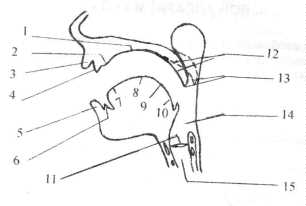  1 — твердое небо; 2 — альвеолы; 3 — верхняя губа; 4 — верхние зубы; 5 — нижняя губа; 6 — нижние зубы; 7 — передняя часть языка; 8 — средняя часть языка; 9 — задняя часть языка; 10 — корень языка; 11 — голосовые связки; 12 — мягкое небо; 13 — язычок; 14 — гортань; 15 — трахея..Речевой аппарат. У людей нет специальных органов речи, как, например, есть органы пищеварения или органы кровообращения. В результате длительной эволюции человека, становления его как социального существа определенные органы, имеющие основную биологическую функцию, стали выполнять еще и функцию речеобразования. Это органы, обеспечивающие такие физиологические процессы, как дыхание, пищеварение и др.В широком смысле под речевым аппаратом понимают все органы, принимающие участие в процессе речевого дыхания, голосо– и звукообразования, а также обеспечивающие возникновение речи (центральная нервная система, органы слуха, зрения, органы речи).В узком смысле речевым аппаратом называют органы, которые непосредственно участвуют в процессе речевого дыхания и голосообразования (дыхательные органы, гортань и надгортанные полости (надставная труба)).Возникновение звучащей речи. Процесс возникновения звучащей речи выглядит следующим образом: струя воздуха, движущаяся при выдохе из легких, проходит через бронхи, трахеи, гортань и выходит наружу через глотку и полость рта или носа.Дыхание (вентиляция легких) обеспечивается за счет сокращения определенных групп мышц. В первую очередь это диафрагма, нижнебрюшные, межреберные мышцы. Немаловажную роль в процессе речеобразования играют также мышцы шеи, лица, плечевого пояса. Подготовка к речевой деятельности должна предусматривать упражнения по развитию и активизации этих групп мышц. Важнейшим условием работы над техникой речи является умение снятия мышечного напряжения, «зажимов».Образование звука происходит во время выдоха за счет работы органов речи. Выдох обеспечивают легкие, бронхи, трахея. На среднем уровне – гортани – образуется звук. Гортань представляет собой перстневидный и щитовидный хрящи, на которых натянута мускулистая пленка, центральные края которой называются голосовыми связками. Пространство между расходящимися пирамидальными хрящами называется голосовой щелью. Голосовая щель может изменять свои очертания, что влияет на характер образуемого звука во время прохождения через нее воздуха.Верхний участок речевого аппарата – надставная труба – включает резонаторы и органы речи (надгортанник, нёбо, губы, зубы и т. д.). Поскольку голос, образующийся с помощью голосовых связок, слаб, невыразителен, неясен, особую роль в речеобразовании играют резонаторы, которые, вибрируя, обеспечивают нормальное звучание человеческого голоса, создают за счет обертонов определенный тембр, т. е. придают голосу каждого человека неповторимость.Важнейшими из резонаторов являются ротовая и носовая полости, черепная коробка. Они образуют систему верхних резонаторов, обеспечивающих полетность голоса. Вторая группа резонаторов (нижняя резонаторная система) – грудная полость, обеспечивающая тембральную окраску голоса.Вибрацию любого резонатора легко обнаружить при произнесении определенных звуков (например, при произнесении звука [м] резонирует черепная коробка). Таким образом, человек представляет собой своеобразный «музыкальный инструмент», звучащий во время речи.Все многообразие звуков человеческой речи образуется за счет работы органов, входящих в надставную трубу. Различные конфигурации щели, которую преодолевает воздух, образуются благодаря изменениям положения языка, губ, нижней челюсти по отношению к неподвижным органам: твердому нёбу, альвеолам, зубам.Исходя из особенностей строения и функционирования речевого аппарата, можно определить и главную цель подготовки органов речи к работе. Это должна быть своеобразная «настройка», активизация основных групп мышц, участвующих в речевом дыхании, резонаторов, обеспечивающих тембр и звучность голоса, наконец, подвижных (активных) органов речи, ответственных за отчетливое произношение звуков (дикцию).Следует постоянно помнить о правильной осанке, благодаря которой лучше функционирует речевой аппарат: голову следует держать прямо, не сутулиться, спина ровная, плечи расправлены, лопатки немного сведены. Привычка к правильной осанке способствует улучшению внешнего вида.Релаксация речевого аппарата. Для людей, чья профессиональная деятельность связана с длительным говорением, не меньшее значение, чем настройка речевого аппарата и его правильная работа, имеет умение расслабить органы речи, а также восстановить работоспособность речевого аппарата. Отдых и расслабление (релаксация) обеспечиваются специальными упражнениями, выполнять которые рекомендуется в конце занятий по технике речи, а также после продолжительного говорения, при наступлении усталости органов речи.В специальной литературе принято говорить о позе и маске релаксации, т. е. расслабления, снятия мышечного напряжения. Поза релаксации принимается в положении сидя. Следует слегка наклониться вперед, согнув спину и склонив голову. Ноги опираются на всю стопу, расставлены под прямым углом друг к другу, руки лежат на бедрах, кисти свободно свисают. Глаза следует закрыть и максимально расслабить все мышцы.В позе релаксации следует применять отдельные формулы аутотренинга, обеспечивающие более полное расслабление и отдых. Чрезвычайно важно для учителя овладение маской релаксации, т. е. приемами расслабления мышц лица.С этой целью в позе релаксации следует попеременно напрягать и расслаблять различные группы мышц лица (как бы «надевать» маски гнева, удивления, радости и т. д.), а затем полностью расслабить все мышцы. Для этого следует при слабом выдохе произнести звук [т] и оставить нижнюю челюсть в опущенном положении.Релаксация является одним из элементов гигиены речевой деятельности, общее требование которой – это предохранение от переохлаждения и, как следствие, от простудных заболеваний. Следует избегать также всего, что раздражает слизистую оболочку. Специальные гигиенические требования – следование определенной методике тренировки речевого аппарата, соблюдение основных правил при выполнении упражнений по технике речи, разумное чередование нагрузки и отдыха.Схемы к лекции № 3:Речевой аппарат, его устройство и функции отдельных частей№1№2№3Вопросы для самопроверки1 Что такой  речевой аппарат?2. Назовите органы дыхания?3.  Где находится гортань ?4. Где находится ротовая и носовая полости?5. Где находится нёбо?6. Где находится язык?7.  Где находится губы?8. Назовите основные отделы речевого аппарата? Основные учебники и учебные пособияРозенталь Д. Э., Голуб И. Б., Теленкова М.А. Современный русский язык. – М.: Рольф, 2003. – 448 с.Дополнительная литератураИванова  Т. Ф.   Новый орфоэпический словарь русского языка. Произношение.      Ударение. Грамматические формы. – М.: Рус. яз.-Медиа, 2005. Киселёва А.А. Сборник упражнений по фонетике русского языка.  – Т. , 1993. Круковер    В. Орфоэпический словарь русского языка. –  М.: Виктория плюс, 2008.Современный русский язык: Учебник. / Под ред. Н.С. Валгиной.  – М.: Логос,       2002. – 528 с.Современный русский язык. Фонетика. Лексикология. Словообразование. Морфология. Синтаксис. Пунктуация. / Под ред. Л. А. Новикова. – Санкт-Петербург, Москва, Краснодар, 2003. – 864 с.        Электронные образовательные ресурсы1. www.ziyonet.uz  2. www.pedagog.uz   3. www.tdpu.uz4. www.edu.uz.5. www.tdpu-INTRANET.ped 6. www.daum.net7. http://antic-r.narod.ru/bibl3.htmЛекция № 4Звуки русского языкаПлан1.Принципы классификации  гласных звуков.2.Согласные звуки и их классификацияОсновные ключевые понятия:  ряд: гласные переднего ряда (палатальные), гласные передне-среднего ряда (центральные), средне-заднего ряда, заднего ряда (велярные); подъем: гласные верхнего (высокие, узкие диффузные) и неверхнего подъема (компактные) — среднего или низкого (низкие, открытые, широкие); лабиализация: огубленные (лабиализованные, бемольные) неогубленные (нелабиализованные); место образования, способ образования, три классификационных признака гласных звуков речи, пять классификационных признаков согласных звуков речи.Принципы классификации  гласных звуков.Наиболее фундаментальным делением звуков является их деление на гласные и согласные (это – языковая универсалия). Различие гласных и согласных имеет артикуляционно-акустическую природу. Звуки могут вообще образовываться двумя путями: 1) колебание голосовых связок в момент прохождения через гортань струи воздуха – ср. пение; они создают музыкальный тон звука, или голос; 2) шум, негармонический звук, образуемый в результате преодоления струей воздуха различных препятствий. Соотношение голоса и шума – есть ДП для гласных и согласных, а также ДП для дальнейшего членения согласных. Система гласных звуков называется вокализм, согласных – консонантизм.Гласные звуки – это звуки, при образовании которых участвует только голос, без шума. Различительные же признаки гласных основываются на том, как меняется в ротовой полости – резонаторе положение органов речи, в нашем случае – губ и языка, придающих звуку разную окраску. Это звуки речи, основной функциональной особенностью которых является их роль в слогообразовании: гласный всегда образует вершину слога, является сонантом.Гласный - звук речи, при произнесении которого преобладает голос, или музыкальный тон., Не случайно и сам термин «гласный», равно как и соответствующие термины в других языках, связан со словом «голос». Гласный звук образуется в гортани благодаря вибрации голосовых связок и представляет собой музыкальный тон, на который наслаиваются особые характерные тоны (обертоны), образуемые в надгортанных полостях - в полости глотки и главным образом в полости-рта, которые придают звуку свой специфический тембр, свое качество.Подчеркивая отличие гласных от согласных, обычно отмечают следующие условия образования гласных звуков: свободный проход воздушной струи в ротовую полость (гласные — «ртораскрыватели»), меньшую силу воздушной струи, разлитую (равномерную) напряженность речевых органов при произнесении гласных звуков, неучастие носовой полости, участие только голосового источника.При артикуляционной классификации гласных учитывают положение языка — степень подъема языка по направлению к твердому небу и его продвинутость вперед или назад в полости рта и губ, а также участие губ в образовании резонатора. Для гласных русского языка существует три дифференциальных признака. 1) Ряд: тот участок языка, который участвует в образовании резонатора; по сути, это место подъема языка в полости рта. Язык  условно делится на три участка – передняя часть языка, средняя и задняя: по продвинутости гласные делятся на гласные переднего ряда (палатальные), гласные передне-среднего ряда (центральные), средне-заднего ряда, заднего ряда (велярные)2) Подъем: это уровень, степень подъема языка в образовании резонатора. Условно делим на три степени – высокая степень подъема, средняя и низкая. По подъему различают гласные верхнего (высокие, узкие диффузные) и неверхнего подъема (компактные) — среднего или низкого (низкие, открытые, широкие). 3) Лабиализация: дополнительное участие губ в образовании резонатора (лат. Labium – ‘губа’). По работе губ гласные бывают огубленные (лабиализованные, бемольные) гласные, при образовании которых губы округляются и выпячиваются, и неогубленные (нелабиализованные), при артикуляции которых губы не играют активной роли.При произнесении гласных верхнего подъема спинка языка высоко поднимается к нёбу. При произнесении гласных нижнего подъема язык поднимается в минимальной степени. При произнесении гласных среднего подъема спинка языка слегка поднимается к нёбу. При произнесении гласных переднего ряда тело языка продвигается вперед, кончик языка упирается в нижние зубы, средняя часть спинки языка поднимается к твердому нёбу. При произнесении гласных среднего ряда средняя часть спинки языка поднимается к среднему небу. При произнесении гласных заднего ряда тело языка отодвинуто назад, к мягкому небу.В русском языке в позиции под ударением, независимой от качества соседних согласных выступает шесть гласных. Артикуляционные их характеристики по подъему: гласные верхнего подъема [и], [ы], [у]; гласные среднего подъема [э], [о]; гласный нижнего подъема [а]; характеристики по ряду: гласные переднего ряда [и], [э]; гласные заднего ряда [у], [о]; гласный передне-среднего ряда [ы] (начинаясь, как гласный непереднего ряда, он обычно заканчивается как передний), гласный среднего ряда [о], который иногда относят к заднему ряду.В безударных позициях выступают гласные верхне-среднего подъема ([эн] в ш[э"]птать передне-среднего ряда и [э"] в п[э"]так, [ь] в п[ь]тачок переднего ряда) гласный среднего ряда среднего подъема ([ъ] в с[ъ]довод), гласный нижнего (или средне-нижнего) подъема среднего (или средне-заднего) ряда ([Л] в с[Л]ды). Безударные гласные, произносимые при ослабленной артикуляции, более краткие, называются редуцированными в отличие от гласных полного образования. См. редукция.Отметим, что реально у звуков русского языка есть еще признаки: скажем, А – долгий, а О, наоборот, – короткий. Но эти признаки в нашем языке не противопоставляют звуки друг другу (нет оппозиций), и мы их не различаем с точки зрения смысла: для русского уха одинаково звучат ДОМ и ДООМ, хотя реально это разные вещи (а англичанин, к примеру, различит долгое И в sheap ‘овца’ и короткое в ship ‘корабль’, поскольку это для него разные слова, как раз и отличающиеся лишь признаком долготы/краткости).Указанные особенности артикуляции влияют на акустические свойства гласных. Надгортанные полости, выступающие в роли резонаторов, усиливают определенные частоты, форманты гласных. При описании акустических характеристик гласных используют обычно сведения о частоте двух формант — первой и второй. Существует зависимость между частотой формант и характером артикуляции: чем более закрытый гласный, тем ниже частота первой форманты, чем более задний гласный, тем ниже частота второй форманты. Огубленность понижает частоту и первой и второй форманты. Наиболее низкой частотой первой форманты характеризуются гласные верхнего подъема [и], [ы], [у], наиболее высокая частота первой форманты у гласного нижнего подъема [а]. Наиболее высокая по частоте вторая форманта у гласного переднего ряда [и], наиболее низкая — у огубленного гласного заднего ряда \у\.Означает лабиализацию. В квадратные скобки забраны позиционные варианты основных звуков. Итого 5 фонем и 6 позиционных вариантов.Остальные звуки в таблице – это позиционные варианты, возникающие в потоке речи в соответствии с действующими звуковыми законами. Они не имеют самостоятельного употребления, но таблица отражает реальные артикуляционно-акустические характеристики, которые у этих звуков – свои, отличные от основных. По типу указанная характеристика будет смешанной, артикуляционно-акустической.Согласные звуки и их классификацияСогласные звуки (консонантные звуки) Согласный — звук речи, при произнесении которого преобладает (занимает значительное место) шум. Согласные в отличие от гласных не могут быть слогообразующими. В разговорной речи согласный в русском языке может приобретать слогообразующую функцию рубль \руб{ъ)л>].В акустическом плане согласные характеризуются обязательным наличием шума и не обязательным — тона. Тон присутствует в звонких согласных и сонантах (сонорных согласных). В артикуляционном плане согласные характеризуются следующими особенностями:1. В  отличие  от  гласных  с  разлитой  напряженностью  согласные характеризуются    мускульным    напряжением    в    определенной    части произносительного аппарата, только в фокусе образования согласных. Большая напряженность  глухих  согласных  по  равнению  со звонкими  позволяет компенсировать отсутствие голоса усилением шума. Напряженные    звуки отличаются от ненапряженных также большей длительностью и большей энергией составляющего их шума.2. Для образования шума согласных необходима сильная воздушная струя в отличие от гласных, у которых воздушная струя слабая.3. При образовании шумных согласных необходимо наличие препятствия, различного по способу образования и по месту в речевом аппарате. При образовании сонорных согласных препятствие остается, но воздушная струя более слабая, поэтому шум слабеет.   При артикуляционной классификации согласных учитываются следующие признаки.1) Исходя из соотношения голоса и шума в образовании согласного звука они делятся на сонорные (озвученные с греч.) – шумные. В сонорных доля голоса преобладает над шумом (М,Р, Л, Н, j). Шумные – шум либо преобладает над голосом (звонкие), либо вообще голос отсутствует – глухие. В зависимости от участия в образовании звуков голосовых связок среди шумных согласных различаются звонкие ( [б, б\ д, д\ г, г\ в, в', э, э\ .ж] ) и глухие ([«, п\ т, т\ к, к\ х, х', ф, ф\ с, с% ш, ц, ч]) согласные (при образовании глухих голосовые связки не работают).При классификации согласных учитываются и некоторые акустические признаки. По степени участия шумовых составляющих в звучании согласных различаются согласные шумные и сонорные (сонанты). У шумных согласных шум преобладает над тоном, а у сонорных, наоборот, голос (тон) преобладает над шумом: \лул\р,р\м,м\ н, н',у]. Сонорные [л,л',р,р'] являются плавными.По ряду артикуляционных и акустических признаков согласные образуют противопоставленные ряды парных звуков: пары по твердости/мягкости ([б-б\ п-п\ <)-0\ т-т\ г-г\ к-к\ х-х\ в-в\ ф-ф\ з-з', с-с', л-л', р-р', ju-ju', н-н'] ) и пары по чиомкости/глухости ([б-п, 6"-п\ д-т, д'-т\ г-к, г'-к\ в-ф, в'-ф\ з-с, з'-с\ ж-ш] ).Все звуки языка, таким образом, можно условно разделить по голосу/шуму так(обозначив голос как Г, а шум как Ш):Отсюда очевидно, что «водораздел» сонорности происходит не между гласными и остальными, а между гласными и сонорными – и шумными с другой стороны. Большая близость к гласным позволяет сонорным в разных языках быть слоговыми (т.е. «вести  себя» как гласные), а в исторических грамматиках их иногда так и называют – «полугласные». Поэтому нельзя смешивать звонкие и сонорные, как это делается в школе.2) В зависимости от участия в образовании звука средней части спинки языка (дополнительной    средненебной    артикуляции)    различаются    твердые, веляризованные ( [6, п, д, т, г, к, х, ц, ж, ш, в, ф, з, с, л, р, м, н] ) и мягкие, палатализованные согласные (. [б\ п\ д\ т\г\ к\х\ в\ф\ з', с\л\р\м', н\ ч\ /]). При образовании мягких согласных происходит подъем средней части спинки языка к среднему (твердому) небу. Признак мягкости/твердости есть специфичная черта русской фонетики, заключающаяся в фонематическом противопоставлении мягких и твердых согласных и образовании коррелятивных пар (оппозиций). В английском языке, например, есть только полумягкие, т.е. ставшие мягкими перед гласными переднего ряда I и Е. Артикуляционная суть мягкости – приобретение звуком дополнительной средненебной артикуляции (йотовой артикуляции), когда средняя часть языка сближается со средней частью верхнего неба, которое называется по-латыни palatum.  Отсюда смягчение – палатализация, а мягкие – палатализованные. Поскольку признак этот – дополнительный, их точнее бы называть смягченными (точный перевод палатализованности), а в транскрипции поэтому не используется особая буква, а берется буква для твердого с апострофом. Поскольку мягкость является системным фактом, даже у таких звуков, которые не имеют твердых коррелятов (Ч),  мягкость надо обозначать – в принципе возможен твердый Ч – в польском, в диалектах. Для j же, напротив, средненебная артикуляция является не приобретенной, а основной – у него нет коррелята и даже возможности стать «твердым». Поэтому в отличие от палатализованных – лишь смягченных, он именуется палатальным (собственно мягким). Тогда система по этому признаку приобретает следующий вид: твердые – мягкие – палатальный J. И естественно – никакой мягкости не указывается. Не имеют пары по мягкости твердые Ж, Ш, Ц; по твердости – мягкие Ч’ и ш’.3) По месту образования преграды звуки разграничиваются в зависимости от работы активных органов (язык, нижняя губа) и пассивных органов (небо, зубы, нижняя губа) в образовании преграды. По активным органам они делятся на губные и язычные. Дальнейшее членение губных идет по пассивным органам. ГУБНЫЕ – на губно-губные (М)и губно-зубные (В). Членение язычных идет и по пассивным и по активным органам: переднеязычный зубной (Т), переднеязычный небный (Ш), среднеязычный средненебный (J), заднеязычный задненебный (К ). Такое дробное членение зависит от того, что язык, в отличие от губ, имеет три участка для работы по образованию преграды (вспомним ряд у гласных). Далее – см. таблицу.Место образования преграды, активный действующий орган. В зависимости от того, какой из действующих органов активно обеспечивает образование преграды (сужение, смычку), различаются согласные губные и язычные (переднеязычные, среднеязычные, заднеязычные в зависимости от активной части языка). По пассивному органу, участвующему в образовании преграды, различаются губно-губные или билабиальные ( [б, б', п, п\ м, м']) и губно-зубные согласные ( [в, в\ ф, ф'] ), а также переднеязычные зубные, или дентальные ([з,з\с,с',д,д\т,т\ц,м,и',л,л']) кпередненебные([ш,ж,ч]), среднеязычные, средненебные ([/]), заднеязычные, задненебные ([г, г', к, k'jc, *']). Зубные согласные образуются прижиманием кончика языка вместе с самой передней частью к задней стороне передних верхних зубов. Переднеязычные согласные, при произнесении которых преграда образуется сближением кончике языка с альвеолами, называются альвеолярными, или апикальными ([л, л',р, р']) Заднеязычные, задненебные согласные образуются поднятием задней части спинки языка к заднему (мягкому) небу или к задней части твердого неба. Согласные, при произношении которых образуется в двух местах речевого аппарата, т.е. в двух фокусах, называются двухфокусными фи], (ж],[ч]). 4) По способу образования преграды звуки делятся на смычные, или взрывные  – Т, Б (когда преграда образуется полностью, создавая перемычку – чтобы преодолеть ее, струя воздуха должна осуществить толчок-«взрыв»). На другом полюсе по этому признаку стоят щелевые, или фрикативные (преграда образована не полностью, оставляя щель) – С,В. Между ними стоят сложные звуки, слившиеся из самостоятельных звуков разного способа образования Ц из Т+С и Ч из Т’+Ш’ и их звонкие корреляты тс  и д’ж’. Они называются слитные, смычно-щелевые, или аффрикаты. Особую группу составляют звуки двойной характеристики – помимо способа образования преграды (чего достаточно для шумных) , в из характеристику включается и факт прохождения голоса – понятно, что это только для сонорных: смычно-проходные; помимо этого, они нуждаются в добавочной классификации по характеру прохождения голоса: М, Н – носовые, назальные (проход воздуха через носовую полость), Л – боковой, латеральный (проход через ротовую полость – по горизонтали, как бы «сбоку»), Р – дрожащий, вибрант (проход через ротовую полость путем вибрации на альвеолах) – дрожащий,. В зависимости от того, образуют активные и пассивные органы смычку или щель, различаются согласные смычные (см. ниже) и щелевые (фрикативные): [в. в\ ф, ф\ з, з\ с, с'.ж, ш, х, х1]. Согласные [з], [з']г [с], [с'] называются свистящими по резкому шуму воздушной струи. Согласные [ж], [ш] являются шипящими по акустическому впечатлению. Промежуточную позицию между ними занимают смычно-щелевые согласные (слитные, аффрикаты), у которых смычка при прохождении воздушной струи плавно переходит* в щель (ц < тс, ч < тш'). В зависимости от способа преодоления преграды смычные согласные бывают смычно-взрывными, когда фаза смычки сменяется фазой взрыва и когда воздушная струя с шумом разрывает смычку ( [б, б\ и, п\ д, д\ т, т\ г, г\ к, к']), и смычно-проходными (плавными и носовыми), когда часть воздушной струи проходит в боковые полости рта между языком и внутренней стороной щеки (боковые (латеральные) [л, л'] >, между языком и альвеолами (дрожащие (вибранты) \р,р']), в носовую полость (носовые [м, м\ н, н'] ). При образовании дрожащих смычка последовательно и периодически размыкается и опять смыкается, а активные органы речи дрожат, вибрируют.Далее – см. таблицу.Жирным шрифтом – соноры, подчеркнуты – глухие. В квадратные скобки забраны позиционные варианты. Итого – 36 + 4 позиц. варианта.Пo активному действующему органу согласные разбиваются на 4 группы: 10 губных, 18 переднеязычных, 1 среднеязычный и 6 заднеязычных.Употребление согласных в речи неравномерно. Так, в речи твердые встречаются почти в три раза чаше, чем мягкие; сонанты, составляя всего четверть общего количества согласных, составляют около 40% всех употреблений согласных. Наиболее часто встречаются согласные [т, н, j, с], самые редкие —' [г’, ф’, х .1Схемы к лекции № 4:Гласные и согласные, их акустические и артикуляционные различияАкустическое различие между гласными и согласными:Расположение звуков но степени убывания сонорности, звучности:Минимальное артикуляционное различие
между гласными и согласнымиМаксимальное артикуляционное различие
между гласными и согласными<										 >I. В Артикуляционная классификация гласныхКлассификация гласных звуков производится но работе губ и языка.Таблица артикуляционной классификации гласныхТаблица артикуляционной классификации гласных.
Ударные гласныеГласные первого предударного слогаГласные остальных безударных слоговВопросы для самопроверки:Назовите классификационные признаки гласных звуков?Назовите классификационные признаки согласных звуков?Основные учебники и учебные пособияРозенталь Д. Э., Голуб И. Б., Теленкова М.А. Современный русский язык. – М.: Рольф, 2003. – 448 с.Дополнительная литература          Иванова  Т. Ф.   Новый орфоэпический словарь русского языка. Произношение.      Ударение. Грамматические формы. – М.: Рус. яз.-Медиа, 2005. Киселёва А.А. Сборник упражнений по фонетике русского языка.  – Т. , 1993. Круковер    В. Орфоэпический словарь русского языка. –  М.: Виктория плюс, 2008.Современный русский язык: Учебник. / Под ред. Н.С. Валгиной.  – М.: Логос,       2002. – 528 с.Современный русский язык. Фонетика. Лексикология. Словообразование. Морфология. Синтаксис. Пунктуация. / Под ред. Л. А. Новикова. – Санкт-Петербург, Москва, Краснодар, 2003. – 864 с.              Электронные образовательные ресурсы1. www.ziyonet.uz  2. www.pedagog.uz   3. www.tdpu.uz4. www.edu.uz.5. www.tdpu-INTRANET.ped 6. www.daum.netЛекция №5Синтагматика и парадигматика фонетических единицПлан1.Основоположник учения о парадигматических и синтагматических отношениях 2.Синтагматика фонетических единиц3.Комбинаторные звуковые изменения4.Синтагматика и парадигматика фонем5.Сочетания согласных с гласными6.Сочетания согласных с согласными7.Парадигматика фонемОсновоположник учения о парадигматических и синтагматических отношениях        В современной лингвистике значительное место занимает теория о двух типах структурной организации отношений между языковыми единицами: ассоциативных (у Фердинанда де Соссюра, основоположника этой концепции, психологическое толкование), или парадигматических (лингвистическое толкование), и синтагматических.        Парадигматика языка представляет собой совокупность и систему допускаемых структурой языка вариантов, его единиц и категорий, из числа которых автор речи делает выбор лишь одного. Парадигматические отношения – это нелинейные и неодновременные отношения между единицами языка в системе.        Синтагматика языка представляет собой совокупность и систему свойственных языковым единицам и категориям языка их сочетательных возможностей и реализаций в процессе речи. Синтагматические отношения – это линейные и одновременные отношения между единицами языка в речи, произнесенной или написанной.        Иначе говоря, парадигматика – это вертикальное, системное членение, язык. Синтагматика – это горизонтальное, линейное, контекстуальное членение, речь.        Парадигматика и синтагматика охватывает все уровни языковой структуры: фонетический и фонологический, лексический, морфонологический, морфемный, морфологический, синтаксический и другие.                                         2.Синтагматика фонетических единицСогласные и гласные звуки русского литературного языка выше были охарактеризованы как изолированные звуки. Но в языке изолированное употребление звуков – явление чрезвычайно редкое: оно возможно в том случае, когда отдельный звук одновременно является и отдельным словом (типа союзов а, и или предлогов в, к, с и т.п.)В большинстве же случаев звуки употребляются в сочетании с другими звуками в составе слов, то есть в потоке речи.Сочетаемость звуков в потоке речи образует синтагматику фонетических единиц (синтагма от греч. syntagma – буквально «вместе построенное, соединенное»).Синтагматика имеет свои законы.Особенности синтагматики звуковых единиц имеют исторический характер: они меняются  в разные эпохи развития языка и определяют специфику его фонетической системы в каждый данный период развития. Современный русский литературный язык имеет также свои особенности в синтагматике звуковых единиц.Звуки в потоке речи, находясь друг с другом, могут изменять свое качество:1)     могут взаимно меняться. В этом случае происходит позиционная мена звуков.2)     соседние звуки могут влиять друг на друга. В этом случае происходит позиционные изменения.Позиционная мена – это такая мена звуковых единиц, которая определяется действующими в данном языке синтагматическими законами сочетаемости звуков. Синтагматические законы разрешают или не разрешают появление звуковых единиц в определенных позициях или ту или иную сочетаемость звуковых единиц;Одни сочетания разрешены этими законами, а другие – не разрешены. Так, например, в русском языке действует синтагматический закон, который запрещает звонким шумным выступать в позиции перед глухими шумными и наоборот, например:ложка [ло¢шкъ], сделать [зд`е¢лът`];звонкие шумные запрещены и в абсолютном конце слова, например:пруд [пру¢т].Следовательно, если в позиции перед гласными или в сочетании с последующими гласными могут равно выступать звонкие и глухие шумные, то в позиции перед глухими шумными могут быть только глухие, а перед звонкими – только звонкие.В абсолютном конце слова могут быть только глухие шумные, например:пруда [пруда¢] – прута [прута¢] и одинаково пруд-прут [пру¢т];рожок [рΛжо¢к] – пушок [пушо¢к] и рожка [рΛшка¢] - пушка [пушка¢] и т.д.Позиционные изменения звуков – это такие их изменения, которые возникают под воздействием соседних звуков. В этом случае происходит уподобление качества одного звука качеству другого. Например, в русском литературном языке наблюдаются позиционные изменения согласных в положении перед согласными: в группах из двух согласных первая смягчается под воздействием следующего за ним мягкого, например:нес [н`о¢с] - нести  не[с`т`]и,два [два¢] - две [д`в`е¢],звезда - зве[зда¢]  - звезде зве[з`д`]е и т.д.Однако, это позиционные изменение происходит непоследовательно в разных группах согласных и неодинаково у разных носителей языка (об этом более подробно будем говорить ниже).Уподобление может быть устойчивым, но может быть и неустойчивым, так как оно имеет характер процесса, а не закона. Действие синтагматического закона на позиционные изменения не распространяется: они могут осуществляться и не осуществляться  или осуществляться непоследовательно, или по-разному у разных носителей языка. Они остаются только изменениями, а не меной.Как позиционная мена, так и  позиционные изменения наблюдаются и в области согласных, и в области гласных звуков русского литературного языка. Позиционная мена согласных связана с отношениями глухих и звонких шумные в положении перед шумными и на конце слова, а также с меной твердого/мягкого согласного в позиции перед [е], например:рука = руке [рук`е].Позиционные же их изменения – с отношениями твердых и мягких согласных в положении перед согласными, а также с некоторыми явлениями в произношении согласных на стыках морфем и знаменательных слова.Позиционная мена гласных связана с их распределением в ударных и безударных слогах.Позиционные же их изменения – с воздействием на гласные предшествующих и последующих согласных.Чередование же звуков определяется не фонетическими, а словообразовательными или морфологическими причинами. Такие чередованиясопровождают образование слов и их форм. Например, образование уменьшительных существительных мужского рода с суффиксами – ок от слов, оканчивающихся на заднеязычный согласный [к], [г], [х], сопровождается чередованием этого заднеязычного:[к]//[ч],  [г]//[ж], [х]//[ш]: крюк – крючок, рог - рожок, слух-слушок.крюкъ – крюкькъ – крючькъ (ь → е → о), к перед ь+→ ч (I  палатализация в древнерусском языке) это все объясняется фонетическими законами (это мена), а в современном русском языке не объясняется.Это чередование не обусловлено фонетически, то есть влиянием соседних звуков, так как перед [o] может быть и заднеязычный, а не только шипящий (ср.: кот. год, ход), а на конце слова может быть шипящий, а не только заднеязычный (ср.: ключ, нож, туш). Это чередование обусловлено способом образования именно данной категории существительных (то есть уменьшительных).Или при образовании личных форм настоящего времени глаголов с основой на  [т], [д], [с], [з] наблюдается чередование этих согласных с шипящими: [т]//[ч`], [д]//[ж], [с]//[ш],  [з]//[ж], например: воротить – ворочу, возить – вожу, носить – ношу, морозить – морожу.И здесь это чередование не объясняется фонетически: перед [и] могут быть как переднеязычные, так и шипящие (ср.: молчи, пиши, води, вози), а перед [у] - как шипящие, так и переднеязычные (ср.: плету, веду, несу, везу) – это чередование характеризует образование личных форм настоящего времени именно данных глаголов. Поэтому для фонетики современной чередования звуков не имеют значения, и они не являются предметом ее изучения (эти чередования изучает историческая грамматика). Позиционная мена и позиционные изменения согласныхСогласные русского литературного языка выступают в положении перед гласными:1) перед гласными звуками [а], [о], [у] употребляются все согласные, и твердые и мягкие:мама – мяч, мед – мол, луч –люк и т.д.;2) перед  [и] выступают только мягкие согласные (миг);3) перед [ы] только твердые (мы);4) позиция перед [е]  требует специального рассмотрения, так как в современном литературном языке она превращается из позиции, в которой происходит позиционная мена твердого согласного на мягкий в позиции, в которой могут выступать все согласные (на траве, о лесе, дяде, везде – согласные мягкие). Это связано с распространением произношения твердых перед [е] в заимствованных словах и аббревиатурах (купе, шоссе, ФЭД и т.д.).В целом можно сказать, что позиция согласных перед гласными является такой позицией, в которой не происходит ни позиционной мены (за исключением частично позиции перед [е]), ни позиционных изменений согласных.Позиционная мена согласных в русском литературном языке связана прежде всего с отношениями глухих – звонких шумных в положении перед шумными. Согласно синтагматическим законам, в русском литературном языке1) в положении перед глухими шумными звонкие шумные позиционно меняются на глухие (ла[фк]а, гря[тк]е, ло[шк]а, но[кт`]и), а глухие шумные перед звонкими – на звонкие ([зд`]елать, о[дг]адать,  [зд]ать,  [г-дому];2) в абсолютном конце слова выступают только глухие шумные (кро[ф], кро[ф`], су[т],  ся[т`], во[с], ле[с`], му[ш], сне[к]), то есть происходит мена звонких на глухие.В результате позиционной мены в русском литературном языке образуется перекрещивающийся тип позиционно меняющихся глухих-звонких шумных согласных. когда в одной позиции – перед гласными – выступают глухие и звонкие, а в других – или только глухие, или только звонкие. Этот ряд позиционно меняющихся согласных образуются следующие группы глухих-звонких:II. Позиционная мена согласных в русском литературном языке связана также с отношениями твердых-мягких согласных перед [е]. Это значит, что если с гласными [а], [о], [у] сочетаются как твердые, так и мягкие согласные (например: [мол]  - [м`·ол],  [бал]  - [б`ä]зь,  [форт] - [ф`·о]дор и т.д.), то в сочетании с  [е], как правило, выступают только мягкие согласные (например, по[ра]  - за[р`·а], но по[р`е] - за[р`е], ви[ном]  - ко[н`·ом], но ви[н`е] - ко[н`е] и т.д.При такой позиционной мене образуется также перекрещивающийся тип позиционно меняющихся твердых - мягких  согласных, когда в одних позиция – перед [а], [о],  [у] – выступают как твердые, так и мягкие согласные, а в другой – перед [е]   - только мягкие. Этот тип позиционно меняющихся согласных образуют следующие группы твердых-мягких согласных: Однако вопрос о позиционной мене твердых-мягких согласных перед [е] осложняется тем, что в современном литературном зыке такой мены перед данным гласным может и не быть:1)     перед  [е] выступают твердые шипящие  [ш], [ж] и аффриката [ц]. Например,  ш[э]сть,  [жэ]сть,  [цэ]лый.2)     в широко распространенных заимствованных словах и аббревиатурах в сочетании с  [е] выступают твердые согласные:  [купэ],  [вэф] ВЭФ, [мэр], [кΛфэ], мо[дэл`], шо[сэ], каш[нэ] и т.д.Это обстоятельство приводит к тому, что позиция перед  [е] перестает быть такой, в которой могут выступать только мягкие согласные. Следовательно, синтагматический закон в современном русском языке здесь действует ограниченно.Позиционные изменения согласных в русском литературном языке связаны с соотношениями:I. Твердых-мягких согласных при их сочетаемости в потоке речи, то есть твердые согласные, попадая в положение перед следующим мягким, испытывают влияние этого согласного и произносятся мягко. Однако это бывает не всегда. Одни согласные больше поддаются такому смягчению, другие – меньше.1)Смягчения согласных перед мягкими согласными наблюдаются:при произношении зубных [т], [д], [с], [з], [н] перед мягкими зубными [т`], [д`], [с`], [з`], [н`], [л`], а также перед [ч`], [ш`]. Также смягчение наблюдается чаще всегоа) в корнях слов:[з`д]есь, [с`н`]ег, ка[з`н`]и, по[с`л`]е, ко[з`л`]ик, пе[т`л`]и, ба[н`т`]ик, о[д`н`]и и т.д.б) на стыке корня и суффикса:пу[т`н`]ик, карма[н`ч`]ик. Реже такое смягчение осуществляется на стыке согласных [з], [д] корня и чуффикса –`л-:сле[з`л`]ивый и сле[зл`]ивый, га[д`л`]ивый и га[дл`]ивый и т.д.в) на стыке приставки и корня (непоследовательно). Всегда мягко произносится конечный согласный в приставках раз- (рас-), из- (ис-), без- (бес-), воз- (вос-), чрез- (чрес-) перед мягкими [с`], [з`] корня: ра[c`c`]еять, бе[з`з`]емельный, чре[с`с`]едельник, бе[с`с`]ильный, во[с`с`]едал и т.д.Перед иными же мягкими зубными конечный согласный этих приставок может произноситься и мягко, и твердо: ра[с`т`]ирать и ра[ст`]ирать, бе[з`д`]елка и бе[зд`]елка.Приставка С- перед всеми мягкими зубными произносится мягко: [з`д`]елать,  [с`н`]имать,  [с`л`]ивать.г) всегда мягко произносится предлог С перед начальным мягким зубным последующего слова: [с`-т`]еми, [з`-д`]елом, [с`-н`]ими и т.д.д) конечный согласный предлогов из, без, через перед начальным [с`], [з`] корня:и[с`-с`]ебя,  бе[с`-с`]ена, бе[з`-з`]емли, чере[с`-с`]еть, нобе[с`-т`]ебя и бе[с-т`]ебя, чере[з`-д`]ень и чере[з-д`]ень и т.д.2) Смягчение зубных перед мягкими губными происходита) внутри корня слова:ве[т`в`]и,  [д`в`]е, ме[д`в`]ед`,  [з`в`]ерь,  и[з`б`]е,  [з`м`]ей, [с`в`]ет и т.д.б) у приставок с-, раз- (рас-), из- (ис-), без- (бес-), чрез- (чрес-):[с`п`]илить, [с`в`]ернуть, [с`м`]ерить, и[з`б`]ить, бе[з`м`]ерный, чре[з`м`]ерный и т.д.в) у предлога С:[с`-в`]едром,  [з`-б`]едой, [с`-м`]еста.3) Смягчение губных перед мягкими губными в современном русском языке очень редко. В старомосковском произношении такое смягчение наблюдалось шире. Всегда смягчаетсяа) [м]  перед [м`]:га[м`м`]е, су[м`м`]е;б) приставка или предлог в перед [в`], [ф`], [м`]: [в`в`]ел, [ф`-ф`]ильме, [в`м`]есте. 2. К позиционным изменениям принадлежат и изменения глухих аффрикат [ч`], [ц]  в звонкие [д`ж`] и [дз] и глухого фрикативного  [х] взвонкий фрикативный [γ] на стыке двух слов перед звонкими шумными, например:[доч']  - [додж-бы] - дочь бы,[Λтец]  - [Λтедз-бы] - отец бы,[пΛтух] - [пΛтуγ-бы] - потух бы.Подобные позиционные изменения возникают при слитном произношении двух слов. Если между этими словами будет хотя бы незначительная пауза, то подобные изменения могут  и не возникать.3. Наконец, позиционным изменением является оглушение сонорных согласных в конце слова после глухого шумного и в начале слова перед глухим шумным: пухл - [пухл], вепрь - [в`êпр`], рыхл - [рыхл], рта - [рта], пестр - [п`остр], мха - [мха], вопль - [вопл`].Позиционная мена и позиционные изменения гласныхПозиционная мена гласных в русском литературном языке зависит от их ударного и безударного положения. Русский язык характеризуется словесным силовым ударением, при котором гласный ударного слога отличается от гласных безударных слогов большей напряженностью артикуляции, большей долготой и громкостью. В многосложном слове ударный гласный оказывается более сильным. Гласные безударных слогов ослабляются и могут иметь иное качество. Гласные [у], [и], [ы] в безударных слогах становятся слабее, короче, то есть произносятся с меньшей напряженностью артикуляции, но качественно они являются теми же гласными, что [у], [и], [ы] под ударением, например:[ух]о -  [ушнои]  - [уткΛ]нос (утконос – однопроходное яйцекладущее млекопитающее, с мордой, оканчивающейся плоским широким клювом, наподобие утиного, водится в Австралии и Тасмании)[ив]а  - [игла] - [игрΛк`и];[сыр]о -  [сырои] - [сырΛват].В отличие от этих звуков гласные [а], [о], [е] в безударных слогах не выступают, и в соответствии с ними в положениях без ударения в русском литературном языке произносятся иные гласные. В русском литературном языке есть различия между гласными, которые выступают под ударением в Iпредударном слоге и в остальных безударных слогах. Гласный [Λ] – это звук, имеющий характер [а], но более краткий. Он произносится в первом предударном слоге после твердых согласных в соответствии с ударными [а] и [о]: например:[дал] - [дΛла], [дом]  - [дΛма]и характеризуется как средне-нижнего подъема, средне-заднего ряда, нелабиализованный.Гласный [ие] – это звук [и], склонный к [е], верхне-среднего подъема, переднего ряда, нелабиализованный. Он произносится в первом предударном слоге после мягких согласных в соответствии с [а], [о], [е] под ударением, например: [п`äт`]  - [п`иет`и], [н`·ос] - [н`иесу],  [л`ес]  - в [л`иесу].Гласный [ые] – это звук [ы], склонный к  [е] верхне-среднего подъема, среднего ряда, нелабиализованный, например:жесть – жестянка - [жест`] - [жыест`анкъ].Гласный [ъ]  - так называемый редуцированный (ослабленный) звук средне-верхнего подъема, заднего ряда, нелабиализованный. Он произносится в безударных слогах, кроме первого предударного, после твердых согласных в соответствии с [а], [о] под ударением:[сат] – [cъдΛвот],  [воды]  - [въдΛвос] – во 2-м предударном слоге,[дал] - [выдъл] – в заударном слоге.[ь ]  - тоже редуцированный звук, но средне-верхнего подъема, переднего ряда, нелабиализованный. Он произносится в безударных слогах, кроме 1-го предударного после мягких согласных в соответствии с ударными [а], [о], [е], например:[п`äт`]  - [п`ьтΛчок],  [л`·от]  - [л`ьдΛкол],  [л`ес] - [л`ьсΛвос] – во 2-м предударном слоге;[зΛпр`äч] (запрячь)  - [выпр`ьк] (выпряг), [в`·ол] (вел) - [выв`ьл] (вывел),  [л`ес] (лез) - [вы·л`ьс] (вылез) – в заударном слоге. Позиционные изменения гласных в русском литературном языке связаны с воздействием на них соседних – предшествующих и последующих – согласных, прежде всего твердых и мягких. Это воздействие наиболее ярко обнаруживается тогда, когда гласные находятся в ударном слоге.По отношению к соседним согласным гласные под ударением могут быть в следующих восьми позициях:I.                               В абсолютном начале слова перед твердым согласным: [и]ва, [у]хо, [о]ко, [а]лый.Гласный [е] в абсолютном начале слова под ударение перед твердым согласным выступает только в местоимениях этот, этакий, в слове энный и в междометиях эх, эха.II.                            В абсолютном начале слова перед мягким согласным: [ив`]е, [у·л`]ей, [о·ч`]и, [а·л`]енький.III.                          После твердого перед твердым согласным: [был], [дул], [мэр], [хор], [бал].IV.                        После мягкого перед твердым:[б`и]л, [л`·ук], [л`е]с, [н`·о]с, [м`·ат].V.                           После твердого перед мягким: [бы·л`], [су·т`], [мэ·р`иjь], [но·с`ит],  [ма·т`].VI.                        После мягкого перед мягким: [б`ûл`и], [л`ÿт`ик], о[л`êс`]е, [т`öт`]я,  [м`äт`]VII.                     В абсолютном конце слова после твердого: ра[бы], в ле[су], шос[сэ], ки[но], хи[на]VIII.                  В абсолютном конце слова после мягкого: ве[л`и], го[р`·у], в ок[н`е], в[с`о], мо[р`·а].Если любой согласный условно обозначить буквой t, а гласный – буквой а, то различные позиции ударного гласного можно представить виде следующий формулы:Если внимательно рассмотреть эти позиции и характер гласных в них, то можно установить, что [а], [о], [у] выступают как независимые в положении между твердыми согласными, в абсолютном начале слова перед твердыми и в абсолютном конце слова после твердых.В положении рядом с мягкими согласными они подвергаются изменениям, то есть передвигаются в более переднюю зону образования. Для этих гласных звуковой их вид [а], [о], [у] является основным, а [·а], [а·], [ä],  [·о], [о·], [ö], [·у], [у·], [ÿ] – разновидностями основного вида.Гласные  [е], [и] независимы в положенииа) абсолютного начала слова перед твердым согласным (в силу ограниченности [е] в абсолютном начале слова эта позиция для данного гласного исключается);б) в абсолютном конце слова после мягкого согласного (гляди, стране);в) в положении после мягкого перед твердым согласным (бегл, мел).В такой же звуковой характеристике они выступают и в изолированном употреблении [и], [е].Соседние же твердые согласные оказывают на  [е], [и] воздействие, то есть они передвигаются в более заднюю зону образования (ср.:  [из]бы - [в-ыз]бу,  [с`е]в -  [сэв]), а если же гласные попадают в позицию между мягкими согласными, то они становятся напряженными, закрытыми. Поэтому для данных гласных звуковой их вид [е], [и] является основным, а [э] (между твердыми согласными, мэр), [э·] (после твердого перед мягким, мэрия), [ê] (день) и  [ы] (сыр), [ы·] (быль), [û] (били) – разновидностями основного вида.В особом положении находится гласный [ы], который может быть произнесен в изолированной позиции (и с этой точки зрения [ы] как будто бы может быть приравнен к [и] и [е]), но1) этот гласный отсутствует в абсолютном начале слова в русском языке;2) существует явная связь  [и] и [ы], которая выражается в изменении  [и] в [ы] после твердых согласных. Сравнить:[ир]а - [к-ыр`]е, [и]стория – пре[ды]стория и т.д.Все это обусловливает возможность трактовки [ы] как разновидности [и].Таким образом, воздействие согласных определяет позиционные изменения гласных в положении под ударением. Такие же позиционные изменения испытывают гласные и в безударных позициях, с той только разницей, что в безударных слогах выступают не все и не те же самые гласные, что в положении под ударением. 3.Комбинаторные звуковые измененияКомбинаторные звуковые изменения— изменения звуков, которые вызваны влиянием соседних звуков, а также и других фонетических условий, наблюдаемых в слове: ударения, места звука в слове (в начале, середине, конце) и т. д. Другими словами, причины К. изменений заключаются в сочетании ("комбинации ") известного звука, точнее — физиологических работ (артикуляций), необходимых для его образования, с различными другими физиологическими работами, необходимыми для образования соседних звуков и даже целого слова.Ассимиля́ция— уподобление одного звука другому. Ассимиляция происходит между звуками одного типа (гласными или согласными). Ассимиляция может быть полной (в этом случае ассимилируемый звук полностью совпадает с тем, которому он уподобляется) и неполной (соответственно, изменяется лишь несколько признаков ассимилируемого звука). По своему направлению ассимиляция может быть прогрессивной (предыдущий звук влияет на последующий) и регрессивной (последующий звук влияет на предыдущий). Ассимиляция может быть контактной (участвующие в процессе звуки соседствуют) и дистантной (типичный пример — гармония гласных).Ассимиляция противопоставляется диссимиляции, процессу расподобления двух звуков. Источником ассимилятивных процессов обычно является коартикуляция.Аккомода́ция (от лат. accommodatio — приспособление) — один из видов комбинаторных изменений звуков, состоящий в частичном приспособлении артикуляций смежных согласного и гласного. А. может быть прогрессивной или регрессивной. В первом случае экскурсия последующего звука приспосабливается к рекурсии предыдущего, во втором случае — наоборот.Для одних языков характерна аккомодация гласных согласным, как, например, в русском языке, где гласные заднего или среднего ряда [a], [o], [у] после мягких согласных становятся более передними (рад—ряд, лот—лёд, лук—люк), для других — согласных гласным, например, в персидском языке, где перед передними гласными согласные палатализуются.Иногда аккомодацию противопоставляют коартикуляции как частичное наложение артикуляции (охватывает только экскурсию или рекурсию звука) полному (накладывается на все этапы артикуляции звука). Однако часто эти термины употребляются как синонимы.Диссимиля́ция (от лат. dis- «раз/рас» и similis «подобный», то есть «расподобление», «расхождение») — в фонетике и фонологии под диссимиляцией понимают процесс обратный ассимиляции, то есть два или более одинаковых или близких по типу звука расходятся в произношении всё дальше. В целом, диссимиляция выражается в замене одного из двух одинаковых или похожих (по месту образования) звуков другим, менее сходным по артикуляции с тем, который остался без изменений. Как феномен встречается несколько реже ассимиляции, хотя статистически её частотность варьирует в зависимости от конкретного языка. Метатеза (др.-греч. μετάθεσις, перестановка) — взаимная перестановка звуков или слогов в словах на почве ассимиляции или диссимиляции. Чаще всего встречается, когда слово из одного языка переходит в другой, то есть при заимствовании иноязычных слов, при переходе слова из городского литературного языка в диалекты и при освоении детьми речи взрослых, например: в заимствованых словах: тарелка (раньше: талерка, ср. польск. talerz, шведское tallrik, немецкое Teller с тем же значением). При переходе слов в диалект: ведмедь (вместо медведь), ралёк (вместо ларёк), Таждикистан (вместо Таджикистан); В детском языке при усвоении речи взрослых: салатка (из ласатка, то есть лошадка), макейка (из камейка, то есть скамейка) и т. п.По данным психологии, количество и качество элементов, составляющих данное целое, улавливается гораздо скорее и легче, чем их последовательность (ср. запоминание цвета и порядка расположения цветов на трёхцветных флагах).Диэр́еза — упращение групп согласных в интервокальном положении или чередовании звуков с нулём (сердце, солнце, чуство, зведзный).Эпентеза (вставка) чаще всего имеет диссимилятивную основу, чаще всего [в],[г],[j] вставляются между гласными в случае непосредственного соседства двух гласных: Родивон, Левонтий, какаво. Йотовая эпентеза типична в иноязычных словах: шпиён, фиялка, павиян, киятер.Протеза (надставка)- разновидность эпентезы, только протезы не вставляются в середину слова, а добавляются спереди, к началу слова. В качестве протетических согласных так же выступают [в],[г],[j]: вострый, восемь, гусеница, ето. В качестве протетических гласных в рус.яз. выступает и: ишла, Ильвовна.Гаплология (от греч. haplóos — одиночный, простой и... логия), выпадение одного из двух идущих друг за другом одинаковых (или сходных) слогов. Например, суффикс -оват-, присоединяясь к основе розов-, даёт прилагательное "розоватый" вместо ожидаемого "розововатый".4.Синтагматика и парадигматика фонемОтношения парадигматики и синтагматикиЗвуковая сторона каждого языка определяется характером фонологических отношений, характером той системы, которую образуют фонемы данного языка.Фонологическая система – это система противопоставлений фонем, то есть их парадигматика. Фонологическая система организована противопоставлениями фонем, она обнаруживает особенности этих противопоставлений, обусловленные сочетаемостью фонем, то есть ихсинтагматикой. Иначе говоря, характер фонологической системы, характер противопоставленности фонем определяется характером их сочетаемости: каковы правила синтагматики, таков и характер парадигматики. Если меняются правила сочетаемости, меняются и условия противопоставленности фонем.Синтагматика фонемСинтагматические отношения фонем современного русского литературного языка связаны с характером сочетаемости согласных с последующими гласными и согласных с последующими гласными в пределах одного слога. Сочетание гласных с последующими гласными в пределах слога в русском языке отсутствует как несвойственное его фонетико-фонологической системе. Кроме этого, в пределах слога могут мсочатеться согласный, гласный и последующий согласный. Это наблюдается в односложных словах типаДом, ночь, вот и т.д.Историческая справка:До/мъ, но/чь, во/тъ и т.д.Но современному русскому языку свойственна общая тенденция к открытости слога, то есть слог в большинстве случаев оканчивается гласным звуком, и поэтому типичными сочетаниями для русского языка являются сочетания согласных с последующим гласным.Сочетаемость согласных с гласным различна в пределах морфемы и на стыке морфем: некоторые сочетания согласных с гласными внутри морфем оказываются невозможными, хотя на стыке морфологических частей слова они выступают. Следует четко разграничить два вида явлений, связанных с отсутствием тех или иных сочетаний внутри или на стыке морфем. Одни сочетания согласных с гласными могут быть запрещены самой фонологической системой. Другие могут отсутствовать в языке только потому, что они не реализованы в существующих словоформах. В этом случае язык не использует потенциальных возможностей фонологической системы, но он в любое время может воспользоваться ими для образования словоформ.5.Сочетания согласных с гласнымиВ русском языке, как внутри, так и на стыке морфем разрешены сочетания всех сильных согласных фонем со всеми гласными фонемами. Отсутствие некоторых сочетаний – следствие запретов, действовавших на протяжении прежних этапов развития языка. В это же время можно наблюдать и явления, возникающие и развивающиеся на наших глазах, то есть явления, которые обнаруживают скрытые возможности фонологической системы, не использовавшиеся ранее. Это проявляется в возникновении и распространении в русском языке слов и их форм с исконно чуждыми ему сочетаниями фонем.Так с древнего времени в языке известны сочетания твердых и мягких, шумных и сонорных согласных с гласными <а>, <о> <и>, <у>, которые выступают как внутри, так и на стыке морфем:<па>, <бо>, <вы>, <ту>.Внутри корневых морфем:<пар>, <бор>, <выл>, <стул>.На стыке основы и окончания:<тропа>, <грибом>, <совы> и т.д.Подобного типа сочетания твердых шумных и сонорных согласных с <а>, <о> <и> ([ы])<у> не имеют никаких ограничений ни со стороны фонологической системы, ни со стороны морфологической структуры.Совсем по-иному обстоит дело с сочетаниями мягких шумных и сонорных с этими же гласными.В сочетании с <а> без ограничений выступают все мягкие, кроме <х'>, а <к'>, <г'> отмечаются лишь в отдельных словоформах. Сравнить:редкое деепричастие ткя от ткать,а также заимствованные слова Кяхта и гяур (-а, м.р. – название иноверца у исповедующих Ислам, от турецкого gaьur – неверующий)Это означает, что отсутствие сочетания <х'а> объясняется не фонетико-морфологическими, то есть внутриязыковыми, а какими-то иными причинами.Фонологическая система русского языка не накладывает запрещение <х'а>, так как <а> сочетается с <к'> и <г'> (то есть согласные того же места образования, что и <к'>).Следовательно, отсутствие <х'а> объясняется отсутствием словоформ с этим сочетанием, то есть неиспользованием потенциальных возможностей системы.Иначе обстоит дело с сочетанием <ж'> с <а>. Его отсутствие внутри корневых морфем определяется тем, что данный согласный исконно не мог оказываться в такой позиции по условиям своего происхождения; он выступает только на стыке морфем. Сравнить:[дÙж'·а'] (дождя), [в'иж'·а'] (от визжать).Значит, с точки зрения истории фонологической системы сочетание <ж'> с <а> внутри морфем было запрещено древними отношениям и было разрешено на стыке морфем. Но если в языке есть сочетания <ш'> + <а>, например, пощада, то есть сочетание с <а> согласного того же места образования, то в нем возможно и <ж'> + <а>.Иначе говоря, если будет необходимо, то носители русского языка смогут реализовать данное сочетание в составе корневой морфемы. Однако это опять лишь потенциальная возможность, а реализована она может быть только через усвоение каких-то заимствований с подобным сочетанием звуковых единиц.В позиции перед <о> внутри морфем не выступает согласный <ж'>, <х'>, хотя <к'> и <г'> в редких случаях все же наблюдается. Сравнить:Гёте, Кёльн;На стыке же морфем нет ни <х'>, ни <г'>, но есть <к'>:[тк'·о'ш], [тк'·о'т], [тк'·о'м].Наличие <к'о> внутри и на стыке морфем и <г'о> внутри морфем позволяет утверждать, что отсутствие сочетания <х'о> и ограниченность <к'о> и <г'о> объясняются только неиспользованием потенциальных возможностей фонологической системы, а не запрещением этих сочетаний самой системой.В позиции перед <е> в особом положении находятся все твердые согласные. Именно перед <е> могли выступать только мягкие согласные, и если в этой позиции оказывался твердый согласный, то он подвергался смягчению. Сравнить:кора - ко[р'е'], стол - сто[л'е'] и т.п.Значит, с точки зрения истории фонологической системы сочетания твердого согласного с <е> были запрещены. Однако по мере развития русского языка в нем начали появляться слова с сочетаниями твердого согласного с <е>. Правда, распространенность таких сочетаний ограничена: они выступают или в заимствованных словах, или в аббревиатурах, сравнить:Пэр, купе, КБ (кабэ – конструкторское бюро),мэр, «Ромэн» (театр),кафе, ТЭЦ (теплоэлектроцентраль),модель, дельта, СЭВ (совет экономической взаимопомощи),эсер, шоссе, зет (Z), нэп (новая экономическая политика),кашне, каре, Кэт (имя), ГЭС (гидроэлектростанция) и др.Наличие подобных слов дало возможность утверждать, что в современном русском языке снят запрет на сочетания твердого согласного с <е>. Хотя распространенность твердых согласных перед <е> меньше, чем перед другими гласными, и сами слова с твердыми согласными в этом положении являются заимствованиями или аббревиатурами.Но если позиция перед <е> в современном русском языке становится позицией различения твердых-мягких парных, то возникает «разрушение» соотносительного ряда согласных, противоположных по признаку твердости-мягкости:Система языка сопротивляется такому «разрушению» соотносительного ряда и стремится сохранить наиболее отчетливую позицию нейтрализации твердых-мягких согласных – позицию их неразличения перед <е>. Именно этим можно объяснить смягчении твердых согласных перед<е> в целом ряде заимствований, укрепившихся в русском языке.Таким образом, в современном русском языке позиция согласных перед <е> оказывается противоречивой: с одной стороны, есть факты, доказывающие возможность противопоставления твердых-мягких парных в этом положении, а с другой – есть факты, интерпретировать которые можно только в случае признания положения перед <е> позицией нейтрализации твердости- мягкости (когда <е> выступает в качестве флексии при словопроизношении: стол - сто[л'е']). Это устойчивая позиция нейтрализации твердости- мягкости, то ест здесь всегда только мягкий согласный).Сочетания согласных с <у> также имеют определенные особенности. Широко распространены сочетания с <у> всех твердых согласных. Что же касается мягких согласных, то внутри морфем издавна могли быть только сочетания <н'у>, <л'у><р'у>; остальные мягкие (кроме <ч'>, <ш'>, <ж'>) перед <у> не выступают.Поэтому появление сочетаний мягких согласных с <у> внутри морфем связано лишь с усвоением заимствований и развитием аббревиатур. Сравнить:Пюре, бюст, тюк, дюшес, Кюхля, Рюкю (остров), Гюльсары.На стыке же морфем сочетания мягких с <у> ограничены морфологическими условиями:1) 1 лицо ед. ч. и 3 лицо мн. ч. глаголов:люблю [л'у], борются ['у];2) В. падеж ед. ч. ж. род слов на –Я:тётя – тётю [т'у];3) Д. падеж ед. ч. м. р. Слов на –ь:конь – коню [н'у].Сочетания мягких с <у> могут оказаться лишь в этих формах, причем слов таких очень мало:голубю, червю, лебедю, коню;всю, стезю;колю, корю, порю, гоню, пленю и др.Сочетания с <ч'>, <ш'>, <ж'> распространены в руссом языке на стыке морфем достаточно широко:борщу, дождю[ж'] , лечу, качу, свищу, визжу [ж'], тащу, пущу.Итак, можно говорить об ограниченности распространения сочетаний отдельных мягких согласных с <у>, но нельзя утверждать, что в современном русском языке есть какие-либо запреты на эти сочетания. Есть только неиспользованные потенциальные возможности фонологической системы.Обобщая все сказанное, можно заметить, что в сочетаемости сильных согласных фонем с гласными нет ограничений, принципиально как внутри, так и на стыке морфем может выступать сочетание любой согласной с любой гласной фонемой. В то же время одни из этих сочетаний распространены широко, другие ограничены в своем проявлении.6.Сочетания согласных с согласнымиПо отношению к сочетаемости согласных с согласными в русском языке действует ряд ограничительных фонетических законов. Разрешены только определенные группы согласных, причем многие из них реально функционируют лишь на стыке морфем.Запрещены фонетической системой русского языка следующие сочетания согласных:1) сочетания глухими шумных с последующими звонкими шумными (кроме [в], [в']); глухой шумный может быть только перед глухим шумным;2) сочетания звонких шумных с последующими глухими шумными; звонкий шумный может быть только перед звонким шумным;3) сочетания твердых зубных (кроме [л]), с последующим мягким зубным: твердый зубной может быть только перед твердым зубным: [сто'н]4) сочетания твердых губных согласных с последующими мягкими губными: твердый губной согласный может быть только перед твердым губным: вмонтировать - [вмLнт'иръвът'];5) сочетания мягких губных согласных с последующими твердыми губными: мягкий губной согласный может быть только перед мягким губным:вместе - [в'м'е'с'т'ь];6) сочетания двух согласных, различающихся только по признаку твердости-мягкости (то есть [п'п], [пп'],  [т'т], [тт'] и т.д.).Кроме того, фонетически запрещенными являются сочетания:1) [тц],  [т'ц], [тч], [т'ч'], [тш'], [т'ш'], [тш], [т'ш]. На месте некоторых из них произносится [ц], [ч] и [ч'ш'], сравнить:  отца – [Lца']  отчий – [о'ч'ий] тщательно – [ч'щ'·а'·т'ьл'нъ] 2) [сш], [с'ш], [сч'], [с'ч'], [сш'], [с'ш']. На месте некоторых из них произносится [ш] и [ш'], сравнить: сшить – [шы·т'] считать – [ш'ита'т']; 3) [зж], [з'ж], [зж'], [з'ж'] (произносится [ж']), сравнить: визжать – [в'иж'·а'·т']4) запрещены сочетания [цш], [цш'], [цч'], [шч'], [шш'], [р'ш], [р'ж], [р'ш'], [р'ж'], [р'ч'].Все остальные сочетания двух согласных разрешены фонетической системой современного русского литературного языка.7.Парадигматика фонемПарадигматика фонем – это противопоставление фонем. парадигматические отношения фонем определяются прежде всего их синтагматическими отношениями. Это значит, что противопоставления фонологических единиц, служащие для различения словоформ, могут осуществляться в тождественных фонетических условиях только в том случае, если существуют соответствующие сочетания звуков.В позиции под ударением противопоставляются друг другу 5 гласных фонем русского языка, их противопоставленность ограничивается определенными условиями синтагматического характера.Вне всякой зависимости от морфологической структуры слова в позиции после твердых согласных под ударением противопоставляются гласные<а>, <о>, <и> ([ы]), <у>, то есть данные гласные фонемы свободно употребляются в этой позиции, и, противопоставляясь друг другу, различают звуковые оболочки слов и их форм, сравнить:дам – дом – дым – дум.В этой же позиции в современном русском языке функционирует и гласная фонема <е>, однако распространенность ее ограничивается заимствованными словами и аббревиатурами, и поэтому ее противопоставленность другим гласным фонемам в положении после твердых согласных осуществляется лишь внутри морфем (конечное сочетание твердого с <е> выступает лишь в словах, не имеющих форм словоизменения: кашне, шоссе).В положении после мягких согласных противопоставляются все гласные фонемы, однако здесь действуют уже более жесткие ограничительные законы. Так, гласные не противопоставляются после <ж'> внутри морфем, так как эта позиция в русском языке отсутствует. Почти отсутствует противопоставление гласных внутри и на стыке морфем после <х'> (есть только противопоставление <х'е> - <х'и>).Отсутствует противопоставление и на стыке морфем после <к'> и <г'>.С большими ограничениями связано также противопоставление гласного <у>другим гласным в позиции после мягкого согласного: внутри морфем это объясняется исконной фонетической чуждостью сочетаний мягкого с <у>, а на стыке морфем – морфологическими условиями, связанными с редкостью образования форм с окончанием –у после мягкого согласного.Более сложной оказывается картина парадигматики согласных фонем.Позициями, в которых обнаруживается противопоставленность согласных фонем, являются позиции перед гласными, перед согласными, на конце слова.Однако в позиции конца слова противопоставляются только глухие шумные и сонорные согласные, так как звонкие шумные в этом положении отсутствуют (они оглушаются на конце слова).В позиции перед согласными противопоставление согласных ограничено в силу того, что целый ряд групп согласных запрещен фонетической системой, а иные группы, возможные в русском языке, отсутствуют реально, и поэтому потенциально возможные противопоставления согласных перед согласными не реализуются в системе языка.Следовательно, главной позицией, в которой осуществляется противопоставление согласных фонем, является позиция перед гласными: именно в этой позиции выступает наибольшее количество согласных.Подавляющее большинство согласных фонем противопоставляются друг другу в позиции перед фонемой <и>, Здесь внутри морфем не выступает <ж'>, хотя она функционирует перед <и> на стыке морфем:дожди, визжи, дрожжи и т.д.и <г>, <х>, которые не сочетаются в русском языке с [ы] (хотя сравнить: кыш, кыс-кыс).Все остальные согласные выступают равно в положении перед <и> внутри и на стыке морфем. Сравнить:пыл – пил, был – бил, фыркать – фильм, выл – вил, тыкать – тик, дым – Дима, сын – синь, зыбь – Зина, шил – щит, жил – цирк, чин, мил – мыл, ныл – Нил, лыжи – лик, рысь – рис, кит – гиря, хитрый;стопы – ступи, столбы – застолби, софы – графи, совы – зови, коты – лети, воды – води, носы – носи, козы – грози, громы – громи, свищи, лежи, овцы, точи, сомы – возьми, сыны – сини, столы – соли, горы – гори, руки – ноги, сохи.В позиции перед <о> внутри морфем отсутствуют только <ж'> и <х'> и почти не представлены <к'> и <г'>. Сравнить:В позиции перед <а> отсутствуют <ж'> (внутри морфемы) и <х'> и почти не представлены <к'> и <г'>. Сравнить:Иначе обстоит дело с позицией перед <е>: внутри морфемы не выступает <ж'>; твердые согласные (кроме <ш>, <ж>, <ц>) редки внутри морфемы и не встречаются на стыке морфем. Сравнить:пэр – перст – бег – кафе, ферт, ВЭФ – верх – ТЭЦ – тема – дело – сэр – среа – зет – зелень – шесть – щель – жесть – целый – честь – мэр – мера – НЭП – нет – ЛЭП (линия электропередач) – лето – Рэм – реки – Кэт – кегли – ГЭС – герань – хек – ель;стопе – тебе – софе – сове – коте – воде, косе, козе, каше, борще, ноже, дождей, моей, отце, свече, корме, коне, полей, хоре, руке, ноге, сохе.Также ограничена позиций перед <у>, где не выступают внутри морфемы <ж'> и <х'> и почти отсутствуют мягкие согласные:пуд – пюре – булка – бюст – фунт – курфюрст – звук - Вюртемтберг – туша – тюк – дума – Дюк – сук – сюсюкать – зуб – короля – шуба – щука – жук – цуг – чум – мука – мю – нужно – нюхать – лук – люб – руки – рюшка – кум – кюрий – гул – хутор – юноша;стопу – столбу – строфу – сову – червю – коту – пойду – носу – всю – козу – пашу – пущу – ножу – дождю – отцу – кричу – сому – кляну – гоню – волу – велю – беру – дарю – секу – бегу – вверху – мою.Таким образом, в положении перед разными гласными под ударением наблюдается различная противопоставленность согласных. Все это создает специфику противопоставленности согласных в фонологической системе русского языка. Все 37 согласных, которые могут выступать перед гласными, должны быть оценены как самостоятельные фонемы современного  русского литературного языка. Все те ограничения в их противопоставленности, о которых шла речь выше, не дают повода для отрицания их фонологической самостоятельности.Рассмотрение синтагматических и парадигматических отношений гласных и согласных русского литературного языка показывает, что эти отношения строятся на отчетливых взаимосвязях фонологических единиц. Учет этих взаимосвязей позволяет полнее и глубже вскрыть специфику фонологической системы.Схемы к лекции № 5:				[в  о  д  ы]				[в    д  ы]				[в  ъ  д  в о с]Синтагматика, таким образом, ряд линейный, парадигматика – ряд ассоциативный: [о], [], [ъ] – синтагматические единицы, совокупность которых представляет собой единицу парадигматическую.Контрольные вопросы1.     Каковы отношения парадигматики и синтагматики?2.     Что мы понимаем под синтагматикой фонем?3.     Что мы понимаем под парадигматикой фонем?1.     Что мы понимаем под синтагматикой фонетических единиц?2.     Что понимается под позиционной меной и позиционными изменениями звуковых единиц?3.     Что такое чередование звуков74.     Что такое позиционная мена и позиционные изменения согласных?5.      Что мы понимаем под позиционной меной  и позиционными изменениями гласныхЛЕКЦИЯ №6Фонетическое членение речи. Сегментные и суперсегментные фонетические единицыПлан1.Звуковое членение речи. Сегментные единицы
2. Суперсегментные единицы
3.Артикуляционно-акустические характеристики суперсегментных единицОсновные ключевые понятия сегментные (линейные) и суперсегментные (надлинейные, 
просодические) фонетические единицы, т.е. фонетические единицы и фонетические средства.Тезисы: В звуковом потоке необходимо различать сегментные (линейные) и суперсегментные (надлинейные, просодические) фонетические единицы.Сегментные (линейные) фонетические единицы являются отрезками, сегментами непрерывной цепи звучания в речевом потоке. К сегментным (линейным) фонетическим единицам относятся фраза, речевой такт (синтагма), фонетическое слово, слог, звук. В лингвистической литературе сегментные (линейные) фонетические единицы называются также просто фонетическими единицами.Суперсегментные (надлинейные, просодические) фонетические единицы не являются отрезками, сегментами речевой цепи, не могут существовать сами по себе, а накладываются на сегментные единицы, определяя их. К суперсегментным (надлинейным, просодическим) фонетическим единицам относятся интонация и ударение (фразовое, тактовое, словесное). В лингвистической литературе суперсегментные (надлинейные, просодические) фонетические единицы называются также фонетическими средствами.Звуковое членение речи. Сегментные единицы


Наша речь представляет собой поток звуков, звуковую цепь. Эта цепь членится на отрезки (линейные единицы), выделяемые различными фонетическими средствами. Основными единицами звуковой материальной оболочки языка являются линейные, или сегментные (от лат. segmentum – отрезок), и нелинейные, или суперсегментные, единицы. 

Сегментные единицы языка – это звуки, слоги, фонетические слова, речевые такты, фразы. Они называются так потому, что располагаются в речи один за другим: нельзя сразу, одновременно произнести два звука. 

Суперсегментные единицы языка - это ударение, интонация.

Главное их отличие от звуков в том, что они не существуют отдельно от материальных оболочек языковых единиц, они характеризуют эти материальные оболочки в целом, как бы надстраиваются над ними. Поэтому суперсегментные единицы не могут быть произнесены отдельно. Они, как и звуки, участвуют в различении слов, предложений. Сравните: духи – духи, полки – полки (от места ударения зависит смысл слова).

Звук - наименьшая сегментная единица, произносимая за одну артикуляцию. Каждая следующая сегментная единица состоит из более мелких единиц. Слог состоит из звуков, фонетическое слово - из слогов, речевой такт - из слов, фраза - из тактов.

Слог – это сегментная единица, произносимая одним выдыхательным толчком. Например, ро-ди-на, русс-кий, фо-не-ти-ка.

Фонетическое слово - это отрезок звуковой цепи, объединенный одним словесным ударением. Фонетическое слово может соответствовать одному или нескольким лексическим единицам. Так, во фразе В ту же ночь / широкая лодка / отчалила от гостиницы…(Тургенев) три речевых такта, в каждом из которых по два фонетических слова. Одно фонетическое слово образует сочетания в ту же, от гостиницы. 

Речевой такт (или синтагма) также характеризуется особой интонацией и тактовым ударением, но паузы между тактами не обязательны, и они короче межфразовых пауз. Например, фраза Было ветрено,/ сыро/ и скверно состоит из трех тактов (границы между ними обозначены одной чертой). 

Членение речевого потока на такты обусловлено смыслом, значением, которое говорящий вкладывает в высказывание. Наличие оттенков значения отражается на допустимых колебаниях в членении речевого потока. Возможны следующие варианты членения пушкинской фразы на речевые такты: 

На другой день весть о пожаре/ разнеслась по всему околотку – На другой день/ весть о пожаре/ разнеслась по всему околотку. – На другой день / весть о пожаре / разнеслась / по всему околотку.

В некоторых случаях варианты членения фразы на речевые такты отражают разное значение. Например: Надо учиться,/ работать / и отдыхать. –Надо учиться работать / и отдыхать; Как испугали её / слова брата. – Как испугали её слова / брата.

Речевые такты, состоящие более чем из одного слова, характеризуются смысловой и синтаксической цельностью. Поэтому невозможно такое, например, членение на такты: на / другой день или на другой / день.

Фраза – это отрезок речи, объединенный особой интонацией и фразовым ударением и заключенный между двумя достаточно длительными паузами. Например, звуковая цепь Было ветрено, сыро и скверно.‌// Дверь в сад была открыта, // на почерневшем от мокроты полу террасы высыхали лужи ночного дождя (Л.Н.Толстой) членится паузами на три фразы (границы между ними обозначены двумя чертами).

Фраза соответствует относительно законченному по смыслу высказыванию. Однако фразу нельзя отождествлять с предложением. Фраза – это фонетическая единица, предложение – грамматическая, они относятся к разным уровням языка и линейно могут не совпадать. Так, в приведенном примере две фразы в одном сложном предложении. Одной фразе может соответствовать и одно сложное предложение: Он хотел было что-то сказать ему, но толстяк уже исчез (Н.В.Гоголь); Она не сводит глаз с дороги, что идет через рощу (И.А.Гончаров).


2. Суперсегментные единицы


Объединение сегментных единиц в более крупные сегментные единицы происходит благодаря суперсегментным (нелинейным) единицам, которые как бы накладываются на сегментные. 

К суперсегментным единицам относятся: ударение и интонация.

Выделение в устной речи какой-либо фонетической единицы с помощью свойственных языку фонетических средств называется ударением в широком смысле. В нашей речи различают три типа ударения: словесное, логическое и эмфатическое.

Словесное ударение – это особое выделение одного из слогов слова. Ударение является обязательным признаком знаменательных слов. С точки зрения своей фонетической природы русское словесное ударение характеризуется тремя признаками:

1) ударный слог отличается большей длительностью, т.е. русское ударение является количественным;

ударный слог произносится с большей силой, поэтому русское ударение называется силовым, или динамическим;
в ударном слоге гласные русского языка произносятся наиболее ясно, тогда как в безударном положении они редуцируются, т.е. русское ударение имеет качественную характеристику.
В русском языке ударение может падать на любой слог слова и на любую морфему – приставку, корень, суффикс и окончание: вы́учить, по́ле, доро́га, вода́, напуга́ть. Такое ударение называется свободным.

Ударение в одних словах может быть неподвижным (при склонении и спряжении ударение в словоформах остается на одном и том же слоге: дрожу́, дрожи́шь, дрожи́м…, заво́д, заво́да…), в других – подвижным (при склонении и спряжении ударение в его формах оказывается на разных слогах:голова́, го́ловы, голо́в…; пишу́, пи́шешь…).Продуктивным типом в русском языке является неподвижное ударение. 

Словесное ударение в русском языке может различать: 1) смысл слова: хло́пок – хлопо́к, бе́лка – белка́, пи́ща – пища́;

2) формы одного и того же слова: хо́дите – ходи́те, насы́пать – насыпа́ть, о́кна – окна́; 

3) варианты слов: добы́ча (общеупотр.) – до́быча (проф.); ди́кий (лит.)- дико́й (диал.); краси́вее – красиве́е (прост.), му́зыка (нейтр.)- музы́ка (уст.)

Существуют и дублеты, когда разница в месте ударения не значима: ка́мбала – камбала́, тво́рог – творо́г, ржа́веть – ржаве́ть и др.

В абсолютном большинстве слов русского языка место ударения достаточно устойчиво, а перемещение его подчиняется определенным закономерностям, что в целом составляет норму. Однако наряду с этим наблюдаются колебания в ударении отдельных слов, допускаемые литературной нормой, а в речи людей, недостаточно владеющих литературным языком, нередки случаи нарушения нормы.

Причинами колебаний и отклонений от нормы в отношении ударения являются: а) влияние местных диалектов: до́быча (сев.) – добы́ча, при́говор(сев.) – пригово́р, нена́висть (юж.) – не́нависть, правну́к (юж.)- пра́внук; б) заимствованные слова с колебающимся ударением. Одно и то же слово может заимствоваться из разных иностранных языков, различающихся системами ударения:

а́лкоголь (из нем.) – алкого́ль (влияние франц.)

пи́кник (из англ.)- пикни́к (из франц.)

импо́рт (из франц.) – и́мпорт (из. англ.)

в) изменение самой нормы:

паспо́рт (уст. В первой половине XIX в. общепринятым было ударение на втором слоге) – па́спорт (единственно правильное является на 1-м слоге).

Каждое самостоятельное слово имеет, как правило, одно ударение, но в некоторых сложных по морфологическому составу, больших по объему словах возможно и второе, побочное ударение. Они неравноценны: главное (акут), основное ударение слоговое; побочное (гравис) – слабее главного и обычно ставится впереди основного.

Побочное ударение встречается:

а) в сложных слова: 

во̀донепроница́емый, высоко̀производи́тельный, а̀эрофо̀тосъёмка;

б) в словах с иноязычными приставками: 

су̀перобло́жка, ко̀нтруда́р, мѐжконтинента́льный;

в) в некоторых сложносокращенных словах: 

пѐдинститу́т, спо̀ртинвента́рь;

г) в некоторых двусложных и трехсложных предлогах и союзах:

о̀коло до́ма, когда̀ прие́дешь;

потому̀ что хо́лодно.

Некоторые слова в речи не имеют ударения. Такие безударные слова называются клитиками. Они примыкают к другим словам, составляя с ними одно фонетическое слово. Безударное слово, стоящее впереди ударного, к которому оно примыкает, называется проклитикой. Проклитиками обычно бывают односложные предлоги, союзы и некоторые частицы: на горе; ко мне; сестра и брат.

Безударное слово, стоящее после ударного, к которому оно примыкает, называется энклитикой. Энклитиками обычно бывают односложные частицы:скажи-ка, он же, придёт ли. Некоторые односложные предлоги и частицы могут принимать на себя ударение, и тогда следующее за ними самостоятельное слово оказывается энклитикой: 

на́ спину, по́д руки, и́з лесу, бе́з вести, не́ было.

Логическое ударение. В отличие от словесного выделяет не слоги, а целые слова в предложении. Логическое ударение может падать на любое слово речевого такта:

Я тебя люблю. – Я тебя люблю. – Я тебя люблю

Эмфатическое ударение служит для подчеркивания эмоциональной стороны слова. Достигается это обычно долгим произношением ударного гласного, иногда и протяжным произношением согласного. Причем, замечено, что положительные эмоции, а также крайнее удивление выражаются обычно продлением гласных (Петенька, милый, голубчик, приезжай, соскучилась… (А. М.Т.)), отрицательные эмоции – продлением согласных (А ну, гляди сюда, каш –шеваррр!)

Таким образом, сегментные и суперсегментные единицы речи. Фраза, речевой такт, фонетическое слово, слог, звук как сегментные единицы.  Наша речь – поток звуков. Поток на отрезки, отдельные единицы: фраза, фонетическая синтагма, фонетическое слово, слог и звук.  Фраза – отрезок речи с особой интонацией и фразовым ударением и заключенный между паузами. Соответствует законченному по смыслу высказыванию. (не предложение)  Фраза делится на синтагмы. ^ Фонетическая синтагма – интонация и ударение + паузы не обязательны, короче межфразовых. Членение – по смыслу и синтаксически. Синтагма состоит из слов. ^ Фонетическое слово – отрезок звуковой цепи, объединенное 1 словесным ударением. Соответствует 1 или несколько синтаксических единиц.  Фонетическое слово – на слоги – на звуки. 
Сегментные единицы – звук, слог, ф. Слово, ф. Синтагма. Каждая последующая состоит из более мелких. Объединение сегментных единиц – суперсегментным –слоговость звуков, ударение и интонация.3.Артикуляционно-акустические характеристики суперсегментных единицЛинейные единицы еще называются сегментными, поскольку получены в результате сегментации на фоне сопоставления с другими аналогичными единицами как минимальные самостоятельные фрагменты. Но в результате членения звукового потока выделяются и другие, уже не предельные единицы, которые названы суперсегментными. Суперсегментными называются единицы, не имеющие самостоятельного смыслоразличительного характера, но просто организующими речевой поток в силу особенностей материи звука и наших органов речи и чувств. Если суперсегментные единицы безотносительны к выражению смысла, они все же обладают своей артикуляционно-акустической спецификой. Артикуляционно-акустические характеристики суперсегментных единиц называют ПРОСОДИЯ.ПРОСОДИЯ –– совокупность таких фонетических признаков, как тон, громкость, темп, общая тембровая окраска речи. Изначально термин «просодия» (греч. prosodia –– ударение, мелодия) применялся к стихам и пению и означал некоторую ритмическую и мелодическую схему, наложенную на цепочку звуков. Понимание просодии в лингвистике сходно с принятым в теории стиха в том отношении, что просодические признаки относятся не к сегментам (звукам, фонемам), а к так называемым супра- (т.е. над-) сегментным компонентам речи, большим по продолжительности, чем отдельный сегмент, –– к слогу, слову, синтагме (интонационно-смысловому единству, состоящему обычно из нескольких слов) и предложению. Соответственно, для просодических признаков характерна продолжительность, неточечность их реализации. Соответственно называется и раздел фонетики, изучающий эти характеристики. Поскольку их характеристики сводятся к двум видам явлений –– УДАРЕНИЕ и ИНТОНАЦИЯ, этот раздел распадается на два подраздела: АКЦЕНТОЛОГИЯ и ИНТОНОЛОГИЯ.АКЦЕНТОЛОГИЯ (лат. akcentus «ударение» + греч. logos «слово, учение»). 1 .Система акцентных средств языка. 2. Учение об акцентных (просодических) средствах языка. Аспекты акцентологии: описательный, сравнительно-исторический, теоретический. Описательная акцентология исследует фонетические, фонологические, грамматические свойства просодических средств. Сравнительно-историческая акцентология изучает исторические изменения акцентных систем, их внешнюю и внутреннюю реконструкцию. Теоретическая акцентология описывает системные отношения просодических средств, роль в структуре значимых единиц, языковые функции. Центральным понятием акцентологии является ударение. УДАРЕНИЕ в широком смысле –– это любое выделение (акцент) в потоке звучащей речи той или иной ее части (звука — в составе слога, слога — в составе слова, слова — в составе речевого такта, синтагмы; синтагмы в составе фразы) с помощью фонетических средств. УДАРЕНИЕ в узком смысле –– только ударение словесное
Вопросы для самопроверки: 1. Как называются еще сегментные единицы?   2. Что относится к сегментным единицам?  3.Что относится к суперсегментным единицам? 4. Как называются еще суперсегментные единицы?Схемы к лекции № 6:Ритмико-интонационное членение речи. Фонетические единицы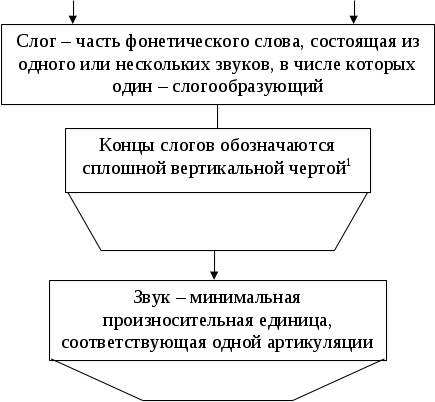 Количественные различия между фонетическими единицамиКачественные различия между фонетическими единицамиКачественные различия между фонетическими единицами важнее количественных.ударение и интонация.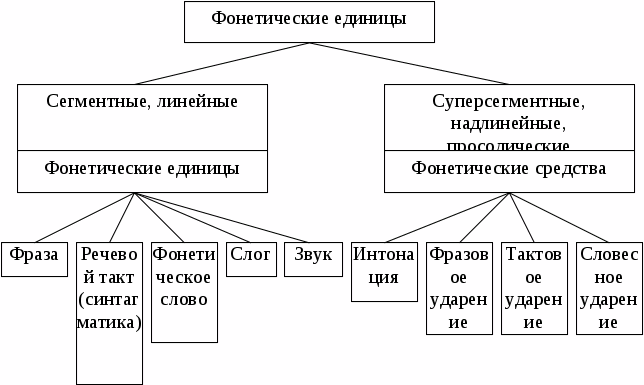 Основные учебники и учебные пособияРозенталь Д. Э., Голуб И. Б., Теленкова М.А. Современный русский язык. – М.: Рольф, 2003. – 448 с.Дополнительная литература          Иванова  Т. Ф.   Новый орфоэпический словарь русского языка. Произношение.      Ударение. Грамматические формы. – М.: Рус. яз.-Медиа, 2005. Киселёва А.А. Сборник упражнений по фонетике русского языка.  – Т. , 1993. Круковер    В. Орфоэпический словарь русского языка. –  М.: Виктория плюс, 2008.Современный русский язык: Учебник. / Под ред. Н.С. Валгиной.  – М.: Логос,       2002. – 528 с.Современный русский язык. Фонетика. Лексикология. Словообразование. Морфология. Синтаксис. Пунктуация. / Под ред. Л. А. Новикова. – Санкт-Петербург, Москва, Краснодар, 2003. – 864 с.             Электронные образовательные ресурсы1. www.ziyonet.uz  2. www.pedagog.uz   3. www.tdpu.uz4. www.edu.uz.5. www.tdpu-INTRANET.ped 6. www.daum.net7. http://antic-r.narod.ru/bibl3.htmЛЕКЦИЯ №7Понятие слога и его различные теории.План:1.  Слог в лингвистике2.Общее понятие о слоге3. Классификация слогов4. Полифтонги5. Звуковые модификации, обусловленные слогоделением6. Теории о природе слога1) Экспираторная теория слога2) Сонорная теория слога 3) Теория напряжённости4) Динамическая теория слога 7.. Особенности слогообразования 8. Слог в литературоведении9.СлогоразделОсновные ключевые понятия: открытый слог, закрытый слог, прикрытый слог, неприкрытый слог экспираторная  теория слога, сонорная теория слога1.Слог в лингвистике.Слог — это минимальная фонетико-фонологическая единица, характеризующаяся наибольшей акустико-артикуляционной слитностью своих компонентов, то есть входящих в него звуков. Слог не имеет связи с формированием и выражением смысловых отношений. Это чисто произносительная единица. В слоге группируются звуки разной степени звучности, наиболее звучные — слогообразующие, остальные — неслоговые.При определении понятия слога с точки зрения науки о языке различаются два подхода. Со стороны образования, или, иначе, в физиологическом отношении, слог интерпретируется как звук или сочетание звуков, при произнесении которых речевой аппарат человека порождает один неразрывный толчок выдыхаемого воздуха. В свою очередь, в акустическом отношении, или со стороны звучности, под слогом может пониматься такой отрезок речи, в рамках которого один звук выделяется в сравнении с другими, находящимися от него в непосредственной близости, наибольшей степенью звучности[1].2.Общее понятие о слогеВ то время как фонема понимается в рамках языкознания как минимальная звуковая единица, слог, в свою очередь, определяется как минимальная произносительная, или артикуляционная, единица речи. Отдельные терминологические аспекты могут варьироваться — к примеру, у некоторых авторов единица может называться кратчайшей, а не минимальной, — однако вне зависимости от конкретного наименования в определении подчеркивается ее неделимость — невозможность разложить единицу на аналогичные составляющие меньшего уровня. Структурно слог может состоять из одного или нескольких звуков, которые следуют непосредственно друг за другом в потоке речи и образуют некое целое, нерасчленимое с точки зрения произношения.В составе слога выделяют ядро (либо, к примеру, «вершину»), которое составляет чаще всего некоторый гласный звук, а также периферию, которая обычно представлена теми или иными согласными. Стоит, впрочем, при этом отметить, что возможно существование ядер и без гласных звуков: слогообразующую функцию могут исполнять также сонанты или — реже — шумные согласные. Характерен, в частности, пример чешского языка, для которого слогообразующие сонанты являются вполне нормальным и распространенным явлением. Аналогичным образом гласные звуки могут составлять периферию слога; в таком случае они определяются как неслоговые. Ядро является обязательным элементом слога, наличие периферии опционально — в ряде случаев она может полностью отсутствовать.Вообще, как можно заключить, возможность (в том числе принципиальная) использования какого-либо конкретного звука находится в непосредственной зависимости от его звучности, то есть от количества голоса в его составе. Эта зависимость наглядно отражена в т. н. шкале сонорности, представляющей различные типы звуков в порядке убывания их звучности (и, соответственно, типичности использования в ядре):В обратном направлении, то есть справа налево, убывает, в свою очередь, типичность использования тех или иных разновидностей звуков в качестве периферии слога. С опорой на сонорность была сформулирована сонорная теория слога (см. ниже), в рамках которой предлагалось определять количество слогов в слове по так называемым пикам звучности — звукам, наиболее превосходящим все прочие по степени сонорности. Данная теория, однако, не предоставляет возможности решения вопроса о том, где именно в слове необходимо проводить слогораздел, а также дает ошибочные результаты при исследовании односложных слов с несколькими пиками звучности.Следует также отметить, что для каждого конкретного языка характерны свои собственные специфические модели слога, равно как и ограничения на возможность использования тех или иных звуков в определенных позициях. К примеру, для ряда языков, к числу которых относятся русский, английский или французский, слог не имеет отношения к смысловому содержанию и даже формально-структурному членению слова, в состав которого входит. Границы слогов в таких языках являются подвижными и вполне свободно смещаются при каких-либо модификациях, не проявляя зависимости ни от морфем, ни от грамматических форм. Если в слове дом один слог, который равнозначен корню, то в форме дома первый слог охватывает уже лишь часть корня, а вторая часть последнего объединяется с окончанием в рамках второго слога. Аналогичная ситуация наблюдается в том числе и на стыке слов, когда в пределы одного слога попадают, к примеру, конечная часть предлога и начальная часть знаменательного слова, за ним следующего. Иногда, как, например, во французском языке, слог может объединять начало и конец двух знаменательных слов (в русском языке, если два слова не относятся к служебным, слоговая граница между ними обычно все же проводится).В то же время существуют языки, в которых слог — это стабильное образование, чьи состав и границы в потоке речи никоим образом не изменяются. Языки подобного рода — китайский, к примеру, или вьетнамский — в силу данной специфической особенности называются слоговыми (или, иначе, языками слогового строя). Устойчивость слога в этих языках связана с тем, что он представляет собой средство выражения отдельной морфемы и становится фактически минимальной фонологической единицей взамен фонемы; такой слог определяется как силлабема. Кроме того, в качестве отдельного варианта рассматриваются случаи, когда компоненты слога подвержены чередованию; тогда эквивалентами фонемы выступают начальный согласный (инициаль) и остальная часть слога (финаль)[2].3.Классификация слоговВ качестве наиболее важных традиционно рассматриваются два варианта классификации слогов: по конечному звуку и по количеству гласного.I. По конечному звуку различают слоги:Открытые — то есть такие, которые заканчиваются непосредственно слогообразующим звуком и не имеют задней периферии;Закрытые — то есть такие, которые заканчиваются неслогообразующим звуком и, соответственно, располагают задней периферией.В некоторых языках оба названных типа слогов используются одинаково активно, в других — закрытые слоги отсутствуют. В частности, к числу языков открытого слога на определенном этапе своего развития принадлежал праславянский язык; в настоящее время в русском языке закрытые слоги возможны, однако используются существенно реже, чем открытые — группы согласных, находящиеся в позиции между двумя гласными, при слогоделении принято относить к последующему гласному.II. По количеству гласного различают слоги:Долгие — то есть такие, которые включают в свой состав либо долгий гласный, либо группу из нескольких согласных;Краткие — то есть такие, в составе которых имеется краткий гласный и в то же время отсутствуют группы согласных.Различение долгих и кратких слогов было, в частности, характерно для древнегреческого и латинского языков. На современном этапе данное разделение актуально, к примеру, для арабского языка[2].4.ПолифтонгиИсследователи усматривают непосредственную взаимосвязь между понятиями слога с одной стороны и групп гласных, произносимых как один слог — с другой стороны. Подобный группы обобщенно именуются полифтонгами; наиболее распространенными их вариантами являются группы из двух и трех гласных звуков (дифтонги и трифтонги соответственно). В случае полифтонгизации один из гласных, входящих в их состав, рассматривается как вершина слога, а прочие — как периферия; соответственно, принято выделять полифтонги восходящие, нисходящие и комбинированные. В некоторых языках, впрочем, встречаются специфические дифтонги, в которых оба звука составляют ядро; такие группы звуков принято называть равновесными. Фонологически полифтонги могут трактоваться либо как отдельные особые фонемы, либо как сочетания фонем; эти две точки зрения известны как монофонематическая и полифонематическая. Предпочтение какой-либо из них зависит от специфики конкретного языка, с которым имеет дело исследователь[2].5.Звуковые модификации, обусловленные слогоделениемСлоговая структура слова может иметь определенные специфические особенности, вследствие которых в звуковом составе лексической единицы могут происходить те или иные изменения. Главным образом эти модификации заключаются в появлении посторонних, или, как они еще могут быть названы, «паразитических» звуков, гласных либо согласных. В зависимости от их местоположения различают два основных типа подобных изменений:эпентеза (появление неорганических звуков внутри слова), ипротеза (возникновение посторонних звуков на начальной границе слова).В частности, вставочные согласные могут возникать на стыке двух слогов, если имеет место зияние — совместное расположение гласных звуков, принадлежащих к различным слогам. В таких случаях носитель языка ощущает интуитивную потребность ввести некоторый переходный звук, как правило — требующий минимального напряжения речевого аппарата согласный наподобие [j]. Появление протетических согласных также сопряжено с зиянием, обнаруживаемым в потоке речи (обыкновенно на стыке двух слов).Следует при этом отметить, что языковая система располагает и некоторыми иными методами преодоления зияния. К их числу относятся:стяжение (объединение нескольких гласных в один долгий или дифтонг, в результате чего слоги также «стягиваются» в один),элизия (выпадение одного из конфликтующих гласных, с аналогичными последствиями).Что касается посторонних гласных, то их появление вызывается необходимостью разбиения на несколько слогов слитной труднопроизносимой совокупности согласных звуков. Наиболее подходящей средой для возникновения таких звуков являются сочетания сонантов с шумными согласными, отделяющими их от вершины слога. Иногда разрешение проблемы достигается сокращением группы согласных, в основном за счет тех же сонантов[2].6.Теории о природе слогаЯзыковеды выдвинули несколько теорий относительно природы слога: экспираторная, сонорная (акустическая), напряжённости (артикуляторная), динамическая.Экспираторная теория слогаПо экспираторной (выдыхательной) теории слог образуется в результате мышечного напряжения голосовых связок, когда выдыхаемая струя воздуха образует своеобразные толчки-слоги. Теория известна с античных времён. Экспериментарной проверкой может являться простейший опыт с произнесением слова перед пламенем свечи: сколько раз в процессе произношения качнётся пламя — столько слогов содержится в слове. Однако эта теория признана неверной, поскольку имеются слова, в которых число слогов не совпадает с количеством выдыханий. Например, в слове «ау» — два слога, но одно выдыхание, в слове «сплав» — напротив: один слог, но два выдыхания.Сонорная теория слогаПо сонорной теории, которую ещё называют акустической теорией или теорией громкости/звучности, слог является сочетанием звуков с большей или меньшей степенью громкости. Слоговой гласный, как громкий звук, присоединяет к себе неслоговые согласные. Каждый слог имеет два минимума громкости, которые являются его пределами. Акустическую теорию предложил датский языковед Отто Есперсен. Для русского языка её разработал советский языковед Рубен Иванович Аванесов (1902—1982). Согласно этой теории, высшая ступень (четвёртый уровень в шкале уровня сонорности) по звучности принадлежит гласным звукам ([а], [е], [о] и другие). Между третьим и четвёртым уровнем находится звук [й], который имеет ослабленную звучность в сравнении с гласными. На третьем уровне находятся сонорные согласные ([л], [м]). Второй уровень занимают шумные звонкие ([б], [д] и другие). На первом уровне размещаются шумные глухие ([п], [т] и другие). При нулевом уровне звучание полностью отсутствует, это — пауза. Шкала уровня сонорности строится снизу вверх, подобно нотной линейке. Например слово «ау» на шкале уровня сонорности будет графически выглядеть как график с двумя резкими вершинами, упирающимися в верхную строчку линейки, с впадиной между ними, опускающейся книзу до линии, означающей нулевой уровень (паузу). Если слово условно изобразить в цифрах, представляющих эту акустическую закономерность, то слово «ау» (а-у) можно представить как последовательность номеров уровней сонорности: 0-4-0-4-0. По этой схеме акустический график слово «сплав» (сплаф) будет выглядеть как ломаная линия с последовательностью согласно номерам уровней сонорности: 0-1-1-3-4-1-0. Поскольку в последнем случае лишь одна вершина, то считается, что в слове «сплав» — один слог. Таким образом, сколько вершин имеется на шкале уровня сонорности того или иного слова, столько в нём будет слогов. Однако, согласно этой теории, количество слогов не всегда совпадает с количеством гласных, поскольку иногда встречаются, образующие «вершины», сонорные согласные. К примеру, в слове «смысл» (смы-сл) схема будет следующей: 0-1-3-4-1-3-0. Здесь слово с одной гласной имеет два слога со слоговыми звуками «ы» и «л». В то же время это слово имеет произношении и в один слог: при этом сонорная «л» оглушается шумной глухой «с» по схеме: 0-1-3-4-1-1-0. Эта особенность некоторых слов иметь несколько вариантов произношения по слогам используется в стихосложении. Так, слово «декабрь» в стихотворении Бориса Пастернака может произноситься в два или в три слога, по необходимости, для поддержания общей ритмичности стиха:Была в Останкине зима,Декабрь (де-кабрь), число тридцатое (…)Была в Останкине зима, Декабрь (де-ка-брь), тридцать первое.Однако теория сонорности в отдельных случая даёт сбои. Так, для междометия «кс-кс-кс», которым в России подзывают к себе домашнюю любимицу-кошку, схема сонорности будет выглядеть графиком с длинной площадкой без вершин (0-1-1-1-1-1-1-0), несмотря на то, что даже на слух данное междометие имеет некую разбивку по уровням звучности.Теория напряжённостиПо теории напряжённости или артикуляторной теории, которую выдвинул советский языковед Лев Владимирович Щерба, слог образуется благодаря артикуляторному мышечному напряжению, которое растет в направлении вершины слога (то есть гласного и сонорного звука), а затем спадает. Напряжение, таким образом, выступает в качестве аналога звучности, и, действительно, оно также убывает по направлению от гласных через сонорные к звонким и глухим согласным. В данном случае слог трактуется с точки зрения единства произносительного импульса (которым, соответственно, объясняется его — слога — неделимость).Динамическая теория слогаПо динамической теории, слог рассматривается как комплексное явление, которое обуславливается действием ряда факторов: акустических, артикуляторных, просодических и фонологических. Согласно динамической теории слог есть волна интенсивности, силы. Самые громкие, сильные звуки в слове — слоговые, менее сильные — неслоговые.7.Особенности слогообразованияВ русском языке слоги обычно строятся по принципу восходящей звучности, и слогораздел в неконечных слогах чаще всего происходит после самого звучного звука. Типы слогов в русском языке: открытые (-та-) и закрытые (-ат-), прикрытые (-та-) и неприкрытые (-ата-).В русском языке слогообразующим является гласный звук, поэтому в слове столько слогов, сколько в нём гласных: а-ри-я (3 слога), ма-як (2 слога), рейс (1 слог).Слоги могут быть прикрытыми (начинаются с согласного) и неприкрытыми (начинаются с гласного). Например, в слове ар-буз первый слог неприкрытый, а второй прикрытый.Для того, чтобы определить, сколько слогов в слове, применяют нехитрый прием, впервые показываемый учителями начальной школы детям. Для этого руку тыльной стороной подносят на близкое расстояние к подбородку и четко произносят нужное слово, считая, сколько раз подбородок коснется руки. Это число и будет количеством слогов.Многие учёные писали в своих трудах о том, что слог — ничто. «Слог есть фикция» (Л. Р. Зиндер). Согласно теории Л. В. Щербы о том, что любая звуковая единица связана со смыслом фонемы, слог фиктивен, так как не имеет никакой связи со смыслом (в русском языке).Ессен писал, что слог не несёт смысла и не имеет каких-либо особых акустических характеристик.Слоги существуют, так как:Слог — важная и явно вычленяемая в речевой интуиции единица.Слог — основная единица в стихосложении.8. Слог в литературоведенииС опорой на понятие о слоге в рамках литературоведения выделяются и различаются разнообразные системы стихосложения. В основе стихосложения как такового лежит определенное членение речи на составляющие, и упорядочение стихотворных строк обыкновенно осуществляется по наличию в них каких-либо звуковых элементов; в этом качестве нередко выступает именно слог, как произносительная единица, выделяемая носителями языка интуитивно. Учет качества и количества слогов образует фундамент систем стихосложения, перечисленных ниже[3].Силлабическое стихосложение. В данном случае основополагающим принципом является равносложие, то есть учитывается количество слогов в каждой стихотворной строке, и им определяется длина стиха. Если в строке более 8 слогов, то в ее середине присутствует так называемая цезура — пауза, разделяющая строку на полустишия. Равнозначность числа слогов предназначается в данной системе для формирования ритма, в тех текстах (или, глобальнее, в тех языках), где соответствующая функция не может быть выполнена ударением[4].Мелодическое стихосложение. В рассматриваемой системе ключевую роль играет высота слогов (наряду с их количеством и расположением); слоги с ровным, восходящим или нисходящим тоном могут, соответственно, противопоставляться. Мелодика актуальна для языков, в которых высота звука и образуемого им слога являются фонологически значимыми[5].Метрическое стихосложение. Для данного типа характерен учет долготы слогов в дополнение к их числу и позициям. Как и в предыдущем случае, система наиболее продуктивна в тех языках, где долгота гласного является фонологически значимым признаком. В частности, в античной метрике краткий слог принимался за одну единицу измерения стиха, а долгий слог, в свою очередь, был эквивалентен двум таким единицам, из которых собиралась стихотворная строка[6].Тоническое стихосложение. В этом случае ведется учет количества и расположения ударных слогов, равно как и их соотношения с безударными. Указанная система эффективна в тех языках, где применяется силовое динамическое ударение и наблюдается ослабление безударных гласных. В зависимости от того, учитывается ли только число ударных слогов, или же также и их позиционирование, различаются собственно тоническое и силлабо-тоническое стихосложение[7].9.СлогоразделСлогораздел – это граница между двумя слогами, следующими друг за другом в потоке речи.Существуют различные теории слогораздела, которые соответствуют различному пониманию слога.Старая теория, согласно которой количество слогов определяется количеством гласных, существовавшая еще у древних греков и индийцев, нашедшая отражение в учебниках для школы и педучилища, не решает вопроса о месте слогораздела при стечении согласных, а только указывает количество слогов.Ее сменили артикуляционные теории (экспираторная теория, теория пульсации и др.), акустическая теория (сонорная) и артикуляционно-акустическая (теория открытого слога).Экспираторная теория, предложенная немецкими лингвистами конца XIX века и развитая Стетсоном (1951 г.), основана на дифференциации выдоха. В соответствии с этой теорией воздушная струя при производстве речевого потока выходит не плавно, а толчками; каждому толчку соответствует слог. Граница слога соответствует моменту самого слабого выдыхания. Но, как показали экспериментальные исследования, число слогов может и не совпадать с числом толчков выдыхаемого воздуха.Теория пульсации, впервые изложенная в 1929 году французским лингвистом М. Граммоном и развитая Л.В. Щербой, основана на различиях в мускульном напряжении речевого аппарата во время артикуляции. В соответствии с этой теорией речевой поток связан с периодическим усилением и ослаблением звукового ряда. Слог начинается усилением и заканчивается ослаблением звукового ряда. Слогораздел проходит в месте наименьшего мускульного напряжения, которое зависит от положения согласного (при стечении согласных) по отношению к ударению. Если ударным является первый гласный, то следующий за ним согласный (из сочетания согласных) примыкает к этому гласному и образует закрытый слог: кос-ти. Если ударным является второй гласный, то оба согласных отходят к ударному слогу из–за тенденции открытого слога: ко-стей. Сонорный в сочетании с шумным не зависит от ударения и примыкает к предшествующему ударному или безударному гласному: кол-ба, коль-цо. Экспериментально-фонетические исследования не подтвердили принципа импульса мускульного напряжения, который явился основой теории пульсации.Эксплозивно-имплозивная теория, созданная Ф. де Соссюром и примененная к русскому языку А.М.Сухотиным, который перевел на русский язык «Курс общего языкознания», снабдив теоретический материал швейцарского лингвиста русскими примерами, является, как и первые две, артикуляционной. Суть этой теории заключается в том, что слог рассматривается как волна эксплозии (размыкания органов речи) и имплозии (смыкания органов речи). Например: [^-кон-ч’иф-шъ-iь]. Таким образом, слогораздел проходит в месте, где знаки повернуты друг к другу сужениями. Эта теория неоднозначно решает вопрос о слоговых и неслоговых согласных, например: [бу-кф] и [м^-ржы]. Эта теория тоже не объясняет всех фактов языка. Например, в слове вздор, согласно эксплозивно-имплозивной теории, должно быть два слога: [вз-дор], а на самом деле – один: [вздор]. Не объясняет она и преимущественной слоговости сонорных по сравнению с другими согласными.В интересном экспериментальном исследовании Л.В. Бондарко «Звуковой строй современного русского языка» (М., 1977) дана принципиально новая теория слогораздела, согласно которой в современном русском литературном языке все слоги, даже конечные, являются открытыми; слогораздел не связан не только с морфемной членимостью, но и с границами между словами. Любое стечение согласных и в любой позиции по отношению к ударению в условиях внутриморфемного положения, положения на стыке морфем и слов отходит к последующему гласному, например: [па-с’т’и], [п^-с’т’и], [палку], [п^-лку], [до-ч’у-шла].В современной лингвистике наиболее признана и широко используется акустическая сонорная теория слогораздела, выдвинутая О. Есперсеном и разработанная применительно к материалу современного русского языка Р.И. Аванесовым. Суть этой теории заключается в том, что в русском языке:количество слогов определяется количеством гласных звуков;слогораздел проходит в месте наибольшего спада звучности, что соответствует тенденции (а в древнерусском языке до падения редуцированных – закону) восходящей звучности.Тенденция восходящей звучности заключается в том, что в любом неначальном слоге звучность нарастает от начала слога к его вершине.Если условно звучность шумного согласного обозначить единицей, то звучность сонорного будет равна трем, а звучность гласного – четырем:t (шумный согласный) – 1, l (сонорный согласный) – 3, а (гласный) – 4.При этом обозначении [ј(i)] и любой другой сонорный попадают в одну группу по звучности. Это не соответствует действительности, потому что [	] – наиболее звучный из сонорных, так как близок к гласному [и], но лишен слогообразующей функции. Поэтому исключением при слогоделении будет сочетание [ј(i)] и сонорного между гласными, где по схеме звучности слогораздел должен был бы пройти перед [	]:а | 	ј 	l	а, но на самом деле он пройдет после [	], как4	3	3	4более звучного, чем другой сонорный: а ј | l а.Пользуясь этими правилами, можно любое фонетическое слово разделить на слоги: [л’ ь | к с’ и | к ^ | л о | г’ и | i ь].3  4    1 1 4    1 4  3  4  1  4   3 4При этом нужно помнить, что проклитики и энклитики, входящие в фонетическое слово, делятся на слоги не обособленно, а в пределах фонетического слова: [и | н’ иэ | ^ | т ш’ а | с’ т’ и | i ь] 4   3   4    4  1 1    4  1  1  4  3 4Из указанных выше правил слогораздела можно было бы сделать конкретные выводы для слогоделения при стечении согласных.Итак, при слогоразделе граница между слогами проходит:после гласного;после согласного, если между гласными:а) сочетание сонорного и шумного согласных;б) сочетание [ј(i)] и любого согласного. Слогораздел – явление фонетическое, но иногда он зависит от нефонетических причин: морфологической – морфемной структуры слова, лексической – сочетания лексических слов в составе фонетического слова, стилистической – стиля и темна речи. Но влияние этих факторов невозможно без фонетических условий. Слогоделение на стыке морфем и слов может учитывать морфологические и лексические закономерности лишь в том случае, если на стыке морфем или слов представлено стечение:более двух одинаковых согласных;двух одинаковых согласных перед третьим.При стечении согласных на стыке морфем или лексических слов в составе одного фонетического слова вопрос о слогоразделе может решаться двумя способами:1) происходит упрощение группы согласных за счет стяжения одинаковых согласных: t1t1t1>t1t1> t1 : t1t1t2>t1t2, и слогораздел проходит перед согласными: a |t1 a, a |t1t2a ;2) не происходит упрощения группы согласных, и слогораздел проходит после первого согласного: at1 |t1t1; at1 |t1t2a .Упрощение согласных обычно происходит на стыке корня и суффикса, на стыке же приставки и корня и особенно предлога и знаменательного слова в книжном стиле речи при необходимости подчеркнуть значение приставки или предлога может сохраняться стечение согласных, особенно при наличии сочетания звуков (ззв), (ссв), (ззн), (ссн), (ссл). Например, возможно следующее деление на слоги:[ру | ск’иi] (русский),[рус | ск’иi] (Рузский),[и | ску | ствъ] (искусство),[р^ | стра | и | вът’] (расстраивать),[б’иэс | с’с | с’н’э | гъ] (без снега),[б’иэз | зву | къ] (без звука).В подобных случаях при слогоделении необходимо опираться на собственное произношение. В учебных целях целесообразно придерживаться теории Р.И. Аванесова.Вопросы для самопроверки1. Дайте определение  слога в лингвистике?2. Дайте общее понятие о слоге?3.  Какова классификация слогов?4. Что такое полифтонги?5. Как вы понимаете звуковые модификации, обусловленные слогоделением?6. Какие существуют теории о природе слога?7. Как вы понимаете экспираторную теорию слога?8. Как вы понимаете сонорную теорию слога? 9. Как вы понимаете теорию напряжённости?10. Как вы понимаете динамическую теорию слога? 11. Как вы понимаете особенности слогообразования? 12. Как вы понимаете слог в литературоведении? 13. Как вы понимаете слогораздел?Схемы к лекции № 7:Основные учебники и учебные пособияРозенталь Д. Э., Голуб И. Б., Теленкова М.А. Современный русский язык. – М.: Рольф, 2003. – 448 с.Дополнительная литератураИванова  Т. Ф.   Новый орфоэпический словарь русского языка. Произношение.      Ударение. Грамматические формы. – М.: Рус. яз.-Медиа, 2005. Киселёва А.А. Сборник упражнений по фонетике русского языка.  – Т. , 1993. Круковер    В. Орфоэпический словарь русского языка. –  М.: Виктория плюс, 2008.Современный русский язык: Учебник. / Под ред. Н.С. Валгиной.  – М.: Логос,       2002. – 528 с.Современный русский язык. Фонетика. Лексикология. Словообразование. Морфология. Синтаксис. Пунктуация. / Под ред. Л. А. Новикова. – Санкт-Петербург, Москва, Краснодар, 2003. – 864 с.        ЛЕКЦИЯ №8Типы   ударения   (словесное, синтагматическое и выделительное).План:1.Введение2.Изменения в  ударении
3.Словесное ударение
4.Фонетическая  природа ударения
5.Место ударения в русском языке
6.Безударные и  слабоударяемые слова (Клитики
7.Слабое ударение
8. Фразовое, тактовое, логическое ударение
9. Место ударения и фонетический состав слова (расстановка ударения в неизвестных  словах иностранного происхождения )
 
 1.Введение     Правильная  постановка ударения является необходимым  признаком культурной, грамотной  речи. Нет необходимости доказывать, как велико значение выработки правильного ударения в школе. Между тем нельзя сказать, что в этом отношении в нашей преподавательской практике все благополучно.Причин этому несколько. Пожалуй,  основная из них - это недостаточное  внимание к акцентологии, недооценка  их значения при обучении русскому языку. Как правило, учитель-словесник поглощен заботой о выработке у учеников навыков грамотной письменной речи. Устная же речь учащихся не всегда достаточно полно анализируется и оценивается. Обширная научная литература о нормах литературного ударения в школе почти не изучается. Выпускники средних школ на устных экзаменах при приеме в вузы нередко допускают грубые ошибки в постановке ударения, обнаруживая полную неосведомленность в вопросе о нормах русского литературного языка. 
 
 2. Изменения в ударении
     Колебания в ударении (как, впрочем, и другие колебания норм) определяются влиянием диалектов и существованием в  самой системе литературного  языка разных «моделей». Например, распространенное ненормативное взя/ла, зва/ла вместо литературного взяла/, звала/, вызвано с одной стороны, влиянием южнорусских говоров, а с другой – воздействием аналогии с другими формами: взял, звал, взя/ли, зва/ли.
     Нередко, однако, ошибка в ударении с течением времени перестает быть ошибкой  и становится новой нормой литературного языка.
     В современном литературном языке  действует несколько активных тенденций, приводящих к изменению норм в  месте ударения. У существительных  – это в основном тенденции  к подвижному ударению, у глаголов – тенденция к закреплению ударения за корневым слогом. Во втором случае сказалось, вероятно, влияние южнорусских говоров. Как известно, в течение последних веков воздействие южных говоров на литературный язык заметно усилилось. Нормы ударения, сложившиеся на северной диалектной основе, постепенно разрушались, уступая место живым языковым явлениям. Помимо влияния южнорусских говоров, некоторые исследователи связывают стабилизацию ударения у глаголов на корне как такового.
     В данной работе рассматриваются лишь некоторые, наиболее активные и отчетливые процессы изменения ударения в современном русском литературном языке. В качестве доказательства тех или иных сдвигов в ударении привлекаются показания словарей различных периодов, материалы грамматик и других научных пособий, данные статистического обследования современной устной речи.
 
     3.Словесное ударение
     Когда говорят об ударении, то имеют в  виду обычно словесное ударение, т.е. выделение с помощью словесных  средств одного из слогов слова. Слог, несущий ударение, называется  ударным в противоположность безударному, не несущему ударение. Однако словесное ударение - это не единственный вид ударения в русском языке. Существуют еще синтагматическое ударение, или ударение синтагмы – наименьшего интонационно – смыслового отрезка речи (н., сегодня ве/чером / меня не будет до/ма) и логическое ударение, при помощи которого выделяется наиболее важное в смысловом отношении слово в данной фразе (н., дайте мне послед/ний номер журнала). Эти типы ударения в противоположность словесному могут быть названы типами несловесного ударения.
     Словесное ударение является обязательным признаком  слова1. Фонетическая структура слова в русском языке такова, что один из его слогов является ударным. В силу обязательной ударности одного из слогов другие слоги противопоставляются ему как безударные. Звуки безударных слогов, и прежде всего гласные, отличаются в фонетическом отношении от звуков ударных слогов. Фонетическая неравноценность слогов является характерной особенностью русского слова.
     Ударный слог занимает в слове фиксированное положение. Определенное место ударения в слове является его обязательной характеристикой. С изменением места ударения изменяется и звуковая оболочка: либо возникает новое слово или форма слова(тра/вы – травы/), либо создается бессмысленное звукосочетание (кипи/т – ки/пит).Ударение выполняет образующую функцию (участвует в построении звуковой оболочки слова) и опознавательную (слово опознается как данное слово лишь при определенной постановке ударения). Однако само по себе место ударения 
     1В русском языке есть слова не несущие ударения, н., [нъ-п/\лу/]
является индивидуальной характеристикой слова как единицы  лексической и грамматической систем языка. 
 
     4.Фонетическая  природа ударения
     Словесное ударение в русском языке характеризуется  тремя признаками:длительностью, силой и особым качеством входящих в него звуков. 
     Во-первых, ударный слог выделяется своей большей  длительностью, своим количеством, т.е. русское ударение является   к о л и ч е с т в  е н н ы м. Именно количественное выделение ударного слога должно быть признано его основной характеристикой. Экспериментально доказано, что удлинение гласного воспринимается носителями русского языка как ударность.
     Во-вторых, ударный слог обычно произносится с  большей силой, поэтому словесное  ударение может быть названо  с и л о в ы м  или динамическим. В акустическом плане динамическое ударение характеризуется большей громкостью ударного слога. С физиологической стороны оно характеризуется усилением мускульного напряжения, а также усилением выдоха. 
     Сила  гласного проявляется в его громкости. Так, в словоформах пила/, пилы/, пилу/, пили/, или в словах трава/, вода/, сукно/, сыро/й ударный гласный громче безударного. Но экспериментально установлено, что в таких словах, как пали/, травы/, могу/,безударный гласный громче ударного. Однако мы безошибочно узнаем ударный слог, выделяя его как более сильный. Объясняется это следующим. Мы можем произнести слово громче или тише. Но у гласных звуков есть собственная относительная громкость. Зависит она от степени раствора рта. Гласные узкие (верхнего подъема) [и], [ы],[у] обладают меньшей громкостью, чем средние (среднего подъема) [э], [о], широкий гласный [а] (нижнего подъема) самый громкий. У каждого гласного есть  свой порог громкости, ударности. Гласные, произносящиеся громче этого порога, воспринимаются как ударные. В слове пили/ второй [и] не просто громче первого, его громкость еще и выше своего порога ударности, тогда как громкость первого [и] – ниже этого порога. В слове пали/ [а] громче [и], но как ударный воспринимается [и], так как громкость [и] выше своего порога ударности, а громкость [и] – ниже.
     В-третьих, ударный слог имеет свою качественную сторону, что связано с четким противопоставлением ударных и  безударных гласных в русском  языке. Ударный слог произносится более ясно, более отчетливо, тогда как звуки безударных слогов в той или иной степени редуцируются. Ударный слог, таким образом, выделяется своим качеством. Л.В. Щерба в набросках статьи об ударении называет эту его сторону к а ч е с т в е н н ы м ударением. Например, в предложении – Вот брат взял нож ударение воспринимается на всех словах, хотя здесь нет безударных слогов, с которыми можно было бы сравнивать ударные. Объясняется это, в частности, тем, что [о] в словах вот, нож и [а] после мягкого согласного в слове [вз’ал] могут быть только под ударением и не характерны для безударных слогов, а у [а] в слове брат отсутствует редукция.  
 

     5.Место ударения в русском языке
     В связи с местом словесного ударения языки мира разделяются на два  типа – языки со связанным и свободным ударением. Связанным называется такое ударение, которое занимает определенное, фиксированное место в слове. Так в турецком языке, как и вообще в большинстве тюркских языков, ударение всегда падает на последний слог слова, в венгерском и чешском – на первый слог, в польском – на предпоследний слог. В некоторых языках ударение является частично связанным. Так, в древнегреческом языке оно может стоять на одном из трех последних слогов слова.
     Русский язык относится к числу языков со с в о б о д н ы м  ударением. это значит, что в русских словах ударение может стоять на любом месте и быть сколь угодно удаленным от начала и конца и падать на любую морфему – приставку, корень, суффикс и окончание: вы/пустить, до/мик, столо/вая, дела/жю.э. Положение ударения в какой-то степени зависит от длины слова. Так, слова, насчитывающие более 10 слогов, в русском языке довольно редки.
     Разноместность  русского ударения видна из следующих  примеров: рука/, берега/, колокола/, ознаменова/л, интернациона/л, полупролетариа/т (ударение отдаляется от начала слова); го/род, ра/дуга, ра/достные, ми/лостивы, па/поротниками, скла/дывающимися (ударение отдаляется от конца слова). Очевидно, дальше седьмого слога от начала и от конца ударение в русском языке не заходит.
     В пределах одного языка могут различаться  слова с подвижным и неподвижным  ударением. Слово имеет  н е п о д в и ж н о е    ф о р м о о б р а з о в а т е л ь н о е  ударение, если при склонении или спряжении ударение в его словоформах остается на одном и том же слоге, например: заво/д, заво/ды, заво/да, заво/дами или дрожу/, дрожи/шь, дрожи/т, дрожи/м, дрожи/те, дрожа/т. В русском языке большая часть слов (около 90 %) имеет неподвижное ударение. Слово имеет п о д в и ж н о е   ф о р м о о б р а з о в а т е л ь н о е  ударение, если при склонении или спряжении ударение в его формах оказывается на разных слогах, например: голова/, го/ловы, голо/в; пишу/, пи/шут. Подвижность ударения внутри одной морфемы встречается очень редко: де/рево-дере/вья, ко/лос-коло/сья. Продуктивным типом ударения в современном русском языке является неподвижное ударение.
     Изменение места ударения в формах слова  служит признаком данной парадигмы. При этом выявляется морфологическая  роль ударения. Группировка слов по типам ударения в русской лингвистической традиции берет начало от грамматики Востокова (1831 г.)
     Таким образом, свободным или связанным  ударением характеризуется язык в целом; подвижным или неподвижным  ударением характеризуется словоизменительная парадигма слова. Что же касается отдельно взятого слова, то оно характеризуется ударением на определенном слоге, и именно с таким фиксированным ударением оно и существует в языке.
     Место ударения в слове может изменяться в процессе развития языка: слово  музыкаво времена Пушкина имело ударение на среднем слоге. В некоторых случаях с изменением ударения стало связываться и различие значения. Так, слова ха/ос  и хао/с  несколько разошлись по значению и стилистической окраске: ха/ос – стихия, из которой возникла жизнь; хао/с – беспорядок. В некоторых словах колебание ударения может и не сопровождаться дифференциацией значения, например, ина/че и и/наче, творо/г  и  тво/рог. Можно считать, что здесь одно и то же значение связано с несколько различными звуковыми оболочками. Однако это явление для русского языка малотипично.
     Ударение  может выполнять  с м ы с л о р а з л и ч и т е л ь н у ю  функцию так, по месту ударения различаются:
разные слова во всех их формах: за/мок, за/мка, за/мку и замо/к, замка/, замку/ и т.п.
некоторые формы разных слов: пи/ща и  пища/, бе/лка и  белка/ и т.п.
разные формы одного слова: во/лос  и  воло/с, но/ги  и  ноги/ и т.п. 
     6.Местом  ударения различаются варианты слов:
общеупотребительный и профессиональный: и/скра и искра/, ко/мпас и компа/с;
литературный и диалектный: вью/га и вьюга/, ди/кий и дико/й, крапи/ва и крапива/;
литературный и просторечный: кварта/л и ква/ртал, киломе/тр и кило/метр, краси/вее  и  красиве/е, магази/н и мага/зин;
нейтральный и разговорный: звони/шь  и  зво/нишь, занята/ и  за/нята, повтори/шь и  повто/ришь;
литературный и народнопоэтический: деви/ца и  де/вица, че/стный и  честно/й, шёлковый и  шелко/вый;
современный и устарелый: библиоте/ка и  библио/тика, кла/дбище и  кладби/ще, му/зыка и  музы/ка  и др. Существуют и дуплеты, когда разница в месте ударения не значима: ба/ржа  и  баржа/, за/литый и  зали/тый, и/наче  и  ина/че, кру/жится  и  кружи/тся. 
     При словообразовании наблюдаются те же закономерности, что и при формообразовании. Так, ударение а производном слове  может быть на той же морфеме, что и у производящего слова: кни/га-кни/жка, бога/тый-бога/ч, голосова/ть-голосова/ние. Это с л о в о о б р а з о в а т е л ь н о е    н е п о д в и ж н о е   ударение. В других случаях ударение в производящих и производных словах падает на разные морфемы: звезда/-звёздочка, глухо/й-глу/хость, изба/вить-избавле/ние. Это   с л о в о о б р а з о в а т е л ь н о е    п о д в и ж н о е   ударение. 
 

     Безударные  и слабоударяемые слова (Клитики)
     Не  все слова несут на себе ударение, являются полноударными. В русском языке есть слова, которые либо вовсе не имеют ударения (они могут быть названы безударными), либо имеют ослабленное, побочное ударение (они могут быть названы слабоударяемыми).
     По  своей позиции в отношении  к полноударному слову безударные слова делятся на два типа – п р о к л и т и к и   и э н к л и т и к и. Те из них, которые примыкают в произношении к последующему ударному слову, а сами как бы являются предударными, называются  проклитиками1. Проклитиками в основномбывают предлоги: [нъ-к/\н’э/], [/\т-в/\гза/лъ], [ис-пъд-в/\ро/т]. Те безударные слова, которые в произношении примыкают к предшествующему ударному слову, а сами как бы являются заударными, называются  энклитиками2. Энклитиками являются обычно односложные частицы –ка, -ли, -то, же: [ид’и/-к/\], [о/н-тъ шо/л], [ты/-жэ зна/л]. Есть некоторое количество сочетаний предлогов на, за, по, под, из, без с определенными существительными и числительными, которые выступают в этих сочетаниях как энклитики, например: на/ ногу, на/ год, за/ душу, за/ нос, по/д руки, по/ полу, и/з лесу, бе/з вести. Энклитиками также могут становиться личные местоимения: [слы/шу-jа], [в’и/д’ит-он], [гд’э/-вы], вспомогательный глагол быть в прошедшем времени [ра/н’ьн-был]; частица глагольного происхождения было, придающая действию оттенок незавершенности: [п/\шо/л-был/\], [куп’и/л-был/\]. В целом энклиза, т.е. заударное примыкание, очень свойственна живой разговорной речи.
     С грамматической точки зрения безударные слова, кроме существительных, могут  быть в целом охарактеризованы как служебные.
     Слабоударяемые  слова не могут считаться энклитиками  и проклитиками, однако по типу примыкания к полноударному слову они  делятся на те же два типа.
     Примыкание  проклитического типа свойственно  служебным словам (местоимениям, наречиям, предлогам, союзам). Например: кр`оме дете/й, 
               
               1Проклитика – от греч. proklino – «наклоняю вперед».
     2Энклитика – от греч. enklino – «склоняюсь».  
`около  де/рева, `если хо/чешь, `он говори/л. Примыкание энклитического типа проявляется обычно в определенных синтаксических конструкциях. Так, обращение при наличии местоимения может произноситься ослабленно и как бы примыкать к нему: вы/ тов`арищ / посиди/те; ты/ бр`ат / не шуми/. Со слабым ударением произносятся вводные слова и словосочетания: о/н в`идимо / не придет; вы/ м`ожет быть / устали. Также произносится частица бывало, указывающая на неоднократную повторяемость действия в прошлом: хо/дит быв`ало / и смотрит.
     Побочное, ослабленное ударение, приходящееся на первую часть слов, свойственно многим сложным словам (среди них широко представлена специальная лексика). Например, ч`ерно-сморо/диновый, ж`елто-голубо/й, паров`озострое/ние, пр`офорганиза/ция.
     А б с о л ю  т н ы е  проклитики и энклитики, примыкая к основному слову, сливаются с ним в одно фонетическое слово, где гласные и согласные звуки произносятся как в одном лексическом слове: до са/да (ср. доса/да), на си/лу (ср. наси/лу), при во/льном (ср. приво/льном), ле/й-ка (ср. ле/йка).
     О т н о с и  т е л ь н  ы е   проклитики и энклитики, не имея своего ударения и примыкая к ударному слову, не полностью утрачивают некоторые фонетические признаки самостоятельного слова, заключающихся в особенностях произношения некоторых звуков. Например, безударный союз но сохраняет в произношении звук [o]:моро/з, но со/лнце [но-со/нцъ] (ср. на со/лнце [на-со/нцъ]). У некоторых безударных местоимений произносятся гласные, не характерные для безударных слогов: те леса/[т’э-л’иса/] (ср. телеса/ [т’ил’иса/]); дья/к он [д’jа/к-он] (ср. дья/кон [д’jа/кън]) и др.
     К сожалению, проблема безударных и слабоударяемых слов, как и вообще весь комплекс вопросов межсловесной фонетики, изучены  совершенно недостаточно. 
 
      7.Слабое  ударение 
     Некоторые слова могут иметь ударение более  слабое, чем обычное ударение самостоятельных  слов. Такое ударение называется  с л а б ы м   и обозначается знаком (`), в отличие от основного ударения, обозначаемого знаком (/).
     Слабоударяемыми могут быть некоторые двусложные и трехсложные предлоги и союзы: п`еред отхо/дом, `если смо/жешь. Слабое ударение могут иметь относительные слова: ле/с, отк`уда мы вы/шли; письмо/, кот`орое присла/ли; простые числительные в сочетании с существительными: дв`а часа/, д`есять  рубле/й; некоторые местоимения:теб`я иска/ли, `он  прие/хал, ег`о сестра/; связки быть, стать: у/тро б`ыло моро/зное, о/н ст`ал  учи/телем; слова с модальными значениями: зна/й себ`е нахва/ливает, собира/лся б`ыло уе/хать, придёт быв`ало и молчи/т.
     В многосложных словах наряду с основным ударением может возникать побочное ударение, которое обычно бывает слабым и стоит ближе к началу слова: н`едовыполне/ние, п`единститу/т, в`одонепроница/емый. При трех-четырех основах в сложном или сложносокращенном слове возможно три ударения – два первых побочные, а последнее основное: `аэроф`отосъёмка, М`ос`облфинотде/л.
 
     8.Фразовое, тактовое, логическое ударение
     Если  речевой такт состоит из нескольких фонетических слов, то одно из слов несет  более сильное ударение. Такое выделение одного из слов речевого такта называется  т а к т о в ы м   у д а р е н и е м. Один из тактов фразы также выделяется более сильным ударением, которое называется  ф р а з о в ы м. Например: Лизавета Ива//новна/ сиднла в сво`ей ко//мнате,/ ещ`е в ба/льном своем наря//де,/ погружённая в глубо/кие размышле///ния (Примеч.: тактовое ударение помечено знаком //, фразовое ///). Слово, выделяемое тактовым или фразовым ударением, не является более важным в смысловом отношении. Функция тактового и фразового ударения заключается в фонетическом объединении нескольких слов в речевой такт и нескольких тактов во фразу.
     Выделение в речевом такте более сильным  ударением какого-либо слова для  подчеркивания его особого значения называется   л о г и ч е с к и м   у д а р е н и е м.  Оно сильнее тактового и может падать на любое слово речевого такта. Логическое ударение связано с явным или подразумеваемым противопоставлением; ср.: Я/ пойду в кино (а не ты). – Я пойду/ в кино (обязательно сделаю это).- Я пойду в кино/ (а не в другое место). 
 

     9.Место ударения и фонетический состав слова
     (расстановка  ударения в неизвестных словах  иностранного происхождения)
     Тот факт, что для русского языка нельзя говорить о так называемом фиксированном  ударении, означает по существу, что  вместо одного-двух факторов выбор места ударения в русском слове определяется множеством факторов. Факторы эти и многочисленны, и многообразны. Сюда относится и принадлежность слова к той или иной акцентологической парадигме, и наличие в слове морфемы определенного типа: так, существуют всегда ударные префиксы, всегда ударные суффиксы и т.д. Важно и наличие акцентируемой финали; играет роль и тип контекста, стилистическое чутье в выборе варианта; существенной бывает и социальная принадлежность говорящего.
     Сказанное относится к словам русского лексического состава. Однако место ударения в заимствованных словах также определяется множеством аналогий и ассоциаций. Ударение слова в языке-источнике сложным образом налагается на ударение в ранее заимствованных словах или на исконные русские акцентологические модели. Возникающие новые ассоциации закрепляются в сознании – так, человек, услышавший впервые слова антаблемент и  сигнарант, наверняка прочтет их с ударением на последнем слоге. Однако в словах иностранного происхождения тоже возможны разночтения, отклонения от рекомендуемой нормы, причем иногда довольно упорные. Так, стойко держится шо/фер, до/цент, по/ртфель, мага/зин. Может быть, сдвиг ударения в этих словах объясняется тем, что ударение в заимствованных словах тяготеет к предпоследнему слогу? Эта гипотеза опровергается произношением слов типа хао/с, Фору/м. И потом сдвиг ударения происходит не во всех словах с одним и тем же суффиксом: так, шо/фер  распространено,  гри/мер – нет.Вопросы для самопроверкиЧто такое ударение? Определение и описаниеУдарение и слог в русском языкеФонетическое слово в русском языкеСлабоударяемые и безударные слова в русском языкеУдарение. Фонетическое слово. Характеристики русского словесного ударения.Основные признаки русского словесного ударенияТипы ударений во фразе в русском языкеФункции русского словесного ударенияПроклитики и энклитики. Основное и побочное ударение в русском языкеОсновные учебники и учебные пособияРозенталь Д. Э., Голуб И. Б., Теленкова М.А. Современный русский язык. – М.: Рольф, 2003. – 448 с.Дополнительная литератураИванова  Т. Ф.   Новый орфоэпический словарь русского языка. Произношение.      Ударение. Грамматические формы. – М.: Рус. яз.-Медиа, 2005. Киселёва А.А. Сборник упражнений по фонетике русского языка.  – Т. , 1993. Круковер    В. Орфоэпический словарь русского языка. –  М.: Виктория плюс, 2008.Современный русский язык: Учебник. / Под ред. Н.С. Валгиной.  – М.: Логос,       2002. – 528 с.Современный русский язык. Фонетика. Лексикология. Словообразование. Морфология. Синтаксис. Пунктуация. / Под ред. Л. А. Новикова. – Санкт-Петербург, Москва, Краснодар, 2003. – 864 с.        Схемы к лекции № 8:Различение вариантов слов за счет места ударенияЛЕКЦИЯ №9Функции интонацииПлан:Интонация в широком и узком смысле. Компоненты интонации.Интонационное членение.Интонационные конструкции  4. Размещение акцентов.  5. Функции интонации.Тезисы:Интонация – это тон человеческой речи. Интонация состоит из следующих компонентов: 1) логического ударения (смысловое ударение); 2) мелодики (повышение или понижение тона); 3) пауз (перерыв в звучании);  4) темпа речи (скорость речи);  5) тембра речи(эмоциональность речи). Интонация бывает вопросительная,  восклицательная,повествовательная, ироническая, торжественная, гневная и т.д.1.Интонация в широком и узком смыслеСлово «интонация» восходит к латинскому глаголу intono 'громко произношу'. Обычно оно означает совокупность просодических характеристик предложения: тона, длительности, громкости и так называемой фонации (качества голоса). Интонация, вместе с ударением, является одно из просодических характеристик звучащей речи, но уже на уровне ее большого отрезка (такта или фразы). В просодию как раздел фонетики, помимо акцентологии, изучающей ударение, входит интонология. ИНТОНОЛОГИЯ (лат. intonare «громко произносить» + греч. logos -«учение») –– раздел языкознания, изучающий фразовую интонацию. ИНТОНАЦИЯ (лат. intonare «громко произносить») в широком смысле –– это изменение основного тона при произнесении той или иной единицы языка — звука, слога, слова, фразы, предложения. Интонация в этом смысле может быть восходящая (акутовая, повышающаяся), восходяще-нисходящая, нисходящая (падающая, понижающаяся, циркумфлексная).Это совокупность всех суперсегментных средств языка (собственно интонация, ударение и др .): 1) мелодика, т.е. движение тона по фразе, 2) различные типы ударения, 3) паузы, т.е. перерывы различной длительности в звучании, 4) тембр голоса, играющий важную роль, особенно в эмоциональной окраске речи.Интонация в узком смысле –– это ритмико-мелодическая окраска синтагмы или предложения в целом. Произношение языковой единицы с той или иной интонацией, или  интонационное оформление высказывания называется интонирование.ИНТОНАЦИЯ Всякое высказывание от паузы до паузы, независимо от его протяженности, должно быть оформлено фонетически как некое целое; такое оформление называют интонацией высказывания или предложения . На вопрос учителя : "Какая буква написана на доске ?" - ученик может ответить по-разному : "На доске написана буква "а", "Буква "а" или просто - "а". Смысловая законченность каждого из этих ответов определяется тем, что все они будут оформлены соответствующей интонацией.
Существует несколько мнений о том, что такое интонация и до сих пор существует проблема определения интонации. Узкое определение интонации принадлежит числу иностранных фонетистов, таких как Даниель Джонс, О`Коннер и др.: intonation - is the variations of the pitch of the voice. Эти фонетисты считают, что это только мелодика высказывания, хотя высота основного тона голоса действительно очень важна в интонации.Точка зрения  фонетистов, таких как Артемов В.А., Торсуев Г.П., Васильев В.А такова: intonation - is a complex unity of speech melody, sentence stress, tempo, rythm and voice timbre, which enables the speaker to express his thoughts, emotions and attitudes towards the contents of the utterance. Acoustically intonation is a complex combination of varying fundamental frequency, intensity and duration. Perceptually it`s a complex of speech melody, loudness, tempo and timbre.Большинство исследователей считают, что основной функцией интонации является передача эмоционально-модального отношения говорящего к сообщаемому. И когда говорят, что какое нибудь предложение было произнесено "без всякой интонации", это означает в первом случае, что оно было сказано с монотонной интонацией, а во втором - что интонация была недостаточно выразительной.В.А.Артемов полагает, что основная функция интонации заключается в выражении чувств воли, без элементов которой не мыслима никакая жизненная коммуникация. Синтаксис почти не располагает средствами кодирования модальной эмоционально-волевой функции. Эту роль выполняет лексика и интонация.Неопределенность в трактовке понятия "функция" привела к появлению разнородных по принципам и противоречивых по содержанию систем классификации функций и интонации. Различные авторы выделяют эмоциональную и интеллектуальную, вербальную и голосовую, логическую, эмфатическую и акцентирующую, эмоциональную, эмфатическую и физиологическую и т.д. функции.Интонация складывается из нескольких компонентов : 1) частоты основного тона голоса (высотный или мелодический компонент); 2) интенсивности (динамический компонент); 3) длительности или темпа (временной, темпоральный компонент); 4) паузы; 5) тембра. Все компоненты интонации, кроме паузы, обязательно присутствуют в высказывании, потому что никакой его элемент не может быть произнесен без какой-либо высоты голоса, и т.д. Поэтому все компоненты интонации тесно взаимодействуют между собой. Однако можно, во-первых, установить некую иерархию их, во-вторых, имеются данные, свидетельствующие о некотором разделении функций между ними.
М Е Л О Д И К А В комплексе просодических средств мелодика играет ведущую роль. Это объясняется тем, что в нетональных языках признак большей или меньшей высоты звука практически не используется для противопоставления сегментных единиц -фонем- и для различения звуковых оболочек морфем и слов. Универсальность высотного компонента интонации проявляется и в том, что мелодика используется как важнейшее интонационное средство в самых разных языках, и в том, что в пределах одного языка мелодика обслуживает разные функции интонации. Этому способствует не только малая степень занятости мелодики на сегментном уровне, но и богатство заключенных в этом компоненте интонации различительных возможностей.Артикуляционной основой различий звуков по высоте, которые в фонетике часто называют мелодическими, является различная скорость колебания голосовых связок. Согласно современным теориям голосообразования находящиеся в гортани голосовые складки, или связки, выступают в качестве модулятора создаваемого легкими воздушного потока. Частота колебаний связок зависит от ряда артикуляционных параметров, важнейшие из которых - скорость потока воздуха через голосовую щель, определяемая, в свою очередь, величиной подсвязочного давления; степень натяжения и упругости голосовых связок; масса вибрирующей части связок; ширина голосовой щели. И величина подсвязочного давления, и степень натяжения связок регулируются центральной нервной системой, сам же процесс периодического смыкания и размыкания связок признается автоколебательным процессом. Механизм регулирования частоты колебаний голосовых связок, достаточно подробно изученный благодаря современным методам исследования, весьма сложен. В нем участвует большое количество мышц, изменяющих подсвязочное давление. Для понимания особенностей структуры мелодического контура высказывания очень важна гипотеза, которая, правда, разделяется не всеми исследователями, об относительной независимости механизмов, регулирующих частоту колебаний связок. В частности, предполагается, что <акценты и терминальные тоны связаны с действием малоинерционных механизмов (регулировка состояния голосовой мышцы, положение перстне-щитовидного сочленения или сжатие гортани), а изменение общего высотного уровня обусловлено действием достаточно инерционного механизма, например, вертикальным положением гортани или/и общим состоянием подсвязочного давления>.Акустически мелодические характеристики речи соотносятся с изменяющейся во времени частотой самой низкой составляющей в спектре звука - частотой основного тона. Частота основного тона является величиной, обратной периоду колебания, и характеризует все периодические и квазипериодические звуки. В речевых звуках первый период колебания соответствует полному циклу работы голосовых связок. За единицу измерения частоты колебаний принят Герц, равный одному колебанию в секунду.В речи частота основного тона гласных и согласных изменяется в весьма значительных пределах - от 50 Гц (низкий тон низкого мужского голоса) до 500 Гц (высокий тон высокого женского или детского голоса). Еще больше диапазон изменений частоты основного тона голоса при пении. Типичные средние значения частоты основного тона в речи, определенные на группе говорящих, составляют 132Гц для мужчин, 223 Гц для женщин и 264 Гц для детей. Изменение частоты основного тона во времени имеет сложную структуру. Соседние периоды основного тона, как правило, отличаются по величине друг от друга, и эти различия передают разную информацию. В попериодном графике изменения частоты основного тона по времени, построенном с достаточной точностью, наблюдаются постоянные флюктуации частоты, то есть быстрые и сравнительно небольшие по диапазону колебания значений параметра на фоне более медленного и плавного его изменения. Эти флюктуации определяют живость человеческого голоса, и отсутствие их в некоторых системах синтеза речи считается одной из причин "механического" звучания такой речи. Кроме того, в определенных местах речевой цепи наблюдаются кратковременные, но значительные по величине отклонения от изменяющейся по определенному закону кривой частоты основного тона. Эти возмущения, или пертурбации, связаны обычно с участками резких формантных переходов на границах звуков (в отличие от флюктуаций, которые затрагивают и квазистационарные участки звуков) и в определенной степени отражают сегментный состав отрезка речи, на котором реализуется тот или иной интонационный рисунок. Таковы, например, резкие подскоки частоты основного тона в начале гласных после глухих смычных согласных или значительные колебания его на протяжении дрожащего сонанта, обусловленные резкой переменой в соотношении под связочного и над связочного давлений. Наконец, третья и наиболее важная для интонации составляющая контура частоты основного тона это - крупные и плавные изменения (подъемы, падения и более сложные конфигурации), реализующиеся в пределах слогов, слов и синтагм. Именно применительно к данной составляющей контура частоты основного тона можно говорить о мелодике, только эти тональные изменения воспринимаются как мелодические и передают интонационную информацию.Характерная для речи картина изменения основного тона, освобожденная от сегментных и позиционных влияний, которую будем называть мелодическим контуром, имеет сложную структуру. Согласно последним исследованиям, в ней могут быть выделены основная, или базисная, составляющая, характеризующая речевую единицу (синтагму или высказывание) в целом, и мелодические конфигурации, соответствующие составляющим речевую единицу элементам - словам. Особо выделяется конфигурация, совпадающая с последним знаменательным словом (терминальный тон) и с наиболее важным по смыслу и наиболее выделенным фонетически словом (интонационный центр).Для характеристики мелодического контура используется несколько измерений, или параметров, контура и отдельных его участков. Важнейшие из них - направление, форма, интервал, диапазон, регистр (или тональный уровень), скорость и изменчивость мелодии. С каждой из этих характеристик мелодического контура могут быть сопоставлены определенные интонационные значения. Таким образом, можно говорить о функциональной нагрузке признаков мелодического контура.С направлением изменения высоты тона в контуре в целом или в пределах терминального тона или ядра ассоциируется прежде всего противопоставление по цели высказывания. На материале разных языков продемонстрировано использование восходящего, нисходящего, восходяще-нисходящего и других тонов для оформления отдельных коммуникативных тонов высказываний.Наряду с общим направлением мелодики в качестве различительного средства выступает и форма тонального движения (например, подъем может реализоваться как выпуклая и как вогнутая кривая), и, что особенно важно, распределение общего мелодического рисунка по слогам сегментной основы высказывания. Так, в русском языке различаются подъем с высоким и подъем с низким положением ударного слога (третья и четвертая интонационные конструкции (ИК-3, ИК-4) по классификации Брызгуновой, оформляющие, например, разные типы вопросов : "Он приедет? -Да. -А Ваня?". При сходстве общего направления и формы различие может состоять в интервале, или величине подъема или падения тона. Так, некоторые разновидности интонации незавершенности в русском языке отличаются от интонации вопроса только меньшим интервалом подъема тона в ударном слоге. Термин "Интервал" обычно используется для отдельных участков контура. Говорят о той или иной величине интервала в слоге или между слогами. При этом определяется отношение между наиболее высокой и наиболее низкой точками мелодической кривой на данном участке (в полутонах или в процентах).Для характеристики величины изменения тона на большом отрезке, например в пределах синтагмы, используют понятие диапазона частотных изменений. Различие диапазонов является одним из признаков разной степени важности синтагмы (например, для вводных конструкций характерен относительно узкий частотный диапазон), а также разной степени их эмоциональной насыщенности (увеличением мелодического диапазона отличаются восклицательные предложения).Уровень или регистр, в котором реализуется мелодический рисунок, также может выступать в качестве различительного признака. Так, например,при описании французской интонации выделяют низкую и высокую вставки. В английском языке противопоставление высокого и низкого подъемов реализуется через различие в общем уровне и одновременно в величине интервала.
Та или иная скорость изменения тона обусловливает крутизну или пологость конфигурации, создавая дополнительные различия форм. Например, отличительной чертой русского общего вопроса является резкое и быстрое повышение тона, реализующееся в пределах ударного слога предиката вопроса: в других типах восходящей мелодики повышение бывает более плавным и растягивается на последовательность заударных слогов. Наконец, различная степень изменчивости, или вариативности, мелодики особенно ярко проявляется при обращении и эмоциональному аспекту интонации. При выражении некоторых эмоций мелодический контур отличается сложностью и изменчивостью, изрезанностью (ср., например, ласковый тон просьбы и сухой тон приказа).Различительные возможности отдельных параметров мелодического контура ярко проявляются при описании интонационного своеобразия высказываний разных языков. Например, нейтральное законченное повествовательное предложение в русском языке оформляется обычно простым понижением тона. Для немецкого языка в этом случае характерен восходяще-нисходящий тон (различие форм при сходстве общего направления). В общем вопросе в русском языке ударный слог отмечен крутым и высоким подъемом тона, в немецком же при низком положении ударного слога отмечается плавный подъем тона на заударных слогах (различное распределение мелодического рисунка по слогам и различная скорость тонального движения).
П А У З А Пауза занимает среди компонентов интонации особое место. Будучи функционально суперсегментным явлением, физически она представляет собой особый, "пустой" сегмент. Чаще всего пауза определяется как перерыв в звучании или прекращение фонации на определенное (обычно довольно длительное) время. Тогда акустическим коррелятом паузы является падение интенсивности до нуля, а физиологическим - остановка в произносительной работе органов, приведение их в состояние покоя. Однако пауза как физическое явление не совпадает с тем, что обычно понимается под паузой в фонетических исследованиях. С одной стороны, не всякий перерыв в звучании есть пауза. Полное прекращение фонаций имеет место и на фазе смычки глухих согласных, являясь их составной частью. С другой стороны, воспринимаемая пауза не обязательно представляет собой полный перерыв в звучании: она может быть заполненной (нейтральным гласным, сочетаниями звуков). Как перерыв в речи могут восприниматься и резкие изменения других компонентов интонации (перепады мелодики, контраст по длительности и интенсивности). Все это делает весьма сложной задачу определения паузы как функционального явления по акустическому сигналу и особенно задачу автоматического выделения пауз при членении потока речи на минимальные интонационные единицы. Сложность отношения перерыва в звучании и семантически нагруженной паузы побуждает последователей разделять наблюдаемые в связной речи паузы на темпоральные, характеризующиеся отрезком нулевой интенсивности, и нетемпоральные, логические и психологические. Наиболее важным является отграничение интонационных пауз от неинтонационных.Абсолютная длительность интонационных пауз изменяется в широких пределах - от величин, сопоставимых со средней длительностью звука или слога, до величин, сопоставимых со средней длительностью разделяемых паузой отрезков (синтагм или фраз). При этом абсолютная длительность паузы зависит также от индивидуального и ситуативно обусловленного темпа речи. Существует старое предположение о зависимости длины паузы от разряда разделяемых ею единиц. Действительно, паузы между фразами в значительном числе случаев длительнее межсинтагменных пауз, а максимальной длиной отличаются паузы между объединенными по смыслу группами фраз (фоноабзацами). Однако это лишь тенденция, отклонения от которой довольно часты. В целом паузы между абзацами и фразами по своей относительности (т.е. независимой от темпа речи длительности) более однородны. Из задача - сигнализировать о границах относительно самостоятельных единиц.Наиболее вариативна и интересна с интонационной точки зрения длительность пауз внутри высказывания, поскольку отражает не только факт членения потока речи на смысловые отрезки (синтагмы), но и характер смысловой связи между этими отрезками. Именно на материале внутрифразовых, или межсинтагменных, пауз ставится вопрос о том, можно ли усмотреть в варьирущей длительности этих пауз определенную дискретность. Данные Николаевой, полученные в результате исследования интонации сложного предложения в славянских языках, дают основание для положительного ответа на этот вопрос: по длительности паузы могут быть разделены на минимальные (сюда входят и нулевая пауза), средние и большие. Это разделение подтверждается соотношением данных типов пауз с другими компонентами интонации, в результате чего становится возможным выделение ограниченного числа неслучайных комбинаций интонационных признаков (интонем, по терминологии Николаевой), передающих смысловую интонацию.Данные о восприятии пауз в зависимости от их длительности весьма противоречивы. Очевидно только, что способность человека обнаруживать перерывы в звучании существенно зависит от позиции этого перерыва в потоке речи. Глухие смычки, длительность которых в среднем составляет 100 мс, не воспринимаются как паузы. Перерыв такой же длительности, или даже меньше, на границе между словами создает эффект паузы. По данным Каспаровой, речевая пауза воспринимается даже начиная с 20-25 мс, однако только в позиции, обусловленной для членения нормой языка. По данным других авторов нижний порог восприятия паузы значительно выше, порядка 200 мс. Безусловно, человек использует при восприятии пауз, в частности при делении их на интонационные и хезитационные, интуитивное владение правилами синтагматического членения в родном языке. Опираясь на эти правила, испытуемые сравнительно легко выполняют задание не только фиксировать в устном тексте место пауз, но и определять относительную длительность, используя от 3 до 5 градаций, хотя в подобных опытах неизбежен некоторый разброс ответов.Смысловая нагрузка интонационных пауз весьма значительна. Они являются универсальным средством членения речи на интонационно-смысловые единицы (фразы и синтагмы). Само наличие перерывов в определенных местах речевого потока и отсутствие их в других свидетельствуют о разной смысловой связи рядом стоящих слов. Пауза между словами разрывает или существенно ослабляет связь между ними. Внутри смыслового единства пауза нежелательна, а если таковая появляется, то она воспринимается не как запланированная интонационная пауза, а как пауза хезитации, отражающая процесс поиска и перестроек в ходе порождения речи. Именно в местах слабой смысловой связи в хорошо организованной речи может производиться вдох (хотя далеко не каждая пауза используется для вдоха). Благодаря существованию разных типов пауз (в зависимости от их длины и сочетания с другими интонационными средствами) появляется возможность выражения различного характера связи между интонационно-смысловыми единицами. При этом интонационные средства используются преимущественно для выражения степени связи (слабая, средняя, тесная ), но в сочетании с лексико-грамматической структурой высказывания конкретизируется и качественный характер связи, так что оказывается возможным говорить о выражении интонационными средствами, а среди них не в последнюю очередь и паузой, значений противопоставления, сопоставления, важного и несущественого появления. Очевидна семантическая нагрузка и так называемых "психологических" пауз, характерных для особо выразительной и эмоциональной речи, например, при особом выделении слова путем постановки паузы перед ним или после него.
Д Л И Т Е Л Ь Н О С Т Ь И Т Е М ППротяженность речевых единиц (и их составляющих) во времени - необходимое условие их существования. Для того, чтобы та или иная речевая единица могла быть реализована говорящим и воспринята слушающим, требуется определенное время, естественно, различное для разных элементов. Длительность крупных, сложных по структуре единиц (высказывания чаще всего членимы на слова, слоги, звуки) определяется числом составляющих их элементов : фраза, содержащая большее количество звуков, имеет, как правило, большую длительность, чем фраза, имеющая меньшее количество звуков, хотя наблюдается и тенденция к выравниванию длительностей речевых единиц одного ранга (ритмических групп, синтагм, высказываний). Вместе с тем вариативность длительности составляющих речевой цепи достаточно велика и доступный в данном языке диапазон значений длительности звуков может использоваться для передачи особой - просодической - информации. В языках, не имеющих фонологического противопоставления звуков по долготе, большая или меньшая протяженность звука не нарушает фонемного облика слова, или - как лингвистически недостаточно строго говорят - не изменяет его значения. Однако отклонение длительности в ту или иную сторону от обычной среднестатистической, характерной для данного звука в данной позиции, становится информативным для интонации (ср.:Это Таня? (нейтральный вопрос) и Это Та-а-ня? (удивление)В артикуляционном плане можно говорить о длительности тех или иных речевых элементов, имея в виду продолжительность составляющих эти элементы артикуляционных движений. Например, длительность смычного согласного складывается из времени, необходимого для реализации смычки и взрыва. Длительность гласного складывается из протяженности квазистационарного участка гласного и участков перехода между гласным и окружающими его согласными. Разные звуки требуют для образования и восприятия различного времени. Так, глухие щелевые согласные почти вдвое превышают по длительности сонанты в той же позиции; гласные высокого подъема при прочих равных условиях имеют меньшую длительность, чем гласные низкого подъема, причем различия эти находятся выше слухового порога различения. В русском языке специфическая длительность гласного тем меньше, чем более передней и закрытой является его артикуляция. Контраст между самым долгим и самым кратким гласным, максимальный для ударных, может достигать 33%, хотя обычно укладывается в меньшие пределы. (Длительность звуков, слогов, слов обычно измеряется в тысячных долях секунды - миллисекундах (мс).)Другой фактор, определяющий длительность гласных, это их позиция в слове и слоге. Из наиболее общих закономерностей следует отметить большую длительность гласного в открытом слоге, особенно в абсолютном исходе слова, и сокращение длительности гласного (по сравнению со средней) перед глухими согласными. Влияние согласных, окружающих гласный, на его длительность неодинаково : влияние последующего сильнее, чем предшествующего. Отмечается также зависимость длительности гласного от длины слова : в русском языке с увеличением количества слогов в слове длительность его ударного гласного имеет тенденцию сокращаться, что можно рассматривать как проявление общей закономерности - сокращения длительности каждого элемента при увеличении их числа в речевой единице. В частности, отмечается меньшая средняя длительность звуков в длинных фразах по сравнению с таковой в коротких.Можно также сказать, что слово или синтагма, имеющие в высказывании больший смысловой вес, характеризуются большей длительностью, которая проявляется в большей длительности всех или некоторых их элементов, в числе которых, безусловно, - ударный гласный. Это соответствует универсальной тенденции затрачивать больше времени на то, что важно, ново, ценно, и меньше - на то, что менее важно, менее ценно, уже известно. Но можно сказать и иначе : слово или синтагма, отличающиеся большей важностью, произносятся в более медленном темпе. Поскольку между длительностью и темпом существует обратно прпорциональная зависимость (чем больше длительность элементов речевой единицы, тем меньшее количество их укладывается в единицу времени), многие авторы ограничиваются одной из этих характеристик и говорят о различном темпе произнесения отдельных слов и даже слогов. Представляется, однако, что есть основания сохранить обе эти характеристики и говорить в одних случаях об интонационно обусловленных изменениях темпа, а в других - об относительной (т.е. независимо от сегментных, позиционных и индивидуальных причин) длительности. Дело в том, что при одном и том же темпе произнесения речевой единицы относительные длительности ее элементов могут быть различным, передавая семантические отношения между элементами этой единицы. Целесообразно сохранить понятие темпа для единиц типа синтагмы и фразы применительно к словам и слогам, говорить об их просодической длительности. В книге "Восприятие речи человеком" предлагается понятие "мгновенного темпа" (величина котоого предположительно измеряется и записывается в оперативную память одновременно с фонемной информацией), в отличие от среднего темпа, определяемого в результате анализа достаточно большого отрезка речевого сигнала.Лингвистическая нагрузка темпа и длительности состоит в выражении различной важности речевого отрезка для говорящего. Хорошо известен факт убыстрения темпа при реализации вводных и вставных конструкций. Роль темпа в передаче отношений между отрезками текста показана Николаевой. Существует определенная связь между темпом произнесения и коммуникативным типом предложения : относительно быстрый темп характерен для вопроса, относительно медленный - для восклицательно-оценочного предложения. Наряду со средним темпом интонационных единиц, можно говорить и о динамике темпа. Наиболее общей тенденцией является некоторое замедление темпа к концу единицы, нередко сочетающееся с расположением ближе к концу наиболее важных элементов высказывания. Однако такое сочетание не является обязательным, возможны иные структуры темпа, с двумя и более сильными временными точками. При описании внутренней структуры темпа, или временной оганизации речевой единицы, отчетливо проявляется связь между темпом и длительностью : та или иная структура (восходящая, убывающая, двухвершинная) определяется соотношением длительностей элементов, самостоятельность же просодической длительности как характеристики, отличной от темпа, наглядно проявляется при разного рода подчеркиваниях, выделениях целых слов и даже их частей ("Я не дописал, переписал!"). В эмоциональной речи увеличение длительности синтагматически ударного гласного наблюдается при выражении ласки, нежности, просительности ("Дедушка, миленький, да-ай, пожалуйста!), а сокращение - при выражении гнева, презрения, категоричности ("Начинайте!").Диапазон варьирования длительности отдельных звуков речи, по литературным данным, - от 30 до 300 мс. В русском языке, например, нижний предел длительности наблюдается у безударных гласных второй степени редукции в позиции максимального сокращения. Верхнего предела гласные достигают под сильным фразовым ударением в позиции максимального продления (чаще всего в абсолютном конце речевой единицы перед паузой). Средняя длительность звука колеблется в нормальном темпе от 72 до 120 мс, а в быстром - располагается в пределах 48-61мс. Таким образом, длительность гласных изменяется весьма существенно. Тем не менее, слушающий способен оценивать различия по длительности с большой точностью. Хотя данные о дифференциальном пороге по длительности противоречивы, полагают, что человек безусловно слышит различия в длительности порядка 10 мс или порядка 10-15%. Следует отметить, что на результаты опытов по восприятию длительности существенно влияют условия эксперимента и другие просодические параметры.
Учет пауз приобретает особенно большое значение при сравнени субъективной и объективной оценок темпа. В эксперименте по изучению темпа чтения связного текста темп определялся как без учета пауз (так называемый артикуляционный темп), так и с учетом (полный темп). Аудиторские оценки темпа (как нормального, медленного или быстрого) лучше соответствовали данным полного темпа. Однако более легко и единодушно слушающие оценивали темп чтения тех дикторов, у которых ранги артикуляционного и полного темпа совпадали. Роль пауз при субъективной оценке темпа подтвердили эксперименты с искусственным укорачиванием и удлинением пауз в тексте. Например, при увеличении длительности пауз в тексте, произносимом диктором с быстрым индивидуальным темпом повышалось количество оценок его темпа как среднего и даже появлялись отдельные оценки "медленный темп".И Н Т Е Н С И В Н О С Т Ь Рассмотрение интенсивности как отдельного компонента интонации, а тем более подробное описание этого параметра звучащей речи, встречается в интонационных исследованиях сравнительно редко. Между тем, интенсивность является таким же необходимым условием артикуляции и восприятия звука, как длительность и частота, а достаточно большой диапазон варьирования этого параметра в речи позволяет ожидать использования его для передачи разнообразной информации. Причина малой популярности интенсивности по сравнению с другими просодическими признаками состоит не только в малой исследовательности ее, но и в том, что частично динамический компонент интонации рассматривается при анализе ударения или акцента. Тесная связь между интенсивностью и ударением объясняется тем, что основная функция интенсивности - выделение отдельных элементов речевой цепи. Обычно это выделение осуществляется усилением интенсивности, но, поскольку просодические характеристики всегда относительны, не исключено и уменьшение силы звучания (так, шепот на фоне обычной речи может быть столь же ярким и выразительным средством, как и крик). Выделение, или подчеркивание, одного из слогов слова принято называть ударением. Этим термином обозначают и выделение элементов в составе фразы.Артикуляционным коррелятом интенсивности является степень произносительного усилия, определяемая величиной под связочного давления, активностью дыхательных мышц и напряжением периферийных произносительных органов. Акустически интенсивность звука речи определяется амплитудой колебания и измеряется как звуковая энергия, проходящая в единицу времени через площадь в 1 кв. см перпендикулярно к направлению колебания. Диапазон изменения интенсивности речевых звуков чрезвычайно велик, поэтому для характеристики интенсивности используют относительные единицы, показывающие, во сколько раз интенсивность данного звука превышает некий условный нулевой уровень. За точку отсчета обычно принимают порог слышимости звука при частоте 1000 Гц. Интенсивность такого звука принята за 0 децибел (дБ). Диапазон интенсивности от порога ощущения до верхнего, болевого порога составляет примерно 130 дБ. В обычной речи интенсивность колеблется приблизительно в пределах от 40 до 80 дБ. В этих пределах человек способен слышать различия в интенсивности порядка 1 дБ (по разным источникам величина дифференциального порога по интенсивности составляет от 0.5 до 5 дБ и зависит от исходного уровня интенсивности).Различия в интенсивности речевых звуков воспринимаются человеком как различия в громкости. Громкость звука зависит также от его длительности и высоты, поэтому существуют шкалы, учитывающие эту особенность восприятия (шкала сонов, фонов).Тесная связь между длительностью и интенсивностью отражается в понятии суммарной энергии.Важным фактором, определяющим абсолютное значение интенсивности гласного, является его качество. Установленно, что гласные низкого подъема имеют большую интенсивность, чем гласные высокого подъема. Разница в интенсивности может доходить до 6-7 дБ (Lehiste, 1970, с.120-125), что весьма существенно, если учесть общий диапазон изменения интенсивности в речи. На материале русского языка данные о "разномощности" гласных были получены Л.П.Блохиной (1971). Данные о собственной интенсивности гласных имеются и для других языков : например для английского (Lehiste, Peterson, 1959, 1961).Сравнительно менее значительно влияние на интенсивность гласных качества окружающих их согласных (по крайней мере, на максимальную, или пиковую, интенсивность).К непросодическим факторам относятся кроме названных индивидуальная средняя интенсивность речи говорящего (здесь очевидна аналогия с индивидуальной высотой голоса и индивидуальным темпом речи) и общий уровень речи, обусловленный ситуацией общения (ср. доклад перед большой аудиторией и дружескую беседу двух лиц).Ударность или безударность гласных, как правило, существенно влияют на их интенсивность, хотя последняя редко бывает единственным компонентом ударения. Поскольку на абсолютную интенсивность гласного воздействуют и иные факторы, и поскольку ударность может обеспечиваться и другими фонетическими средствами (длительностью, высотой, особенностями тембра), ударный гласный не обязательно бывает интенсивнее безударного, однако учет непросодических факторов позволяет увидеть роль интенсивности в выражении различной степени выделенности элементов высказывания. При учете непросодических факторов оказывается, что интенсивность данного элемента тем больше, чем больше он выделяется на фоне других. Существуют данные о значительном увеличении интенсивности при выделительном, контрастном и эмфатическом ударении в различных языках. Сведения об изменении интенсивности в эмоциональной речи довольно скудны, однако основные тенденции его вполне очевидны и легко предсказуемы. Интенсивность возрастает с увеличением общего эмоционального напряжения. Положительные и активные эмоции обычно характеризуются повышением, а отрицательные и пассивные - понижением общего уровня интенсивности. Высокий уровень громкости отличает восклицательные и побудительные предложения (среди последних - особенно приказы, команды). Для эмфатического выделения используется резкое повышение, а изредка и контрастирующее с фоном резкое понижение интенсивности. П Р О С О Д И Ч Е С К И Й Т Е М Б РОтнесение тембра, т.е. качества звука, определяемого соотношением его спектральных составляющих, к числу компонентов интонации нередко вызывает возражения. Будучи одним из основных признаков звука, тембр, или спектр, обслуживает преимущественно сегментную сторону речи. Большинство исследователей обходится вообще без анализа спектральных характеристик и ограничивается самыми общими замечаниями о значении тембра для эмоционально окрашенной речи, ссылаясь на неразработанность данного вопроса. Тем не менее существует область изучения звучащей речи, в которой тембральной окраске придается исключительно большое значение. Это исследования по сценической и публичной речи в основном второй половины 19 - начала 20 в., которые, как правило, не учитываются в современном языковедении. Это можно объяснить тем, что для речи нейтральной в эмоциональном отношении, которая до сих пор являлась предметом экспериментального исследования, тембральная окраска не является решающей. Различия по тембру не участвуют в передаче основных коммуникативных функций интонации и проявляются лишь при выражении отдельных конкретных эмоций (презрения, гнева, насмешки и т.д.) и, особенно, в общей эмоциональной окраске речи, отнесение которой к лингвистическим функциям интонации далеко не бесспорно.Несколько больше известно об артикуляционной стороне явления. Еще в старых, основанных на слуховом анализе, работах общие тембральные особенности речи описывались как окраска на тот или иной звук речи. Характерно в этом отношении предостережение актерам, которое делает в своей книге "Выразительное слово" Волконский : <Остерегайтесь давать своей речи "налет" одной какой-нибудь гласной. У нас есть трагически-бытовой тон на "Ы" : " А ты, быярин, зныешь ли..." Этот весь в гортани. А то есть тон элегантной непринужденности - на "Э" : "Здрэвствуйте, дэрогой Ивэн Ивэнович..." Этот говор весь в челюстях. Есть тон барышни-жеманницы - "Ну чту это такуе..." Этот весь на губах.>.Цеплис приводит примерный перечень суперсегментных тембров, описываемых через указание на активизирующиеся части речевого аппарата (временные доминанты тембра) : гиперлабиализованный, характерный для выражения нежности; делабиализованный (злость, гнев); переднеоральный (ирония, шутка); ларингальный (боль, страдания) и другие. Кривнова в статье, посвященной рассмотрению фонетических возможностей гортани, анализирует наряду с тональными (мелодическими) характеристиками и характеристики фонационные, определяющие тип и качество голоса. Последние являются, по ее мнению, типичными средствами выражения эмоций во всех языках. На основе небольшого эксперимента-наблюдения над произнесением качественных прилагательных со значением эмоциональной оценки человека - автор этой статьи дает характеристику некоторых экспрессивных просодем, отмечая, в частности, что <положительные эмоции связаны обычно с повышением регистра, отрицательные - с понижением; высокая степень положительной эмоции (любовь) реализуется высоким придыхательным голосом, высокая степень отрицательной эмоции (ненависть) - низким, зашумленным, дрожащим; для "торжественного" чувства характерен низкий восходящий дрожащий голос, горе символизируется нисходящим мягким голосом >.Таким образом, изучение эмоциональной речи дает богатый материал для описания и классификации тембров и выражаемых ими значений, а тесная связь тембральных особенностей с такими несомненно интонационными средствами, как мелодика (регистр, диапазон, направление, скорость изменения частоты основного тона), длительность, интенсивность, паузация, подтверждают правомерность отнесения тембра к числу комронентов интонации. Убеждение в незначимости тембральных характеристик для нейтральной в эмоциональном отношении речи основано нена экспериментальных данных, а на общем впечатлении от тембральной однородности достаточно специфического материала - преимущественно чтения изолированных фраз, отрывков текста описательного или научного характера. Обращение к спонтанной речи показывает разнообразие тембральной окраски и определенную условленность разграничения эмоционального и неэмоционального в речи. Безусловно, для некоторых функций интонации понятие тембра избыточно. Тембр не участвует в организации и членении речевого потока и выражении связи между интонационными единицами. Не используются тембральные различия и при выражении интонацией смысловых отношений между элементами интонационных единиц. Галеева не обнаружила спектральных особенностей при выделении слова логическим ударением, нейтральным в эмоцональном отношении. Однако относительно так называемого эмфатического ударения сказать это с уверенностью уже нельзя. Введение эмфазы ведет к тембровым контрастам при оформлении коммуникативных типов высказываний. Так, нейтральный вопрос не отличается по тембру от нейтрального сообщения, однако вопрос, окрашенный сильным ударением, может характеризоваться не только более высоким регистром, но и специфическим тембром. Особенно отчетливы тембральные отличия в некоторых типах восклицательных предложений. Так, по классификации Брызгуновой, ИК-5 оформляет восклицательно-оценочные предложения, выражающие высокую степень как положительного, так и отрицательного признака (ср.: Какой прекрасный голос! - Какой ужасный голос! ). В случае достаточно эмоционального произнесения при сходстве общего мелодического рисунка вполне вероятно различие их по тембру. Характерно, что различительный признак ИК-7 - конструкции явно эмоциональной - состоит в смычке голосовых связок (акустически - резкий обрыв звучания гласного), т.е. является признаком фонациооным, а не собственно мелодическим.Таким образом, имеющиеся данные позволяют включить просодический тембр в число компонентов интонации, и надо надеяться, что последующие исследования позволят уточнить артикуляционные и акустические корреляты тембральных признаков, столь важных для разнобразной в эмоциональном отношении звучащей речи.Интонационное членение.Членение звучащего текста на интонационные группы предопределено в первую очередь его семантико-грамматической структурой. Однако на него могут влиять и собственно фонетические факторы. Имеется тенденция разбиения потока речи на интонационные кванты, соотносимые с длительностью дыхательных групп, которые соизмеримы по продолжительности со «средним» предложением. Поэтому предложение часто совпадает с интонационной группой и обрамляется паузами (знак ||): || Я убедил его приехать (\\)||. Если время произнесения предложения превышает идеальный временной порог, оно может быть расчленено на интонационные группы («фонологические синтагмы») в соответствии с его коммуникативной и синтаксической структурой: || Я убедил его в том (/), | что необходимо приехать (\\) ||. Здесь восходящий акцент в конце первой группы имеет структурную функцию, указывая на незаконченность высказывания. Артемов делит синтаксическое значение интонации на два типа:1. членение предложений на синтагмы, соответствующие его осмыслению говорящим в зависимости от ситуации общения.
2. синтаксическая связь частей предложения - логические планы и логическая модальность мысли, выраженной во фразе (интонация причинно-следственной условной связи, интонация определенности, неопределенности, противопоставления, сравнения, вводности мысли и др.)3.Интонационные конструкцииЕдиница интонации — интонема, или интонационная конструкция. В русском языке исследователи (Е.А. Брызгунова) выделяют семь типов интонационных конструкций (ИК) в зависимости от соотношения частей ИК: центра, предцентра и постцентровой частей.Каждая интонационная конструкция имеет центр, предцентровую и постцентровую части. Центр — слог, на котором начинаются изменения компонентов интонации, значимые для выражения таких различий, как вопрос, утверждение, волеизъявление. Передвижение интонационного центра выражает смысловые различия внутри предложения и изменяет соотношение предцентровой и постцентровой частей.Различительные признаки ИК — направление тона на гласном центра и соотношение уровней тона составных частей ИК. При сходстве направления и уровней тона в качестве различительных признаков используется длительность центров ИК, или усиление словесного ударения центра в результате большей напряженности артикуляции гласного, усиливающей отчетливость тембра, или смычка голосовых связок в конце гласного центра, воспринимаемая как резкий перерыв звучания.ИК-1: –– –– \  __    на гласном  центра нисходящее движение тона ниже предцентра, уровень тона постцентра ниже центра. Употребляется при выражении завершенности: Он живет в Киеве.ИК-2: –– —\__ __ на гласном центра нисходящее движение тона в пределах диапазона предцентра или незначительно ниже, усилено словесное ударение; уровень тона постцентра ниже центра, ниже среднего уровня. Употребляется при выражении вопроса в предложении с вопросительным словом, требования: Какая у него специальность? Закройте дверь!ИК-3: –– ––/__  на гласном  центра восходящее движение тона выше предцентра, уровень тона постцентра ниже среднего. Употребляется при выражении вопроса, незавершенности, просьбы, оценки в предложениях со словами так, такой, вот: Там так красиво! Он такой вредный! Вот молодец!                       __ИК-4: –– –– \       на гласном центра нисходящее-восходящее движение тона выше предцентра, уровень тона постцентра выше среднего, выше, центра. Употребляется при выражении вопроса в предложениях с сопоставительным а, вопросов с оттенком требования, незавершенности (с оттенком официальности): А Павел? Ваш билет?                  __ИК-5: –– /    \ __  имеет два центра: на гласном первого центра восходящее движение тона, на гласном второго — нисходящее: уровень тона между центрами выше предцентра и постцентра. Употребляется при выражении высокой степени признака, действия, состояния: Какой у нее голос! Настоящая весна!                  __ __ИК-6: –– /           на гласном центра восходящее движение тона выше предцентра, уровень тона постцентра также выше среднего, выше предцентра. Употребляется для выражения незавершенности (с оттенком приподнятости, торжественности), высокой степени количественного и качественного признака, действия, состояния: Все системы работают нормально!  Воды набралось! Море!ИК-7: –– –– /                        __ на гласном центра восходящее движение тона выше предцентра, уровень тона постцентра ниже центра, в конце гласного центра смычка голосовых связок. Употребляется при выражении экспрессивного отрицания, усиления оценки: Какой он охотни! Тишина!В потоке речи каждый тип ИК представлен рядом реализаций: нейтральных, характеризующих тот или иной тип ИК при выражении смысловых отношений, и модальных, имеющих какую-либо особенность строения, предназначенную для выражения субъективного, эмоционального отношения говорящего к высказываемому.В общем случае небольшой набор ИК не способен описать все разнообразие русских интонаций и удобен лишь для тех практических целей, для которых он и был разработан. Имеется большое число других просодических характеристик, и комбинаторные возможности интонации огромны. Тип ИК во всем многообразии его реализаций, передвижения центра ИК, членение речевого потока составляют основные интонационные средства русского языка. Кроме этого, в интонационный рисунок речи входит тип акцента и характер интегральной просодии.4.Размещение акцентов.Размещение фразового акцента связано в первую очередь с маркировкой фокуса (ремы) высказывания. Например, во фразах –– Он приедет (/) завтра? и –– Он приедет завтра (/)? место восходящего акцента (обозначен знаком /) указывает, чего касается вопрос –– осуществления события или его времени. При этом тип акцента сообщает о цели высказывания и, в частности, позволяет отличить вопрос от сообщения: –– Он приедет во вторник (\\). В русском языке фокальный акцент совмещен с иллокутивным, в других языках они могут быть независимы. Например, в польском языке фраза –– Это вы (/) сделали? будет выглядеть так: –– Czy to Pan (\\) zrobil (/)? Здесь восходящий акцент вопроса помещается на конечном слоге предложения (обычно безударном), отдельно от акцента ремы. Сходное различие мы находим между русским и английским, однако в английском восходящий тон ориентирован на ударный слог конечного слова: –– Он принес (/) ей подарок? –– Did he bring (\\) her a present (/)? Интегральные просодии. Просодический признак может охватывать синтагму или целое предложение. Так, пояснительная вставка произносится на низком тоне (Н): –– Тебя Ваня (/) –– он уже вернулся (Н) –– просил позвонить (\\). При переспросах быстрый темп (Б) относится ко всему предложению: –– Когда (/=), ты говоришь, он приехал (Б)?Интегральные огласовки предложений и синтагм очень разнообразны. Кроме различий в общем уровне тона, громкости и в темпе, в экспрессивных целях активно используются специфические качества голоса, называемые фонациями. Так, придыхательный голос (ПДХ) маркирует высокую степень эмоции: –– Какой он виртуоз! (ПДХ), тогда как скрипучий голос (СКР) используется как фигура отрицания: –– Да какой он виртуоз! (СКР) Ерунда! Комбинации разнообразных акцентов с многочисленными интегральными просодиями дают огромный инвентарь потенциальных средств интонационного оформления высказывания. Однако далеко не все из них в равной степени активно используются в разных стилях речи. Наибольшее богатство обнаруживает неформальный диалогический стиль, тогда как формализованная речь использует гораздо более ограниченный набор средств. 5.Функции интонации.Зиндер Л.Р. дал трактовку термина "языковая функция" - функцией данного языкового средства следует считать "его предназначенность для передачи соответственной языковой категории". В соответствии с этой трактовкой можно выделить следующие функции интонации:1. функция членения на синтагмы
2. функция связи между синтагмами
3. функция различения коммуникативных типов (ситуацией)
4. функция акцентного выделения элементов синтагмы
5. функция выражения эмоциональных значений
6. функция передачи модальных отношенийСистемный характер рассматриваемых функций интонации, их относительная независимость и взаимосвязь выявляется:1. по их способностям формировать особые единицы
2. по инвентарю и количественному выражению тех фонетических средств, которые преимущественно используются при реализации данной функциональной нагрузки интонации.Широко распространено мнение (даже в лингвистических кругах), что интонация - вещь субъективная, что у каждого человека своя интонация. При этом нередко ссылаются на то, что один и тот же текст разные артисты читают по-разному и что разница в чтении может быть очень существенной. Факт несомненный, наблюдаемый очень часто. Однако различное чтение оказывается отнюдь не безразличным для осмысления текста. Различное интонирование одного и того же текста есть следствие различного понимания его разными чтецами. Одно и то же предложение можно произнести с различной интонацией. Но действительно ли оно будет оставаться при этом все тем же предложением, то есть с одним и тем же интеллектуальным и эмоциональным содержанием? Разумеется , нет. Оно каждый раз будет несколько иным. Признание того, что интонация субъективна, было бы равносильно отрицанию ее языковой функции, ибо субъективное, социально не обусловленное не может иметь лингвистического значения. Совершенно очевидно, что отрицать языковое значение интонации невозможно, так как это противоречит объективному положению вещей. Если бы мелодика была субъективной, то она была бы непонятна. А раз мы ее понимаем, то есть связываем с ней определенный смысл, значит, она имеет объективное лингвистическое значение. Теснейшая связь, существующая между интонацией и смыслом предложения, делает ее одним из важнейших факторов коммуникации. Известно, что для понимания предложения не обязательно узнавание всех составляющих его слов. Контекст часто помогает восстановить нерасслышанное слово, а если даже такое "восстановление" и не происходит то понимание смысла предложения в целом отнюдь не исключено. Не подлежит сомнению, что интонация играет при этом немаловажную роль.В интонации следует различать два аспекта : один, который можно назвать коммуникативным, поскольку интонация сообщает, является ли высказывание законченным или незаконченным, содержит ли оно вопрос, ответ и т.п. Пример, разобранный раннее, может служить иллюстрацией этого аспекта. Другой, который можно было бы назвать эмоциональным, состоит в том, что в интонации заключена определенная эмоция, которая всегда отражает эмоциональное состояние говорящего, а иногда и намерение его (впрочем, не всегда осознаваемое им) определенным образом воздействовать на слушающего. Последнее имеют в виду, когда говорят об "эмфазе".Если иметь в виду целенаправленность интонации, то можно говорить, как это делает Трубецкой, о ее функциях, но его классификация функций кажется неубедительной. Трубецкой предлагает различать три функции звукового выражения речи : экспликативную, совпадающую с тем, что выше названо коммуникативной, аппелятивную, служащую для воздействия на слушающего, и экспрессивную, дающую возможность идентифицировать личность говорящего, его принадлежность к той или иной общественной группе и т.п. Рассматривать различаемые Трубецким три функции как явления одного порядка едва ли допустимо. Когда мы, например, понижаем голос к концу предложения, то можно сказать, что это делается именно для того, чтобы показать, что мы его заканчиваем. Когда мы говорим "ласково" или "сердито", то мы хотим показать слушающему наше отношение к нему в связи с содержанием высказывания. Когда же в нашей речи содержатся признаки,по которым можно определить, нормативна ли она или не нормативна, или же узнать, кто именно говорит, то это не потому, что мы хотим сообщить это собеседникам. Таким образом, если уж говорить не об аспектах, а о функциях, то из экспрессивной функции надо исключить отражение эмоционального состояния говорящего.Эмоциональный аспект интонации не обязательно связан со смысловым содержанием высказывания. Будет ли сказано предложение Петров вернулся с радостью или с сожалением, оно останется сообщением об одном и том же факте объективной действительности, иными словами - будет иметь одно и то же денотативное значение. Не отразится это и на синтаксической структуре предложе-ния. Поэтому эмоциональный аспект до недавнего времени практически исключался из языковедения, а вопрос о его значении, с лингвистической точки зрения, о его языковой функции теоретически остается неисследованным и в наши дни.Вместе с тем эмоция высказывания, несомненно, связана с его модальностью, категорией, которой в современной лингвистике придается большое значение. И действительно, в каждом акте коммуникации отражено не только то, о чем идет речь (денотативный аспект), но и отношение к сообщению со стороны говорящего (коннотативный аспект).Некоторые исследования свидетельствуют о том, что формы выражения эмоций, имея психо-физиологическую основу, в этом смысле являются общечеловеческими. Наряду с этим существуют факты, делающие очевидным, что интонация разнится от языка к языку. Когда мы слушаем иноязычную речь (даже при довольно хорошем знании соответствующего языка), от нас часто ускользают тонкие оттенки смысла, передаваемые незнакомыми нам интонационными средствами. Общеизвестно, как трудно, например, уловить на чужом языке шутку иили иронию или выразить разные оттенки удивления, раздражения, презрения, доверия, недоверия и т.п. и т.д.,которые в большинстве случаев передаются только интонацией. Общеизвестно также, что труднее всего иностранцы усваивают именно интонацию. Лица, безукоризненно произносящие отдельные слова чужого языка, делают зачастую ошибки в интонации, особенно тогда, когда дело идет о более значительных по объему отрезках речи. Можно сказать, что интонация представляет наиболее характерный фонетический признак данного языка. Таким образом, исключение эмоции из объекта изучения лингвистики не может быть оправдано. В последнее время изучение эмоций стало привлекать внимание исследователей, главным образом в фонетическом плане : интонации эмоций посвящен ряд экспериментально-фонетических работ. Существенным тормозом для таких исследований является отсутствие строгой и непротиворечивой классификации эмоций.В своем коммуникативном аспекте интонация имеет следующие значения : 1. Интонация является средством членения речи на предложения. Это особенно важно в чтении, которое в наше время благодаря развитию радио и телевидения играет огромную роль. Отсюда вытекает, в частности, важность связи между знаками препинания на письме и интонацией, подробно исследованной Николаевой.
2. Интонация участвует в различении коммуникативных типов предложения, являясь иногда единственным средством так называемого общего вопроса (ср. : Петр идет домой. Петр идет домой? ). 3.То же можно сказать и об актуальном членении предложения. Так, в зависимости от выделенности логическим ударением слова Петр или слова домой, соответственно то или иное из них будет обозначать новое (рему), что сообщается о данном (теме).Следовательно, в первом случае предложение будет означать, что именно Петр, а не кто-либо иной идет домой, а во втором - что он идет домой, а не куда-нибудь в другое место. 4. Только интонацией осуществляется деление на синтагмы, что определяется смыслом и связано с выражением того или иного члена предложения. Если, например, в предложении : Я развлекал его стихами моего брата поставить границу первой синтамы после слова -его- , то оно будет прямым дополнением ;если же поставить ее после слова -стихами- , то прямым дополнением будет -моего брата- . 5. Интонация отмечает, является ли данный отрезок речи конечной или неконечной синтагмой (ср. : Он возвращается домой и Он возвращается домой,когда наступает вечер).Приведенных примеров достаточно, чтобы показать разнообразные функции интонации,которые связаны со смыслом и с синтаксическим строением предложения. При этом следует отметить, что интонация как таковая лишь косвенным образом выражает синтаксическую роль того или иного слова или синтагмы. Так, в последнем примере мы по интонации узнаем только, что первое предложение не заканчивает высказывания, но, что оно является главным, по ней судить нельзя : интонация первой части сохранится в основных чертах неизменной, если на первом месте окажется придаточное предложение.Из признания автономности интонации следует, что в языках должен быть известный набор интонационных моделей или, иными словами, интонация должна быть дискретной в парадигматическом плане. Такая точка зрения является в настоящее время господствующей. Единого термина для обозначения интонационной единицы не существует так же, как и общепризнанного определения ее. Ее называют и интонационным контуром, и интонационной конструкцией, и интонемой : у американских дескриптивистов она называется в одних случаях фонемой тона, в других - фонемой-завершителем.Количество таких интонационных единиц в разных языках, естественно, может не совпадать, но и для одного языка разные авторы устанавливают различное число их. Так, у Пешковского можно насчитать более 20 таких единиц в русском языке. Брызгунова же различает всего 7 основных интонационных конструкций. В общем можно сказать, что вопрос об интонационных единицах остается еще теоретически не разработанным, поэтому нет и ясных критериев их различения.С автономностью интонации связан и вопрос о том, являются ли интонационные контуры знаками. Трубецкой, отвечая на этот вопрос положительно, писал : "...фразоразличительные средства ... принципиально отличны ... то всех ... словоразделительных средств. Это принципиальное различие состоит в том, что фонемы и словоразличительные просодические признаки никогда сами по себе не являются <языковыми знаками> : они представляют собой лишь <часть языкового знака> ... Наоборот, фразоразличительные средства являются самостоятельными знаками : "предупредительная" интонация обозначает, что предложение еще не завершено, понижение регистра обозначает, что данный отрезок речи не связан ни с предыдущим, ни с последующим и т.д.Против высказанной здесь точки зрения можно привести следующие соображения. Во-первых, тот факт, что та или иная интонационная единица или даже все они могут оказатьсясвязанными с определенным смыслом, сам по себе еще не является доказательством ее таковой природы. Фонема, которой Трубецкой противпоставляет в этом отношении интонационную единицу, также может быть связана со смыслом. Щерба считал это даже признаком фонемы. В доказательство этого достаточно напомнить такие однофонемные слова, как русские а,у,с,к, и т.п. Во-вторых,кажется, нет основаеий сомневаться в том, что одним и тем же интонационным контуром можно оформить в русском языке и повествовательное предложение -Петр идет домой- и вопросительное -Когда Петр пойдет домой?- Вообще, нужно сказать, что если верен принцип компенсации, то из него вытекает неизбежность такой ситуации. Однако соблюдение этого принципа должно быть еще экспериментально проверено на ряде языков. Таким образом, вопрос о том, являются ли интонационные срества языковыми знаками,или же они представляют только план выражения такого знака, остается нерешенным.Наиболее важная функция интонации связана с выражением цели высказывания: она характеризует его как сообщение, вопрос, возражение, обращение и т.д. (т.е. указывает на его так называемую иллокутивную функцию). Эта функция реализуется в основном с помощью тональных акцентов разных конфигураций. К ней примыкает еще одна функция –– выражение оценок, в том числе экспрессивных (модальная функция). Она выражается различиями в интегральном уровне тона и фонационными средствами. Важнейшим интонационным показателем является местоположение акцентов в предложении. Наличие акцента на слове указывает на его существенную коммуникативную функцию: акцент маркирует категории ремы, новой темы и фокуса противопоставления. Кроме семантических, интонация выполняет и структурные функции: она осуществляет членение устного текста на предложения и синтагмы и указывает на положение частей внутри целого (сигналы завершенности/незавершенности). 1) Интонация членит речевой поток на смысловые отрезки, противопоставляет предложения по цели высказывания (вопросительное, пуобудительное, повествовательное)2) Выражение актуального членения предложения  (тема и рема)3) Интнация детализирует смысловые отношения: интонация перечисления (Дома, улицы залиты светом), уточнения (Старшая сестра, Надя, окончила школу), уточнения, вводности (Письмо, должно быть, отправлено), обособления, обращения и т.д.4) Выражение эмоционально-экспрессивной окраски –– восклицательный не восклицательный. Интонация, например, выступает как средство выражения иронии, авторской оценки. К сожалению, в последние десятилетия в речи молодежи, в молодежном теле- и радиоэфире наблюдается американизация интонации –– привнесение в русскую речь интонационных элементов, свойственных американскому варианту английского языка, что, безусловно, не способствует повышению культуры русской речи.Нелитературным (просторечным) типом интонации является протяжный подъем вверх голоса при обращении: –– Ми-и-иш(/)!Вопросы для самопроверкиКак вы понимаете интонацию в широком и узком смысле?Как вы понимаете интонационное членение.Сколько и какие интонационные конструкции?Как вы понимаете размещение акцентов?Назовите  функции интонации?Схемы к лекции № 9:)..Вопросы для самопроверкиОсновные учебники и учебные пособияРозенталь Д. Э., Голуб И. Б., Теленкова М.А. Современный русский язык. – М.: Рольф, 2003. – 448 с.Дополнительная литератураИванова  Т. Ф.   Новый орфоэпический словарь русского языка. Произношение.      Ударение. Грамматические формы. – М.: Рус. яз.-Медиа, 2005. Киселёва А.А. Сборник упражнений по фонетике русского языка.  – Т. , 1993. Круковер    В. Орфоэпический словарь русского языка. –  М.: Виктория плюс, 2008.Современный русский язык: Учебник. / Под ред. Н.С. Валгиной.  – М.: Логос,       2002. – 528 с.Современный русский язык. Фонетика. Лексикология. Словообразование. Морфология. Синтаксис. Пунктуация. / Под ред. Л. А. Новикова. – Санкт-Петербург, Москва, Краснодар, 2003. – 864 с.        Лекция №10Понятие фонемы.ПланЛекция № 5Собственно-лингвистический (функциональный)аспект в изучении звуков языкаФонология.Фонема как единица языка, ее функции.Понятие о дифференциальных признаках фонемы, оппозиции фонем.Фонема и ее аллофоны.Условия реализации фонемы в речи. Нейтрализация фонологических оппозиций.Дистрибуция фонем. Понятие дополнительной дистрибуции.1.Фонология.В каждом языке существует огромное разнообразие звуков. Но все многообразие звуков речи, можно свести к необходимому числу единиц, участвующих в смысловой дифференциации слов или их форм. Рассмотрение звуков речи с точки зрения их функций в языке называется функциональным (фонематическим, собственно-лингвистическим) аспектом исследования звуковой материи языка, который выделяется в современном языкознании в особую область – фонологию.Фонология– раздел языкознания, изучающий звуковую сторону языка с точки зрения той функции, которую звуки выполняют; того места, которое они занимают в системе языка; тех отношений, которые связывают их с другими единицами этой системы. Основным понятием фонологии является понятие фонемы, которое неразрывно связано с понятием системы языка.Понятие фонемы было сформулировано Ф. де Соссюром и в работах русского – польского лингвиста И.А. Бодуэна де Куртенэ.Фонема(греч.phonēma«звук») – это единица звукового строя языка, представленная рядом позиционно чередующихся звуков, служащая для опознавания и различения значимых единиц языка (слов, морфем).Например: различая оболочки слов там – томили морфеммок – мак, фонемы указывают на различия в их значениях, но сами значения не имеют (и в этом отношении они противостоят морфемам и словам как значимым единицам языка).Фонему иногда определяют как ряд позиционно чередующихся звуков. «В живой речи произносится значительно больше, чем мы это обыкновенно думаем, количественно разнообразных звуков, которые в каждом данном языке объединяются в сравнительно небольшое число звуковых типов, способных дифференцировать слова и их формы. Эти звуковые типы… Мы будем называть фонемами».(Щерба Л.В. Фонетика французского языка. М., 1963, с. 18).Например: различия в звуке[а]в одной и той же ударной позиции в окружении одних и тех же согласных[а] мат, [˙а] мят, [а˙] мать, [ä] мать: все это многообразие звуков представляет одну фонему<а>.2.Фонема как единица языка, ее функции.Фонема – единица языка, а звук – единица речи, о чем в свое время писал И.А. Бодуэна де Курненэ.Если звук является единицей речи, то фонема – это единица языка, которая характеризуется высокой степенью абстрактности. Фонема – не всякий звук речи, а только такой, который типичен для данного языка и способен различать звуковые оболочки морфем и слов (например: в русском языке отсутствует смыслоразличительное противопоставление носовых и неносовых гласных, поэтому произнесение [о]с носовым резонансом – индивидуальная особенность произнесения, но не фонема).Главной функцией фонемы является ее назначение различать звуковые оболочки слов и морфем. Это ее дистинктивная (различительная) функция. Данная функция включает в себя перцептивную (опознавательную) и сигнификативную (смыслоразличительную).Перцептивная (лат.perceptio «восприятие»)функция– функция доведения звуковой речи до восприятия: она дает возможность воспринимать и опознавать органом слуха звуки речи и их сочетания, способствуя отождествлению одних и тех же слов и морфем. В сфере перцептивной функции звуковые элементы связаны отношениями контраста (например:стол[п] – столбы: отождествление корней в этих словоформах происходит не только благодаря общности их значения, но и благодаря перцептивной функции фонемы: чередуются согласные звуки корня относятся к одной и той же фонеме).Сигнификативная(лат.significare «обозначать»)функция– смыслоразличительная функция, то есть функция различения значимых элементов языка (морфем и слов, например:сом, дом, комразличаются первыми звуками, представляющими разные фонемы, они различаются и своим значением). В сфере сигнификативной функции звуковые элементы связаны отношением противопоставления (например: по твердым/мягкимкон – коньи т.д.).Кроме дистинктивной, фонемы обладают делимитативной (разграничительной) функцией.Делимитативная(лат.limitis «граница, черта»)функция– функция обозначающая границы между двумя последовательными единицами. Звуковые элементы служат пограничными сигналами, например, сигналом наличия границы слова (ср., сильный приступ в начальном гласном в немецком языке). Эта функция не проявляется регулярно, однако о наличии ее свидетельствуют существующие в каждом языке различные ограничения на сочетаемость тех или иных звуковых элементов в речевой цепи.Понятие о дифференциальных признаках фонемы, оппозиции фонем.Фонема – единица языка, которая характеризуется высокой степенью абстрактности. Она обладает присущими ей фонологическими признаками. Одни из них являются«пассивными»иликонститутивными (от латинскогоconstitutio «установление»), другие -«активными»или дифференциальными (от латинскогоdifferentia«различие»), так как с их помощью одна фонема противопоставляется другой. Например: в русском языке фонема<б>характеризуется следующим набором конститутивных признаков:1) твердость,2) звонкость,3) взрывность,4) огубленность,5) отсутствие назальности;некоторые из них могут выступать в качестве дифференциальных: твердость ([б]ыл –[ б᾽]ил), звонкость (бар – пари т.д.).Признаки, лежащие в основании фонемы и помогающие ей выполнять свои функции, позволяют представить фонему в виде пучка дифференциальных (различительных) признаков, знание которых необходимо для определения фонемы (например: для фонем <у> и<о>такими признаками являются верхний/средний подъем, по которому они противопоставлены, а также лабиализованность по которой они противопоставлены другим гласным фонемам других языков).Количество дифференцированных признаков фонемы характеризует ее валентность. Так, фонема[г]в русском языке – двухвалентна (противопоставляется другим фонемам по признакам звонкости –гол - коли заднеязычности –гол - тол).Дифференциальные признаки каждого языка устанавливаются исходя из анализа фактов данного языка, анализа существующих в нем смыслоразличительных противопоставлений – оппозиций. Сравнение фонем в оппозициях основано на сопоставлении их признаков – дифференциальных и интегральных.Интегральные признаки фонемы образуют основание оппозиции, это общие признаки, которые не могут быть использованы для разграничения фонем языка (например, признак неносовости гласных в русском языке).Дифференциальные признаки формируют противопоставление, так как они воспринимаются говорящими и отличают фонемы друг от друга, а также способствуют распознаванию слов и морфем.Например: для фонем<т>и<д>интегральными признаками, то есть общими для обеих фонем, являются взрывность, переднеязычность, твердость, а дифференциальными – глухость (для<т>) и звонкость (для<д>).Таким образом, фонологическая система языка строится как система фонемных оппозиций.Типы фонематических противопоставлений (оппозиций) довольно многообразны и были указаны Н.С. Трубецким в книге «Основы фонологии» в разделе «Логическая классификация смыслоразличительных оппозиций».Можно выделить два основных типа фонемных оппозиций:дизъюнкция(от латинскогоdisjunctio «разобщение,разделение, различие») – противопоставление по нескольким признакам (например, противопоставление фонем <д>и<н>: интегральные признаки - переднеязычность, звонкость и твердость, дифференциальные – взрывность для<д>и плавность для<н>).Такой вид оппозиции, когда различительные признаки находятся в относительном равновесии с неразличительными, называется ненапряженным илиэквиполентным(от латинскогоaequipollens«имеющий одинаковое значение»).2) корреляция – противопоставление по одному признаку. Например, противопоставление фонем <п>и<б>: интегральными признаками являются взрывность, губно-губное образование, твердость, отсутствие назальности, а дифференциальными – глухость для<п>и звонкость для<б>). Таким образом, вид оппозиции, при котором интегральные признаки преобладают над дифференциальными, называетсянапряженным илипривативным(от латинскогоprivatus«частный»).Корреляции формируют ядро фонологической системы языка и охватывают целые ряды фонем (например, корреляция по глухости/звонкости в русском языке).Коррелятивные оппозиции, в свою очередь, подразделяются на замкнутые – включающие только две фонемы, противопоставленные по одному какому-либо признаку, инезамкнутые– включающие более двух фонем. Последние могут бытьступенчатыми[у - ү - ұ]инеступенчатыми - цепочками[б - д - г].Сходные в акустико-артикуляционном отношении фонемы разных языков образуют разные оппозиции с другими фонемами. Например: в русском языке оппозиция[м - н]является замкнутой, а в казахском, английском языках – цепочкой, так как существует три носовых фонемы[м - н - ң]и[т - п - ŋ].Фонема и ее аллофоны.Фонема существует во множестве частных проявлений. Одной фонеме могут соответствовать несколько различных ее реализаций или аллофонов, каждый из которых связан с определенной позицией.Аллофоны(греческоеallos «другой» иphōne «звук») – группа звуков, в которых реализуется данная фонема. В зависимости от характера выполняемой ими функции, места в слове, соседства с другими звуками, ударности, безударности, различают следующие типы аллофонов:1) вариации – такие аллофоны, которые появляются в позиции различения фонемы, в условиях ее позиционной обусловленности (например, для гласных позицией различения является позиция под ударением в соседстве с мягкими согласными; фонему<а> в слове «пятый»[˙а]и «пять»[˙а˙]представляют такие позиционные модификации, которые не утрачивают своей различительной функции и являются практически тождественными основному виду фонемы);2) варианты – такие аллофоны, которые появляются в позиции неразличения фонемы, в условиях ее позиционной обусловленности, то есть такие модификации фонемы, которые не различаются с другой фонемой, совпадая с ней в своем качестве (например, в словахвалыиволы гласный корня реализуется звуком[∧], который является вариантом фонем[а]и[о]).Чтобы определить принадлежность варианта фонеме нужно изменить слово так, чтобы в той же самой морфеме этот вариант выступал в своем основном виде, называемом инвариантом.Инвариант - такое произнесение фонемы, при котором сохраняются все ее признаки. Идеально такой вариант представляется при изолированном произнесении фонемы, он и служит моделью.Условия реализации фонемы в речи. Нейтрализация фонологических оппозиций.В речи реализация фонем проходит через звуки. Условие реализации фонемы в речи, ее положение в слове по отношению к ударению, другой фонеме, структуре слова в целом называетсяпозицией. Различают сильные и слабые позиции.Сильная позиция – позиция различения фонем, то есть та, в которой различается наибольшее количество единиц. Фонема здесь выступает в своем основном облике, что позволяет ей наилучшим образом выполнять свои функции. Для гласных русского языка это позиция под ударением (в начале слове перед твердым согласным, в середине – между твердыми и в конце слова после твердых согласных, например,арка, барка, рука). Для глухих/ звонких согласных – позиция перед всеми гласными (том - дом), перед сонорными (плеск - блеск) и «в», если после него следует гласный или сонорный (творец - дворец). Для твердых/мягких согласных – позиция конца слова (брат - брать), перед всеми гласными, кроме «е» (нос - нас), для переднеязычных согласных – перед заднеязычными (банка - банька) и губными, для зубных – перед твердыми зубными, а для фонем<л – л᾽>- перед всеми согласными (сравните:во[л]на – во[л᾽]на) и т.д.Слабая позиция – позиция неразличения фонем, то есть та, в которой различается меньшее, чем в сильной позиции, количество единиц, так как фонемы имеют ограниченные возможности для выполнения своей различительной функции. Например, в словек[∧]мпанияне ясно, какая фонема реализуется в звуке[∧]-<о>или<а>. В этой позиции происходит совпадение двух и более фонем в одном звуке, то есть их фонологическое противопоставление нейтрализуется.Нейтрализация – устранение различий между фонемами в определенных позиционных условиях (например, фонемы<б>и<п>различаются в позиции перед гласной в словахстолбы – столпы, но нейтрализуются на конце слова –стол[п], совпадая в одном звуке). Эту фонему, появляющуюся в слабой позиции, некоторые ученые предлагают называть «архифонемой». Для гласных русского языка слабая позиция – позиция без ударения; для глухих/звонких согласных – позиция конца слова, где они не различаются, совпадая в одном звуке (например, код и кот -ко[т]), позиция перед шумными, в этой позиции происходит ассимиляция по глухости/звонкости (например: косить, ноко[з᾽б]а), а также позиция перед «в», если за ней следует шумный согласный (например:о[д] взгляда). Для твердых/мягких согласных слабой является позиция перед[е], в которой обычно исключается возможность употребления твердых согласных, парных по твердости/мягкости, исключение – заимствованые слова (пастель - постель).Дистрибуция фонем. Понятие дополнительной дистрибуции.Важную роль при характеристике фонем языка играет описание их сочетаемости, для чего используется понятие дистрибуции.Дистрибуция (от латинскогоdistributio «распределение») какой-либо фонемы - совокупность всех окружений, всех контекстов, в которых данная фонема встречается в языке, в том числе окружений, наиболее типичных для нее, и окружений менее типичных, но возможных. То есть это распределение фонем по произносительным позициям.Для определения дистрибуции фонемы необходимо выяснить, может ли она стоять одна в начале, середине или конце слова; в сочетании со сколькими другими фонемами и какими именно может она выступать в этих позициях; в какой последовательности следуют друг за другом фонемы в определенных сочетаниях и в определенных позициях и т.д. Например, исследования на материале русского языка показали, что в русском языке нет ни одной согласной фонемы, которая выступала бы в сочетании со всеми согласными во всех позициях (фонема [м]не может следовать за[п]; фонема[л]не сочетается с[р]в начале слова и т.д.).Дистрибуция может выявлять признаки фонемы четко в том случае, если сходные фонемы оказываются в одной и той же сильной позиции (например: бак - бок - бык). Однако имеются фонемы, которые не встречаются в одной и той же позиции. Такие фонемы находятся в отношении дополнительной дистрибуции.Дополнительная дистрибуция – такие особенности функционирования двух элементов, когда элементы встречаются во взаимоисключающих окружениях. Например: русская фонема<и>употребляется после смягченных согласных и в начале слова, тогда как фонема<ы>- после твердых согласных ([б᾽ит]᾽ - [быт᾽]).Понятие дистрибуции получило в языкознании широкое распространение и применяется не только в фонетическом анализе, но и в морфологии, лексикологии, синтаксисе.Схемы к лекции № 10:Из истории изучения русской фонологииРазличия в терминологии фонологических единицСостав и система согласных фонемВопросы для самопроверки1. Что называется фонемой?2. Какие функции выполняет фонема в языке?543. Как соотносятся понятия «фонема» и «звук»?4. Чем звук речи отличается от звука языка в системе взглядовМФШ? Что такое звук (фон) в системе взглядов СПФШ?5. Что такое позиционное чередование?6. Чем чередования, образующие параллельные ряды звуков, от-личаются от чередований, образующих пересекающиеся ряды зву-ков? Какие из них составляют основу фонемы в рамках взглядовМФШ и СПФШ?7. Как в фонологии понимаются явления нейтрализации?8. Чем сильная фонологическая позиция отличается от слабой?9. Какими признаками обладает фонема в сигнификативно силь-ной и сигнификативно слабой позициях? Как звук отражает фонемув перцептивно сильной и перцептивно слабой позициях?10. Что такое доминанта, вариант, вариация фонемы в МФШ? Какподобные явления рассматриваются в СПФШ и какие термины приэтом используются?11. Как понимается слабая фонема (архифонема) в МФШ?12. Что такое гиперфонема и при каких условиях она возникает?13. В чем состоят основные разногласия между МФШ и СПФШ?Основные учебники и учебные пособияРозенталь Д. Э., Голуб И. Б., Теленкова М.А. Современный русский язык. – М.: Рольф, 2003. – 448 с.Дополнительная литература          Иванова  Т. Ф.   Новый орфоэпический словарь русского языка. Произношение.      Ударение. Грамматические формы. – М.: Рус. яз.-Медиа, 2005. Киселёва А.А. Сборник упражнений по фонетике русского языка.  – Т. , 1993. Круковер    В. Орфоэпический словарь русского языка. –  М.: Виктория плюс, 2008.Современный русский язык: Учебник. / Под ред. Н.С. Валгиной.  – М.: Логос,       2002. – 528 с.Современный русский язык. Фонетика. Лексикология. Словообразование. Морфология. Синтаксис. Пунктуация. / Под ред. Л. А. Новикова. – Санкт-Петербург, Москва, Краснодар, 2003. – 864 с.             Электронные образовательные ресурсы1. www.ziyonet.uz  2. www.pedagog.uz   3. www.tdpu.uz4. www.edu.uz.5. www.tdpu-INTRANET.ped 6. www.daum.net7. http://antic-r.narod.ru/bibl3.htmЛЕКЦИЯ 11.Предмет и задачи орфоэпии.План:1.Произносительная сфера  речи2.Орфоэпические   словари.3.Произношение гласных звуков:4.Произношение согласных звуков:5.Произношение отдельных грамматических форм:6.Произношение отдельных групп слов (заимствований7.Становление современных орфоэпических норм.8.Современные акцентологические нормы1.Произносительная сфера  речиПроизносительная сфера нашей речи –– явление очень сложное, в протекание которого вмешивается много факторов. Не все из них будут иметь непосредственное отношение к языку. Релевантные же факторы будут определяться двумя моментами. Первый тип определятся законами, действующими на данный момент в фонетической системе. Например, мы произносим перед И и Э согласные мягко (и нам очень трудно извернуться так, чтобы произнести их твердо. В отличие от итальянца), на конце слова оглушаем звонкие (и также с трудом осваиваем иностранные языки, где нет этого закона –– английский). Т.е. сама фонетическая система диктует одну возможность произношения, а нарушение ее затруднительно для носителя языка, а если оно все-таки происходит, то ведет к дефекту на информационном, семиотическом уровне, т.е. сказывается на взаимопонимании и приводит к разрушению самого языка. Кстати, именно подобные явления лежат в основе диахронического языкового развития –– падение редуцированных, палатализации, образование фонологической мягкости и т.д. Но это –– чистая фонетика. Зачем же нужна еще и орфоэпия?Дело в том (по аналогии с графикой и орфографией), что иногда сама фонетическая система диктует несколько вариантов произношения. В самом деле, в русском языке для гласных является законом неразличение безударных в первой позиции: но ведь не различать можно и звуком И, и звуком Э. Аналогично,  после твердых –– все равно, не различать за счет /\ или за счет Ъ [въда]. Ничто в системе не мешает произнести как ЧТО и как ШТО. Поэтому необходим регулятор таких случаев, обеспечивающий единообразное произношение, что в литературном языке есть, очевидно, задача первостепенной важности. Причем выбор не диктуется самой системой языка, но внеязыковыми факторами: культурой, авторитетом, традицией, литературой и пр. Это вызывает к жизни такой раздел произношения, как ОРФОЭПИЯ (orqoV  –– правильный, oipoV –речь). Орфоэпия: 1) правила произношения отдельных звуков в отдельных позициях (парадигматика); правила произношения сочетаний звуков (синтагматика); 2) особенности произношения звуков в тех или иных грамматических формах, в группах слов или отдельных словах. По аналогии с другими уровнями системы языка, так же называется и раздел науки, изучающий указанные явления. К орфоэпии примыкают также правила постановки ударения в отдельных словах (общие закономерности ударения есть предмет особой науки –– акцентологии).Нужно делать разграничение  между орфоэпией и орфофонией. Под орфоэпией подразумевается наука, которая занимается установлением фонемного инвентаря каждого слова, в то время как орфофония изучает особенность реализации каждой фонемы в потоке речи. Так, дикция, индивидуальная интонация, дефекты речи будут факторами нерелевантными по отношению к фонетической системе. Центральное понятие для орфоэпии –– понятие нормы. Норма –– это исторически сложившееся правило предпочтения одной языковой формы перед другой (выбора) в литературном кодифицированном языке , регулируемое экстралингвистическими факторами. НОРМА –– совокупность языковых средств и правил их употребления, принятая в данном обществе в данную эпоху. Норма противопоставлена системе, понимаемой как присущие тому или иному языку возможности выражения смыслов. Далеко не все из того, что «может» языковая система, «разрешается» языковой нормой. Например, система русского языка предусматривает образование форм 1-го лица единственного числа от всех глаголов, способных иметь личные формы; однако норма «не разрешает» образовывать форму 1-го лица от глаголов победить, убедить (*победю, *побежду, *убедю, *убежду) и «предписывает» обходиться описательными оборотами: сумею (смогу) победить (убедить), одержу победу и т.п.Норма бывает в широком и в узком смысле. Вспомним наши два случая. В широком смысле норма –– это и система, и собственно вариантность в пределах системы. В узком смысле –– норма это пункт 2: только там, где существует вариантность. Так, согласно первой точке зрения оглушение согласных на конце слова подпадает и под фонетику, и под орфоэпию, а согласно второй точке зрения –– только под фонетику, поскольку здесь нет орфоэпической проблемы.Орфоэпические нормы называют также литературными произносительными нормами, так как они обслуживают литературный язык, т.е. язык, на котором говорят и пишут культурные люди. Литературный язык объединяет всех говорящих по-русски, он нужен для преодоления языковых различий между ними. А это значит, что у него должны быть строгие нормы: не только лексические –– нормы употребления слов, не только грамматические, но и нормы орфоэпические. Различия в произношении, как и другие языковые различия, мешают людям при общении, переключая их внимание с того, о чем говорится, на то, как говорится. Орфоэпические нормы определяют выбор произносительных вариантов –– если фонетическая система в данном случае допускает несколько возможностей. Так, в словах иноязычного происхождения в принципе согласный перед буквой е может произноситься как твердо, так и мягко, при этом орфоэпическая норма иногда требует твердого произношения (например, [дэ]када, [тэ]мп), иногда –– мягкого (например [д'е]кларация, [т'е]мперамент, му[з'е]й). Фонетическая система русского языка допускает как сочетание [шн], так и сочетание [ч'н], ср. було[ч'н]ая и було[шн]ая, но орфоэпическая норма предписывает говорить коне[шн]о, а не коне[ч'н]о. Нужно различать два типа вариантности. Первый тип вариантности выводит произношение за пределы литературного языка. Например, оканье вместо аканья.  Варианты произношения, признаваемые неправильными, нелитературными, могут появляться под влиянием фонетики других языковых систем –– территориальных диалектов, городского просторечия или близкородственных языков, преимущественно украинского. Мы знаем, что не все говорящие по-русски люди имеют одинаковое произношение. На севере России «окают» и «екают»: произносят в[о]да, г[о]в[о]рит, н[е]су), на юге –– «акают» и «якают» (говорят в[а]да, н[я]су), есть и другие фонетические различия. У человека, не владеющего литературным языком с детства, а сознательно осваивающего литературное произношение, в речи могут встретиться произносительные черты, свойственные местному говору, который он усвоил в детстве. Например, выходцы с юга России часто сохраняют особое произношение звука [г] –– они произносят на его месте звонкое [х] (звук, в транскрипции обозначаемый знаком [g]). Важно понимать, что такого рода произносительные черты являются нарушением норм только в системе литературного языка, а в системе территориальных диалектов они нормальны и правильны и соответствуют фонетическим законам этих диалектов. Есть и другие источники нелитературного произношения. Если человек впервые встретил слово в письменном языке, в художественной или другой литературе, а до этого он никогда не слышал, как оно произносится, он может неправильно его прочитать, озвучить: на произношение может повлиять буквенный облик слова. Именно под влиянием написания появилось, например, произношение слова чу[ф]ство вместо правильного чу[с]тво, [ч]то вместо [ш]то, помо[щ]ник вместо помо[ш]ник. Второй тип вариантности оставляет произношение в пределах литературного языка (колебание нормы), и только тогда мы можем говорить о вариантах нормы (И с Э или, наоборот, Э с И; СЬ и СЪ в возвратном постфиксе). Источниками колебания нормы могут выступать диалектные особенности речи, а также в последнее время –– влиять орфография (с точки зрения общей теории семиотики понятно стремление каждого носителя языка сблизить произношение с написанием). Это в синхронии. Орфоэпическая норма не всегда утверждает как единственно правильный лишь один из произносительных вариантов, отвергая другой как ошибочный. В некоторых случаях она допускает варианты произношения. Литературным, правильным считается как произношение е[ж'ж']у, ви[ж'ж']ать с мягким долгим звуком [ж'], так и е[жж]у, ви[жж]ать –– с твердым долгим; правильно и до[ж'ж']и, и до[жд]и, и ра[ш'ш']истить и ра[ш'ч']истить, и [д]верь и [д']верь, и п[о]эзия и п[а]эзия. Таким образом, в отличие от орфографических норм, предлагающих один вариант и запрещающих другие, орфоэпические нормы допускают варианты, которые либо оцениваются как равноправные, либо один вариант считается желательным, а другой допустимым. Например, Орфоэпический словарь русского языка под редакцией Р.И.Аванесова (М., 1997) слово бассейн разрешает произносить и с мягким и с твердым [с], т.е. и ба[с'е]йн и ба[сэ]йн; в этом словаре предлагается произносить манёвры, планёр, но допускается и произношение маневры, пленер. В основе русского литературного языка, а значит и литературного произношения, лежит московское наречие. Так сложилось исторически: именно Москва стала объединителем русских земель, центром русского государства. Поэтому фонетические черты московского наречия легли в основу орфоэпических норм. Если бы столицей русского государства стала не Москва, а, допустим, Новгород или Владимир, то литературной нормой было бы «оканье» (т.е. мы бы сейчас произносили в[о]да, а не в[а]да), а если бы столицей стала Рязань –– «яканье» (т.е. мы говорили бы в [л'а]су, а не в [л'и]су). 2.Орфоэпические   словари.Словари,   в   которых   отражаются орфоэпические и акцентологические нормы определенного периода времени.Первым русским лексикографическим изданием орфоэпического типа считается «Русское литературное ударение и произношение. Опыт словаря-справочника» под ред. Р.И.Аванесова и С.И.Ожегова (1955) - 50 тыс. слов. Орфоэпия понимается его составителями как «совокупность норм устной речи, обеспечивающих единство ее звукового оформления», которые «обычно не отражаются в должной мере на письме». Словарь указывает нормативное ударение (основное и побочное) и нормативное произношение с элементами упрощенной орфоэпической транскрипции, предостерегает от ненормативного ударения и произношения, приводит отдельные нормативные варианты. Грамматические формы в этом словаре представлены выборочно и непоследовательно - преимущественно для отражения подвижности ударения. В словаре-справочнике «Русское литературное произношение и ударение» 1959 года увеличилось количество грамматических форм. В созданном С.Н. Боруновой, В.Л. Воронцовой и Н.А. Еськовой «Орфоэпическом словаре русского языка. Произношение, ударение, грамматические формы» под ред. Р.И.Аванесова (1983; 5-е испр. и доп. изд-е, 1989), содержащем 65 тыс. слов, представлены парадигмы слов с той степенью полноты, которая целесообразна в словаре, не раскрывающем значений слов. В словаре имеются сведения о месте ударения в каждой форме, а также статьи-приложения «Сведения о произношении и ударении», «Сведения о грамматических формах». Вариантность нормы признана закономерным явлением литературного языка, и в соответствии . с этим пониманием разработана шкапа нормативности, .единая для морфологических, акцентных и произносительных вариантов, принадлежащих особым сферам речи (поэтической, профессиональной), и ненормативных вариантов (запретительные пометы) с оценкой вариантов как равноправных и как менее желательных.В 1994 году вышел «Краткий словарь трудностей русского языка.' Грамматические формы. Ударение» Н.А.Еськовой.Указанные орфоэпические словари рассчитаны на специалистов-филологов, преподавателей русского языка, лекторов, дикторов радио и телевидения и др. Для остальных читателей словари могут служить надежным нормативным справочным пособием.Орфоэпия имеет следующие разделы: 1) нормы произношения  гласных; 2) нормы произношения согласных; 3) нормы произношения некоторых грамматических форм; 4) нормы произношения отдельных групп слов; 5) акцентологические нормы3.Произношение гласных звуков:1)Так, явление «аканья» можно признать лишь нормой лишь на фоне диалектов: в пределах русского литературного языка, это не норма –– а фонетический закон. Другое дело ИКАНЬЕ. Звук ИЭ –– промежуточный между И и Э и поэтому подвержен колебаниям. ЭИ и ИЭ на его месте возможны в качестве именно вариантов нормы литературного языка, и даже чистый И (правда, менее предпочтительный). 2) Следующая возможная вариантность связана с реализацией фонем Э и А в первой предударной позиции после шипящих. По старомосковской норме здесь всегда был только ЫЭ, а сейчас под влиянием орфографии А дает нам /\ в словах типа ЖАРА, за исключением отдельной группы слов ЖАЛЕТЬ, ЖАКЕТ, ЖАСМИН, ЛОШАДЕЙ, ДВАДЦАТИ, ТРИДЦАТИ. Обратный случай для слова ЦЕЛОВАТЬ (старая норма дает ЦАЛОВАТЬ). 3) Аналогично вместо старой нормы только Ь в словах типа КАПЛЯ выступает теперь как вариант яЪ (но возможен и Ь). Это также происходит под влиянием орфографии и потребности в различении грамматических форм (хотя реально они распознаются не по заударному окончанию, а по окружению морфолого-синтаксического характера). 4) Вариантность заударного Ь в предл.пад.ед.ч. сущ. –– ИЭ  [ф пол’ ИЭ ] также есть, но она менее предпочтительна.5) Сочетания безударных гласных звуков образуются при слитном произнесении служебного слова и последующего знаменательного, а также на стыке морфем. Литературное произношение не допускает стяжения сочетаний гласных. Произношение [събрΛзил] (сообразил) имеет просторечный характер. Произношение сочетаний безударных гласных отличается некоторым своеобразием сравнительно с произношением одиночных безударных гласных, например сочетания аа, ао, оа, оо произносятся как [аа]: н[а-а]бажур, з[а-а]кеан, п[а-а]рбузу, д[а-а]стровка. 4.Произношение согласных звуков:1) По старомосковской норме положено было произносить g вместо Г в словах БОГА, БЛАГО, БЛАГОДАТЬ. БОГАТЫЙ, ГОСПОДЬ. Сейчас это осталось только в междометии ГОСПОДИ и в слове БОГ, и то можно –– как Г//К.2) Отвердение перед Е. Во многих заимствованных словах возможно было первоначально только твердое произношение. : сейчас под влиянием орфографии и «обрусения» многих слов –– возможно и Э и Е (зависит от степени обрусения –– ср. ИНТЭРНЭТ, но ТЕКСТ, МУЗЕЙ только с мягким).3) Явления в области ассимиляции по мягкости. Колебания, связанные в основном с возможностью твердого произнесения ассимилятивной мягкости также вызваны влиянием орфографии и низкой ролью этого процесса в смыслоразличении. Сейчас обязательным является смягчение зубных перед зубными, и то на стыке приставки и корня это возможно и в твердом варианте (ПОДНЯТЬ, СНЯТЬ). Аналогично раньше после j мягкость согласного была обязательна, сейчас она сохраняется только в середине и конце слова (передается разделительным мягким знаком), н о  не сохраняется на стыке приставки и корня ( когда Ъ: ср. СЪЕСТ). Зубные перед губными, губные перед губными, зубные перед Л уже практически утрачивают эту мягкость.4) Сочетание ЧН как ШН еще у Карамзина представлено почти  во всех случаях. Сейчас оно сохранилось лишь в слове КОНЕЧНо как обязательное, и в словах БУЛОЧНАЯ, ПРАЧЕЧНАЯ, МОЛОЧНИЦА, СКВОРЕЧНИК, ПШЕНИЧНЫЙ –– как менее предпочтительный просторечный вариант, а в словах типа НАУЧНЫЙ –– невозможно вообще. ЧТ сейчас только в ЧТО, ЗА ЧТО, ЧТОБЫ, но не в НЕЧТО (для  НИЧТО возможны два варианта).5) ЗЖ иЖЖ по  старомосковской норме только как Ж’Ж’. Сейчас в словах ВОЖЖИ, ЕЗЖУ, ПОЗЖЕ , ДРОЖЖИ, ЖЖЕТ, БРЫЗЖЕТ, ВИЗЖАТЬ– двояко. В словах ЖУЖЖАТЬ –– твердо. ДОЖДЬ –– раньше только как Ж’Ж’.  Теперь и ЖД’//ШТ’.6) СЧ, ЗЧ, –– по старомосковской норме передавались как Щ. Сейчас можно и как ЩЧ. Для Щ наоборот: раньше предпочтительней –ЩЧ,сейчас  Щ.7) двойные согласные. В русских словах сочетания двух одинаковых согласных обычно находятся между гласными на стыке морфологических частей слова: приставки и корня, корня и суффикса. В иноязычных словах двойные согласные могут быть долгими и в корнях слов. Так как долгота звуков не свойственна фонематической системе русского языка, иноязычные слова, по мере их освоения русским языком, утрачивают долготу согласных и произносятся с одиночным звуком (ср. то[н]ель, те[р]аса, а[п]арат, а[п]етит, ко[р]ектор, ко[м]ерция и т.п.).Двойной согласный обычно произносится в положении после ударного гласного (ср.: ва[нн]а, ма[сс]а, гру[пп]а, програ[мм]а и т.п.). На конце слова двойные согласные, как правило, не произносятся (ср. криста[л], мета[л], гри[п], гра[м] и т.п.).Произношение двойных согласных как в русских словах, так и в иноязычных регламентировано в словарном порядке (см.: «Орфоэпический словарь русского языка»).Раньше в суффиксе возможен был только краткий (ОЛОВЯНЫЙ), но под влиянием орфографии в прилагательных, наречиях и причастиях можно и удлинять. На стыке приставки и корня, напротив, возможно только долгое произношение РАЗЗАДОРИЛ, поскольку оно подкреплено семантикой. Внутри морфемы в заимствованных словах может произноситься как долгий, так и краткий согласный. В разговорном стиле –– тенденция к сокращению долгого, в нейтральном –– под влиянием ориентации на орфографию сохраняется долгое произношение. Долгий произносится:  АССОНАНС, БРУТТО, БОННА, ВАССАЛ, ВАННА, ГЕТТО, КАССА, ЛЕММА, МУЛЛА, МАССА, МАДОННА, МАННА, СУММА, ТОННА и пр. Однако кратких все же больше (снова –– степень освоенности): АППЕНДИЦИТ, АТТРАКЦИОН, АТТЕСТАТ, БАЛЛОН, БАССЕЙН, ГРАММАТИКА, ДРЕССИРОВКА. ИЛЛЮЗИЯ, ИЛЛЮМИНАЦИЯ, КАЛЛИГРАФИЯ, КОЛЛЕКТИВ, ЛИБРЕТТИСТ, МИЛЛИМЕТР, НОВЕЛЛИСТ, ОККУПАЦИЯ, ПАРАЛЛЕЛЬ, ПЕРРОН, РЕЖИССЕР, СИММЕТРИЯ, СТЕЛЛАЖ, ТЕННИС, ТЕРРИТОРИЯ, ТРОЛЛЕЙБУС, ЭССЕНЦИЯ. ЭФФЕКТ и пр. Однако и здесь возможно долгое произношение.5.Произношение отдельных грамматических форм:1) Им.пад.ед.ч.прил.муж.рода. По старомосковским нормам здесь должно было быть однозначно ЪЙ и ЬЙ. КРАСНЫЙ //СИНИЙ. Под влиянием орфографии здесь развились привычные нам ЫЙ и ИЙ. То же с основой на заднеязычный должно было произноситься всегда твердо: ОДИНОКИЙ [къй]. Сейчас возможно смягчение [кий].2) Им.пад.мн.ч. прилаг. Два варианта КРАСНЫЕ, СИНИЕ –– и как привычные нам [ыйь],[ийь], и как [ыи],[ии]. ПРИМ.: Безударные окончания прилагательных -ая, -ое при произношении совпадают: добрая, доброе [добръь –– добръъ].3) Глаголы мн.ч.IIIл.IIспр. без ударения. типа ХОДЯТ. По  старомосковской норме должны произноситься только как [’ут], сейчас [яът]. Старое же произношение вообще выщло за пределы литературного языка.4)Возвратный СЯ, СЬ.  С, СЪ по старой, С’, С’Ъ по новой.5) Суффикс глаголов ИВАТЬ после заднеязычных Г, К, Х. Раньше было обязательным твердое произношение: ВЫТАСК[ЪВ]АТЬ. Сейчас –– предпочтительнее ВЫТАСК[’ИВ]АТЬ. 6.Произношение отдельных групп слов (заимствований)ИНОЯЗЫЧНЫЕ СЛОВА.1) В некоторых иноязычных словах допустимо произношение безударного О: БОА, БОЛЕРО ,ДОСЬЕ, КРЕДО, ПОРТЬЕ, ПОЭТ, РОКОКО, ФОЙЕ, ФОКСТЕРЬЕР, КАКАО, РАДИО, АДАЖИО, СОЛЬФЕДЖИО, ТРИО. Но для них же допустимо и /\. В словах обрусевших давно –– только /\: КОСТЮМ, ПРОГРЕСС, РОЯЛЬ, РОМАН, АРОМАТ, БОКАЛ, ВОКЗАЛ.2) Также в некоторых словах допустимо и безударное Э: ЭКСТРАКТ, ЭВЕНК, ЭМБРИОН, ЭКСКАВАТОР, ЭКИПИРОВКА, БИЗНЕСМЕН, АНДАНТЕ, КОРДЕБАЛЕТ. Но и это зависит от «степени освоенности». ЭТАЖ, ЭКОНОМИКА, ЭСКАДРА, ЭСКАДРОН, ЭМИГРАНТ, АТЕЛЬЕ, СИНТЕТИЧЕСКИЙ, ТЕННИСИСТ, БУТЕРБРОД –– по обычным правилам. 3) Раньше в русском языке был жестким фонетический закон об аккомодации перед Э по мягкости. Сейчас он расшатан. Только мягкий произносится в словах ПИОНЕР, МУЗЕЙ, ТЕАТР, БАССЕЙН, БРЮНЕТ, КОНКРЕТНЫЙ, ТЕКСТ, ТЕРМИН, ТЕМА, ФАНЕРА, БЕЖ, РЕЛЬС. Двояко –– ДЕКАН, ДЕФОРМАЦИЯ, ДЕДУКЦИЯ, ТЕРРОРИСТ, КОНГРЕСС, КРЕДО, СЕНТИМЕНТАЛЬНЫЙ. Только твердо –– в большинстве слов: КАФЕ, ШОССЕ, МОДЕЛЬ, АНТЕННА, ОТЕЛЬ, ПАРТЕР, ДЕЛЬТА, БИФШТЕКС, КОКТЕЙЛЬ, ПАСТЕЛЬ, ПОЭТЕССА, СТЕНД. ШАТЕН, ШТЕМПЕЛЬ, ЭСТЕТИКА, ШЕДЕВР, КОДЕКС, КАШНЕ, ТУННЕЛЬ, БИЗНЕС, СЕРВИС, МОРЗЕ, ЭКЗЕМА, КАБАРЕ, ПЮРЕ, ТИРЕ, РЕКВИЕМ. В каждом случае лучше справляться по словарю (которые, впрочем, тоже, в зависимости от времени составления, могут давать разночтения). 7.Становление современных орфоэпических норм.Норма –– явление, изменяющееся во времени. В диахронии вариантность объясняется сосуществованием во времени архаичных черт, не поддерживаемых устной речью, и стремлением отразить реальное изменение (КОФЕ сделать среднего рода). Появление многих орфоэпических вариантов связано с развитием литературного языка. Произношение постепенно меняется. В начале 20 в. говорили а[н']гел, це[р']ковь, ве[р'х], пе[р']вый. Да и сейчас в речи пожилых людей нередко можно встретить такое произношение. Очень быстро уходит из литературного языка твердое произношение согласного [с] в частице -ся (сь) (смеял[с]а, встетили[с]). В начале 20 в. это было нормой литературного языка, так же как как и твердые звуки [г, к, х] в прилагательных на -кий, -гий, -хий и в глаголах на -кивать, -гивать, -хивать. Слова высокий, строгий, ветхий, вскакивать, подпрыгивать, стряхивать произносили так, как если бы было написано строгой, ветхой, вскаковать, подпрыговать. Потом норма стала допускать оба варианта –– старый и новый: и смеял[с]а и смеял[с']я, и стро[г]ий и стро[г']ий. В результате изменений в литературном произношении появляются варианты, одни из которых характеризуют речь старшего поколения, другие –– младшего. Так, старомосковские ЩЧ, СЪ, КЪЙ, С’ЕСТ, С’ВЕТ уступают привычным нам Щ, СЬ, КИЙ,СЪ’ЕСТ, СВЕТ, уменьшается ШН вместо ЧН, а Ы(Э) после шипящих в первой позиции [ЖЫРА] меняется на привычное ЖАРА, ДОЩЬ на ДОШТЬ, ЕЖ’Ж’У на ЕЖЖУ и пр. С другой стороны, особенностями высокого стиля произношения остались старомосковские черты (школа МХАТ): ПОЭТ, не П/\ЭТ, ТЭНДЭНЦИЯ вместо ТЕНДЕНЦИЯ  и пр. Вообще литературный стиль –– самый консервативный: еще в начале XIX века не встретишь рифму типа НЕМНОЖКО –– НОЖКА или РОК –– МОГ (Г в соответствии со старославянским стилем передавалось как Х).Орфоэпия современного русского литературного языка представляет собой исторически сложившуюся систему, которая наряду с новыми чертами в большой степени сохраняет старые, традиционные черты, отражающие пройденный литературным языком исторический путь. Исторической основой русского литературного произношения являются важнейшие черты разговорного языка города Москвы, которые сложились еще в первой половине XVII в. К указанному времени московское произношение лишилось узкодиалектных черт, объединило в себе особенности произношения и северного и южного наречий русского языка. Приобретая обобщенный характер, московское произношение явилось выражением общенационального. Московские произносительные нормы передавались в другие экономические и культурные центры в качестве образца и там усваивались на почве местных диалектных особенностей. Так складывались особенности произношения, несвойственные московской орфоэпической норме. Наиболее четко выраженными были особенности произношения в Петербурге, культурном центре и столице России XVIII-XIX вв. В то же время и в московском произношении не было полного единства: существовали произносительные варианты, имевшие разную стилистическую окраску.Так, мы говорим о СТАРШЕЙ (СТАРОМОСКОВСКОЙ) и ПЕТЕРБУРЖСКОЙ НОРМЕ (Петербург, ставший культурным центром, отразил стремление носителей языка, ориентированных на письменную речь, сблизить орфографию и орфоэпию). Литературное произношение часто называют сценическим. Это название указывает на значение реалистического театра в выработке произношения. При описании произносительных норм вполне правомерным является обращение к произношению сцены.В формировании литературного произношения исключительная роль принадлежит радиовещанию, телевидению и звуковому кино, которые служат мощным средством распространения литературного произношения и поддержания его единства.Произносительная система современного литературного языка в своих основных и определяющих чертах не отличается от произносительной системы дооктябрьской эпохи. Различия между первой и второй имеют частный характер. Возникшие в современном литературном произношении изменения и колебания касаются преимущественно произношения отдельных слов и групп их, а также отдельных грамматических форм. Так, например, произношение мягкого звука [с] в аффиксе -сь –– -ся (мою[с'], мыл[с'ъ]) при старой норме (мою[с'] –– мыл[с'ъ]) не вносит каких-либо изменений в систему согласных фонем современного русского языка. Укрепление нового произносительного варианта аффикса -сь –– -ся (бою[с']) в качестве современной орфоэпической нормы сближает произношение с написанием, чего не было при старом произносительном варианте (бою[с]), и потому вполне целесообразно.Выделение в литературном языке стилей в области лексики и грамматики проявляется и в области произношения. Имеются две разновидности произносительного стиля: стиль разговорный и стиль публичной (книжной) речи. Разговорный стиль –– это обычная речь, господствующая в бытовом общении, стилистически слабо окрашенная, нейтральная. Отсутствие в этом стиле установки на безупречное произношение ведет к появлению произносительных вариантов, например: [пpос'ут] и [прос'ът], [высокъй] и [высок'ий]. Книжный стиль находит выражение в разных формах публичной речи: в радиовещании и звуковом кино, в докладах и лекциях и т.д. В этом стиле требуется безукоризненное языковое оформление, строгое сохранение исторически сформировавшихся норм, устранение произносительных вариантов.В случаях, когда различия произношения обусловлены исключительно областью фонетики, выделяют два стиля: полный и разговорный (неполный). Полный стиль отличается четким произношением звуков, что достигается медленным темпом речи. Разговорный (неполный) стиль характеризуется более быстрым темпом и, естественно, меньшей тщательностью артикуляции звуков.8.Современные акцентологические нормыАкцентологические нормы –– это произносительные нормы в области ударения.Местом ударения могут различаться литературные варианты ударения, оценивающиеся как равноправные, либо один из вариантов как более или менее предпочтительный. У равноправных вариантов разница в месте ударения не значима: бржа и барж, по брежку и по бережк, траслей и отраслй, злитый и заптый, кржится и кружтся. Более предпочтительный вариант может принадлежать старшей норме (кжанка, утончённый, шевелт, ткал, глубоо) или младшей норме (мфора, стнам, заснженный, грзит, прорвлся). Акцентные варианты могут относиться к разным сферам употребления: общеупотребительный и профессиональный варианты (добы'ча и дбыча, кмпас и компс, скра и искр, алкогль и лкоголь, осуждённый и осжденный), литературный и народно-поэтический (девца и двица, серебр и сребро, чстный и честной, шёлковый и шелковый), литературный и диалектный (крапва и крапив, хлодно и холодн), литературный и просторечный (каталг и катлог, квартл и квртал, дгмат и догмт, повторт и повтрит, красвее и красиве, закпорить и закуприть, включт и вклю'чит, начть и нчать). Местом ударения могут различаться современный и устаревший варианты (мзыка и музы 'ка, слжащие и служщие, клдбище и кладбще).Многие из прежде существовавших вариантов нашли свое нормативное закрепление в современных словарях и подтверждаются речевой практикой, например: бндарь, зговор, жеребьвщик, тлас, бух, ркурс, пркус, пркуп и др. Но выделились слова, в которых регрессивные или прогрессивные тенденции, наблюдаемые 20 лет назад, ослабели, и утверждение новой нормы не состоялось (планр, квартл, приговр, киломтр, ремнь, ирс и др.)Наряду с названными в предыдущем параграфе случаями, когда ударение служит для различения разных словоформ, многочисленны явления вариативности ударения, т. е. возможности различного ударения в одной и той же словоформе, в одном и том же слове. Таковы словоформы тврог и творг, пережтый, прежитый и пережитй. Вариантное: мышление, обеспечение, договор.Местом ударения могут различаться разные значения одного слова (пропуск 'документ' - пропуска и пропуск 'пропущенное место' - пропуски; глухой 'лишенный слуха; равнодушный' — глух, глхо, глхи и глухой 'незвонкий, неясный; сплошь заросший' — глух, глхо, глхи и доп. Глух, мёртвый 'умерший, лишенный жизни' - мертв, мёртво, мёртвы и доп. мертвы' и мёртвый 'безжизненный, бесплодный' - мертв, мертв, мертвы' и доп. мёртво, мёртвы), а также омонимы (бой 'битва' - бой, боёв и бой 'мальчик' - бой, боев; бор 'сосновый лес' - бора, боры', боров и бор 'сверло' - бора, боры, боров; косить 'срезать косой, косилкой' - кошу, ксишь и ксит 'быть косоглазым' — кошу, кост; слепить 'склеить, сделать посредством лепки' - слеплю', слепит и слепить 'мешать видеть' -слеплю', слепит).В некоторых случаях различия в ударении в пределах одного и того же слова (словоформы) связаны с семантической и стилистической дифференциацией. Так, с помощью ударения различаются лексические значения слова хаос: 1) хос –– (стихия, якобы существовавшая до возникновения мира, земли, с ее жизнью) и 2) хас –– (беспорядок, неразбериха). Семантически специализированы: мзер и мизр, маркер и маркёр, зговор и заговр Ударением различаются стилистически нейтральные слова девца, шёлковый, чстный и характерные для народно-поэтической речи двица, шелквый, честнй; нейтральные словоформы збранный, сдьбами, тлпами и книжные (поэтические, высокие, архаизованные) избрнный, судьбми, толпми. Некоторые варианты стилистически специализированы –– фольга, компас, шприцы, запасный / запасной (проф.  разг. речь), СУЩЕСТВИТЕЛЬНЫЕ. В профессиональной речи у существительных в форме именительного падежа множественного числа ударение обычно падает на окончание: тракторы - трактора, кондукторы - кондуктора, снайперы - снайпера. склады - склады', шприцы - шприцы'.Степень освоенности слова проявляется и в вариантах места ударения имен прилагательных: автозаводский и автозаводской, кружкдвый и кружковой, тембровый и тембровой. Большинство вариантов акцентных типов имен существительных связано с разной степенью освоенности слова говорящими (стилистическая приподнятость, нейтральность или сниженность), а также с морфологическими причинами (тенденцией к формированию акцентного противопоставления единственного и множественного числа, тенденцией к выравниванию места ударения в формах одного числа): бржа - бржи и барж - барж, деревце - деревца и деревцо - деревца, плута - плуты и плута - плуты'; дымы'- дымов и старшее ды 'мы - ды 'мое, штормы, штормов и младшее шторма, штормов; нейтральное боцманы, боцманов и профессиональное боцмана, боцманов; ветры — ветров и ветров, волны -волнами и волнами, среды — средам и средам, стены — стенам и старшее стенам^У ряда существительных женского рода 1 склонения с ударением на окончании ударение в винительном падеже единственного числа переносится на первый слог: голова –– голову, вода –– воду, борода –– бороду, земля –– землю, нога –– ногу, рука –– руку и др.ПРИЛАГАТЕЛЬНЫЕ. Односложные предлоги на, за, во, под, из, без и другие в сочетании с существительными , имеющими ударение на первом слоге, могут принимать ударение на себя: на пол, за нос, за руку, под ноги, по морю, из лесу, без вести. Многие краткие прилагательные имеют варианты ударения на основе и окончании: властен -властна, властно, властны; бел - бела, бело, белы'; нов - нова, ново, новы'; узок — узка, узко, узки; свеж- свежа, свежо, свёжй; жесток - жестока и ■ старшее жестока; мал - мало, малы' и старшее мало, малы; короток — коротко, коротки и младшее коротко, коротки; виден - видны' и старшее видны; глуп - глупы и младшее глупы'.В современном русском языке активизировался процесс переноса ударения с основы на окончание в форме множественного числа кратких прилагательных в связи с тенденцией к акцентному противопоставлению полных и кратких прилагательных: умный -умна, умно, умны'. Поскольку формы кратких прилагательных среднего рода употребляются в живой речи реже других форм, то перенос ударения на окончание в этих формах встречается в основном у широко употребительных слов.В кратких прилагательных женского рода ударение переходит на окончание, если:1) слово состоит из односложного корня и окончания: милая –– мила, белая –– бела, старая –– стара;2) если односложная основа оканчивается на –н-, -л-, -к- с предшествующим согласным: бледная –– бледна, светлая –– светла, крепкая –– крепка;3) если двусложная основа не имеет суффикса или же содержит суффиксы –ок, -ек, -к: высокая –– высока, далёкая –– далека, весёлая –– весела.В остальных кратких прилагательных ударение падает на тот же слог, что и в полных: изысканная –– изысканна, красивая –– красива.ГЛАГОЛЫ И ПРИЧАСТИЯ. Во многих глаголах прошедшего времени в мужском и среднем роде, а также во множественном числе ударение падает на основу, а в женском роде –– на окончание: отбыл, отбыло, отбыли –– отбыла; начал, начало, начали –– начала; брал, брало, брали –– брала; звал, звало, звали –– звала. ПРИМ.: включить –– включм –– включтУ глаголов вариативность места ударения начинается главным образом в формах настоящего/будущего времени и прошедшего времени. В формах настоящего/будущего времени возможна вариативность ударения иа основе или окончании во всех формах: заискриться, заискрюсь, заискрится и заискриться, заискрю'сь, заискрится. В современном русском языке существует тенденция к замене у многих глаголов на -ить неподвижного ударения на окончании подвижным ударением: вкушу - вкусит и вкусит; мирю' - мирит и доп. младшая мирит, гружу — грузит и доп. старшая грузит; в просторечии бурит, вклю 'чит, крепит, сверлит, звонит (последнее некоторые ученые допускают в разговорной речи).В формах прошедшего времени приставочных глаголов старшее ударение на приставке варьирует с новым ударением на корне под влиянием места ударения в инфинитиве: добы'ть, добы'п и доп. добыл, добыла, добыло, добы'ли и доп. добыло, добыли; придать, придал и доп. придал, придала, придало, придали и доп. придало, придали. Широко распространены неправильные варианты ударения в форме женского рода на корне (забрала, назвала, проспала) или на приставке (начала, обняла, предала, прокляло, создала). Типы ударения у возвратных глаголов в прошедшем времени связаны с типами ударения соответствующих невозвратных глаголов: бить, бил, била, било, били и биться, бился, билась, билось, бились; вести, вёл, вела, вело, вели и вестись, вёлся, велась, велось, велись. Но при подвижном ударении возможны и варианты места ударения в форме мужского рода: извёлся и доп. старшее извелся', перевёлся и доп. старшее перевелся', родился к родился', обня 'лея и обнялся' принялся' и доп. младшее приня 'лея, брался и доп. старшее брался', напился и доп. старшее напился'. Форма женского рода у таких имеющих акцентные варианты глаголов почти всегда имеет ударение на окончании: бралась, взвилась, гналась, дождалась, лилась, напилась и др., но родилась и доп. младшее родшась. В формах среднего рода и множественного числа место ударения вариативно: обычно предпочтительный вариант ударения на окончании, но допустим и вариант младшей нормы на основе: бралось, брались и бралось, брались; гналось, гнались и гналось, гнались; дождалось, дождались и дождалось, дождались; напилось, напились и напилось, напились. Равноупотребительные варианты редки: проспалось, проспались и проспалось, проспались.Многие страдательные причастия прошедшего времени, образованные от глаголов на –нуть, -ать, -ять, имеют ударение на первом слоге: поднять –– поднятый, согнуть –– согнутый, вспахать –– вспаханный, отнять –– отнятый.КОЛЕБАНИЯ. Одним из характерных проявлений вариативности являются колебания ударения в пределах литературной нормы: в языке возможно сосуществование нормативных вариантов одного и того же слова при отсутствии смысловой и стилистической дифференциации между ними. Сюда относятся, например, такие варианты, как налл и нлил, наче и инче.   Часто встречаются варианты ударения, один из которых не в полной мере отвечает норме. Такой вариант нельзя считать ошибочным: он отражает закономерности развития языка и в современном языке имеет определенную стилистическую окраску. Сюда относятся: 1) варианты, соответствующие нормам литературного языка XIX в., ныне уступающие место другим, но не вышедшие окончательно из употребления, например, устаревшее ударение даршь при современном дришь; 2) варианты, получившие широкое распространение в живой речи и отвечающие тенденциям развития языка, например, разг. ударение раздл наряду с рздал.Также нет вариантов в произношении слов: Корсть, красвее, атлт, магазн, изобретние, новоржденный, квартл, инструмнт, докумнт, процнт, доцнт, кклюш, свкла, портфль, соболзнование, переведен, перевезен, лдям, планр, квартл, приговр, киломтр, отсвт, каталг, преподан,  взта,  прдана,  склнна, кратк, разорвал, родлся, приподнлся.ОБЩИЕ ТЕНДЕНЦИИ:В современном русском языке существуют некоторые тенденции в постановке ударения. Акцентологические нормы меняются с течением времени. В многосложных словах ударение с крайних слогов перемещается к центру слова: ср. аккомпанировать в XIX в. и аккомпанировать, курить и куришь, гасишь и гасишь, даришь и даришь.Место ударения может быть в определенной степени связано со структурой слова.В сложносокращенных словах ударение обычно падает на последний слог: горгаз, гороно, комбат, комсомол, спецназ.Некоторые суффиксы всегда являются ударными, например суффикс --ист {артист, тракторист, фигурист), -ун (бегун, ворчун, говорун, драчун), другие суффиксы, как правило, безударны, например суффикс -тель (воспитатель, обозреватель, писатель).На позицию ударения - в слове может оказывать влияние происхождение последнего. Заимствованные слова нередко сохраняют то ударение, которое было в языке-источнике: партер (из французского); вензель, мазурка, почта (из польского; бартер, брокер, дилер, менеджер, спонсор, триллер, инвестор, компьютер, брйджинг, лёйтинг, холдинг, маркетинг, импичмент, менеджмент,, шоу, лобби (из английского). У заимствованных существительных отмечается тенденция к неподвижному ударению при словоизменении (искл. хйт -хита).Активизация в последнее десятилетие XX века многих устаревших слов способствовала изменению ударения некоторых из них: община, обнаружение, обморожение (но обеспечение, намерение). Появляются варианты ударения у слов узких сфер употребления: овён, овна и овен, 6в(е)на.Экстралингвистические особенности языкового бытования 80-х - 90-х годов XX в., в частности, общая настроенность средств массовой информации на «живое» общение, значительное расширение круга лиц, допущенных к эфиру, способствуют расшатыванию акцентологических норм.ПРИМЕЧАНИЕ. В случае затруднений при постановке ударения необходимо обращаться к словарю ударений либо к орфоэпическому, орфографическому и другим словарям.Схема к лекции №11.Этапы формирования русского литературного произношенияВопросы для самопроверки1.  Произносительная сфера  речи2. Назовите орфоэпические   словари.?3.  Назовите орфоэпические нормы гласных звуков?4. Назовите орфоэпические нормы гласных звуков?5. Назовите произношение отдельных грамматических форм?6. Назовите произношение отдельных групп слов (заимствований?7. Назовите современные акцентологические нормы?Основные учебники и учебные пособияРозенталь Д. Э., Голуб И. Б., Теленкова М.А. Современный русский язык. – М.: Рольф, 2003. – 448 с.Дополнительная литератураИванова  Т. Ф.   Новый орфоэпический словарь русского языка. Произношение.      Ударение. Грамматические формы. – М.: Рус. яз.-Медиа, 2005. Киселёва А.А. Сборник упражнений по фонетике русского языка.  – Т. , 1993. Круковер    В. Орфоэпический словарь русского языка. –  М.: Виктория плюс, 2008.Современный русский язык: Учебник. / Под ред. Н.С. Валгиной.  – М.: Логос,       2002. – 528 с.Современный русский язык. Фонетика. Лексикология. Словообразование. Морфология. Синтаксис. Пунктуация. / Под ред. Л. А. Новикова. – Санкт-Петербург, Москва, Краснодар, 2003. – 864 с.        Лекция №12.Предмет и задачи графики.План:Понятие о графикеПроисхождение и основные этапы развития письма.
Значение письма в истории развития обществаЭтапы развития начертательного письмаСовременная русская графика5.Принципы русской графики6. История русской графикиПонятие о графикеГрафика (греч. graphikē, от graphō – пишу, черчу, рисую) – это, во-первых, совокупность средств письменности, система отношений между буквами и звуками (фонемами), а также сами начертания букв, знаков; во-вторых, раздел языкознания, изучающий начертания к звуковые значения письменных знаков, в первую очередь букв.Как указывалось ранее, в транскрипции, которая является особым видом письма, используются также другие графические знаки (знак мягкости, долготы, слоговости и т.д.).Степень совершенства графической системы языка определяется соответствием букв звукам (фонемам). Идеальной графической системой является система, обеспечивающая однозначное соответствие между буквой и звуком (фонемой).Современная русская графика делится на рукописную и печатную. Рукописная графика русского языка основывается на древнерусском письме, Основы печатной графики были заложены реформой Петра I, в результате которой был введен гражданский шрифт с округлым очертанием букв и без надстрочных знаков.Происхождение и основные этапы развития письма.
Значение письма в истории развития обществаПисьмо представляет собой знаковую систему фиксации речи, которая позволяет передавать информацию в пространстве и во времени.Первичным способом общения является устная речь, возникшая примерно 500 тысяч лет тому назад. Вторичным способом общения является начертательное письмо, появившееся около 6 тысяч лет тому назад (древнеегипетское письмо известно с конца 4-го тысячелетия до н.э., критское, китайское – со 2-го тысячелетия до н.э. и т.д.); буквенное письмо существует около 3 тысяч лет.Письменность является величайшим изобретением человечества, закрепляющим достижения науки, техники, культуры, оказывающимся основой цивилизации.Предметное письмо как предыстория
начертательного письмаМожно выделить два этапа развития письма: 1) письмо, не связанное с языком, с его лексикой, грамматикой и фонетикой, – предметное письмо, символическая или условная сигнализация; 2) письмо, связанное с языком, – начертательное письмо.Первоначально возникло предметное письмо, в котором средствами общения являлись предметы, звери, птицы и т.д.Письмо, не связанное с языком, предметное письмо, подразделяется на символическую и условную сигнализацию.При символической сигнализации предмет оказывается символом. Примером символической сигнализации является послание скифов персам, упоминание о котором содержится у греческого историка Геродота в V веке до н.э. Скифы послали лягушку, мышь, птицу и пять стрел; это послание предостерегало персов от возможности быть осыпанными стрелами при вступлении на землю скифов, если персы не научатся прыгать по болотам, как лягушки, прятаться в норы, как мыши, летать, как птицы.При условной сигнализации предметы сами по себе являются не символами, а условными знаками, о значении которых договариваются заранее. В качестве примеров условной сигнализации можно привести перуанское письмо кипу, состоящее из палочки, к которой привязаны шнурки разных цветов и размеров с узелками; письмо североамериканских индейцев; ирокезское письмо вампум, в котором использовался пояс или жезл с ракушками разного цвета и размера.Значение узелков на шнурках и комбинаций ракушек обычно было известно жрецам. Таким способом передавалась схематичная, заранее определенная информация, например, предупреждение о бедствии.Элементами письма можно считать стрелки, показывающие направление пути, семафоры, светофоры, морские и речные сигналы флагами, фонарями; поднесение хлеба и соли как признак гостеприимства у славян, брошенная перчатка как вызов на дуэль, тыква как отказ от супружества на Украине; использование цвета предметов: белого как символ чистоты, красного как символ любви, черного как символ траура и печали; использование числа предметов: четное число цветов – покойнику, семь – символ хорошей семьи.Начертательное письмо, т.е. собственно письмо, связано с использованием специальных графических знаков и имеет большие, чем предметное письмо, возможности для общения и сообщения информации.Этапы развития начертательного письмаПервый этап начертательного письма – пиктография, т. е. письмо рисунками (от лат. pictus – живописный и греч. graphō – пишу). Археологами и этнографами обнаружены образцы пиктографического письма на стенах пещер, на скалах, камнях.Пиктограмма представляет собой схематический рисунок определенной жизненной ситуации (охоты, сражения, поездки и т. д.), передающий целое сообщение, не расчлененное на слова. В пиктограмме несущественна художественная выразительность, а важно, в какой степени рисунок отражает значение сообщения.Известны, например, такие пиктограммы, как "дневник" эскимоса-охотника; в нём рассказывается об охоте человека на двух животных, о встрече с другим охотником, с которым он на лодке перебрался к жилищу; в пиктограмме "прошение" индейцев передано обращение к президенту семи лемен (журавля, трех куниц, медведя, морского человека и морского кота) относительно права на рыболовство в некоторых озерах (см. рис. на с. ____).Обнаружены также наскальные изображения военных походов, мирного труда, предупреждения об опасности в горах, сделанные индейцами. Росписи в храмах, рассказывающие о сотворении мира, о рождении, жизни и смерти Христа, тоже являются своеобразными пиктограммами. Пиктограммы помогают понять причины возникновения изобразительного искусства как способа отражения действительности, передачи информации современникам и потомкам.В пиктографии хорошо отражается все конкретное, значительно труднее отразить абстрактное. Переход от пиктографии к идеографии и вызван прежде всего необходимостью передавать на письме абстрактные понятия – любовь, дружбу, отечество и др.В настоящее время пиктография используется как средство наглядности (особое значение это имеет для неграмотного или малограмотного человека, для иностранца). Пиктограммами являются рисунки на вывесках – бублик, конфеты, сапог; некоторые дорожные знаки, например, с изображением ножа и вилки, велосипеда; картинки в букварях, с которыми дети знакомятся до того, как начинают читать; изображение официанта, уборщицы и т. д. у кнопок звонков в гостиницах.С развитием абстрактного мышления для выражения понятия возникает идеография, т.е. письмо понятиями (от греч. idea – идея и graphō – пишу).Идеограмма, как и пиктограмма, в начале развития идеографии остается таким же рисунком, поэтому часто одни и те же образцы письма расцениваются то как пиктограммы, то как идеограммы. Но идеограмма, в отличие от пиктограммы, обозначает не предмет, жизненный факт, а понятие, т. е. рисунок (графический знак) становится символом, знаком понятия. Так, например, изображение змеи как эмблемы медицины связано не с самим животным, а с функцией исцеления, принадлежащей змеиному яду; рисунок выступает как бы в переносном значении. Знак начинает соотноситься со словом, поэтому идеограмма называется также логограммой (от греч. logos – слово).Увеличение размеров текста привело к необходимости ускорения письма, а следовательно, к схематизации рисунков, которые превратились в иероглифы (от греч. hieroglyphoi – священные письмена, резьба жрецов). В результате этого знак лишился конкретности и стал условным.С развитием письма происходит изменение и в используемом для письма материале, и в пишущих инструментах. Если сначала производились надписи на скалах, камнях, коре деревьев, то в дальнейшем стал использоваться папирус, нильский тростник, пергамент (специально обработанная кожа); впоследствии в Китае была изобретена бумага. Орудия, с помощью которых наносились царапины на древесную кору, заменились пишущими инструментами – кисточкой, пером. Облегчение способа письма приводило к дальнейшему упрощению и схематизации иероглифов.Иероглифическое письмо было распространено в Месопотамии, Египте, Китае.Идеография более удобна, чем пиктография, так как иероглифы передают понятия. Идеографическое письмо не связано с передачей слов в их грамматическом и фонетическом оформлении, понятно носителям различных диалектов одного и того же языка.Но при идеографическом письме необходимо запоминать большое количество знаков, так как каждое понятие имеет свое обозначение. Так, например, в современном китайском языке отмечается около 40 тысяч иероглифов, правда, реально используется от 2 до 6 тысяч.Элементы идеографии в настоящее время используются в дорожных знаках: восклицательный знак – осторожно, прямоугольник – проезд запрещен, крест – перекресток и т. д.; в картографии и топографии: обозначение населенных пунктов, полезных ископаемых, железных дорог и т. д. Иероглифами являются цифры, научные символы: математические – +,,,:, <, >, , химические – Na, Сu, О, Н, Н2О, НСl, шахматные – Фв3-d5 и т. д.Использование идеографии в научной терминологии объясняется необходимостью выразить научное понятие точно, кратко.С развитием торговли, с установлением государственности возникала необходимость сделать письмо более простым, доступным все большему числу людей.Одно направление в упрощении письма было связано с лексикой и возникло в китайской письменности. Для обозначения понятия стали сочетать знаки; например, понятие "лаять" обозначалось объединением знаков "собаки" и "рта". Такой путь сокращения количества идеограмм был непродуктивным, так как сочетания знаков понимались с трудом и требовали дополнительного запоминания.Другое направление было связано с грамматикой, но оно могло использоваться только в языках с морфемной членимостью слов. При этом корни обозначались уже имеющимися иероглифами, а аффиксы – новыми. Но такой способ тоже не сокращал количества идеограмм, так как и количество корней бесконечно, и аффиксы требуют введения все новых и новых иероглифов.Третьим этапом в развитии письма явилась фонография, в которой графические знаки стали отражать звуковую сторону языка.Фонография возникла у египтян и ассиро-вавилонян.Первоначальным этапом в развитии фонографии явилось силлабическое, или слоговое, письмо, распространенное у ассиро-вавилонян, индийцев. В нем иероглиф обозначал слог. Графическим знаком здесь была не буква, передающая звук (фонему), а силлабема, соответствующая слогу. Такое письмо значительно сокращает алфавит, так как количество слогов определяется десятками или сотнями (100-300 знаков). Употребление письма не требует грамматических знаний. Элементы слогового письма в русской графике используются при обозначении гласными буквами твердости-мягкости предшествующих согласных и в употреблении йотированных букв.Следующим этапом фонографии являлось звуковое письмо, распространенное у древних евреев и финикиян. Оно носило консонантный характер: буквами обозначались согласные, а гласные обозначались диакритическими знаками, т. е. различными надстрочными и подстрочными знаками. По существу, этот тип письма был переходным этапом от письма слогового к буквенно-звуковому. Первоначально он имел характер консонантно-слогового письма. Алфавит становится еще более экономным: например, в арабском письме было 28 букв для согласных и несколько надстрочных знаков для гласных.Консонантное письмо, таким образом, возникло из слогового. В слоговом письме были разновидности: могли передаваться сочетания различных согласных с гласными, как в японском письме кана; могли передаваться сочетания различных согласных с определенными гласными, а для обозначения сочетания согласных с другими гласными или без гласных использовались надстрочные знаки, как в современном индийском письме деванагари.Последним, наиболее совершенным, этапом развития фонографии является буквенно-звуковое письмо, в котором буквами стали передаваться как согласные, так и гласные. Такой тип письма впервые стали использовать греки в начале I тысячелетия до н.э. Графические знаки, обозначающие согласные, были взяты у финикийцев, а для обозначения гласных использовались знаки финикийских согласных, отсутствовавших в греческом языке (финикийские согласные алеф, хе, вав, айн соответствуют греческим гласным альфа, эпсилон, ипсилон, омикрон); для греческих придыхательных согласных были придуманы особые буквы (тата, фи, хи).Греческий алфавит послужил основой для латинского, славянских и других алфавитов.Современная русская графикаГрафика современного русского языка в той или иной степени отражает все этапы истории письменности.Пиктография используется, как вспомогательное средство общения, например, в дорожной сигнализации (изображение детей, означающее "Осторожно, дети!"; рисунок руки с вытянутым указательным пальцем как знак направления и т.п.), в указателях на выставках, на международных соревнованиях и т.п. Пиктография играет важную роль в условиях многоязычия или неграмотности населения, а также как художественное средство (детские и юмористические рассказы в картинках).Идеография применяется в составе вспомогательных подсистем письма: цифры, знаки четырех арифметических действий (+, , , :), алгебраические и химические формульные знаки, некоторые дорожные знаки (прямоугольник – "кирпич", обозначающий, что проезд запрещен; зигзаг как знак крутого поворота; крест как знак пересечения дорог и т. п.).Силлабическое письмо используется при обозначении гласными буквами твердости-мягкости согласных и при передаче слога йотированными буквами.Буквено-звуковое (консонантное) письмо находит отражение в написаниях типа СПб (Санкт-Петербург).Основным видом графики современного русского языка является фонография.Типы алфавитовI. Алфавитом (азбукой) называется совокупность букв, расположенных в определенном порядке. Слово "алфавит" образовано из названий первых двух греческих букв: альфа (α) и бета, по-новогречески вита (β). Слово "азбука" образовано из названий двух первых славянских букв: аз (а) и буки (б).II. Буквы – письменные знаки, передающие звуковой облик слов языка, его отдельные звуковые элементы.В зависимости от способа обозначения гласных существует три типа алфавитов: 1) гласные обозначаются особыми буквами – греческий, латинский, алфавиты славянских, романских языков, алфавиты большинства языков мира; 2) гласные обозначаются отдельно стоящими диакритическими (надстрочными или подстрочными) знаками – арабский, еврейский и другие алфавиты; 3) гласные обозначаются диакритическими знаками, присоединенными к буквам, обозначающим согласные, – индийский, эфиопский и другие алфавиты.Все современные алфавиты восходят к финикийскому (древнесемитскому) буквенному консонантному письму.Первоначально каждый из 22 знаков финикийского письма воспринимался как соответствие сочетанию определенного согласного с любым гласным, а впоследствии – как соответствие только определенному согласному. Чисто консонантное письмо затрудняло понимание текстов, и поэтому уже в первой половине 1-го тыс. до н. э. начали прибегать к использованию знаков, соответствующих согласным, близким по месту образования к гласным.Финикийское письмо было заимствовано окружавшими финикиян народами: к нему восходят еврейское и арабское письмо, письменности Центральной Азии и Индии; оно было усвоено и усовершенствовано греками, а у последних позаимствовано римлянами.До возникновения алфавитного письма греки пользовались слоговой письменностью.Греческое алфавитное письмо предположительно возникло в 9-8 вв. до н. э. В греческом письме, в отличие от финикийского письма, кроме букв, обозначавших согласные, появились буквы для передачи гласных звуков, что явилось новым этапом в развитии письма и сыграло важную общекультурную роль. Алфавитное греческое письмо разделялось на две ветви: восточногреческое письмо и западногреческое. Восточногреческое письмо развилось в классическое древнегреческое и византийское письмо; оно легло в основу славянского кириллического, а также армянского, отчасти грузинского письма. Западногреческое письмо стало исходным для латинского письма.Классический общегреческий алфавит имел 27 букв; новогреческий алфавит имеет 24 буквы. Первоначально греки, подобно финикийцам, писали справа налево, потом – попеременно, а уже затем слева направо.Латинское письмо – буквенное письмо, которым пользовались древние римляне и которое легло в основу письма большинства народов Западной Европы. Название происходит от названия древнего племени латинов, населявших область Лаций, центром которой был Рим. Древнейшие латинские надписи датируются 7 в. до н. э. Искусство письма было перенесено в Лаций греками с Пелопоннеса; они поселились на Палатинском холме в центре будущего Рима во 2-й половине II-го тыс. до н. э. В Греции тогда употреблялось еще слоговое письмо. Греческое алфавитное письмо на территории Италии развивалось медленно; собственно латинский алфавит сложился в 4-3 вв. до н.э.В древнейших латинских надписях письмо имеет направление и справа налево, и слева направо; использовался и способ "бустрофедон": первая строка справа налево, вторая – слева направо и т.д.; с 4 в. до н.э. прочно установилось направление письма слева направо. Знаков препинания в античном письме не было. Отсутствовало деление на прописные и строчные буквы. Слова отделялись друг от друга обычно словоразделительн ыми знаками, которые ставились на уровне середины букв. В латинской письменности большинство занадногреческих букв сохранило исконное значение. Но в латинский алфавит вошли не все греческие буквы; некоторые буквы изменили свое значение, начертание; появилось и новые буквы. Так, во II в. появилась начертание W; в XVI веке были введены буквы J и U.В послеантичное время возникло деление букв на прописные и строчные, появились знаки препинания.Латинское письмо еще в эпоху Римской империи приобрело международный характер. В средние века латинский язык стал богослужебным языком во всех государствах Западной Европы и языком науки. На базе латинского письма сформировались современные системы письма народов Западной Европы (немецкая, английская, французская, испанская, португальская, датская, шведская и др.), системы письма Америки, Австралии, большинство алфавитов Африки, некоторые алфавиты народов Азии.В национальных системах письма, которые имели в своей основе латинское письмо, его приспособление к соответствующим фонетическим системам осуществлялось главным, образом за счет введения диакритических знаков, например: ö, ä, ü в немецком языке, 	, 	 в польском и литовском языках, ñ в испанском языке. Отдельные звуки (фонемы) стали передаваться сочетаниями букв, например: ch, sh, th, ph, ea, ou в английском языке; ch, sch, tsch – в немецком языке.Современный латинский алфавит имеет два типографских вида: латиница (или антиква) и готический шрифт (или фрактура); первый вид, близкий к древнему, является господствующим.Современный русский алфавит восходит к кириллице.В кириллице с самого начала существовали дублетные буквы, обозначающие одинаковые звуки, что было связано с заимствованием этих букв из греческого алфавита, где они обозначали разные звуки. Другие буквы становились дублетными из-за изменений в фонетической системе языка. Например, в XVIII веке [э] как самостоятельная фонема исчезла, совпав с [э]; при этом оказались дублетными буквы        и Э, с утратой носовых гласных [э] и [о] в IX веке оказались дублетными K и Z, L и Ю. Дублетными были S и З; И, I и Y; О и W, F и Ф, U и J, X и КС, P и ПС.12 дублетных буки исчезли, 2 – добавлены: Й была предложена в 1735 году Академией наук, Ё была введена Н.М. Карамзиным в 1797 году.Изменилась и графика кириллицы: с X по XVIII века строгий, четкий устав, характеризующийся перпендикулярными, раздельно написанными буквами, сменился полууставом с большей округлостью букв, изменением начертаний отдельных букв, на смену которому пришла с трудом читаемая скоропись.В XIII веке появились упрощенные названия букв алфавита: а, бэ, вэ и т. д., которые были окончательно закреплены в 1918 году.Современные славянские письменные системы, такие, как русская, украинская, белорусская, болгарская, сербская, используют кириллицу.5.Принципы русской графикиВ различных системах письма графическая единица может соответствовать различным языковым единицам: слову, морфеме, слогу, фонеме и даже дифференциальному признаку фонемы.Как было указанно ранее, современная русская графика включает элементы пиктографии, идеографии, но в основном является фонографической, использующей силлабический и фонематический принципы.Фонематический принципФонографическая графика может быть основана на трех принципах:1) фонетическом: буква соответствует звуку – Б~З,2) фонематическом, фонологическом: буква соответствует сильной фонеме – Б~СФ,3) традиционном: буква не соответствует ни звуку, ни сильной фонеме, а пишется по традиции – Б~З, Б~СФ.В русской графике реализуются все три принципа: фонетический – расписать, буква с, звук [с], сильная фонема ‹з›, ср. [ръзыграт’]; фонематичекий, фонологический – воды, вод, буквы о, д, звуки [л], [т], сильные фонемы ‹j›, ‹д›, ср. [воды]; традиционный – вокзал, буквы о, к, звуки ‹›, ‹г›, сильных фонем нет.Если бы русская графика была фонетической, то количество букв и звуков было бы одинаково, между буквой и звуком было бы однозначное соответствие, написание бы совпало с транскрипцией, например: водовоз  вадавос или выдавос, спецбагаж спедзбагаш или спидзбагаш и т.д.Если бы русская графика была традиционной, то написание и произношение, а значит, и транскрипция, не совпадали бы, не было бы и соответствий между буквами и фонемами, допускались бы дублетные буквы. Дублетные буквы, как было указанно ранее, были устранены реформами русской графики 1708-1710 и 1917-1918 годов.Основным принципом русской графики является фонематический, фонологический.Совершенство алфавита, основанного на фонологическом принципе, определяется его сигнификативной и перцептивной функциями.Сигнификативная функция алфавита как средства различения фонем в их письменной передаче реализуется в однозначном соответствии между буквой и фонемой, что, однако, полностью в современном русском алфавите не соблюдено.Перцептивная функция алфавита реализуется благодаря четкой графической дифференциации букв и их минимальному количеству.Способы передачи фонем языка могут быть следующими:1) графический знак передает фонему,2) графический знак передает дифференциальный, коррелятивный признак.При передаче 5 сильных гласных фонем первым способом необходимо 5 букв.Система гласных фонем характеризуется двумя дифференциальными признаками: подъемом и наличием/отсутствием лабиализации. Если знаком считать и отсутствие знака, то получаются следующие обозначения: 1 – верхний подъем, 2 – средний подъем, отсутствие знаков 1, 2 – нижний подъем, 3 – лабиализованный, отсутствие знака 3 – нелабиализованный. Например, [и] – 1, [у] – 13, [э] – 2, [о] – 23, [а] – . При этом знаком становится и порядок расположения знаков, иначе не снимется двузначность отсутствия знака, пробела: нижний подъем и нелабиализованный. Конечно, отсутствие знака – неудобное обозначение, его можно смешать с пробелом между словами, лучше бы ввести дополнительный графический знак (но это не обязательно). Итак, комбинацией из трех знаков по два можно представить пять сильных гласных фонем. Передача гласных фонем через дифференциальные признаки экономнее, чем обычная буквенная передача фонем.Для обозначения сильных согласных фонем через дифференциальные признаки необходимо 12 знаков, чтобы отразить следующие дифференциальные признаки: смычный, щелевой, аффриката; носовой, боковой; переднеязычный, среднеязычный, заднеязычный; зубной: губно-губной; звонкий; твердый. При этом 7 признаков: смычно-проходный, вибрант, губной, небно-зубной, губно-зубной, глухой, мягкий – оказываются обозначенными отсутствием знака. Долготу согласных [ж’], [ш’] можно не обозначать, так как [ж] и [ж’], [ш] и [ш’] различаются не только долготой-краткостью, но и мягкостью-твердостью, то есть долгота не является единственным различительным признаком. Итак, комбинацией из 12 знаков можно передать 34 сильные согласные фонемы.Таким образом, при передаче 39 сильных фонем современного русского литературного языка первым способом, если графический знак обозначает сильную фонему, необходимо 39 знаков (при однозначном соответствии между буквой и фонемой), а вторым способом, если графический знак обозначает дифференциальный признак сильной фонемы, – 15 знаков.Но русский алфавит содержит 33 знака (33 буквы). Экономия в использовании знаков (33 вместо 39) объясняется применением обоих принципов.Например, графический знак передает фонему: ц – ‹ц›, ч – ‹ч’›, щ – ‹щ›; графический знак передает дифференциальный признак фонемы: ь и его отсутствие – мягкость-твердость согласньос фонем.При наличии в фонологической системе современного русского литературного языка 12 коррелятивных пар фонем, различающихся только твердостью-мягкостью, без использования мягкого знака для передачи 24 фонем надо было бы 24 знака, при последовательном использовании мягкого знака – 13 знаков: 12 – для твердых согласных фонем и 1 – для обозначения мягкости, ь.Но в современной русской графике ь используется непоследовательно: он обозначает мягкость согласных в конце слова и перед согласными (но не перед гласными).В сербском языке, например, твердость-мягкость согласных обозначается особыми знаками, буквами: н – њ, л – љ.Слоговой (позиционный, буквосочетательный)
принципI. Принцип, согласно которому звуковое значение буквы устанавливается по совокупности позиций, в которых может быть данная фонема, называется слоговым. Буква передает не отдельный, не изолированный звук, а звук в составе слога.II. Как было отмечено ранее, экономия в использовании знаков в алфавите современного русского языка осуществляется за счет того, что графический знак может передавать не только фонему, но и дифференциальный признак фонемы, причем для этого используется знак, обозначающий соседнюю фонему. При этом экономия происходит за счет наличия у знака двух значений, например, значения гласной фонемы и твердости-мягкости предшествующей согласной фонемы. Обозначение дифференциального признака фонемы в современной русской графике осуществляется за счет реализации позиционного (слогового, буквосочетательного) принципа.Для обозначения рассматриваемого принципа используются разные термины: термин "позиционный" обусловлен тем, что фонемное значение буквы определяется ее позицией; термин "слоговой" обусловлен тем, что позиция эта определяется в составе слога; термин "буквосочетательный" обусловлен тем, что слог на письме обозначается сочетанием букв.Реализация позиционного (слогового, буквосочетательного) принципа возможна при многозначности (двузначности) букв.Позиционный принцип русской графики проявляется, во-первых, в обозначении фонемы (j), а во-вторых, в обозначеМи твердости-мягкости согласных фонем.6.История русской графики.В составе современной русской графики лежит алфавит, изобретенный для славянской письменности и тщательно разработанный для старославянского языка, который около тысячи лет назад являлся литературным языком всех славянских народов. Современная русская графика представляет несколько измененную графику старославянского языка, так называемую кириллицу.Старославянская графика была составлена в IX в. в Болгарии братьями Кириллом (Константином) и Мефодием, византийскими миссионерами, учеными и дипломатами, на основе греческой азбуки и путем частичного использования других алфавитов, в частности древнееврейского.С Х в. старославянская графика стала применяться на Руси при переписывании уже существовавших книг и при создании оригинальных произведений письменности. Теории письма и правил правописания в то время не существовало. Писцы, овладевшие практически искусством письма, в большинстве являлись копировщиками готовых рукописей. Это не значит, что древнерусские писцы механически пользовались приемами старославянского языка. Сохраняя в русском письме приемы старославянской графики (в частности, буквы носовых гласных звуков , , не существовавших в русском языке), русские писцы приспособили ее к русскому произношению.В XII-XIII вв. русское письмо все более освобождается от старославянского влияния и постепенно превращается в самостоятельную систему, сближающую письмо с живой речью.В силу исторического развития языка крепнувшие традиции русского письма, естественно, должны были оказаться в некотором противоречии с закономерными изменениями в фонетической и грамматической системе языка. Так возникло известное несоответствие между графической и звуковой системой русского языка, между складывавшейся традицией письма и произношением.Опора писцов на произношение привела к определенным изменениям в графике письма. К XIII в. буквы ъ и ь, обозначавшие в древнерусском языке особые гласные звуки в определенных фонетических условиях, заменяются под ударением, в соответствии с новым произношением, буквами о, е. С XVI в. буква ь вообще утрачивает звуковое значение и становится знаком мягкости согласных и разделительным знаком, а буква ъ употребляется для обозначения твердых конечных согласных. С другой стороны, установившаяся традиция письма (опора на произношение) не была особенно действенной в обозначении согласных, парных по звонкости-глухости, а также в отношении аканья (произношения безударного о как а). Озвончение-оглушение согласных и аканье, появившиеся в фонетической системе языка, не получили широкого отражения в письме. Произношение и традиция - эти противоречивые факторы письма - оказались прогрессивными и одинаково действенными в развитии русской графики и орфографии.Большое значение в истории русской графики и орфографии имел указ о введении русского гражданского алфавита, изданный в 1708 г. Петром I. Это мероприятие, явившееся показателем упадка авторитета и влияния церкви, выразилось в некотором изменении внешнего вида и состава русского алфавита: были исключены излишние для русской звуковой системы буквы, устранены «титла» (сокращения) и «силы» (ударения). Укреплению графики и орфографии содействовало также открытие в 1727 г. академической типографии, издания которой придерживались определенной системы написаний.За тысячелетний период своего существования русская графика подвергалась лишь частичным усовершенствованиям, в то время как звуковая система живого русского языка непрерывно, хотя не всегда заметно, изменялась. Вследствие этого взаимоотношения между русской графикой и звуковой системой русского языка к нашему времени оказались лишенными полного соответствия: не все произносимые в различных фонетических положениях звуки обозначаются на письме особыми буквами.В современном русском алфавите 33 буквы.Вопросы для самопроверкиЧто изучает графика? Расскажите происхождение и основные этапы развития письма? Какое значение письма в истории развития общества?Назовите этапы развития начертательного письма?5.Назовите принципы русской графики?Основные учебники и учебные пособияРозенталь Д. Э., Голуб И. Б., Теленкова М.А. Современный русский язык. – М.: Рольф, 2003. – 448 с.Дополнительная литератураИванова  Т. Ф.   Новый орфоэпический словарь русского языка. Произношение.      Ударение. Грамматические формы. – М.: Рус. яз.-Медиа, 2005. Киселёва А.А. Сборник упражнений по фонетике русского языка.  – Т. , 1993. Круковер    В. Орфоэпический словарь русского языка. –  М.: Виктория плюс, 2008.Современный русский язык: Учебник. / Под ред. Н.С. Валгиной.  – М.: Логос,       2002. – 528 с.Современный русский язык. Фонетика. Лексикология. Словообразование. Морфология. Синтаксис. Пунктуация. / Под ред. Л. А. Новикова. – Санкт-Петербург, Москва, Краснодар, 2003. – 864 с.        Лекция №13.Предмет и задачи орфографии.План:1 . Принципы орфографии.   2. Типы написаний. Прописные и строчные буквы. Аббревиатуры. Написание заимствованных слов    3.  Основные этапы истории русской графики и орфографии. Проблема реформы современной русской орфографии. Новый орфографический словарь1.Орфография.Скажем, если русская графика отражает примерно звучание, то слово, к примеру, счастливый можно, не нарушая принципов русской графики, записать и как щестливый, и как щастливый, и как щистливый, и как щасливый и прочие. Необходимы правила, регулирующие подобные случаи, приводящие их к единообразному написанию. Отсюда мы вводим понятие ОРФОГРАФИЯ  (др.-гр. - orqws правильный  +  grajw пишу). ОРФОГРАФИЯ - а) исторически сложившаяся система написаний, которую принимает и которой пользуется общество; б) правила, обеспечивающие единообразие в тех случаях, где возможны варианты; в) соблюдение этих правил; г) часть науки о языке.Основная единица орфографии - ОРФОГРАММА. Орфограмма - это графема (буква), чьё написание потенциально вариативно и в силу этого должно определяться применением особого правила орфографии. Но понятие орфограммы шире, чем графема, поскольку вариативным в письменной речи может быть не только написание буквы, но и, к примеру, пробела между словами, а также специальных знаков - дефис, ударение, апостроф, другие знаки диакритики (в др.-гр., например, знак придыхания). Причём, если буква может быть вариативна, то орфограмма не должна обладать никакой вариативностью, а только - облигаторностью, иначе утрачивается смысл орфографии. Основной единицей орфографии является ОРФОГРАММА. Это соответствующее правилам или традиции написание, которое выбирается из ряда возможных. Это может быть не только буква, но дефис, пробел, место переноса, строчная или прописная. Орфограмма содержится не в каждом слове, не на месте каждого пробела, а лишь где возможна вариантность написаний. Так слово ЕЩЁ можно написать 48 вариантами. Уже отсюда видна значимость орфографической регламентации.Но не каждая вариантность написаний (или соответственно ошибка) связана с орфографией: *БУДУЮЩИЙ - нарушает не орфографическую, а грамматическую (морфологическую) норму; *ПОДДЕРНУТЫЕ вместо ПОДЁРНУТЫЕ - паронимическое нарушение лексической нормы; *ПРОЗДРАВЛЯЮТ - орфоэпия и т.п. Это ошибки не только письменной, но и устной речи (нелитературное произношение), нарушение системы языка, а не нормы. Отсюда центральное понятие орфографии - НОРМА. Конечно, оно шире собственно орфографии и относится ко всему литературному языку. НОРМА - это вырабатываемые в языке при участии образцовой литературы, культуры и авторитетных   личностей   единые   и   обязательные   для   всех   принципы произношения, написания, построения фразы. Орфографическая норма есть специфика  письменной  речи  и  составляют  единство  с  орфоэпическими, лексическими, стилистическими, грамматическими нормами.Русская орфография как система правил распадается на 6 разделов: 1) правила передачи звуков и фонем буквами в составе слов и морфем; 2)правила слитных, дефисных и раздельных написаний; 3)правила строчных и прописных букв; 4)правила переноса; 5) правила графического сокращения слов; 6) правила передачи заимствованных наименований ономастики и топонимики.От понятия ОРФОГРАММА перейдём к более общему понятию ПРИНЦИП ОРФОГРАФИИ. Скажем, ВОДА и ВАДА читаются одинаково, и оба написания на правильность восприятия не влияют. Но одно из них орфографически неправильно: орфографической правильности «всё равно», какое выбрать - нужно лишь, чтобы для всех было одно, единообразное. Как правило, слабые позиции фонем вариативно передаются на письме. В этом случае выбор написания диктуется некой общей идеей. Неким единым подходом. Это мы и назовём ПРИНЦИПОМ ОРФОГРАФИИ - руководящей идеей выбора букв носителем языка, там где звук может быть обозначен вариативно. Следовательно, тогда понятие ОРФОГРАММА может рассматриваться как результат применения принципа орфографии.А теперь немного истории.Нет смысла говорить об орфографии для первой стадии письма -иероглифической или пиктографической. Ведь при таком письме передается идея, концепт - речь может идти, скорее, о каллиграфии, точном и красивом рисунке.Силлабическое письмо уже ориентировано на орфографию: так в японском языке определённое сочетание букв отменяет гласный, в санскрите тоже.Но истинная роль орфографии проясняется при буквенно-звуковом письме, при котором в идеале каждая фонема, вычленяемая сознанием, должна отображаться отдельной буквой. Но при этом возможны варианты.ВАДНОЙ ИЗ АДДАЛЁННЫХ УЛИЦ МАСКВЫ... (Л.В. Щерба).Видно, что это не современное русское письмо. Значит, наше письмо отражает и некоторые условности, напрямую не связанные с реально звучащим речевым потоком. Теоретически возможны три подхода к передаче звуковой речи.1)   Писать  так,   «как  слышится».   Такая  орфография   построена  на фонетическом принципе. В идеале любой язык стремится к фонетическому письму, и все первые типы письма были фонетическими - греческое, латинское, старославянское. Однако по мере развития языка произношение изменяется, а написание, как более традиционное, отстаёт. Возникшее противоречие уже социально  осознанно должно регулироваться,   как бы  возводя  принципы регулирования в ранг закона, узаконивая соотношение между буквой и звуком, которое прежде было однозначным и в законе не нуждалось. Если написание приводится снова в соотношение к произношению - это фонетический принцип (сербский язык, отчасти - белорусский язык).2) Обратный   случай   -   когда  разрыв  сознательно  фиксируется.   В английской орфографии письмо осталось на уровне времён Чосера (14 век), а произношение, напротив, чрезвычайно быстро меняется. Такой принцип мы назовём традиционным. Он применяется и во французской орфографии. Русская орфография 19 века также тяготела к традиционному принципу, в частности отражая Ъ, Ь, «ять», реально не произносившиеся.3) Современное русское письмо построено на морфологическом принципе. Это   некий   средний   вариант,   поскольку   правописание   расходится   с произношением, но лишь в определённых звеньях - оно предсказуемо и регулируется   строгими   закономерностями.   Морфологическое   правописание базируется на стремлении осознать структурное членение речи на значимые отрезки (морфемы, слова). Поэтому его цель - установка на единообразное отражение на письме этих отрезков. Это позволяет «схватывать» при чтении и письме не просто фонетическое, но смысловое членение речи, что облегчает понимание   смысла.   Поэтому   точнее   было   бы   назвать   этот   принцип морфематическим. Поскольку единообразие морфемного состава связано, по МФШ, с единообразным отображением фонемы независимо от её разных фонетических  вариантов,   МФШ  называет  этот  принцип  фонематическим (фонологическим).ВОДА, ВОДЫ, ВОДЯНОЙ - единообразно отображают на письме морфему ВОД- , хотя фонетически они звучат по-разному: ВАД-, ВОД-, ВЪД-. Уже здесь видно удобство морфологического принципа; в противном случае, мы с трудом бы узнавали родственные слова - а значит, не смогли бы увидеть их системную связь и структурное членение.Морфологический принцип применяется и в других славянских языках -украинском, чешском, болгарском, польском. Но реально во всех орфографиях присутствуют все три принципа, причём в разные эпохи их соотношения разные. В том же белорусском - фонетический принцип применяется лишь для гласных. А в сфере согласных отражен морфологический принцип. Поэтому можно говорить лишь о разной мере преимущественного применения одного из них на фоне остальных.Ведущим принципом русской орфографии является морфологический. В его основе лежит необозначение позиционных чередований гласных и согласных на письме, причём не только в корнях, но и в других морфемах.Так, для корней можно отметить такие орфограммы, построенные на морфологическом принципе:1) безударные гласные в корне; 2) сомнительные согласные в корне; 3) непроизносимые согласные.Для приставок - правописание гласных и согласных в приставках, кроме приставок на 3/С и ПРЕ/ПРИ; двойные согласные на стыке приставки и корня. Для суффиксов - гласные и согласные в суффиксах существительных, прилагательных и причастий - кроме после шипящих и Н/НН; согласные на конце слова. Для окончаний - гласные в падежных окончаниях прилагательных и существительных.Морфологический принцип есть следствие изменения звуковой системы русского слова; в частности, АКАНЬЕ, падение редуцированных. Оно является следствием реального существования в сознании смыслового членения речи на морфемы. Интересно, что когда этимология слова для нас затемнена, мы стремимся писать фонетически, а не морфологически - то есть когда нам не важна смысловая структура слова; ср. ЗДЕСЬ, ГДЕ, ЕСЛИ. Потеря прямой соотнесённости с производящим словом («деэтимологизация») также приводит к переходу от морфологического написания к фонетическому (СВАДЬБА - но СВАТ; ср. МОЛОТЬБА - МОЛОТИТЬ).Труднее дело обстоит с написаниями после шипящих. Видимо, морфологическим является Ы после Ц и И после Ч или Щ в окончаниях, но не И после Ж и Ш. Морфологическим можно признать наличие И в суффиксах после Ж, Ш, Ч, Щ - типа МЕДИЦИНА. ЁТ после Ж и Ш в окончаниях глагола соотносится с ЁТ типа НЕСЁТ (как и в причастиях на ЁНН). Видимо, не попадут сюда ЧА/ЩА и ЧУ/ЩУ, и ЖИ/ШИ в корнях, аналогично с орфограммой О и Е в корнях после шипящих и Ц.Но в русском языке существуют и нарушения морфологического принципа, связанные с деэтимологизацией или иными причинами. Теоретически возможны два типа нарушений - в пользу фонетических написаний и в пользу традиционных написаний.ФОНЕТИЧЕСКИЕ НАПИСАНИЯ.Фонетический принцип орфографии, в отличие от морфологического, предполагает отражение на письме не фонематической мены, а именно фонетических чередований. То есть при последовательном фонетическом принципе мы должны писать ВАДА и ЗУП - «пиши, как слышишь». По сути, это отражение на письме не только сильных позиций фонем, но и слабых. Это отступление не диктуется системой языка: звуки, отражаемые этим принципом, могут писаться и по морфологическому принципу (ср. сербский - ИЗПИТЬ). Причём они не мотивированы и в достаточной степени произвольны; трудно понять. Почему НАД- везде единообразна, а ИЗ- - зависит от позиции перед согласным.А) Приставки с конечным С-/3- (кроме самой С-). В.Ф. Иванова делает примечание, что и он - непоследователен. Слова типа БЕЗЖАЛОСТНЫЙ и БЕСШАБАШНЫЙ нужно писать с приставками БЕЖ- и БЕШ-. Значит,фонетичность имеет предел: показывается только ассимиляция по звонкости / глухости, но не по месту образования. Аналогично БЕЗВКУСНЫЙ перед глухо звучащим В - правило отражает диктат буквы по отношению к реальному фонетическому звучанию.В) РАЗ/РОЗ...Г) И в начале корня переходит в Ы после приставок на согласную: ИГРА -ПОДЫГРАТЬ. У этого правила тоже есть исключения - СВЕРХ и МЕЖ, которые запрещают переход И в Ы из-за запрета в системе языка на сочетания ЖЫ и ХЫ. После иноязычных приставок на согласный И сохраняется для того, чтобы пишущий мог точнее осознать корень. Здесь фонетический принцип сменяется морфологическим.Д) О и Е в суффиксах и окончаниях прилагательных, существительных и наречий после шипящих. И здесь на фонетику накладывается традиция -нарушения слогового принципа графики.Е)Отдельные асистемные явления: РАС/С/СОРИТЬСЯ, ВАН/Н/НАЯ, КРИСТАЛ/Л/ЬНЫЙ, ФИН/Н/СКИЙ, КОЛОН/Н/КА.ВЫВОДЫ: во-первых, ни одного последовательно проводимого фонетического правила нет, так как они нарушают систему; во-вторых, не являются фонетическими опорные написания ДОМ, СТРАНА, так как в них вообще нет орфограмм.ТРАДИЦИОННЫЙ ПРИНЦИП.Для его понимания необходимо развести фонетические и исторические чередования. Фонетические чередования действуют по законам современной системы языка и не знают исключений. Это чередования звуков, вариантов фонем. В пределах одной фонемы и не передаются на письме. Исторические чередования когда-то были живыми, но сейчас не отвечают закономерностям системы - то есть это чередование разных фонем. Соотношение фонетических и исторических чередований - соотношение синхронии и диахронии в фонологии. Иногда традиционные написания поэтому называют фонемно-традиционными написаниями. Иногда, чтобы подчеркнуть их этимологический характер, их называют (правда. Не все из них) этимологическими написаниями: A)   Все   непроверяемые   написания   согласных       (в   том   числе непроизносимых) и гласных в заимствованных словах. Б) Написания, регулируемые этимологически или традицией - ЖИ/ШИ... B) Написания,   регулируемые   не   фонологическими   правилами,   а морфонологией    (чередования    гласных    в    корне    слова),    семантикой (РАВН/РОВН), грамматикой ( -ШЬ).ИСТОРИЯ ГРАФИКИ И ОРФОГРАФИИ: ОБЩАЯ ТЕОРИЯ. Графика, орфография и пунктуация в диахронии складываются разными путями. Графика - рождается одновременно с письменной речью, поскольку есть её необходимый атрибут. Орфография же складывается в исторические периоды, когда цивилизация осознаёт необходимость кодификации, унификации написания в целях оптимального использования письменного языка в социуме. Она складывается, когда в умах людей зарождается представление о НОРМЕ. Едва ли можно говорить об орфографии в период новгородских берестяных грамот или надписей на фестских дисках. Лишь расширение и дифференциация социальной структуры общества привело к пониманию, что одно о то же звучание, записанное по-разному, затрудняет понимание, поскольку непосредственно говорящего рядом нет. Поэтому уже в Древнем Египте можно говорить об орфографии (не говоря уже об изначально «орфографически» ориентированном санскрите и других языках того же типа - старославянский, койнэ, золотая латынь...). Это так же зависит и от типа письменности: иероглифическая письменность направлена на передачу концепта, идеи, а не на фонематический облик слова - значит, в ней роль орфографии меньше, чем в слоговой или буквенной. Применительно к русскому языку, наверно, можно говорить о стихийной орфографии древних рукописей как о тенденции, хотя сами ошибки писцов, драгоценные для историков, всё же свидетельствуют об отсутствии орфографии в строгом смысле. Она начинается с осознанием обществом необходимости в единообразии написания и с кодификационной работой специально подготовленных людей - для нас это 18 век.Пунктуация же оформляется в известной мере независимо от орфографии, поскольку её назначение - несколько иное (см. выше). В частности, трудно говорить о пунктуации «Слова о полку Игореве» - это одно предложение с точки зрения современной пунктуации. Членение письменной речи может вообще иметь разные задачи: во главу угла кладётся интонационная «разбивка», как в китайском, отчасти в английском, логическая, как в японском (внеязыковые) или всё же синтаксическая (собственно языковая), как в современном русском. Вообще рождение европейской пунктуации - это средние века: именно тогда и начали «расставлять точки и запятые» в канонических греческих и латинских текстах, изначально таковых почти не имевших. Наша русская пунктуация складывается на базе европейской. Кстати, сами знаки препинания существовали гораздо раньше 19 века, но их расстановка не подвергалась строгим предписаниям и не осуждалась. В рукописях Пушкина питерец С. Лурье обнаружил массу орфографических и пунктуационных ошибок. Зная чуткий и совершенный языковой вкус и чутьё Пушкина, можно предположить, что его рукописи отразили не собственную безграмотность поэта, но общий «разброд и шатание» в сфере орфографических/пунктуационных норм и правил того времени.В целом орфография и пунктуация суть явления лишь современного периода цивилизации, когда крайне повысились требования к точности и единообразию передаваемой информации в силу неведомого прежде усложнения и сильной дифференциации форм общественной и духовной жизни.2. Типы написаний. Прописные и строчные буквы. Аббревиатуры. Написание заимствованных слов    I. В соответствии с классификацией по принципам написаний существует классификация по проверяемости, опирающаяся на господство морфологического принципа. Написания делятся на ОПОРНЫЕ (буква обозначает звук в сильной позиции - такие написания относятся к орфографии лишь косвенно, поскольку не содержат орфограммы, но служат средством их проверки; КОСВЕННО-ОПРЕДЕЛЯЕМЫЕ (буква обозначает звук в слабой позиции, проверяемый постановкой в сильную позицию) - лишь в пределах морфологического принципа; НЕПРОВЕРЯЕМЫЕ - тоже не все, а лишь те, которые вообще не регулируются никакими правилами (фонетикой, морфонологией, семантикой, грамматикой). Последние, указанные в скобках, равно как и все фонетические написания лежат за пределами указанной классификации.II. Несколько по иным основаниям выделяют написания дифференцирующие и недифференцирующие. Эти написания различают слова или словоформы и, следовательно, наиболее ярко выражают связь орфографии с разными уровнями системы языка. Некоторые учёные говорят в таких случаях даже об особом, идеографическом принципе + к трём уже известным нам (Л.В. Щерба). Под идеографическим принципом понимается такой принцип, при котором написание ориентировано не на фонетику или фонологию, а на выражение ИДЕИ, концепта, семантики (как в иероглифе). Если бы всё письмо было построено на нем, звуковое письмо полностью переродилось бы в идеографическое. Видимо, всё же нет необходимости вводить ещё один принцип, поскольку дифференциации подвергаются лишь отдельные написания.A)   Написания, дифференцирующие лексическую семантику. Они, как правило, являются следствием других принципов написаний.  В частности, морфологического: ВОЛЫ - ВАЛЫ (ср. ВОЛ - ВАЛ), КОСНЫЙ - КОСТНЫЙ, БОГ - БОК и прочие. Такие чередования, как РОВН/РАВН и МОК/МАК, видимо,   тоже   будут   отнесены   к   этой   группе.   Некоторые   написания, дифференцирующие    семантику    заимствованных    слов,    опираются    на традиционный принцип, в частности на транслитерацию разных исходных слов в разные русские варианты:  КОМПАНИЯ  -  КАМПАНИЯ, АДАПТАЦИЯ  -АДОПТАЦИЯ.   Видимо,   сюда   отнесём   и   выбор   частицы   НЕ   и   НИ   в синтаксических конструкциях разного типа (НИ ОДИН - «ноль», а НЕ ОДИН -«много»).Б) Написания, дифференцирующие словообразовательную семантику. ПРЕ и ПРИ. Иногда на чисто словообразовательную семантику накладывается дифференциация грамматическая - лексико-грамматических разрядов: НЕ и НИ в неопределённых и отрицательных местоимениях и наречиях.B Написания,   дифференцирующие   словообразовательную   структуру (морфонологию): Н/НН в прилагательных, ЕК и И К в существительных, ОВА и ЫВА в глаголах, ЕНН/ЯНН в страдательных причастиях, ЧИК и ЩИК в существительных, Ъ и Ь разделительные знаки, О и А в суффиксах наречий.Г) Написания, дифференцирующие морфологию. В частности, частеречную принадлежность: ОЖОГ и ОЖЁГ, Е и И на конце предлогов и существительных. Существует также ряд написаний, связанных лишь с показателем типа словоформы - Ь после шипящих выступает в роли графического уравнителя парадигмы: НОЧЬ как СОЛЬ, ПАХУЧ как ЛЕНИВ, СПЛОШЬ как ВНОВЬ, БЕРЕЧЬ как СИДЕТЬ, РЕЖЬ как СЯДЬ. Подобные написания относят к принципу графико-морфологических аналогий. Видимо, нельзя отнести сюда написание Ь после шипящих в окончании 2 лица единственного числа глаголов - поскольку оно не дифференцирует формы, а является чисто этимологическим.Д) Написания, дифференцирующие синтаксис. Это прежде всего Н/НН в причастиях. Правда, правило Н/НН в причастиях является комплексным: в одном из его фрагментов оно регулирует словообразовательную структуру (наличие/отсутствие приставки), в другом - морфологию, форму слова (краткое или полное причастие). Лишь в третьем - регулятором выступает собственно синтаксис.III. Для слитных, дефисных и раздельных написаний действуют совершенно особые принципы. Дело в том, что в основу их кладётся не фонетика и фонология, а теоретическая проблема отдельности слова. Слово вычленяется в речи на основе ряда лексических и грамматических принципов. Поэтому принцип написания слитных, дефисных и раздельных слов может именоваться лексико-морфологическим. Подчеркивая примат смысла, Л.В. Щерба называл его иероглифическим.До 16 века русское письмо не знало раздельного написания: в рукописях же слитное письмо господствовало вплоть до 18 века.На практике, действительно, це всегда легко провести границу между тем, одно слово или два. ВСЕ ПОГЛОЩАЮЩИЙ или ВСЕПОГЛОЩАЮЩИЙ? Практическая трудность порождена теоретической трудностью выделения слова, которое к тому же в разные эпохи осмысляется по-разному. Н.М. Шанский приводит 12 признаков слова:1) фонетическая оформленность; 2) семантическая валентность; 3) непроницаемость; 4) недвуударность; 5) лексико-грамматическая отнесённость; 6) постоянство звучания и значения; 7) воспроизводимость; 8) цельность и единооформленность; 9) преимущественное употребление в сочетаниях слов; 10) номинативность; И) изолируемость; 12) идиоматичность.Дифференциальные признаки слова делятся на признаки, отграничивающие слова от морфем, и на признаки, отграничивающие слова от словосочетаний. При построении правил о слитном и раздельном написании не учитываются признаки первого рода; при построении правил о написании сложных слов и наречий - признаки второго рода.Сначала - о слитном и раздельном написании.A) В целом в этой области реализован традиционный принцип,  в основном среди слитного и раздельного написания наречий - НА ЛЕТУ, где НА-приставка! Эта сложность написания наречий обусловлена самим языком, -зачастую непросто решить, где уже лексикализованное наречие, а где ещё -словоформа существительного с предлогом. Не представляет трудности он в трёх случаях: 1) если слово не употребляется - ВНУТРИ; 2) если такая форма слова не употребляется - ПОДЕЛОМ, ВООЧИЮ; 3) если слово не употребляется в том значении, в котором оно вошло в наречие - ВПЛОТЬ, ВКУПЕ.Аналогично обстоит дело с предлогами, образовавшимися на базе существительных, наречий или деепричастий - В СИЛУ, В ТЕЧЕНИЕ, но НЕСМОТРЯ, НАРЯДУ.Б) Союзы ТОЖЕ, ТАКЖЕ, ЗАТО, ЧТОБЫ и др. подчиняются дифференцирующему типу написания - разграничивают часть речи.B) Слитное и раздельное написание НЕ.  Сложность этого правила объясняется теоретической сложностью отграничения частицы от приставки, а также разными принципами, лежащими в основе слитного и раздельного написания    НЕ.    Перед    нами    -    сложное    взаимодействие    диахронии (традиционного,   этимологического   написания)   и   синхронии   (написания, дифференцирующие разные уровни системы языка. Так общее правило слитности - БЕЗ НЕ- НЕ УПОТРЕБЛЯЕТСЯ - явно ориентировано на опрощение основы слова. Раздельность же регулируется совокупностью нескольких типов дифференциации написания.1)  Морфологическая дифференциация. НЕ с глаголами, деепричастиями и категориями состояния пишется раздельно, а с именами - и слитно, и раздельно (такая оппозиция называется привативной). Видимо, это связано с тем, что самостоятельный   характер   НЕ   подчёркивает   особую   роль   в   выражении общеотрицательного значения в предложении при употреблении с главной предикативной   его   частью,   тогда   как   при   имени   возможно   лишь частноотрицательное    значение.    Равно    как    разграничение    частеречной принадлежности  кратких прилагательных и  причастий также регулируется слитным и раздельным написанием НЕ (НЕ ОБРАЗОВАНА - прич., но НЕОБРАЗОВАННА   -   прил.)   В   последнем   случае   работает   также   и семантический критерий - приобретение словом апредикативного признака, и синтаксический   -   изменение  валентности:  для  прилагательного  возможно ОЧЕНЬ НЕОБРАЗОВАННА, а для причастия - ЗДЕСЬ НЕ ОБРАЗОВАНА.2)  Синтаксическая  дифференциация.   НЕ  и   НИ   с  местоимениями регулируются   позицией   предлога   или   её   отсутствием.   Синтаксическая конструкция   противопоставления   с   союзом   А  для   существительных   и прилагательных (наречий). Наличие усилительно-выделительных частиц при прилагательных + отрицательных местоимений (местоименных наречий). Здесь обратим внимание, что в дополнение выступает и морфологический принцип -наречия степени качества не дают раздельного написания НЕ: ср. ВОВСЕ НЕ ИНТЕРЕСНЫЙ, но КРАЙНЕ НЕИНТЕРЕСНЫЙ. Это объясняется тем, что НЕ в первом случае относится не к прилагтелному, а входит в состав составной частицы типа ДАЛЕКО  НЕ, ОТНЮДЬ НЕ и прочие.  Наличие позиции зависимого слова при полном причастии   так же даёт раздельное написание, поскольку усиливает глагольный характер причастия (тогда как без зависимого слова, напротив, усиливается адъективный характер).  Интересен вопрос о предикативных прилагательных типа СКЛОНЕН, НУЖЕН, ДОЛЖЕН. Здесь НЕ пишется отдельно вопреки основному правилу, поскольку подчёркивается их отрыв от парадигмы прилагательного (полное прилагательное употребляется в другом значении, значит + семантическая дифференциация) и включение в парадигму по аналогии с глаголами. Также - категории состояния - НЕ НАДО, НЕ ДОЛЖНО.3)  Семантическая дифференциация. НЕ дифференцирует смысл. ОН НЕ БОГАТ - недостаточно богат; ОН НЕБОГАТ - беден.Дефисные написания также подчиняются разным принципам.1) морфонологический принцип - написание ПОЛ- и ПОЛУ- регулируется характером фонем на стыке морфем;2) этимологический принцип - ТО, ЛИБО, НИБУДЬ, КОЕ + ВСЁ-ТАКИ ;3) собственно   традиционный   (включая   заимствования)   -   сложные существительные, некоторые наречия;4) написания, дифференцирующие словообразовательные явления: дефис в сложных прилагательных;5) написания, дифференцирующие морфологию - дефис в наречиях на ОМУ, ЕМУ, И и в вводных словах.6) Особняком стоит правило ДЕФИС при приложениях, которое регулирует синтаксическую позицию приложения после определяемого слова. Видимо, подобный дефис мы должны отнести к пунктуации, а не к орфографии.IV.  В современном русском языке прописные буквы также регулируются различными принципами написания.A)  С  прописной  буквы пишется  начало  предложения  или  начало стихотворных строчек (впрочем, не всегда). Видимо, это отражает системные связи   между   орфографией   и  пунктуацией.   Мы   назовём   этот   принцип синтаксическим.Б) Имена собственные и нарицательные, если авторская интенция приписывает им выделение в особый объект или символику. В первом случае - у нас семантический, а во втором - стилистический принцип.B)  Аббревиатуры. Назовём этот принцип словообразовательным, учитывая, что он дифференцирует разные типы освоения аббревиатур (ГАИ, но вуз).Прописное или строчное написание, как никакие иные, подвержены действию внеязыковых: исторических, культурных, религиозных, идеологических факторов. Скажем, ещё в 19 веке с прописной буквы писались народы (Шведы), названия наук и искусств. В современном английском, например, народы тоже пишутся с большой буквы, также там с большой буквы пишутся все слова в заглавии. В немецком все существительные передаются с прописной буквы -значит, для этого языка мы можем говорить о грамматическом принципе написания. В русском языке слово БОГ писалось то с прописной, то со строчной - в зависимости от политической ситуации. Колебания характеризуют также слово РОДИНА.В настоящее время за основу берётся руководство от 1956 года «Правила русской орфографии и пунктуации». Большое число колебаний в употреблении строчных и прописных букв связано с переходными явлениями в самом языке (собственные переходят в нарицательные и наоборот). С правилами отображения собственных наименований соотносятся «орфографические кавычки». Не пунктуационным, а орфографическим знаком кавычки являются в случаях типа КАФЕ «КОСМОС».Графические сокращения являются нормативным проявлением тенденции к экономии письма за счёт утилизации повторяющихся наименований. Это чисто графическое явление, не связанное с системой языка. В древности их было много и обозначались они титлами - БГ, СН, КСТ, ХС. При чтении графическое сокращение заменяется полным вариантом - СПБ как САНКТ-ПЕТЕРБУРГ.Можно выделить следующие принципы графических сокращений: 1) не может быть опущена начальная часть словоформы; 2) опускаются минимум две буквы; 3) сокращенная часть не может кончаться на гласную букву или на Ъ, Ь, Й; 4) сокращается только одна линейно последовательная часть букв -ФАБРИКА нельзя как ФБРКА, так как пропущены две линейно расчленённые части - А и И.V. Передача   заимствований   -   особая   и   самая   противоречивая, ненормализованная сфера русской орфографии. Но о её важности говорит, например, тот факт, что у японцев для этого существует целая особая азбука, в отличие от передачи собственной лексики.Л.В. Щерба выделяет три группы заимствований:а) Слова нарицательные, вошедшие в фонд языка и обрусевшие.б) Географические наименования.в) Иностранные имена и фамилии.При обозначении заимствований на письме используются следующие приёмы.ТРАНСКРИПЦИЯ - при которой отражается и фонетическая система исходного языка - ЦЮРИХ.ТРАНСЛИТЕРАЦИЯ - побуквенная передача. Это встречается редко, поскольку наша орфография сделала выбор в пользу произношения. ВАН КЛИБЕРН вместо ВАН КЛАЙБЕРН, ЭЙНШТЕЙН и ГЕЙНЕ вместо АЙНШТАЙН И ХАЙНЕ . С натяжкой можно считать ВАЛЬТЕР СКОТТ вместо УОЛТЕР, ВАТТ, вместо УОТТ, ВАТСОН вместо УОТСОН.ПЕРЕВОД - Мыс Доброй Надежды, Скалистые горы, Елисейские поля, -полный; Нижний Рейн, Булонский лес и Новая Зеландия - частичный.ПЕРЕДАЧА ЛАТИНСКИМИ БУКВАМИ - А ПРИОРИ, ПОСТ СКРИПТУМ и т.п.Ведущим является приём транскрипции с неким уклоном в. транслитерацию. Однако на практике не всегда возможно разграничить, скажем, как передавать английский губно-губной ДАБЛ-Ю - как В или как У (ВИЛЬЯМ и УИЛЬЯМ); английский (и немецкий) придыхательный ЭЙЧ - как X или как Г (ХЕМИНГУЭЙ, но ГЁТЕ). В передаче случаев, когда транскрипция ничего не даёт для исходного произношения, но при этом сильно затемняет графический облик исходного слова -используется транслитерация.3.  Основные этапы истории русской орфографии. Проблема реформы современной русской орфографии. Новый орфографический словарьИСТОРИЯ РУССКОЙ ОРФОГРАФИИ. Положительную роль в установлении единообразного письма имело книгопечатание, возникшее в России в XVI в. Печатная продукция становится образцом для всех пишущих. До XVI в. русские писцы писали одно слово за другим без промежутков между ними. Раздельное написание слов связано с развитием книгопечатания.На рубеже первой половины XVIII в. вопросы графики и орфографии получают принципиальную постановку. Они связываются с вопросами русского литературного языка и приобретают общественное значение.Первым, кто поставил вопрос об основе русской орфографии, был Тредиаковский. В своем трактате «Разговор между чужестранным человеком и российским об орфографии старинной и новой и всем, что принадлежит к сей материи» (1748) Тредиаковский провозглашает фонетический принцип правописания. Считая, что фонетическое письмо наиболее доступно массам, Тредиаковский, однако, признает правильным лишь произношение людей, владеющих нормами литературного языка, и делает ряд уступок традиционным написаниям. Тредиаковский не решил вопроса о сущности нашей орфографии, его взгляды не имели решающего значения в истории нашего правописания.М.В. Ломоносов включил рассуждения о правописании в свою «Российскую грамматику» (1755). Характеристика Ломоносовым теоретических основ орфографии представляет сочетание фонетического принципа правописания с морфологическим. Уделяя внимание традиции в письме, Ломоносов охватывает широкий круг орфографических вопросов, связанных с грамматикой. Несмотря на авторитетность и убедительность, правила Ломоносова не получили всеобщего признания. Правила не были утверждены высшим государственным учреждением и не имели силы закона. Установлению норм правописания, предложенных Ломоносовым, содействовали труды В. Светова и А.А. Барсова, авторов грамматических работ школьного типа. В своих работах эти авторы дали краткий свод орфографических правил второй половины XVIII в., реализующих установленный Ломоносовым морфологический принцип правописания. Окончательное утверждение морфологического принципа правописания связано с изданием «Российской грамматики» Академией наук (1802, 1809, 1819) и «Словаря Академии Российской» (1789-1794). Орфографические нормы, установленные в середине XVIII в., не отличались устойчивостью. Значительные различия в правописании отмечались и в официальных документах, и в произведениях писателей.Грамматики, составленные в начале и середине XIX в. (Востоков, Греч, Давыдов, Буслаев), и выходившие в то время словари не могли устранить орфографический разнобой, который продолжался на протяжении всего XIX в.В русскую орфографию немало полезного внес Н.А. Карамзин, влиявший своим авторитетом на орфографическую практику (обоснование написаний русских и иноязычных слов, введение буквы ё вместо io).Исключительно важной вехой в истории русской орфографии является капитальный труд академика Я.К. Грота «Спорные вопросы русского правописания от Петра Великого доныне» (1873, 1876, 1885) и его книга «Русское правописание» (1885), представляющая практическое руководство для школы и печати. Труд Грота посвящен истории и теории русского правописания. Он освещает практические вопросы орфографии с научных позиций. Свод орфографических правил, составленный Гротом, сыграл важную роль в установлении орфографических норм. Правописание, установленное Гротом, было рекомендовано и получило славу академического, однако оно не уничтожило разнобой полностью, а главное - не упростило русское правописание. Грот ревниво придерживался принципа узаконить традицию и игнорировал движение за упрощение письма, получившее широкий общественный размах в 50-60-е годы XIX в. Поэтому «Русское правописание» Грота не встретило единодушного и полного признания.В начале XX в. выявляются все более широкие общественные задачи орфографической реформы, причем руководство в решении орфографических вопросов осуществляет Академия наук. Постановление о реформе правописания, принятое на широком совещании при Академии наук 11 мая 1917 г., не имело практического значения. Реформированное правописание оставалось необязательным для школы и печати. Только Советское правительство декретами от 23 декабря 1917 г. и 10 октября 1918 г. утвердило постановление совещания Академии наук. Новое правописание было объявлено обязательным для всех советских граждан.Реформа правописания 1917-1918 гг. значительно упростила и облегчила наше письмо, но не затронула многих частных вопросов орфографии, служивших источником разнобоя в практике письма. Это расшатывало общую систему правописания и вызывало множество затруднений в работе издательств, а также в школьном преподавании.В 1930 г. была сделана организованная попытка провести радикальную реформу нашего письма. Проект такой реформы был составлен специальной комиссией Наркомпроса. Проект вносил в русское правописание ломку, не вызываемую подлинной жизненной потребностью, к тому же научно не оправдываемую, а следовательно, и практически нецелесообразную. Проект был отвергнут. Необходимость упорядочения правописания становилась все более настоятельной.«Задача настоящего момента не в реформировании приемов письма, а в упорядочении некоторых из них в сторону единообразия и последовательности и в разрешении отдельных недоуменных случаев... Установив все недостаточно до сих пор установившееся, надо издать полный орфографический справочник, авторизованный учебной властью», - так определял дальнейший путь развития русской орфографии проф. Д.Н. Ушаков.Осуществление этой задачи началось с середины 30-х годов, когда была организована работа по составлению полного свода правил орфографии и пунктуации. Результатом длительной работы филологов и педагогов явились «Правила русской орфографии и пунктуации», утвержденные в 1956 г. Академией наук СССР, Министерством высшего образования СССР и Министерством просвещения РСФСР. Правила являются обязательными для всех пользующихся письмом, как для органов печати, учебных заведений, государственных и общественных организаций, так и для отдельных граждан.«Правила русской орфографии и пунктуации» являются, по существу, первым в истории русского письма полным сводом правил современного русского правописания и состоят из двух частей - орфографии и пунктуации - с приложением словаря самых трудных или сомнительных написаний. Орфографический словарь (110 тысяч слов), составленный на основе «Правил», вышел в свет в 1956 г. «Правила» легли в основу ряда справочников, словарей, пособий (см. § 46).Однако к концу XX в. «Правила» 1956 г. во многом устарели и в настоящее время не отражают складывающихся тенденций в правописании. Поэтому в Институте русского языка РАН создана специальная комиссия, в задачу которой входит создание нового свода правил орфографии и пунктуации.Периодическая корректировка правил закономерна и вполне естественна, так как отвечает потребностям развивающегося языка и практики его освещения.РЕФОРМА РУССКОЙ ОРФОГРАФИИ: ПРЕДЛОЖЕНИЯ,–– Писать последовательно без буквы й перед е нарицательные имена существительные с компонентом -ер; принять измененные написания конвеер, стаер, фальшфеер, феерверк; утвердить для нового слова написание плеер (устранив колебание). В остальных словах (преимущественно редких и экзотических) сохранить написание буквы й перед е, ю, я: вилайет, дуайен, фойе; кикуйю; аллилуйя, вайя, гуайява, майя, папайя, паранойя, секвойя, тупайя и др. –– Писать с буквой у (вместо ю) слова брошура и парашут (и производные от них), так как они последовательно произносятся с твердым ш. Этим подводится под общее правило написание двух употребительных слов из числа исключений, не подчинявшихся правилу о написании буквы у после шипящих. Сохраняются написания с буквой ю после ж и ш в нарицательных существительных жюльен, жюри, монтежю, амбушюр, пшют, фишю, шютте, шюцкор, в которых не исключается мягкое произношение ж и ш.–– распространить написания с ъ на все сложные слова без соединительных гласных; писать с ъ не только слова с первыми компонентами двух-, трех-, четырех- и слова панъевропейский, фельдъегерь (написания, предусмотренные действующими правилами), но писать также: артъярмарка (новое слово с первой частью арт- в значении "художественный", ср. артсалон, артрынок и др.), гиперъядро (где гипер- не приставка, а часть слова гиперон), гитлеръюгенд.–– Писать прилагательное ветренный с двумя н (вместо одного) - как пишутся все другие отыменные прилагательные с этим суффиксом, всегда безударным: ср. буквенный, болезненный, вахтенный, маневренный, бессмысленный и т. п., в том числе и другие образования от слова ветер: безветренный, наветренный, подветренный (но: ветряной, ветряная оспа - с другим суффиксом). Так же писать слова, производные от ветренный: ветренность, ветренник, ветренница, ветренно (предикатив: сегодня на дворе ветренно).–– Писать слитно образования с приставкой экс- в значении "бывший", которая соединяется с существительными и прилагательными, напр.: экспрезидент, эксминистр, эксчемпион, экссоветский - так же, как образования с той же приставкой в значении "вне": экстерриториальный, экспатриация. Объединение в своде 1956 г. (§ 79, п. 13) более свободно функционирующего компонента экс- с пишущимися через дефис компонентами обер-, унтер-, лейб-, штаб-, вице-, встречающимися в узком кругу названий должностей и званий, не имеет убедительных оснований.–– Писать соединения с компонентом пол- ("половина") всегда через дефис: не только пол-листа, пол-апельсина, пол-одиннадцатого, пол-Москвы, но и пол-дома, пол-комнаты, пол-метра, пол-двенадцатого, пол-первого и т. п. Унификация написаний с пол- заменяет прежнее правило, по которому различались написания с пол- перед согласными, кроме л (слитные) и написания с пол- перед гласными, согласной л и перед прописной буквой (дефисные).–– Ликвидировать исключения из правила слитного написания сложных существительных с соединительными гласными, распространив слитные написания на: а) названия единиц измерения, напр.: койкоместо, машиноместо, пассажирокилометр, самолетовылет, человекодень; б) названия политических партий и направлений и их сторонников, напр.: анархосиндикализм, анархосиндикалист, монархофашизм, монархофашист, леворадикал, коммунопатриот. В своде правил 1956 г. (§ 79, пп. 2 и 3) такие названия предлагалось писать через дефис.–– Писать через дефис местоимение друг-друга, являющееся фактически единым словом, хотя и пишущееся до сих пор раздельно. Оно относится к классу местомений-существительных и составляет особый их разряд - взаимно-возвратное местоимение (см., например, энциклопедию "Русский язык", 1997, статьи "Местоимение" и "Возвратные местоимения").–– Заменить слитным раздельное написание следующих наречий: всердцах, дозарезу, доупаду, заполдень, заполночь, навесу, наощупь, наплаву, наскаку, насносях, подстать, а также непрочь. Процесс кодификации слитных написании наречий традиционно носит сугубо индивидуальный характер, т. е. направлен на конкретные языковые единицы. Выборочный подход к закреплению слитных написаний наречий обусловлен, с одной стороны, устойчивостью традиций письма, а с другой, живым характером процесса обособления наречий от парадигмы существительных и вытекающей отсюда возможностью различной лингвистической интерпретации одного и того же факта.Вопросы для самопроверки1 . Назовите принципы орфографии?   2. Какие типы написаний вы знаете?3. Когда пишутся прописные и строчные буквы?4. Как пишутся  аббревиатуры?5. Какое  написание заимствованных слов?    3. Назовите основные этапы истории русской  орфографии?4. Какова проблема реформы современной русской орфографии?5. Назовите  новый орфографический словарь?Основные учебники и учебные пособияРозенталь Д. Э., Голуб И. Б., Теленкова М.А. Современный русский язык. – М.: Рольф, 2003. – 448 с.Дополнительная литератураИванова  Т. Ф.   Новый орфоэпический словарь русского языка. Произношение.      Ударение. Грамматические формы. – М.: Рус. яз.-Медиа, 2005. Киселёва А.А. Сборник упражнений по фонетике русского языка.  – Т. , 1993. Круковер    В. Орфоэпический словарь русского языка. –  М.: Виктория плюс, 2008.Современный русский язык: Учебник. / Под ред. Н.С. Валгиной.  – М.: Логос,       2002. – 528 с.Современный русский язык. Фонетика. Лексикология. Словообразование. Морфология. Синтаксис. Пунктуация. / Под ред. Л. А. Новикова. – Санкт-Петербург, Москва, Краснодар, 2003. – 864 с.        Электронные образовательные ресурсы1. www.ziyonet.uz  2. www.pedagog.uz   3. www.tdpu.uz4. www.edu.uz.5. www.tdpu-INTRANET.ped 6. www.daum.net7. http://antic-r.narod.ru/bibl3.htmАспекты изучения звукаАспекты изучения звукаПризнаки звукаНауки, 
имеющие отношение к изучению данного аспекта звукаНауки, 
имеющие отношение к изучению данного аспекта звукаРазделы 
языкознания,
изучающие данный аспект звукаРазделы 
языкознания,
изучающие данный аспект звукаРазделы 
языкознания,
изучающие данный аспект звукаФизический, акустическийФизический, акустическийВысота (зависит от частоты колебаний), сила (от амплитуды колебаний), длительность, долгота (от продолжительности колебаний), тембр (от количества, качества и порядка возникновения обертонов) Физика(акустика)Физика(акустика)Акустическая фонетикаАкустическая фонетикаАкустическая фонетикаБиологический, артикуляционныйАртикуляция (работа органов речи по произнесению звука) Артикуляция (работа органов речи по произнесению звука) Артикуляция (работа органов речи по произнесению звука) Биология (анатомия и физиология)Биология (анатомия и физиология)Артикуляционная фонетикаСоциальный, функциональный, фонологическийРазличение звуком значимых единиц языка – словоформ и морфем Различение звуком значимых единиц языка – словоформ и морфем Различение звуком значимых единиц языка – словоформ и морфем ЯзыкознаниеЯзыкознаниеФонологияФункции звукаРазделы языкознания, 
изучающие данные функцииПерцептивная – доведение речи до восприятия ФонетикаСигнификативная – различение значимых единиц языка: словоформ и морфем ФонологияХарактеристика звука речиХарактеристика звука речиХарактеристика звука речиХарактеристика звука речиКачественныеКачественныеКачественныеКоличественныеВысотаСила, или интенсивностьТембрДлительность, или долготаПрямо пропорциональна частоте колебаний. Единица измерения – герц (одно колебание в секунду). Человеческое ухо различает высоту звуков в пределах от 6 до 20000 Гц. Инфразвуки (ниже 16 Гц) и ультразвуки (выше 20000 Гц) различают собаки, волки, лисы, летучие мыши и особенно дельфины. Характеристика голоса человека (сопрано, альт, контральто, тенор баритон, бас) определяется высотой звуков речи. Функциональную значимость высота звука имеет для интонации.Прямо пропорциональна амплитуде колебаний. Единица измерения – децибел. Отношение между силой звука (акустической характеристикой) и гром костью (восприятием силы звука человеком) определяется высотой: для усиления низкого звук; (по сравнению с более высоким) необходимо большее увеличение амплитуды колебаний. Функциональную значимость сила, или интенсивность, звука имеет для динамического словесного ударения.Тембр – это окраска звука, определяемая количеством, соотношением по высоте и силе, порядком возникновения обертонов (парциальных, дополнительных тонов), накладывающихся на основной тон. Гармонические, периодические, равномерные звуковые колебания образуют тоны. Гласные представляют со бой чистый тон. Негармонические, непериодические, неравномерные звуковые колебания образуют шумы. Согласные представляют собой шум (глухие) или сочетание шума и голоса, тона (звонкие).Длительность, или долгота, звука определяется количеством времени, затраченным на его произношение. Абсолютная длительность связана с темпом речи и не имеет функциональной, лингвистической значимости. Относительная длительность функционально значима. Различают два типа относительной длительности: фонетический и фонологический. Фонетический тип связан с длительностью гласных в зависимости от уда рения, соседства с согласным. Это позиционно обусловленный признак, не являющийся различительным, дифференциальным. Фонологический тип связан с противопоставлением долгих и кратких звуков (например, в немецком. английском языках). Это дифференциальный признак. В русском языке нет фонологического типа относительной длительности, существует только фонетическая относительная длительность.1ВокальныеВокальныеВокальныеВокальныеНевокальныеНевокальные1ГласныеГласныеСогласныесонорные + шумныеСогласныесонорные + шумныеСогласныесонорные + шумныеСогласныесонорные + шумные2НеконсонантныеНеконсонантныеКонсонантныеКонсонантныеКонсонантныеКонсонантные2ГласныеГласныеСогласные:сонорные + шумныеСогласные:сонорные + шумныеСогласные:сонорные + шумныеСогласные:сонорные + шумные3ГласныеГласныеГласныеГласныеГласныеГласные3ВысокиеВысокиеНизкиеНизкиеНизкиеНизкие3Переднего рядаПереднего рядаСреднего и заднего рядаСреднего и заднего рядаСреднего и заднего рядаСреднего и заднего рядаСогласныеСогласныеСогласныеСогласныеСогласныеСогласныеНизкиеВысокиеВысокиеВысокиеВысокиеНизкиеГубныеЗубныеЗубныеПереднее- и средненебныеПереднее- и средненебныеЗадненебные4СогласныеСогласныеСогласныеСогласныеСогласныеСогласные4ДиффузныеДиффузныеДиффузныеКомпактныеКомпактныеКомпактные4ГубныеЗубныеЗубныеНебныеНебныеНебныеГласныеГласныеГласныеГласныеГласныеГласныеДиффузныеДиффузныеДиффузныеКомпактныеКомпактныеКомпактныеВерхнего подъемаВерхнего подъемаВерхнего подъемаСреднего и нижнего подъемаСреднего и нижнего подъемаСреднего и нижнего подъема5СогласныеСогласныеСогласныеСогласныеСогласныеСогласные5ДиезныеДиезныеДиезныеНедиезныеНедиезныеНедиезные5МягкиеМягкиеМягкиеТвердыеТвердыеТвердыеГласныеГласныеГласныеГласныеГласныеГласныеДиезныеДиезныеДиезныеНедиезныеНедиезныеНедиезныеГласные, находящиеся в позиции меду мягкими согласнымиГласные, находящиеся в позиции меду мягкими согласнымиГласные, находящиеся в позиции меду мягкими согласнымиГласные, находящиеся в позиции между твердыми согласнымиГласные, находящиеся в позиции между твердыми согласнымиГласные, находящиеся в позиции между твердыми согласными6ГласныеГласныеГласныеГласныеГласныеГласные6БемольныеБемольныеБемольныеНебемольныеНебемольныеНебемольные6Лабиализованные (огубленные)Лабиализованные (огубленные)Лабиализованные (огубленные)Нелабиализованные (неогубленные)Нелабиализованные (неогубленные)Нелабиализованные (неогубленные)СогласныеСогласныеСогласныеСогласныеСогласныеСогласныеБемольныеБемольныеБемольныеНебемольныеНебемольныеНебемольныеСогласные, находящиеся в позиции перед лабиализованными (огубленными) гласнымиСогласные, находящиеся в позиции перед лабиализованными (огубленными) гласнымиСогласные, находящиеся в позиции перед лабиализованными (огубленными) гласнымиСогласные, находящиеся в позиции перед нелабиализованными (неогубленными) гласнымиСогласные, находящиеся в позиции перед нелабиализованными (неогубленными) гласнымиСогласные, находящиеся в позиции перед нелабиализованными (неогубленными) гласными7ПрерванныеПрерванныеПрерванныеНепрерывныеНепрерывныеНепрерывные7Смычные согласныеСмычные согласныеСмычные согласныеНесмычные (щелевые) согласные и гласныеНесмычные (щелевые) согласные и гласныеНесмычные (щелевые) согласные и гласные8РезкиеРезкиеРезкиеНерезкиеНерезкиеНерезкие8Аффрикаты и вибрантыАффрикаты и вибрантыАффрикаты и вибрантыВсе остальныеВсе остальныеВсе остальные9ЗвонкиеЗвонкиеЗвонкиеГлухиеГлухиеГлухие9Гласные и звонкие гласныеГласные и звонкие гласныеГласные и звонкие гласныеГлухие согласныеГлухие согласныеГлухие согласные          РядПодъемПереднийПер.-ср.СреднийСред.-задн.ЗаднийВерхнийИ[Ы]*УВерхне-средний[, Ь][яЪ][]СреднийЭ[Ъ]*ОСредне-нижний [/\ ]НижнийАГЛАСНЫЕ         –                         ГСОНОРНЫЕ СОГЛАСНЫЕ –    ГшШУМНЫЕ ЗВОНКИЕ         –     гШШУМНЫЕ ГЛУХИЕ           –      Ш       Место образова-       Место образова-губныегубныепереднеязычныепереднеязычныесред/яз.зад/яз.Способ             нияобразованияСпособ             нияобразованиягубно-губныегубно-зубныезубныенебныесредне-небныезадне-небныесмычно-носовыем    м’н    н’прохо дныебоковыел    л’вибрантыр    р’СмычныеСмычныеб    б’п    п’д    д’т    т’к    к’г    г’ФрикативныеФрикативныев    в’ф    ф’з    з’с    с’ж   [ ж’]ш   [ ш’] ш’jх    х’[g] [g’]АффрикатыАффрикаты[дз]ц[д’ж’]ч’Хар-киЗвукиСостоят изВоздушная струяГласныеголоса:[а], [о], [у], [ы], [э], [и]не встречает препятствиеСогласныешума:[к], [п], [с],[т], [ф], [х], [ц], [ч’], [ш], [ш’];голоса и шума:[б], [в], [г], [д], [ж],[з], [л], [м], [н], [р]встречает препятствиеАкустическое различиеЗвукиХарактеризуются1212ГласныеТоном, то есть музыкальным, гармоническим звуком, являющимся результатом периодических колебаний голосовых связок при прохождении через гортань воздушной струиСогласныешумом, то есть немузыкальным, негармоническим звуком, являющимся результатом преодоления воздушной струей преграды в ротовой полостиГласные[а], [э], [о], [и], [у]Сонорные согласные[м], [н], [л], [р][м’], [н’], [л’], [р’]Звонкие шумные длительные[в], [з], [ж][в’], [з’], [ж’]Звонкие шумные мгновенные[о], [д], [г][о’], [д’], [г’],Глухие шумные длительные[ф], [с], [ш], [х][ф’], [с’], [ш’], [х’]Глухие шумные мгновенные[п], [т], [к][п’], [т’], [к’]Артикуляционное различиеЗвукиНаличие-отсутствие преграды в ротовой полостиГласныеПреграда отсутствует, воздушная струя проходит свободноСогласныеПреграда есть, воздушная струи преодолевает эту преградуАртикуляционное различиеЗвукиЛокализация напряженностиСила воздушной струиНаличие-отсутствие преграды в ротовой полостиНаличие-отсутствие голосаУчастие ротового и носового резонаторовГласныеМускульная напряженность распространена по всей ротовой полостиСлабая воздушная струяОтсутствуют преградыНаличие голосаУчастие ротового резонатораСогласныеМускульная напряженность сосредоточена в месте преградыСильная воздушная струяНаличие преградыОтсутствие (для глухих) или наличие (для звонких) голосаУчастие ротового или носового резонатораРядПодъем ПереднийСреднийЗаднийВерхний иыУСредний эоНижний аПодъёмРядРядРядПодъёмпереднийсреднийзаднийверхнийиыусреднийэонижнийаналичие-отсутствие лабиализациинелабиализованныенелабиализованныелабиализованныеПодъемРЯДРЯДРЯДПодъемпереднийсреднийзаднийверхнийиыусреднийиэыэнижний^Наличие-отсутствие лабиализациинелабиализованныенелабиализованныелабиализованныеПодъемРядРядРядРядПодъемпереднийсреднийсреднийзаднийверхнийиыыусреднийьъънижнийНаличие-отсутствие лабиализациинелабиализованныенелабиализованныелабиализованныелабиализованныеРечевой такт, синтагма, полуфраза – 
часть фразы, не соответствующая законченному по смыслу высказыванию,
характеризующая определенной интонационной структурой и отделенная
от других соответствующих единиц паузамиРечевой такт, синтагма, полуфраза – 
часть фразы, не соответствующая законченному по смыслу высказыванию,
характеризующая определенной интонационной структурой и отделенная
от других соответствующих единиц паузамиРечевой такт, синтагма, полуфраза – 
часть фразы, не соответствующая законченному по смыслу высказыванию,
характеризующая определенной интонационной структурой и отделенная
от других соответствующих единиц паузамиРечевые такты могут быть обязательными и факультативнымиРечевые такты могут быть обязательными и факультативнымиРечевые такты могут быть обязательными и факультативнымиОбязательное членение характерно для любого, говорящего на данном языке; как правило, соответствует знакам препинания, а в стихотворном тексте – и к концу строкиОбязательное членение характерно для любого, говорящего на данном языке; как правило, соответствует знакам препинания, а в стихотворном тексте – и к концу строкиФакультативное членение характерно не для любого, говорящего на данном языке; как правило, не соответствует знакам препинания, определяется задачами высказывания и темпом речиКонцы обязательных речевых тактов обозначаются сплошной вертикальной чертой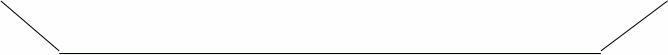 Концы обязательных речевых тактов обозначаются сплошной вертикальной чертойКонцы факультативных речевых тактов обозначаются пунктирной вертикальной чертойФонетическое слово – одно или несколько лексических слов, объединенных одним словесным ударением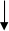 Фонетическое слово – одно или несколько лексических слов, объединенных одним словесным ударениемПроклитика – безударное слово, примыкающее в ударному спереди.Проклиза – примыкание спередиЭнклитика – безударное слово, примыкающее к ударному сзади.Энклиза – примыкание сзадиТрадиционная терминологияНетрадиционная терминологияФразаВысказывание (Л.В. Бондарко)Речевой тактПолуфраза (А.А. Реформатский), синтагма (представители ленинградской фонологической школы, Е.А. Брызгунова)Фонетическое словоТакт (А.А. Реформатский, М.В. Панов)СлогЗвукМожет включать один (одно) или несколькоФразаНе может включать, один (одно) или несколькоМожет включать один (одно) или несколькоРечевой такт (синтагма)Не может включать, один (одно) или несколькоМожет включать один (одно) или несколькоФонетическое словоНе может включать, один (одно) или несколькоМожет включать один (одно) или несколькоСлогНе может включать, один (одно) или несколькоМожет включать один (одно) или несколькоЗвукНе может включать, один (одно) или несколько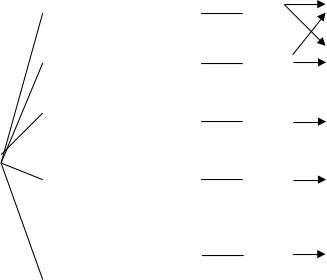 ЕдинствофразыопределяетсяинтонациейЕдинстворечевого такта (синтагмы)определяетсяфразовым ударениемЕдинствофонетического словаопределяетсятактовым ударениемЕдинствослогаопределяетсясловесным ударениемЕдинствозвукаопределяетсяволной сонорностиЕдинствозвукаопределяетсяакустико-артикуляционной однородностьюГласныеГласныеГласныеСогласныеСогласныеСогласныеСогласныеСогласныеШирокиеСредниеУзкиеСонантыЗвонкиеЗвонкиеГлухиеГлухиеШирокиеСредниеУзкиеСонантыЩелевыеСмычныеЩелевыеСмычные12345678а | t  а4  1 4Если между гласными один шумный согласный, то слогораздел проходит перед согласным.а | l  а4  3 4Если между гласными один сонорный согласный, то слогораздел проходит перед согласным.а | t  t  а4  1 1 4Если между гласными два или более шумных согласных, то слогораздел проходит перед согласными.а | l  l  а4  3 3 4Если между гласными два и более сонорных согласных, то слогораздел проходит перед согласными.а | t  l  а4  1 3 4Если между гласными сочетание шумного (шумных) и сонорного (сонорных) согласных, то слогораздел проходит перед согласными.a ј | l   a4 3  3  4Если между гласными сочетание (ј(i)) и сонорного (сонорных) согласных, то слогораздел проходит после (ј(i)).A ј | t  a4 3  1  4Если между гласными сочетание (ј(i)) и шумного (шумных) согласных, то слогораздел проходит после (ј(i)).Слог – это звук или несколько звуков, которые произносятся одним толчком выдыхаемого воздухаЧисло слогов в слове соответствует количеству гласных звуковЗамкнутыеСлоги, являющиеся одновременно прикрытыми и закрытыми, 
начинающиеся и заканчивающиеся согласнымtat, lat, tal, lalТипы слоговПо концуПо началуЗакрытыеОткрытыеПрикрытыеЗамкнутыеtat, lat, tal, lalta, laНеприкрытыеat, alaПризнаки русского ударенияПримерыРазноместное – может быт на любом слоге слова (1, 2, 3 и т.д.)Выписать, купаться, разыгратьПодвижное – при изменении слов ударение может передвигаться с одного слога на другойРука - руку, окна - окнасамостоятельные 
словаслужебные, слова, состоящие из двух или нескольких слоговслужебные слова, состоящие из одного слогакогда-то, идёт, первый, снег, приятно, белый, моякогда, вследствие, вокруг, около, вопрекине, у, над, что, под, за, и, от, а, илиИногда односложные предлоги и частица не произносятся с ударением, а следующее самостоятельное слово теряет ударениене было, на руки, под ногидля различения словдля различения грамматических формзамок - замок, полы – полы,
пропасть – пропасть, уже - ужеокна - окна, срезать - срезать,
любите - любитеОба варианта употребляются в литературном языкеОдин вариант является современным, другой – устаревшимОдин вариант является современным, другой – устаревшимНет добавочных значенийСовременный вариантУстаревший варианттворог – творогдалеко – далёкоскалыскалыФиксированное, связанное, одноместноеНефиксированное, свободное, азноместноеЗакрепленное за определенным слогом словаНе закрепленное за определенным слогом словаЧешский, латышский, эстонский, финский языки – первый слог; польский, грузинский - предпоследний; армянский, тюркские – последний слогУкраинский, белорусский, болгарский, английский, немецкий, русский языки – любой слогПодвижноеНеподвижноеПеремещающееся при слово – и формообразованииНе перемещающееся при слово– и формообразованииРусский язык – меньшая часть слов (около 4%)Русский язык – большая часть слов (около 96%)По способу выделения ударного слогаПо закрепленности-незакрепленности за определенным слогомПо способности-неспособности перемещения при слово- и формообразованииПо наличию-отсутствию нормированности и нормативностиДинамическое, силовое, экспираторноеНефиксированное, свободное, разноместноеНеподвижноеНормированное, нормативноеКвантитативное, количественное, долготноеНефиксированное, свободное, разноместноеПодвижноеНормированное, нормативноеКульминативная функцияСмыслоразличительная (сигнификативная) функцияСтилистическая функцияЭкспрессивная функцияФонетическое объединение слова, выделение его просодического центраФонологическое средствоСредство стилистической дифференциации словСредство повышения выразительности речиДети читаютФонологическое средствоСеребро –
 сереброРаз, два, три!В лексике 
различает 
словоформы 
разных словВ морфологии 
различает 
словоформы 
одного словаМука – мукаРуки – рукиПредлогиСоюзыЧастицыЧастицына, от, при, ко, со, во, поди, а, или, дани, нели, же, -то, -каТипы ИКСхемыХарактеристикиУпотребляются1 ПримерыИК–1На гласном центра нисходящее движение тона ниже предцентра; уровень тона постцентра ниже центраУпотребляется при выражении завершённостиСаша едетв Волгоград.ИК–2На гласном центра нисходящее движение тона в пределах диапазона предцентра или незначительно ниже; усилено словесное ударение (в отличие от ИК–1); уровень тона постцентра ниже центраУпотребляется при выражении вопроса в предложении с вопросительным словом; при выражении требованияКогда ты вернёшься? Ира!Вернись!ИК–3На гласном центра восходящее движение тона выше предцентра; уровень тона пост центра ниже центраУпотребляется при выражении вопроса, незавершённости, просьбы, оценки в предложениях со словами так, такой, вотТам так красиво!
Ты читал это?
Если читал(ИК–3), расскажи.ИК–4На гласном центра нисходяще–восходящее движение тона выше предцентра; уровень тона постцентра выше центраУпотребляется при выражении вопроса в предложениях с сопоставительным а, вопросов с оттенком требования, незавершённости (ИК–4 в отличие от ИК–3 вносит оттенок, официальности)А библиотека?
А вы куда едете? Ваш билет?Если читал(ИК–4), расскажи.ИК–5Имеет два центра: на гласном первого центра восходящее движение тона, на гласном второго – нисходящее; уровень тона между центрами выше предцентра и постцентра; тон пост центра ниже тона предцентраУпотребляется при выражении высокой степени признака действия, состояния, в вопросительных предложениях с вопросительным словомКакой у неё голос!Какой у нее голос?Когда ты при едешь?Настоящая весна!ИК–6На гласном центра восходящее движение тона выше предцентра; уровень тона пост центра также выше предцентраУпотребляется при выражении незавершённости (в отличие от ИК–3 и ИК–4 вносит оттенок приподнятости, торжественности) высокой степени количественного и качественного признака, действия, состоянияКакой тортвкусный!Воды набралось!Море!ИК–7На гласном центра восходящее движение тона выше предцентра; уровень тона пост центра ниже центра; в отличие от ИК–3 в конце гласного центра смычка голосовых связокУпотребляется при выражении экспрессивного отрицания, усиления оценкиКакой он охотник!Тишина!Пражская фонологическая школаЛенинградская
фонологическая школаМосковская фонологическая школа,
I вариантМосковская фонологическая школа,
II вариант1. Вариант фонемыВариант фонемыВариация фонемыРазновидность, вариант фонемы2. АрхифонемаФонемаВариант фонемыСлабая фонема3. ФонемаФонемаФонемаСильная фонема4. МорфофонемаФонемное чередованиеФонемаФонемный ряд5. Архифонема---ГиперфонемаНеполный фонемный ряд6. Фонемное чередованиеФонемное чередованиеФонемное чередованиеФонемное чередованиеПримерыПримеры1‹а› – [мал’ьн’к’иi], ‹ы› – [сыгрън]‹дж’› – [до дж’–бы], ‹р› – [сп’эктр]_________ 2‹› – [вда], ‹ъ› – [вьдвос]‹ш› – [лошкъ], ‹м’› – [мам’ь] 3‹о› – [воды], ‹и› – [или],‹ж› – [ложьк], ‹м› – [машъ] 4‹о›, ‹›, ‹ъ› – [воды], [вды], [въдвос]‹д›, ‹т›, ‹д’› – [родъ], [рот], [род’ь] 5‹›, ‹ъ› – [сбакъ], [събч’онкъ]‹с’› – [с’т’иэна]6‹о› – ‹а› – [познъ], [паздывът’]‹х› – ‹ш› – [сухъ], [сушь], [сух], [суш] Необусловленные,
самостоятельные признакиНеобусловленные,
самостоятельные признакиНеобусловленные,
самостоятельные признакиОбусловленные,
зависимые признакиОбусловленные,
зависимые признакиОбусловленные,
зависимые признакиПозицияФонемаФонемаФонемаПозицияосновной видосновной видразновидностисильная‹и›‹и›– ‹и›	– ‹ы›	– ‹ы›сильная‹э›‹э›– ‹э›	– ‹э›сильная‹а›‹а›– ‹а›	– ‹а›	– ‹ä›сильная‹о›‹о›– ‹о›	– ‹о›	– ‹ö›сильная‹у›‹у›– ‹у›	– ‹у›	– ‹ÿ›слабая‹›‹›– ‹иэ›	– ‹ыэ›слабая‹и›‹и›– ‹ы›	– ‹и›	– ‹ы›слабая‹у›‹у›– ‹у›	– ‹у›	– ‹ÿ›слабая‹иэ›‹иэ›– ‹ыэ›слабая‹ыэ›‹ыэ›слабая‹ъ›‹ъ›– ‹ь›слабая‹ь›‹ь›– ‹ъ›Типы фонемных рядовТипы фонемных рядовТипы фонемных рядовПолныйНеполныйНулевойВозглавляемый
сильной фонемойНе возглавляемый сильной фонемойПри отсутствии фонетического чередования (при нулевой комбинаторике); для гласных, не подвергающихся качественной редукции‹ó› – ‹› – ‹ъ›[вóды], [вды], [въдвóс]‹› – ‹ъ› -[сбакъ], [събч’óнкъ]‹ý› – ‹у› – ‹у›[руку], [рукá],
[рукъвд’ит’]ФонемыПарныеПарныеПарныеВнепарныеВнепарныеВнепарныеЗвонкие ‹б›, ‹в›, ‹д›, ‹з›, ‹ж›, ‹б’›, ‹в’›, ‹д’›, ‹з’›, ‹ж’›, ‹г›‹б›, ‹в›, ‹д›, ‹з›, ‹ж›, ‹б’›, ‹в’›, ‹д’›, ‹з’›, ‹ж’›, ‹г›‹б›, ‹в›, ‹д›, ‹з›, ‹ж›, ‹б’›, ‹в’›, ‹д’›, ‹з’›, ‹ж’›, ‹г›‹л›, ‹л’›, ‹р›, ‹р’›, ‹м›, ‹м’›, ‹н›, ‹н’›, ‹j›‹л›, ‹л’›, ‹р›, ‹р’›, ‹м›, ‹м’›, ‹н›, ‹н’›, ‹j›‹л›, ‹л’›, ‹р›, ‹р’›, ‹м›, ‹м’›, ‹н›, ‹н’›, ‹j›Глухие ‹п›, ‹ф›, ‹т›, ‹с›, ‹ш›, ‹п’›, ‹ф’›, ‹т’›, ‹с’›, ‹ш’›, ‹к›‹п›, ‹ф›, ‹т›, ‹с›, ‹ш›, ‹п’›, ‹ф’›, ‹т’›, ‹с’›, ‹ш’›, ‹к›‹п›, ‹ф›, ‹т›, ‹с›, ‹ш›, ‹п’›, ‹ф’›, ‹т’›, ‹с’›, ‹ш’›, ‹к›‹х›, ‹ц›, ‹ч’›‹х›, ‹ц›, ‹ч’›‹х›, ‹ц›, ‹ч’›СильныеСильныеСлабыеСлабыеСлабые1. Перед гласными2. Перед сонорными согласными3. Перед [в], [в’]. 1. Перед гласными2. Перед сонорными согласными3. Перед [в], [в’]. 1. Конец слова2. Перед глухими согласными 1. Конец слова2. Перед глухими согласными Позиции оглушения 1. Перед гласными2. Перед сонорными согласными3. Перед [в], [в’]. 1. Перед гласными2. Перед сонорными согласными3. Перед [в], [в’]. 3. Перед звонкими согласными 3. Перед звонкими согласными Позиция озвончения ФонемыПарныеВнепарныеТвердые‹б›, ‹в›, ‹д›, ‹з›,‹п›, ‹ф›, ‹т›, ‹с›,‹л›, ‹н›, ‹м›, ‹р›‹г›, ‹к›, ‹х›,‹ж›, ‹ш›, ‹ц›Мягкие‹б’›, ‹в’›, ‹д’›, ‹з’›,‹п’›, ‹ф’›, ‹т’›, ‹с’›,‹л’›, ‹н’›, ‹м’›, ‹р’›‹ж’›, ‹щ’›, ‹ч’›, ‹j›ЭпохаИсторические
условияФормирование русского
литературного произношенияДо XVIIФеодальнаяраздробленность Русское литературное произношение не является нормированным. Русский национальный язык не сформировался. Наблюдается равноправное существование диалектов. С первой половины XVII века по вторую половину XIX века Централизация Русскогогосударства В основном сформировались орфоэпические нормы русского литературного языка. На базе московских говоров сложился русский национальный язык. С XVIII но XX век СтолицейстановитсяПетербург Формируется петербургская орфоэпическая система, которая существует параллельно с московской. Московская орфоэпическая система занимает преимущественное положение как система литературного языка. Происходит сглаживание различий между московским и ленинградским произношением. 